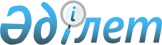 Об утверждении стандартов государственных услуг и внесении дополнения в постановление Правительства Республики Казахстан от 30 июня 2007 года № 561
					
			Утративший силу
			
			
		
					Постановление Правительства Республики Казахстан от 17 февраля 2010 года № 102. Утратило силу постановлением Правительства Республики Казахстан от 1 ноября 2012 года № 1392      Сноска. Утратило силу постановлением Правительства РК от 01.11.2012 № 1392 (вводится в действие по истечении десяти календарных дней со дня первого официального опубликования).

      В соответствии с пунктом 2 статьи 34 Бюджетного кодекса Республики Казахстан от 4 декабря 2008 года и статьями 9-1, 15-2 Закона Республики Казахстан от 27 ноября 2000 года "Об административных процедурах" Правительство Республики Казахстан ПОСТАНОВЛЯЕТ:

      Сноска. Преамбула с изменением, внесенным постановлением Правительства РК от 19.05.2011 № 545 (вводится в действие по истечении десяти календарных дней со дня первого официального опубликования).



      1. Утвердить прилагаемые:



      1) стандарт государственной услуги "Оформление и выдача актов на право частной собственности на земельный участок";



      2) стандарт государственной услуги "Оформление и выдача актов на право постоянного землепользования";



      3) стандарт государственной услуги "Оформление и выдача актов на право временного возмездного (долгосрочного, краткосрочного) землепользования (аренды)";



      4) стандарт государственной услуги "Оформление и выдача актов на право временного безвозмездного землепользования".

      Сноска. Пункт 1 с изменениями, внесенными постановлением Правительства РК от 19.05.2011 № 545 (вводится в действие по истечении десяти календарных дней со дня первого официального опубликования).



      2. Утратил силу постановлением Правительства РК от 20.07.2010   N 745 (порядок введения в действие см. п. 4).



      3. Настоящее постановление вводится в действие по истечении десяти календарных дней после первого официального опубликования.      Премьер-Министр

      Республики Казахстан                       К. Масимов

Утверждено        

постановлением Правительства

Республики Казахстан   

от 17 февраля 2010 года № 102 

Стандарт государственной услуги

"Оформление и выдача актов на право частной собственности

на земельный участок"      Сноска. Стандарт в редакции постановления Правительства РК от 19.05.2011 № 545 (вводится в действие по истечении десяти календарных дней со дня первого официального опубликования). 

1. Общие положения

      1. Государственная услуга оказывается структурными подразделениями местных исполнительных органов областей (города республиканского значения, столицы), района (города областного значения), осуществляющими функции в области земельных отношений (далее - уполномоченный орган), указанными в приложении 1 к настоящему стандарту, с участием соответствующих специализированных республиканских государственных предприятий (далее - специализированные предприятия), которые изготавливают акт на право частной собственности на земельный участок, указанных в приложении 2 к настоящему стандарту, по месту нахождения земельного участка.



      Государственная услуга может оказываться на альтернативной основе по месту нахождения земельного участка через центры обслуживания населения (далее - Центр), перечень которых указан в приложении 3 к настоящему стандарту. 



      2. Форма оказываемой государственной услуги не автоматизированная.



      3. Государственная услуга осуществляется на основании статей 23 и 43 Земельного кодекса Республики Казахстан от 20 июня 2003 года и постановления Правительства Республики Казахстан от 20 июля 2010 года № 745 "Об утверждении реестра государственных услуг, оказываемых физическим и юридическим лицам.

      Сноска. Пункт 3 в редакции постановления Правительства РК от 01.12.2011 № 1429 (вводится в действие с 30.01.2012).



      4. Настоящий стандарт размещается на специальных информационных стендах уполномоченного органа и Центра и опубликовывается в средствах массовой информации на государственном и русском языках.



      Полная информация о порядке оказания государственной услуги размещается на стендах в местах оказания государственной услуги, на интернет-ресурсе, перечень которых указан в приложениях 1, 3 к настоящему стандарту.



      5. Результатом оказания государственной услуги является выдача на бумажном носителе акта на право частной собственности на земельный участок или дубликата акта на право частной собственности на земельный участок, или мотивированного ответа об отказе в предоставлении услуги с указанием причины отказа в письменном виде.



      6. Государственная услуга оказывается физическим и юридическим лицам (далее - потребитель).



      7. Сроки оказания государственной услуги:



      1) срок оказания государственной услуги с момента сдачи потребителем необходимых документов, определенных в пункте 11 настоящего стандарта, составляет 6 рабочих дней, при выдаче дубликата акта на право частной собственности на земельный участок - 4 рабочих дня;



      2) максимально допустимое время ожидания в очереди при сдаче и получении документов составляет не более 30 минут;



      3) максимально допустимое время обслуживания при сдаче и получении документов составляет не более 30 минут.

      Сноска. Пункт 7 с изменением, внесенным постановлением Правительства РК от 01.12.2011 № 1429 (вводится в действие с 30.01.2012).



      8. Государственная услуга предоставляется на платной основе с предоставлением в уполномоченный орган или Центр документа (квитанции) об уплате услуг за изготовление акта на право частной собственности на земельный участок в размере, согласно приложению 7 к настоящему стандарту.



      Оплата за изготовление акта на право частной собственности на земельный участок производится наличным или безналичным способом через банки второго уровня на расчетный счет специализированного предприятия либо в кассах здания специализированного предприятия, которыми выдается платежный документ, подтверждающий размер и дату оплаты. Форма документа (квитанции) приведена в приложении 8 к настоящему стандарту.



      9. Государственная услуга предоставляется:



      при обращении в уполномоченный орган:



      пять рабочих дней в неделю, за исключением выходных и праздничных дней, с 9-00 часов до 18-00 часов, с перерывом на обед с 13-00 до 14-00 часов. Прием документов осуществляется в порядке очереди, без предварительной записи и ускоренного обслуживания;



      при обращении в Центр:



      шесть рабочих дней в неделю, за исключением воскресенья и праздничных дней, в соответствии с установленным графиком работы с 9.00 часов до 20.00 часов, без перерыва на обед, для филиалов и представительств устанавливается график работы с 9.00 часов до 19.00 часов с перерывом на обед с 13-00 до 14-00 часов. Прием документов осуществляется в порядке очереди, без предварительной записи и ускоренного обслуживания.



      10. Государственная услуга оказывается в здании уполномоченного органа или Центра. В зале располагаются справочное бюро, кресла ожидания, информационные стенды с образцами заполненных бланков, стойки с бланками заявлений.



      Условия для людей с ограниченными физическими возможностями предусмотрены (пандусы, лифты). 

2. Порядок оказания государственной услуги

      11. Для выдачи акта на право частной собственности на земельный участок или дубликата акта на право частной собственности на земельный участок необходимо предоставление в уполномоченный орган или Центр следующих документов:



      1) при предоставлении государством права частной собственности на земельный участок:



      заявление в уполномоченный орган на выдачу акта на право частной собственности на земельный участок, согласно приложению 4 к настоящему стандарту; 



      копия выписки из решения местного исполнительного органа о предоставлении права частной собственности на земельный участок;



      копии землеустроительного проекта, утвержденного уполномоченным органом, и материалов по установлению границ земельного участка на местности;



      при наличии землеустроительного проекта размещения земельных участков на площадку для отвода под индивидуальное жилищное строительство представляется часть землеустроительного проекта на конкретный земельный участок и материалы по установлению его границ на местности, выдаваемые организацией, выполнившей указанные работы;



      копия свидетельства налогоплательщика (РНН);



      копия свидетельства о государственной регистрации юридического лица;



      документ (квитанция) об уплате услуг за изготовление акта на право частной собственности на земельный участок;



      копия документа, удостоверяющего личность потребителя, либо копия доверенности от потребителя, и документа, удостоверяющего личность доверенного лица.



      Для проверки копии удостоверения личности лица или доверенности предъявляются оригиналы документов, которые после проверки возвращаются потребителю;



      2) в случае изменений идентификационных характеристик земельного участка:



      заявление в уполномоченный орган на выдачу акта на право частной собственности на земельный участок, согласно приложению 4 к настоящему стандарту;



      копия выписки из решения местного исполнительного органа об изменении идентификационных характеристик на ранее предоставленный земельный участок на праве частной собственности и/или иного документа, подтверждающего изменение идентификационных характеристик земельного участка;



      копии землеустроительного проекта, утвержденного уполномоченным органом, и материалов по установлению границ земельного участка на местности;



      копия свидетельства налогоплательщика (РНН);



      копия свидетельства о государственной регистрации юридического лица;



      документ (квитанция) об уплате услуг за изготовление акта на право частной собственности на земельный участок;



      копия документа, удостоверяющего личность потребителя, либо копия доверенности от потребителя, и документа, удостоверяющего личность доверенного лица.



      Для проверки копии удостоверения личности лица или доверенности, предъявляются оригиналы документов, которые после проверки возвращаются потребителю;



      3) при выдаче дубликата акта на право частной собственности на земельный участок:



      заявление в уполномоченный орган на выдачу дубликата акта на право частной собственности на земельный участок, согласно приложению 4 к настоящему стандарту;



      документ (квитанция) об уплате услуг за изготовление дубликата акта на право частной собственности на земельный участок;



      копия документа, удостоверяющего личность потребителя, либо копия доверенности от потребителя, и документа, удостоверяющего личность доверенного лица;



      экземпляр местной областной газеты по месту нахождения земельного участка с опубликованным объявлением о признании подлинника акта на право частной собственности на земельный участок недействительным.



      Для проверки копии удостоверения личности лица или доверенности предъявляются оригиналы документов, которые после проверки возвращаются потребителю.



      12. Бланки заявлений в уполномоченном органе находятся в справочном бюро.



      В Центре бланки заявлений размещаются на специальной стойке в зале ожидания, либо у консультантов Центра.



      13. Для получения государственной услуги документы, указанные в  пункте 11 настоящего стандарта, сдаются ответственному сотруднику уполномоченного органа по месту нахождения согласно приложению 1 настоящего стандарта.



      В Центре прием документов осуществляется посредством "окон", на которых размещается информация о предназначении и выполняемых функциях "окон", а также указываются фамилия, имя, отчество и должность инспектора Центра который принимает документы.



      14. Уполномоченным органом или Центром потребителю выдается расписка о приеме документов, указанных в пункте 11 настоящего стандарта, с указанием:



      1) номера и даты приема запроса;



      2) вида запрашиваемой государственной услуги;



      3) количества и названий приложенных документов;



      4) даты (время) и места выдачи документов;



      5) фамилии, имени, отчества и должности лица, принявшего заявление на оказание государственной услуги.



      15. Выдача акта на право частной собственности на земельный участок осуществляется лично потребителю, либо доверенному лицу с предоставлением доверенности, расписки и документа, удостоверяющего личность потребителя либо доверенного лица.



      16. В предоставлении государственной услуги отказывается в случае непредоставления потребителем соответствующих документов, указанных в пункте 11 настоящего стандарта.



      Государственная услуга будет приостановлена по следующим основаниям:



      1) наличие судебных решений по данному земельному участку, либо наличие уведомления о ведущемся судебном разбирательстве;



      2) наличие акта прокурорского надзора, до устранения нарушения норм законодательства;



      3) наличие нескольких заявлений в отношении оформления прав на один и тот же участок или при выявлении в процессе оформления прав других пользователей этого земельного участка.



      Приостановление оформления прав на земельные участки по судебным решениям и актам прокурорского надзора считается отложенным на срок до выяснения обстоятельств, явившихся основанием для приостановления, а по причине поступления нескольких заявлений - до установления соглашения между сторонами либо до предоставления вступившего в законную силу решения суда.



      Сведения о приостановлении оформления прав на земельные участки заносятся в книгу регистрации и учета. Потребителю направляется письменное уведомление с указанием документа, на основании которого приостановлено оформление акта на право частной собственности на земельный участок и сроков приостановления, с указанием последующих действий потребителя для устранения причин приостановления оформления. 

3. Принципы работы

      17. Деятельность уполномоченного органа и Центра основывается на следующих принципах:



      1) соблюдение конституционных прав и свобод человека;



      2) соблюдение законности при исполнении служебных обязанностей;



      3) вежливости;



      4) предоставления исчерпывающей и полной информации;



      5) защиты и конфиденциальности информации;



      6) обеспечения сохранности документов, которые потребитель не получил в установленные сроки. 

4. Результаты работы

      18. Результаты оказания государственной услуги потребителям измеряются показателями качества и доступности в соответствии с приложением 5 к настоящему стандарту.



      19. Целевые значения показателей качества и эффективности государственной услуги ежегодно утверждаются соответствующим приказом Председателя Агентства Республики Казахстан по управлению земельными ресурсами. 

5. Порядок обжалования

      20. Для разъяснения порядка обжалования действий (бездействия) сотрудников уполномоченного органа и оказания содействия в подготовке жалобы потребитель может обратиться к ответственному сотруднику, определенным уполномоченным органом. Адреса и телефоны, которых указаны в приложении 1 к настоящему стандарту.



      Информацию о порядке обжалований действий (бездействия) инспектора Центра можно получить по телефонам, указанным в приложении 3 настоящего стандарта, а также по телефону информационно-справочной службы Центра: 58-00-58.



      21. Ответственным за организацию оказания государственной услуги являются местные исполнительные органы областей (города республиканского значения, столицы), района (города областного значения). В случае несогласия с результатами оказанной государственной услуги потребитель может обратиться к ответственному должностному лицу местных исполнительных органов областей (города республиканского значения, столицы), района (города областного значения), адреса и телефоны которых указаны в приложении 6 к настоящему стандарту.



      22. В случае претензий по качеству предоставления государственной услуги уполномоченными органом, а также Центрами, жалоба подается на имя руководителя уполномоченного органа или Центра. Адреса и телефоны, которых указаны в приложении 1, 3 к настоящему стандарту, на стендах, расположенных в помещениях уполномоченного органа и Центра.



      График работы и приема начальника уполномоченного органа и директора Центра определяется в соответствии с графиками их работы.



      23. В случаях несогласия с результатами оказанной государственной услуги потребитель имеет право обратиться в суд в установленном законодательством порядке.



      24. Жалобы принимаются в письменной форме по почте, или в электронном виде в случаях, предусмотренных действующим законодательством, либо нарочно.



      25. Принятая жалоба регистрируется в журнале учета входящих документов и рассматривается в сроки, установленные Законом Республики Казахстан "О порядке рассмотрения обращений физических и юридических лиц". Потребителю выдается талон с указанием даты и времени, фамилии и инициалов лица, принявшего жалобу.



      Установленные сроки рассмотрения обращений граждан - 30 календарных дней, а не требующие получения дополнительной информации и изучения - 15 календарных дней.



      Результаты рассмотрения жалобы излагаются в письменном виде, которые потребитель может получить при личном посещении, либо направляется по почте, либо электронной почте по адресу, указанном в жалобе.



      26. В случаях, если потребитель не обратился за получением документов в срок, уполномоченный орган обеспечивает их хранение в течение 6 месяцев, после чего передает их в архив специализированного предприятия.



      В случаях, если потребитель не обратился за получением документов в срок, Центр обеспечивает их хранение в течение 1 месяца, после чего передает их в уполномоченный орган.

Приложение 1          

к стандарту государственной услуги

"Оформление и выдача актов на  

право частной собственности на  

земельный участок"      

                  Перечень уполномоченных органов

                по оказанию государственной услуги

Приложение 2          

к стандарту государственной услуги

"Оформление и выдача актов на  

право частной собственности на 

земельный участок"      

                            Перечень

     специализированных республиканских государственных

     предприятий по изготовлению актов на право частной

             собственности на земельный участок

Приложение 3          

к стандарту государственной услуги

"Оформление и выдача актов на  

право частной собственности на 

земельный участок"     

                    Центры обслуживания населения

Приложение 4          

к стандарту государственной услуги

"Оформление и выдача актов на  

право частной собственности на 

земельный участок"      Начальнику уполномоченного органа

по земельным отношениям

_______________________________________

(наименование уполномоченного органа)

_______________________________________

(фамилия, имя, отчество)       

от _____________________________________

(фамилия, имя, отчество физического лица

_______________________________________

либо полное наименование        

_______________________________________

юридического лица)          

_______________________________________

(реквизиты документа, удостоверяющего

_______________________________________

личность физического или юридического

_______________________________________

лица, контактный телефон, адрес)

                              Заявление

          о выдаче акта на право частной собственности

                         на земельный участок      Прошу выдать акт (дубликат акта) на право частной собственности

на земельный участок, расположенного по ____________________________

____________________________________________________________________

            (адрес (место нахождения) земельного участка)

предоставленный ____________________________________________________

                     (целевое назначение земельного участка)Дата __________                 Заявитель ___________________________

                                 (фамилия, имя, отчество физического

                                     ________________________________

                                        или юридического лица либо

                                     _______________________________

                                     уполномоченного лица, подпись)

Приложение 5         

к стандарту государственной услуги

"Оформление и выдача актов на  

право частной собственности на 

земельный участок"     

            Значения показателей качества и эффективности

Приложение 6         

к стандарту государственной услуги

"Оформление и выдача актов на  

право частной собственности на 

земельный участок"     

                Перечень местных исполнительных органов,

    ответственных за организацию оказания государственных услуг

Приложение 7         

к стандарту государственной услуги

"Оформление и выдача актов на  

право частной собственности на 

земельный участок"      

         Стоимость работ по изготовлению идентификационных

 документов на земельные участки исчисляются исходя из размера

      месячного расчетного показателя, установленного на

    соответствующий финансовый год законом о республиканском

               бюджете (далее - МРП), и составляют:

Приложение 8          

к стандарту государственной услуги

"Оформление и выдача актов на  

право частной собственности на 

земельный участок"      

                            КвитанцияОтправитель денег ___________________________________________________

                           Фамилия, имя, отчество, РНН

_____________________________________________________________________

Получатель платежа __________________________________________________

                 наименование специализированного предприятия, РНН

Банк посредник ______________________________________________________

                        наименование банка второго уровняМесто для подписи и печати

___________________________________  ________________________________

подпись отправителя денег подпись    ответственного исполнителя, дата

_____________________________________________________________________

Отправитель денег ___________________________________________________

                           Фамилия, имя, отчество, РНН

_____________________________________________________________________

Получатель платежа __________________________________________________

                   наименование специализированного предприятия, РНН

Банк посредник _____________________________________________________

                        наименование банка второго уровняМесто для подписи и печати __________________________________ __________________________________

подпись отправителя денег подпись   ответственного исполнителя, дата

Утверждено         

постановлением Правительства 

Республики Казахстан    

от 17 февраля 2010 года № 102 

Стандарт государственной услуги

"Оформление и выдача актов на право постоянного землепользования"      Сноска. Стандарт в редакции постановления Правительства РК от 19.05.2011 № 545 (вводится в действие по истечении десяти календарных дней со дня первого официального опубликования). 

1. Общие положения

      1. Государственная услуга оказывается структурными подразделениями местных исполнительных органов областей (города республиканского значения, столицы), района (города областного значения), осуществляющими функции в области земельных отношений (далее - уполномоченный орган), указанными в приложении 1 к настоящему стандарту, с участием соответствующих специализированных республиканских государственных предприятий (далее - специализированные предприятия), которые изготавливают акт на право постоянного землепользования, указанных в приложении 2 к настоящему стандарту, по месту нахождения земельного участка.



      Государственная услуга может оказываться на альтернативной основе по месту нахождения земельного участка через центры обслуживания населения (далее - Центр), перечень которых указан в приложении 3 к настоящему стандарту.



      2. Форма оказываемой государственной услуги не автоматизированная.



      3. Государственная услуга осуществляется на основании статей 34 и 43 Земельного кодекса Республики Казахстан от 20 июня 2003 года и постановления Правительства Республики Казахстан от 20 июля 2010 года № 745 "Об утверждении реестра государственных услуг, оказываемых физическим и юридическим лицам".

      Сноска. Пункт 3 в редакции постановления Правительства РК от 01.12.2011 № 1429 (вводится в действие с 30.01.2012).



      4. Настоящий стандарт размещается на специальных информационных стендах уполномоченного органа и Центра и опубликовывается в средствах массовой информации на государственном и русском языках.



      Полная информация о порядке оказания государственной услуги размещается на стендах в местах оказания государственной услуги, на интернет-ресурсе, перечень которых указан в приложениях 1, 3 к настоящему стандарту.



      5. Результатом оказания государственной услуги является выдача на бумажном носителе акта на право постоянного землепользования или дубликата акта на право постоянного землепользования, или мотивированного ответа об отказе в предоставлении услуги с указанием причины отказа в письменном виде.



      6. Государственная услуга оказывается государственным юридическим лицам (далее - потребитель).



      7. Сроки оказания государственной услуги:



      1) срок оказания государственной услуги с момента сдачи потребителем необходимых документов, определенных в пункте 11 настоящего стандарта, составляет 6 рабочих дней, при выдаче дубликата акта на право постоянного землепользования - 4 рабочих дня;



      2) максимально допустимое время ожидания в очереди при сдаче и получении документов составляет не более 30 минут;



      3) максимально допустимое время обслуживания при сдаче и получении документов составляет не более 30 минут.

      Сноска. Пункт 7 с изменением, внесенным постановлением Правительства РК от 01.12.2011 № 1429 (вводится в действие с 30.01.2012).



      8. Государственная услуга предоставляется на платной основе с предоставлением в уполномоченный орган или Центр документа (квитанции) об уплате услуг за изготовление акта на право постоянного землепользования в размере, согласно приложению 7 к настоящему стандарту.



      Оплата за изготовление акта на право постоянного землепользования производится наличным или безналичным способом через банки второго уровня на расчетный счет специализированного предприятия либо в кассах здания специализированного предприятия, которыми выдается платежный документ, подтверждающий размер и дату оплаты. Форма документа (квитанции) приведена в приложении 8 к настоящему стандарту.



      9. Государственная услуга предоставляется:



      при обращении в уполномоченный орган:



      пять рабочих дней в неделю, за исключением выходных и праздничных дней, с 9-00 часов до 18-00 часов, с перерывом на обед с 13-00 до 14-00 часов. Прием документов осуществляется в порядке очереди, без предварительной записи и ускоренного обслуживания;



      при обращении в Центр:



      шесть рабочих дней в неделю, за исключением воскресенья и праздничных дней, в соответствии с установленным графиком работы с 9.00 часов до 20.00 часов, без перерыва на обед, для филиалов и представительств устанавливается график работы с 9.00 часов до 19.00 часов с перерывом на обед с 13-00 до 14-00 часов. Прием документов осуществляется в порядке очереди, без предварительной записи и ускоренного обслуживания.



      10. Государственная услуга оказывается в здании уполномоченного органа или Центра. В зале располагаются справочное бюро, кресла ожидания, информационные стенды с образцами заполненных бланков, стойки с бланками заявлений.



      Условия для людей с ограниченными физическими возможностями предусмотрены (пандусы, лифты). 

2. Порядок оказания государственной услуги

      11. Для выдачи акта на право постоянного землепользования или дубликата акта на право постоянного землепользования необходимо предоставление в уполномоченный орган или Центр следующих документов:



      1) при предоставлении государством права постоянного землепользования:



      заявление в уполномоченный орган на выдачу акта на право постоянного землепользования, согласно приложению 4 к настоящему стандарту;



      копия выписки из решения местного исполнительного органа о предоставлении права постоянного землепользования;



      копии землеустроительного проекта, утвержденного уполномоченным органом, и материалов по установлению границ земельного участка на местности;



      копия свидетельства налогоплательщика (РНН);



      копия свидетельства о государственной регистрации юридического лица;



      документ (квитанция) об уплате услуг за изготовление акта на право постоянного землепользования; 



      копия документа, удостоверяющего полномочия представителя.



      Для проверки копии удостоверения личности лица, доверенности или документа удостоверяющего полномочия представителя предъявляются их оригиналы, которые после проверки возвращаются потребителю;



      2) в случае изменений идентификационных характеристик земельного участка:



      заявление в уполномоченный орган на выдачу акта на право постоянного землепользования, согласно приложению 4 к настоящему стандарту;



      копия выписки из решения местного исполнительного органа об изменении идентификационных характеристик на ранее предоставленный земельный участок на праве постоянного землепользования и/или иного документа, подтверждающего изменение идентификационных характеристик земельного участка;



      копии землеустроительного проекта, утвержденного уполномоченным органом, и материалов по установлению границ земельного участка на местности;



      копия свидетельства налогоплательщика (РНН);



      копия свидетельства о государственной регистрации юридического лица;



      документ (квитанция) об уплате услуг за изготовление акта на право постоянного землепользования;



      копия документа, удостоверяющего полномочия представителя.



      Для проверки копии удостоверения личности лица, доверенности или документа удостоверяющего полномочия представителя предъявляются их оригиналы, которые после проверки возвращаются потребителю;



      3) при выдаче дубликата акта на право постоянного землепользования:



      заявление в уполномоченный орган на выдачу дубликата акта на право постоянного землепользования, согласно приложению 4 к настоящему стандарту;



      документ (квитанция) об уплате услуг за изготовление дубликата акта на право постоянного землепользования;



      копия документа, удостоверяющего полномочия представителя;



      экземпляр местной областной газеты по месту нахождения земельного участка с опубликованным объявлением о признании подлинника акта на право постоянного землепользования недействительным.



      Для проверки копии удостоверения личности лица, доверенности или документа удостоверяющего полномочия представителя предъявляются их оригиналы, которые после проверки возвращаются потребителю.



      12. Бланки заявлений в уполномоченном органе находятся в справочном бюро.



      В Центре бланки заявлений размещаются на специальной стойке в зале ожидания, либо у консультантов Центра.



      13. Для получения государственной услуги документы, указанные в пункте 11 настоящего стандарта, сдаются ответственному сотруднику уполномоченного органа по месту нахождения согласно приложению 1 настоящего стандарта.



      В Центре прием документов осуществляется посредством "окон", на которых размещается информация о предназначении и выполняемых функциях "окон", а также указываются фамилия, имя, отчество и должность инспектора Центра который принимает документы.



      14. Уполномоченным органом или Центром потребителю выдается расписка о приеме документов, указанных в пункте 11 настоящего стандарта, с указанием:



      1) номера и даты приема запроса;



      2) вида запрашиваемой государственной услуги;



      3) количества и названий приложенных документов;



      4) даты (время) и места выдачи документов;



      5) фамилии, имени, отчества и должности лица, принявшего заявление на оказание государственной услуги.



      15. Выдача акта на право постоянного землепользования осуществляется лично потребителю, либо доверенному лицу с предоставлением доверенности, расписки и документа, удостоверяющего личность потребителя либо доверенного лица.



      16. В предоставлении государственной услуги отказывается в случае непредоставления потребителем соответствующих документов, указанных в пункте 11 настоящего стандарта.



      Государственная услуга будет приостановлена по следующим основаниям:



      1) наличие судебных решений по данному земельному участку, либо наличие уведомления о ведущемся судебном разбирательстве;



      2) наличие акта прокурорского надзора, до устранения нарушения норм законодательства;



      3) наличие нескольких заявлений в отношении оформления прав на один и тот же участок или при выявлении в процессе оформления прав других пользователей этого земельного участка.



      Приостановление оформления прав на земельные участки по судебным решениям и актам прокурорского надзора считается отложенным на срок до выяснения обстоятельств, явившихся основанием для приостановления, а по причине поступления нескольких заявлений - до установления соглашения между сторонами либо до предоставления вступившего в законную силу решения суда.



      Сведения о приостановлении оформления прав на земельные участки заносятся в книгу регистрации и учета. Потребителю направляется письменное уведомление с указанием документа, на основании которого приостановлено оформление акта на право постоянного землепользования и сроков приостановления, с указанием последующих действий потребителя для устранения причин приостановления оформления. 

3. Принципы работы

      17. Деятельность уполномоченного органа и Центра основывается на следующих принципах:



      1) соблюдение конституционных прав и свобод человека;



      2) соблюдение законности при исполнении служебных обязанностей;



      3) вежливости;



      4) предоставления исчерпывающей и полной информации;



      5) защиты и конфиденциальности информации;



      6) обеспечения сохранности документов, которые потребитель не получил в установленные сроки. 

4. Результаты работы

      18. Результаты оказания государственной услуги потребителям измеряются показателями качества и доступности в соответствии с приложением 5 к настоящему стандарту.



      19. Целевые значения показателей качества и эффективности государственной услуги ежегодно утверждаются соответствующим приказом Председателя Агентства Республики Казахстан по управлению земельными ресурсами. 

5. Порядок обжалования

      20. Для разъяснения порядка обжалования действий (бездействия) сотрудников уполномоченного органа и оказания содействия в подготовке жалобы потребитель может обратиться к ответственному сотруднику, определенным уполномоченным органом. Адреса и телефоны, которых указаны в приложении 1 к настоящему стандарту.



      Информацию о порядке обжалований действий (бездействия) инспектора Центра можно получить по телефонам, указанным в приложении 3 настоящего стандарта, а также по телефону информационно-справочной службы Центра: 58-00-58.



      21. Ответственным за организацию оказания государственной услуги являются местные исполнительные органы областей (города республиканского значения, столицы), района (города областного значения). В случае несогласия с результатами оказанной государственной услуги потребитель может обратиться к ответственному должностному лицу местных исполнительных органов областей (города республиканского значения, столицы), района (города областного значения), адреса и телефоны которых указаны в приложении 6 к настоящему стандарту.



      22. В случае претензий по качеству предоставления государственной услуги уполномоченными органом, а также Центрами, жалоба подается на имя руководителя уполномоченного органа или Центра. Адреса и телефоны, которых указаны в приложении 1, 3 к настоящему стандарту, на стендах, расположенных в помещениях уполномоченного органа и Центра.



      График работы и приема начальника уполномоченного органа и директора Центра определяется в соответствии с графиками их работы.



      23. В случаях несогласия с результатами оказанной государственной услуги потребитель имеет право обратиться в суд в установленном законодательством порядке.



      24. Жалобы принимаются в письменной форме по почте, или в электронном виде в случаях, предусмотренных действующим законодательством, либо нарочно.



      25. Принятая жалоба регистрируется в журнале учета входящих документов и рассматривается в сроки, установленные Законом Республики Казахстан "О порядке рассмотрения обращений физических и юридических лиц". Потребителю выдается талон с указанием даты и времени, фамилии и инициалов лица, принявшего жалобу.



      Установленные сроки рассмотрения обращений граждан - 30 календарных дней, а не требующие получения дополнительной информации и изучения - 15 календарных дней.



      Результаты рассмотрения жалобы излагаются в письменном виде, которые потребитель может получить при личном посещении, либо направляется по почте, либо электронной почте по адресу, указанном в жалобе.



      26. В случаях, если потребитель не обратился за получением документов в срок, уполномоченный орган обеспечивает их хранение в течение 6 месяцев, после чего передает их в архив специализированного предприятия.



      В случаях, если потребитель не обратился за получением документов в срок, Центр обеспечивает их хранение в течение 1 месяца, после чего передает их в уполномоченный орган.

Приложение 1          

к стандарту государственной услуги

"Оформление и выдача актов на право

постоянного землепользования"  

                    Перечень уполномоченных органов

                по оказанию государственной услуги

Приложение 2           

к стандарту государственной услуги

"Оформление и выдача актов на право

постоянного землепользования"  

                              Перечень

      специализированных республиканских государственных

    предприятий по изготовлению актов на право постоянного

                         землепользования

Приложение 3            

к стандарту государственной услуги 

"Оформление и выдача актов на    

право постоянного землепользования"                    Центры обслуживания населения

Приложение 4          

к стандарту государственной услуги

"Оформление и выдача актов на право

постоянного землепользования"  Начальнику уполномоченного органа

по земельным отношениям

_______________________________________

(наименование уполномоченного органа)

________________________________________

(фамилия, имя, отчество)       

от ___________________________________

(полное наименование        

____________________________________

юридического лица)       

_______________________________________

(реквизиты документа юридического лица,

_______________________________________

контактный телефон, адрес)      

______________________________________

                          Заявление

     о выдаче акта на право постоянного землепользования      Прошу выдать акт (дубликат акта) на право постоянного

землепользования, расположенного по ________________________________

____________________________________________________________________

           (адрес (место нахождения) земельного участка)

предоставленный ____________________________________________________

                       (целевое назначение земельного участка)      Дата __________      Заявитель ________________________________

                                         (фамилия, имя, отчество

                                     ________________________________

                                      уполномоченного лица, подпись)

Приложение 5          

к стандарту государственной услуги

"Оформление и выдача актов на право

постоянного землепользования"  

            Значения показателей качества и эффективности

Приложение 6           

к стандарту государственной услуги 

"Оформление и выдача актов на право

постоянного землепользования"                Перечень местных исполнительных органов,

    ответственных за организацию оказания государственных услуг

Приложение 7           

к стандарту государственной услуги

"Оформление и выдача актов на право

постоянного землепользования"  

        Стоимость работ по изготовлению идентификационных

 документов на земельные участки исчисляются исходя из размера

       месячного расчетного показателя, установленного на

     соответствующий финансовый год законом о республиканском

               бюджете (далее - МРП), и составляют:

Приложение 8          

к стандарту государственной услуги

"Оформление и выдача актов на право

постоянного землепользования" 

                            КвитанцияОтправитель денег ___________________________________________________

                            Фамилия, имя, отчество, РНН

_____________________________________________________________________

Получатель платежа __________________________________________________

                  наименование специализированного предприятия, РНН

Банк посредник _____________________________________________________

                       наименование банка второго уровняМесто для подписи и печати

__________________________   ________________________________________

подпись отправителя денег    подпись ответственного исполнителя, дата

_____________________________________________________________________

Отправитель денег ___________________________________________________

                             Фамилия, имя, отчество, РНН

_____________________________________________________________________

Получатель платежа __________________________________________________

                   наименование специализированного предприятия, РНН

Банк посредник ______________________________________________________

                       наименование банка второго уровняМесто для подписи и печати

___________________________   _______________________________________

подпись отправителя денег    подпись ответственного исполнителя, дата

Утверждено        

постановлением Правительства

Республики Казахстан   

от 17 февраля 2010 года № 102 

Стандарт государственной услуги

"Оформление и выдача актов на право временного возмездного

(долгосрочного, краткосрочного) землепользования (аренды)"      Сноска. Стандарт в редакции постановления Правительства РК от 19.05.2011 № 545 (вводится в действие по истечении десяти календарных дней со дня первого официального опубликования). 

1. Общие положения

      1. Государственная услуга оказывается структурными подразделениями местных исполнительных органов областей (города республиканского значения, столицы), района (города областного значения), осуществляющими функции в области земельных отношений (далее - уполномоченный орган), указанными в приложении 1 к настоящему стандарту, с участием соответствующих специализированных республиканских государственных предприятий (далее - специализированные предприятия), которые изготавливают акт на право временного возмездного (долгосрочного, краткосрочного) землепользования (аренды), указанных в приложении 2 к настоящему стандарту, по месту нахождения земельного участка.



      Государственная услуга может оказываться на альтернативной основе по месту нахождения земельного участка через центры обслуживания населения (далее - Центр), перечень которых указан в приложении 3 к настоящему стандарту.



      2. Форма оказываемой государственной услуги не автоматизированная.



      3. Государственная услуга осуществляется на основании статей 35, 37 и 43 Земельного кодекса Республики Казахстан от 20 июня 2003 года и постановления Правительства Республики Казахстан от 20 июля 2010 года № 745 "Об утверждении реестра государственных услуг, оказываемых физическим и юридическим лицам.

      Сноска. Пункт 3 в редакции постановления Правительства РК от 01.12.2011 № 1429 (вводится в действие с 30.01.2012).



      4. Настоящий стандарт размещается на специальных информационных стендах уполномоченного органа и Центра и опубликовывается в средствах массовой информации на государственном и русском языках.



      Полная информация о порядке оказания государственной услуги размещается на стендах в местах оказания государственной услуги, на интернет-ресурсе, перечень которых указан в приложениях 1, 3 к настоящему стандарту.



      5. Результатом оказания государственной услуги является выдача на бумажном носителе акта на право временного возмездного (долгосрочного, краткосрочного) землепользования (аренды) или дубликата акта на право временного возмездного (долгосрочного, краткосрочного) землепользования (аренды), или мотивированного ответа об отказе в предоставлении услуги с указанием причины отказа в письменном виде.



      6. Государственная услуга оказывается физическим и юридическим лицам (далее - потребитель).



      7. Сроки оказания государственной услуги:



      1) срок оказания государственной услуги с момента сдачи потребителем необходимых документов, определенных в пункте 11 настоящего стандарта, составляет 6 рабочих дней, при выдаче дубликата акта на право временного возмездного (долгосрочного, краткосрочного) землепользования (аренды) - 4 рабочих дня;



      2) максимально допустимое время ожидания в очереди при сдаче и получении документов составляет не более 30 минут;



      3) максимально допустимое время обслуживания при сдаче и получении документов составляет не более 30 минут.

      Сноска. Пункт 7 с изменением, внесенным постановлением Правительства РК от 01.12.2011 № 1429 (вводится в действие с 30.01.2012).



      8. Государственная услуга предоставляется на платной основе с предоставлением в уполномоченный орган или Центр документа (квитанции) об уплате услуг за изготовление акта на право временного возмездного (долгосрочного, краткосрочного) землепользования (аренды) в размере, согласно приложению 7 к настоящему стандарту.



      Оплата за изготовление акта на право временного возмездного (долгосрочного, краткосрочного) землепользования (аренды) производится наличным или безналичным способом через банки второго уровня на расчетный счет специализированного предприятия либо в кассах здания специализированного предприятия, которыми выдается платежный документ, подтверждающий размер и дату оплаты. Форма документа (квитанции) приведена в приложении 8 к настоящему стандарту.



      9. Государственная услуга предоставляется:



      при обращении в уполномоченный орган:



      пять рабочих дней в неделю, за исключением выходных и праздничных дней, с 9-00 часов до 18-00 часов, с перерывом на обед с 13-00 до 14-00 часов. Прием документов осуществляется в порядке очереди, без предварительной записи и ускоренного обслуживания;



      при обращении в Центр:



      шесть рабочих дней в неделю, за исключением воскресенья и праздничных дней, в соответствии с установленным графиком работы с 9.00 часов до 20.00 часов, без перерыва на обед, для филиалов и представительств устанавливается график работы с 9.00 часов до 19.00 часов с перерывом на обед с 13-00 до 14-00 часов. Прием документов осуществляется в порядке очереди, без предварительной записи и ускоренного обслуживания.



      10. Государственная услуга оказывается в здании уполномоченного органа или Центра. В зале располагаются справочное бюро, кресла ожидания, информационные стенды с образцами заполненных бланков, стойки с бланками заявлений.



      Условия для людей с ограниченными физическими возможностями предусмотрены (пандусы, лифты). 

2. Порядок оказания государственной услуги

      11. Для выдачи акта на право временного возмездного (долгосрочного, краткосрочного) землепользования (аренды) или дубликата акта на право временного возмездного (долгосрочного, краткосрочного) землепользования (аренды) необходимо предоставление в уполномоченный орган или в Центр следующих документов:



      1) при предоставлении государством права временного возмездного (долгосрочного, краткосрочного) землепользования (аренды):



      заявление в уполномоченный орган на выдачу акта на право временного возмездного (долгосрочного, краткосрочного) землепользования (аренды), согласно приложению 4 к настоящему стандарту;



      копия выписки из решения местного исполнительного органа о предоставлении права временного возмездного (долгосрочного, краткосрочного) землепользования (аренды);



      копии землеустроительного проекта, утвержденного уполномоченным органом, и материалов по установлению границ земельного участка на местности;



      при наличии землеустроительного проекта размещения земельных участков на площадку для отвода под индивидуальное жилищное строительство представляется часть землеустроительного проекта на конкретный земельный участок и материалы по установлению его границ на местности, выдаваемые организацией, выполнившей указанные работы;



      копия свидетельства налогоплательщика (РНН);



      копия свидетельства о государственной регистрации юридического лица;



      документ (квитанция) об уплате услуг за изготовление акта на право временного возмездного (долгосрочного, краткосрочного) землепользования (аренды);



      копия документа, удостоверяющего личность потребителя, либо копия доверенности от потребителя, и документа, удостоверяющего личность доверенного лица.



      Для проверки копии удостоверения личности лица или доверенности предъявляются оригиналы документов, которые после проверки возвращаются потребителю;



      2) в случае изменений идентификационных характеристик земельного участка:



      заявление в уполномоченный орган на выдачу акта на право временного возмездного (долгосрочного, краткосрочного) землепользования (аренды) на земельный участок, согласно приложению 4 к настоящему стандарту;



      копия выписки из решения местного исполнительного органа об изменении идентификационных характеристик на ранее предоставленный земельный участок на праве временного возмездного (долгосрочного, краткосрочного) землепользования (аренды) и/или иного документа, подтверждающего изменение идентификационных характеристик земельного участка;



      копии землеустроительного проекта, утвержденного уполномоченным органом, и материалов по установлению границ земельного участка на местности;



      копия свидетельства налогоплательщика (РНН);



      копия свидетельства о государственной регистрации юридического лица;



      документ (квитанция) об уплате услуг за изготовление акта на право временного возмездного (долгосрочного, краткосрочного) землепользования (аренды);



      копия документа, удостоверяющего личность потребителя, либо копия доверенности от потребителя, и документа, удостоверяющего личность доверенного лица.



      Для проверки копии удостоверения личности лица или доверенности предъявляются оригиналы документов, которые после проверки возвращаются потребителю;



      3) при выдаче дубликата акта на право временного возмездного (долгосрочного, краткосрочного) землепользования (аренды):



      заявление в уполномоченный орган на выдачу дубликата акта на право временного возмездного (долгосрочного, краткосрочного) землепользования (аренды) на земельный участок, согласно приложению 4 к настоящему стандарту;



      документ (квитанция) об уплате услуг за изготовление дубликата акта на право временного возмездного (долгосрочного, краткосрочного) землепользования (аренды);



      копия документа, удостоверяющего личность потребителя, либо копия доверенности от потребителя, и документа, удостоверяющего личность доверенного лица;



      экземпляр местной областной газеты по месту нахождения земельного участка с опубликованным объявлением о признании подлинника акта на право временного возмездного (долгосрочного, краткосрочного) землепользования (аренды) недействительным.



      Для проверки копии удостоверения личности лица или доверенности предъявляются оригиналы документов, которые после проверки возвращаются потребителю.



      12. Бланки заявлений в уполномоченном органе находятся в справочном бюро.



      В Центре бланки заявлений размещаются на специальной стойке в зале ожидания, либо у консультантов Центра.



      13. Для получения государственной услуги документы, указанные в  пункте 11 настоящего стандарта, сдаются ответственному сотруднику уполномоченного органа по месту нахождения согласно приложению 1 настоящего стандарта.



      В Центре прием документов осуществляется посредством "окон", на которых размещается информация о предназначении и выполняемых функциях "окон", а также указываются фамилия, имя, отчество и должность инспектора Центра который принимает документы.



      14. Уполномоченным органом и/или Центром потребителю выдается расписка о приеме документов, указанных в пункте 11 настоящего стандарта, с указанием:



      1) номера и даты приема запроса;



      2) вида запрашиваемой государственной услуги;



      3) количества и названий приложенных документов;



      4) даты (время) и места выдачи документов;



      5) фамилии, имени, отчества и должности лица, принявшего заявление на оказание государственной услуги.



      15. Выдача акта на право временного возмездного (долгосрочного, краткосрочного) землепользования (аренды) осуществляется лично потребителю, либо доверенному лицу с предоставлением доверенности, расписки и документа, удостоверяющего личность потребителя либо доверенного лица.



      16. В предоставлении государственной услуги отказывается в случае непредоставления потребителем соответствующих документов, указанных в пункте 11 настоящего стандарта.



      Государственная услуга будет приостановлена по следующим основаниям:



      1) наличие судебных решений по данному земельному участку, либо наличие уведомления о ведущемся судебном разбирательстве;



      2) наличие акта прокурорского надзора, до устранения нарушения норм законодательства;



      3) наличие нескольких заявлений в отношении оформления прав на один и тот же участок или при выявлении в процессе оформления прав других пользователей этого земельного участка.



      Приостановление оформления прав на земельные участки по судебным решениям и актам прокурорского надзора считается отложенным на срок до выяснения обстоятельств, явившихся основанием для приостановления, а по причине поступления нескольких заявлений - до установления соглашения между сторонами либо до предоставления вступившего в законную силу решения суда.



      Сведения о приостановлении оформления прав на земельные участки заносятся в книгу регистрации и учета. Потребителю направляется письменное уведомление с указанием документа, на основании которого приостановлено оформление акта на право временного возмездного (долгосрочного, краткосрочного) землепользования (аренды) и сроков приостановления, с указанием последующих действий потребителя для устранения причин приостановления оформления. 

3. Принципы работы

      17. Деятельность уполномоченного органа и Центра основывается на следующих принципах:



      1) соблюдение конституционных прав и свобод человека;



      2) соблюдение законности при исполнении служебных обязанностей;



      3) вежливости;



      4) предоставления исчерпывающей и полной информации;



      5) защиты и конфиденциальности информации;



      6) обеспечения сохранности документов, которые потребитель не получил в установленные сроки. 

4. Результаты работы

      18. Результаты оказания государственной услуги потребителям измеряются показателями качества и доступности в соответствии с приложением 5 к настоящему стандарту.



      19. Целевые значения показателей качества и эффективности государственной услуги ежегодно утверждаются соответствующим приказом Председателя Агентства Республики Казахстан по управлению земельными ресурсами. 

5. Порядок обжалования

      20. Для разъяснения порядка обжалования действий (бездействия) сотрудников уполномоченного органа и оказания содействия в подготовке жалобы потребитель может обратиться к ответственному сотруднику, определенным уполномоченным органом. Адреса и телефоны, которых указаны в приложении 1 к настоящему стандарту.



      Информацию о порядке обжалований действий (бездействия) инспектора Центра можно получить по телефонам, указанным в приложении 3 настоящего стандарта, а также по телефону информационно-справочной службы Центра: 58-00-58.



      21. Ответственным за организацию оказания государственной услуги являются местные исполнительные органы областей (города республиканского значения, столицы), района (города областного значения). В случае несогласия с результатами оказанной государственной услуги потребитель может обратиться к ответственному должностному лицу местных исполнительных органов областей (города республиканского значения, столицы), района (города областного значения), адреса и телефоны которых указаны в приложении 6 к настоящему стандарту.



      22. В случае претензий по качеству предоставления государственной услуги уполномоченными органом, а также Центрами, жалоба подается на имя руководителя уполномоченного органа или Центра. Адреса и телефоны, которых указаны в приложении 1, 3 к настоящему стандарту, на стендах, расположенных в помещениях уполномоченного органа и Центра.



      График работы и приема начальника уполномоченного органа и директора Центра определяется в соответствии с графиками их работы.



      23. В случаях несогласия с результатами оказанной государственной услуги потребитель имеет право обратиться в суд в установленном законодательством порядке.



      24. Жалобы принимаются в письменной форме по почте, или в электронном виде в случаях, предусмотренных действующим законодательством, либо нарочно.



      25. Принятая жалоба регистрируется в журнале учета входящих документов и рассматривается в сроки, установленные Законом Республики Казахстан "О порядке рассмотрения обращений физических и юридических лиц". Потребителю выдается талон с указанием даты и времени, фамилии и инициалов лица, принявшего жалобу.



      Установленные сроки рассмотрения обращений граждан - 30 календарных дней, а не требующие получения дополнительной информации и изучения - 15 календарных дней.



      Результаты рассмотрения жалобы излагаются в письменном виде, которые потребитель может получить при личном посещении, либо направляется по почте, либо электронной почте по адресу, указанном в жалобе.



      26. В случаях, если потребитель не обратился за получением документов в срок, уполномоченный орган обеспечивает их хранение в течение 6 месяцев, после чего передает их в архив специализированного предприятия.



      В случаях, если потребитель не обратился за получением документов в срок, Центр обеспечивает их хранение в течение 1 месяца, после чего передает их в уполномоченный орган.

Приложение 1          

к стандарту государственной услуги

"Оформление и выдача актов на  

право временного возмездного  

(долгосрочного, краткосрочного) 

землепользования (аренды)"  

                   Перечень уполномоченных органов

                по оказанию государственной услуги

Приложение 2         

к стандарту государственной услуги

"Оформление и выдача актов на  

право временного возмездного  

(долгосрочного, краткосрочного) 

землепользования (аренды)"  

                            Перечень

      специализированных республиканских государственных

     предприятий по изготовлению актов на право временного

          возмездного (долгосрочного, краткосрочного)

                   землепользования (аренды)

Приложение 3          

к стандарту государственной услуги

"Оформление и выдача актов на  

право временного возмездного   

(долгосрочного, краткосрочного) 

землепользования (аренды)"   

                    Центры обслуживание населения

Приложение 4        

к стандарту государственной услуги

"Оформление и выдача актов на  

право временного возмездного   

(долгосрочного, краткосрочного) 

землепользования (аренды)"  Начальнику уполномоченного органа

по земельным отношениям

_______________________________________

(наименование уполномоченного органа)

_______________________________________

(фамилия, имя, отчество)      

от ______________________________________

(фамилия, имя, отчество физического лица

_______________________________________

либо полное наименование       

_______________________________________

юридического лица)           

_______________________________________

(реквизиты документа, удостоверяющего

_______________________________________

личность физического или юридического лица,

________________________________________

контактный телефон, адрес)

                            Заявление

          о выдаче акта на право временного возмездного

     (долгосрочного, краткосрочного) землепользования (аренды)      Прошу выдать акт (дубликат акта) на право временного

возмездного (долгосрочного, краткосрочного) землепользования (аренды)

на земельный участок, расположенного по

_____________________________________________________________________

            (адрес (место нахождения) земельного участка)

предоставленный _____________________________________________________

                     (целевое назначение земельного участка)Дата __________            Заявитель ________________________________

                                 (фамилия, имя, отчество физического

                                     ________________________________

                                        или юридического лица либо

                                     _______________________________

                                     уполномоченного лица, подпись)

Приложение 5         

к стандарту государственной услуги

"Оформление и выдача актов на  

право временного возмездного   

(долгосрочного, краткосрочного) 

землепользования (аренды)"  

            Значения показателей качества и эффективности

Приложение 6          

к стандарту государственной услуги

"Оформление и выдача актов на  

право временного возмездного   

(долгосрочного, краткосрочного) 

землепользования (аренды)"  

               Перечень местных исполнительных органов,

   ответственных за организацию оказания государственных услуги

Приложение 7          

к стандарту государственной услуги

"Оформление и выдача актов на  

право временного возмездного   

(долгосрочного, краткосрочного) 

землепользования (аренды)"  

        Стоимость работ по изготовлению идентификационных

 документов на земельные участки исчисляются исходя из размера

        месячного расчетного показателя, установленного на

    соответствующий финансовый год законом о республиканском

              бюджете (далее - МРП), и составляют:

Приложение 8         

к стандарту государственной услуги

"Оформление и выдача актов на  

право временного возмездного   

(долгосрочного, краткосрочного) 

землепользования (аренды)"  

                            КвитанцияОтправитель денег __________________________________________________

                         Фамилия, имя, отчество, РНН

____________________________________________________________________

Получатель платежа _________________________________________________

                    наименование специализированного предприятия, РНН

Банк посредник _____________________________________________________

                      наименование банка второго уровняМесто для подписи и печати

_________________________  _________________________________________

подпись отправителя денег   подпись ответственного исполнителя, дата

_____________________________________________________________________

Отправитель денег  _________________________________________________

                               Фамилия, имя, отчество,  РНН

_____________________________________________________________________

Получатель платежа __________________________________________________

                наименование  специализированного предприятия, РНН

Банк посредник  _____________________________________________________

                       наименование банка второго уровняМесто для подписи и печати

___________________________   _______________________________________

подпись отправителя денег   подпись ответственного исполнителя, дата

Утверждено        

постановлением Правительства

Республики Казахстан   

от 17 февраля 2010 года № 102 

Стандарт государственной услуги

"Оформление и выдача актов на право временного

безвозмездного землепользования"      Сноска. Стандарт в редакции постановления Правительства РК от 19.05.2011 № 545 (вводится в действие по истечении десяти календарных дней со дня первого официального опубликования). 

1. Общие положения

      1. Государственная услуга оказывается структурными подразделениями местных исполнительных органов областей (города республиканского значения, столицы), района (города областного значения), осуществляющими функции в области земельных отношений (далее - уполномоченный орган), указанными в приложении 1 к настоящему стандарту, с участием соответствующих специализированных республиканских государственных предприятий (далее - специализированные предприятия), которые изготавливают акт на право временного безвозмездного землепользования, указанных в приложении 2 к настоящему стандарту, по месту нахождения земельного участка.



      Государственная услуга может оказываться на альтернативной основе по месту нахождения земельного участка через центры обслуживания населения (далее - Центр), перечень которых указан в приложении 3 к настоящему стандарту.



      2. Форма оказываемой государственной услуги не автоматизированная.



      3. Государственная услуга осуществляется на основании статей 35, 36 и 43 Земельного кодекса Республики Казахстан от 20 июня 2003 года и постановления Правительства Республики Казахстан от 20 июля 2010 года № 745 "Об утверждении реестра государственных услуг, оказываемых физическим и юридическим лицам.

      Сноска. Пункт 3 в редакции постановления Правительства РК от 01.12.2011 № 1429 (вводится в действие с 30.01.2012).



      4. Настоящий стандарт размещается на специальных информационных стендах уполномоченного органа и Центра и опубликовывается в средствах массовой информации на государственном и русском языках.



      Полная информация о порядке оказания государственной услуги размещается на стендах в местах оказания государственной услуги, на интернет-ресурсе, перечень которых указан в приложениях 1, 3 к настоящему стандарту.



      5. Результатом оказания государственной услуги является выдача на бумажном носителе акта на право временного безвозмездного землепользования или дубликата акта на право временного безвозмездного землепользования, или мотивированного ответа об отказе в предоставлении услуги с указанием причины отказа в письменном виде.



      6. Государственная услуга оказывается физическим и юридическим лицам (далее - потребитель).



      7. Сроки оказания государственной услуги:



      1) срок оказания государственной услуги с момента сдачи потребителем необходимых документов, определенных в пункте 11 настоящего стандарта, составляет 6 рабочих дней, при выдаче дубликата акта на право временного безвозмездного землепользования - 4 рабочих дня;



      2) максимально допустимое время ожидания в очереди при сдаче и получении документов составляет не более 30 минут;



      3) максимально допустимое время обслуживания при сдаче и получении документов составляет не более 30 минут.

      Сноска. Пункт 7 с изменением, внесенным постановлением Правительства РК от 01.12.2011 № 1429 (вводится в действие с 30.01.2012).



      8. Государственная услуга предоставляется на платной основе с предоставлением в уполномоченный орган или Центр документа (квитанции) об уплате услуг за изготовление акта на право временного безвозмездного землепользования в размере, согласно приложению 7 к настоящему стандарту.



      Оплата за изготовление акта на право временного безвозмездного землепользования производится наличным или безналичным способом через банки второго уровня на расчетный счет специализированного предприятия либо в кассах здания специализированного предприятия, которыми выдается платежный документ, подтверждающий размер и дату оплаты. Форма документа (квитанции) приведена в приложении 8 к настоящему стандарту.



      9. Государственная услуга предоставляется:



      при обращении в уполномоченный орган:



      пять рабочих дней в неделю, за исключением выходных и праздничных дней, с 9-00 часов до 18-00 часов, с перерывом на обед с 13-00 до 14-00 часов. Прием документов осуществляется в порядке очереди, без предварительной записи и ускоренного обслуживания;



      при обращении в Центр:



      шесть рабочих дней в неделю, за исключением воскресенья и праздничных дней, в соответствии с установленным графиком работы с 9.00 часов до 20.00 часов, без перерыва на обед, для филиалов и представительств устанавливается график работы с 9.00 часов до 19.00 часов с перерывом на обед с 13-00 до 14-00 часов. Прием документов осуществляется в порядке очереди, без предварительной записи и ускоренного обслуживания.



      10. Государственная услуга оказывается в здании уполномоченного органа или Центра. В зале располагаются справочное бюро, кресла ожидания, информационные стенды с образцами заполненных бланков, стойки с бланками заявлений.



      Условия для людей с ограниченными физическими возможностями предусмотрены (пандусы, лифты). 

2. Порядок оказания государственной услуги

      11. Для выдачи акта на право временного безвозмездного землепользования или дубликата акта на право временного безвозмездного землепользования необходимо предоставление в уполномоченный орган или в Центр следующих документов:



      1) при предоставлении государством права временного безвозмездного землепользования:



      заявление в уполномоченный орган на выдачу акта на право временного безвозмездного землепользования, согласно приложению 4 к настоящему стандарту;



      копия выписки из решения местного исполнительного органа о предоставлении права временного безвозмездного землепользования;



      копии землеустроительного проекта, утвержденного уполномоченным органом, и материалов по установлению границ земельного участка на местности;



      копия свидетельства налогоплательщика (РНН);



      копия свидетельства о государственной регистрации юридического лица;



      документ (квитанция) об уплате услуг за изготовление акта на право временного безвозмездного землепользования;



      копия документа, удостоверяющего полномочия представителя;



      копия документа, удостоверяющего личность потребителя, либо копия доверенности от потребителя, и документа, удостоверяющего личность доверенного лица.



      Для проверки копии удостоверения личности лица, доверенности или документа удостоверяющего полномочия представителя предъявляются их оригиналы, которые после проверки возвращаются потребителю;



      2) в случае изменений идентификационных характеристик земельного участка:



      заявление в уполномоченный орган на выдачу акта на право временного безвозмездного землепользования, согласно приложению 4 к настоящему стандарту;



      копия выписки из решения местного исполнительного органа об изменении идентификационных характеристик на ранее предоставленный земельный участок на праве временного безвозмездного землепользования и/или иного документа, подтверждающего изменение идентификационных характеристик земельного участка;



      копии землеустроительного проекта, утвержденного уполномоченным органом, и материалов по установлению границ земельного участка на местности;



      копия свидетельства налогоплательщика (РНН);



      копия свидетельства о государственной регистрации юридического лица;



      документ (квитанция) об уплате услуг за изготовление акта на право временного безвозмездного землепользования;



      копия документа, удостоверяющего полномочия представителя;



      копия документа, удостоверяющего личность потребителя, либо копия доверенности от потребителя, и документа, удостоверяющего личность доверенного лица.



      Для проверки копии удостоверения личности лица, доверенности или документа удостоверяющего полномочия представителя предъявляются их оригиналы, которые после проверки возвращаются потребителю;



      3) при выдаче дубликата акта на право временного безвозмездного землепользования:



      заявление в уполномоченный орган на выдачу дубликата акта на право временного безвозмездного землепользования, согласно приложению 4 к настоящему стандарту;



      документ (квитанция) об уплате услуг за изготовление дубликата акта на право временного безвозмездного землепользования;



      экземпляр местной областной газеты по месту нахождения земельного участка с опубликованным объявлением о признании подлинника акта на право временного безвозмездного землепользования недействительным.



      копия документа, удостоверяющего полномочия представителя;



      копия документа, удостоверяющего личность потребителя, либо копия доверенности от потребителя, и документа, удостоверяющего личность доверенного лица.



      Для проверки копии удостоверения личности лица, доверенности или документа удостоверяющего полномочия представителя предъявляются их оригиналы, которые после проверки возвращаются потребителю.



      12. Бланки заявлений в уполномоченном органе находятся в справочном бюро.



      В Центре бланки заявлений размещаются на специальной стойке в зале ожидания, либо у консультантов Центра.



      13. Для получения государственной услуги документы, указанные в  пункте 11 настоящего стандарта, сдаются ответственному сотруднику уполномоченного органа по месту нахождения согласно приложению 1 настоящего стандарта.



      В Центре прием документов осуществляется посредством "окон", на которых размещается информация о предназначении и выполняемых функциях "окон", а также указываются фамилия, имя, отчество и должность инспектора Центра который принимает документы.



      14. Уполномоченным органом или Центром потребителю выдается расписка о приеме документов, указанных в пункте 11 настоящего стандарта, с указанием:



      1) номера и даты приема запроса;



      2) вида запрашиваемой государственной услуги;



      3) количества и названий приложенных документов;



      4) даты (время) и места выдачи документов;



      5) фамилии, имени, отчества и должности лица, принявшего заявление на оказание государственной услуги.



      15. Выдача акта на право временного безвозмездного землепользования осуществляется лично потребителю, либо доверенному лицу с предоставлением доверенности, расписки и документа, удостоверяющего личность потребителя либо доверенного лица.



      16. В предоставлении государственной услуги отказывается в случае непредоставления потребителем соответствующих документов, указанных в пункте 11 настоящего стандарта.



      Государственная услуга будет приостановлена по следующим основаниям:



      1) наличие судебных решений по данному земельному участку, либо наличие уведомления о ведущемся судебном разбирательстве;



      2) наличие акта прокурорского надзора, до устранения нарушения норм законодательства;



      3) наличие нескольких заявлений в отношении оформления прав на один и тот же участок или при выявлении в процессе оформления прав других пользователей этого земельного участка.



      Приостановление оформления прав на земельные участки по судебным решениям и актам прокурорского надзора считается отложенным на срок до выяснения обстоятельств, явившихся основанием для приостановления, а по причине поступления нескольких заявлений - до установления соглашения между сторонами либо до предоставления вступившего в законную силу решения суда.



      Сведения о приостановлении оформления прав на земельные участки заносятся в книгу регистрации и учета. Потребителю направляется письменное уведомление с указанием документа, на основании которого приостановлено оформление акта на право временного безвозмездного землепользования и сроков приостановления, с указанием последующих действий потребителя для устранения причин приостановления оформления. 

3. Принципы работы

      17. Деятельность уполномоченного органа и Центра основывается на следующих принципах:



      1) соблюдение конституционных прав и свобод человека;



      2) соблюдение законности при исполнении служебных обязанностей;



      3) вежливости;



      4) предоставления исчерпывающей и полной информации;



      5) защиты и конфиденциальности информации;



      6) обеспечения сохранности документов, которые потребитель не получил в установленные сроки. 

4. Результаты работы

      18. Результаты оказания государственной услуги потребителям измеряются показателями качества и доступности в соответствии с приложением 5 к настоящему стандарту.



      19. Целевые значения показателей качества и эффективности государственной услуги ежегодно утверждаются соответствующим приказом Председателя Агентства Республики Казахстан по управлению земельными ресурсами. 

5. Порядок обжалования

      20. Для разъяснения порядка обжалования действий (бездействия) сотрудников уполномоченного органа и оказания содействия в подготовке жалобы потребитель может обратиться к ответственному сотруднику, определенным уполномоченным органом. Адреса и телефоны, которых указаны в приложении 1 к настоящему стандарту.



      Информацию о порядке обжалований действий (бездействия) инспектора Центра можно получить по телефонам, указанным в приложении 3 настоящего стандарта, а также по телефону информационно-справочной службы Центра: 58-00-58.



      21. Ответственным за организацию оказания государственной услуги являются местные исполнительные органы областей (города республиканского значения, столицы), района (города областного значения). В случае несогласия с результатами оказанной государственной услуги потребитель может обратиться к ответственному должностному лицу местных исполнительных органов областей (города республиканского значения, столицы), района (города областного значения), адреса и телефоны которых указаны в приложении 6 к настоящему стандарту.



      22. В случае претензий по качеству предоставления государственной услуги уполномоченными органом, а также Центрами, жалоба подается на имя руководителя уполномоченного органа или Центра. Адреса и телефоны, которых указаны в приложении 1, 3 к настоящему стандарту, на стендах, расположенных в помещениях уполномоченного органа и Центра.



      График работы и приема начальника уполномоченного органа и директора Центра определяется в соответствии с графиками их работы. 



      23. В случаях несогласия с результатами оказанной государственной услуги потребитель имеет право обратиться в суд в установленном законодательством порядке.



      24. Жалобы принимаются в письменной форме по почте, или в электронном виде в случаях, предусмотренных действующим законодательством, либо нарочно.



      25. Принятая жалоба регистрируется в журнале учета входящих документов и рассматривается в сроки, установленные Законом Республики Казахстан "О порядке рассмотрения обращений физических и юридических лиц". Потребителю выдается талон с указанием даты и времени, фамилии и инициалов лица, принявшего жалобу.



      Установленные сроки рассмотрения обращений граждан - 30 календарных дней, а не требующие получения дополнительной информации и изучения - 15 календарных дней. 



      Результаты рассмотрения жалобы излагаются в письменном виде, которые потребитель может получить при личном посещении, либо направляется по почте, либо электронной почте по адресу, указанном в жалобе.



      26. В случаях, если потребитель не обратился за получением документов в срок, уполномоченный орган обеспечивает их хранение в течение 6 месяцев, после чего передает их в архив специализированного предприятия.



      В случаях, если потребитель не обратился за получением документов в срок, Центр обеспечивает их хранение в течение 1 месяца, после чего передает их в уполномоченный орган.

Приложение 1         

к стандарту государственной услуги

"Оформление и выдача актов на  

право временного безвозмездного

землепользования"      

                  Перечень уполномоченных органов

                 по оказанию государственной услуги

Приложение 2        

к стандарту государственной услуги

"Оформление и выдача актов на  

право временного безвозмездного

землепользования"      

                              Перечень

      специализированных республиканских государственных

     предприятий по изготовлению актов на право временного

               безвозмездного землепользования

Приложение 3          

к стандарту государственной услуги

"Оформление и выдача актов на  

право временного безвозмездного 

землепользования"      

                     Центры обслуживание населения

Приложение 4          

к стандарту государственной услуги

"Оформление и выдача актов на  

право временного безвозмездного

землепользования"      Начальнику уполномоченного органа

по земельным отношениям

____________________________________

(наименование уполномоченного органа)

____________________________________

(фамилия, имя, отчество)     

от ____________________________________

(фамилия, имя, отчество физического лица

____________________________________

либо полное наименование    

____________________________________

юридического лица)       

____________________________________

(реквизиты документа, удостоверяющего

____________________________________

личность физического или юридического лица,

_______________________________________

контактный телефон, адрес)

                          Заявление

             о выдаче акта на право временного

              безвозмездного землепользования      Прошу выдать акт (дубликат акта) на право временного

безвозмездного землепользования на земельный участок, расположенного

по __________________________________________________________________

_____________________________________________________________________

            (адрес (место нахождения) земельного участка)

предоставленный _____________________________________________________

                     (целевое назначение земельного участка)Дата __________            Заявитель ________________________________

                                 (фамилия, имя, отчество физического

                                     ________________________________

                                        или юридического лица либо

                                     _______________________________

                                      уполномоченного лица, подпись)

Приложение 5          

к стандарту государственной услуги

"Оформление и выдача актов на  

право временного безвозмездного

землепользования"      

            Значения показателей качества и эффективности

Приложение 6         

к стандарту государственной услуги

"Оформление и выдача актов на  

право временного безвозмездного 

землепользования"      

              Перечень местных исполнительных органов,

    ответственных за организацию оказания государственных услуг

Приложение 7          

к стандарту государственной услуги

"Оформление и выдача актов на  

право временного безвозмездного 

землепользования"       

        Стоимость работ по изготовлению идентификационных

 документов на земельные участки исчисляются исходя из размера

       месячного расчетного показателя, установленного на

    соответствующий финансовый год законом о республиканском

             бюджете (далее - МРП), и составляют:

Приложение 8           

к стандарту государственной услуги

"Оформление и выдача актов на 

право временного безвозмездного 

землепользования"       

                          КвитанцияОтправитель денег ___________________________________________________

                          Фамилия, имя, отчество, РНН

_____________________________________________________________________

Получатель платежа __________________________________________________

                   наименование специализированного предприятия, РНН

Банк посредник ______________________________________________________

                       наименование банка второго уровняМесто для подписи и печати

__________________________   ________________________________________

подпись отправителя денег    подпись ответственного исполнителя, дата

_____________________________________________________________________

Отправитель денег ___________________________________________________

                            Фамилия, имя, отчество, РНН

_____________________________________________________________________

Получатель платежа __________________________________________________

                  наименование специализированного предприятия, РНН

Банк посредник ______________________________________________________

                        наименование банка второго уровняМесто для подписи и печати

__________________________   ________________________________________

подпись отправителя денег    подпись ответственного исполнителя, дата
					© 2012. РГП на ПХВ «Институт законодательства и правовой информации Республики Казахстан» Министерства юстиции Республики Казахстан
				Наименование структурных

подразделений местных

исполнительных органов

областей (города

республиканского значения,

столицы), района (города

областного значения)

осуществляющие функции в

области земельных отношенийМесто-

расположение,

адресОтветствен-

ное лицо за

оказание

государст-

венной

услугиКонтакт-

ный

телефонЭлектронный

адрес12345Акмолинская областьАкмолинская областьАкмолинская областьАкмолинская областьАкмолинская областьГосударственное учреждение

"Управление земельных

отношений по Акмолинской

области"город Кокшетау,

улица Сатпаева,

1 БНачальник

управления8-716-2

25-00-96uzo_akm@mail.

ruГосударственное учреждение

"Отдел земельных отношений

Аккольского района"Аккольский

район, город

Акколь, улица

Нурмагамбетова,

81Начальник

отдела8-716-38

2-25-48zem_akkol@

mail.ruГосударственное учреждение

"Отдел земельных отношений

Аршалынского района"Аршалынский

район, поселок

Аршалы, улица

Ташенова, 47Начальник

отдела8-716-44

2-13-56zemarchaly@

mail.ruГосударственное учреждение

"Отдел земельных отношений

Астраханского района"Астраханский

район, село

Астраханка,

улица

Аль-Фараби, 50Начальник

отдела8-716-41

2-38-65astrshan_zem@

mail.ruГосударственное учреждение

"Отдел земельных отношений

Атбасарского района"Атбасарский

район, город

Атбасар,

улица

Валиханова, 9Начальник

отдела8-716-43

2-13-45,

2-43-71atbasar_ozo@

mail.ruГосударственное учреждение

"Отдел земельных отношений

Буландынского района"Буландынский

район, город

Макинск, улица

Некрасова, 19Начальник

отдела8-716-46

2-38-15zem-bul@

mail.ruГосударственное учреждение

"Отдел земельных отношений

Егиндыкольского района"Егиндыкольский

район, село

Егиндыколь,

улица Победы, 6Начальник

отдела8-716-42

2-15-10otdelzemotnegin

@mail.ruГосударственное учреждение

"Отдел земельных отношений

Енбекшильдерского района"Енбекшильдерский

район, город

Степняк, улица

Ленина, 109Начальник

отдела8-716-39

2-14-73,

2-22-83uzoenbek@

mail.ruГосударственное учреждение

"Отдел земельных отношений

Ерейментауского района"Ерейментауский

район, город

Ерейментау,

улица

А. Кунанбаева,

136Начальник

отдела8-716-33

2-12-74eremenzem@

mail.ruГосударственное учреждение

"Отдел земельных отношений

Есильского района"Есильский

район,

город Есиль,

улица Д. Конаева, 13Начальник

отдела8-716-47

2-16-47Esil_zemcom@

mail.ruГосударственное учреждение

"Отдел земельных отношений

Жаксынского района"Жаксынский

район,

село Жаксы,

улица Ленина, 32Начальник

отдела8-716-35

2-20-11bota_99_29_@

mail.ruГосударственное учреждение

"Отдел земельных отношений

Жаркаинского района"Жаркаинский

район, город

Державинск,

улица Захарова,

16/4Начальник

отдела8-716-48

9-23-87otzemot@

kokshetau.

online.kzГосударственное учреждение

"Отдел земельных отношений

Зерендинского района"Зерендинский

район, село

Зеренда, улица

Мира, 81Начальник

отдела8-716-32

21-9-91,

21-1-87OZO_ZER@

mail.ruГосударственное учреждение

"Отдел земельных отношений

Коргалжынского района"Коргалжынский

район,

село Коргалжын,

улица

Болганбаева, 9Начальник

отдела8-716-37

2-16-21Zemkorg@

mail.ruГосударственное учреждение

"Отдел земельных отношений

Сандыктауского района"Сандыктауский

район,

село Балкашино,

улица

Абылайхана, 119Начальник

отдела8-716-40

9-13-56zand_zem_@

mail.ruГосударственное учреждение

"Отдел земельных отношений

Целиноградского района"Целиноградский

район,

село Акмол,

улица

Гагарина, 15Начальник

отдела8-716-51

3-11-24,

3-11-64Zemcom73@

mail.ruГосударственное учреждение

"Отдел земельных отношений

Шортандинского района"Шортандинский

район, поселок

Шортанды, улица

Лермонтова, 13Начальник

отдела8-716-31

2-26-40,

2-18-80zemshort@

mail.ruГосударственное учреждение

"Отдел земельных отношений

Бурабайского района"Бурабайский

район, город

Щучинск, улица

Абылайхана, 34Начальник

отдела8-716-36

4-22-89OZOHR@mail.ruГосударственное учреждение

"Отдел земельных отношений

города Степногорск"город

Степногорск,

4 микрорайон,

здание 1Начальник

отдела8-716-45

6-25-12zem_step@

mail.ruГосударственное учреждение

"Отдел земельных отношений

города Кокшетау"город Кокшетау,

улица Абая, 89Начальник

отдела8-716-2

25-35-56,

25-46-79ozo@mail.ruАктюбинская областьАктюбинская областьАктюбинская областьАктюбинская областьАктюбинская областьГосударственное учреждение

"Управление земельных

отношений Актюбинской

области"город Актобе,

проспект

Абылхайр хана,

40Начальник

управления8-713-2

56-03-55,

ф. 54-59-

42zem_otnoh@

mail.kzГосударственное учреждение

"Отдел земельных отношений

Айтекебийского района"Айтекебийский

район, село

Комсомол, улица

Балдырган, 10Начальник

отдела8-713-39

2-15-72Zemotdel_

Aitek@mail.ruГосударственное учреждение

"Отдел земельных отношений

Алгинского района"Алгинский

район,

город Алга,

5 микрорайон, 4Начальник

отдела8-713-37

3-10-37Alga-zem

@mail.ruГосударственное учреждение

"Отдел земельных отношений

Байганинского района"Байганинский

район,

село

Карауылкелди,

улица Д. Конаева, 36Начальник

отдела8-713-45

2-25-57Baiganin_

zemotno@mail.

ruГосударственное учреждение

"Отдел земельных отношений

Иргизского района"Иргизский район,

село Иргиз,

улица Абылхайыр

хана, 28Начальник

отдела8-713-43

2-10-61irgizzem@kzГосударственное учреждение

"Отдел земельных отношений

Каргалинского района"Каргалинский

район, поселок

Бадамша,

улица Айтеке би,

32Начальник

отдела8-713-42

2-27-66KARGALAZEM@KZГосударственное учреждение

"Отдел земельных отношений

Кобдинского района"Кобдинский

район, поселок

Кобда, улица

Желтоксан, 26Начальник

отдела8-713-41

2-16-34hobdazem@

mail.ruГосударственное учреждение

"Отдел земельных отношений

Мартукского района"Мартукский

район, поселок

Мартук, улица

Сейфуллина, 38Начальник

отдела8-713-31

2-11-10Martukzher@

mail.ruГосударственное учреждение

"Отдел земельных отношений

Мугалжарского района"Мугалжарский

район, город

Кандыагаш, улица

Гагарина, 6Начальник

отдела8-713-33

36-5-29Mur.zemotdel@

mail.ruГосударственное учреждение

"Отдел земельных отношений

Темирского района"Темирский район,

поселок

Шубаркудык,

улица Желтоксан,

5Начальник

отдела8-713-46

2-21-22Zem_otnoh@

mail.kzГосударственное учреждение

"Отдел земельных отношений

Уилского района"Уилский район,

село Уил,

улица Кокжар, 69Начальник

отдела8-713-32

2-18-80Zem_komytet@

mail.ruГосударственное учреждение

"Отдел земельных отношений

Шалкарского района"Шалкарский

район, город

Шалкар, улица

Айтеке би, 63Начальник

отдела8-713-35

2-13-29Zhalkar-gkb

@mail.ruГосударственное учреждение

"Отдел земельных отношений

Хромтауского района"Хромтауский

район,

город Хромтау,

улица Спорт, 2Начальник

отдела8-713-36

2-51-47Khromtauzem

@mail.ruГосударственное учреждение

"Отдел земельных отношений

города Актобе"город Актобе,

улица

Алтынсарина, 2Начальник

отдела8-713-2

21-25-56zem.komytet@

mail.ruАлматинская областьАлматинская областьАлматинская областьАлматинская областьАлматинская областьГосударственное учреждение

"Управление земельных

отношений Алматинской

области"город

Талдыкорган,

улица Кабанбай

батыра, 36/42Начальник

управления8-728-2

27-01-25yprzo@mail.ruГосударственное учреждение

"Отдел земельных отношений

Аксуского района"Аксуский район,

поселок

Жансугурова,

улица

Желтоксан, 5Начальник

отдела8-728-32

2-21-26,

2-16-60zemotdelaks@

megaline.kzГосударственное учреждение

"Отдел земельных отношений

Алакольского района"Алакольский

район, город

Учарал, улица

Кабанбай батыра,

91 гНачальник

отдела8-728-33

2-33-33,

2-22-08akimat_Alako@

mail.ruГосударственное учреждение

"Отдел земельных отношений

Балхашского района"Балхашский

район, село

Баканас, улица

Конаева, 66Начальник

отдела8-727-73

9-12-15,

9-16-82bagi_88@mail.

ruГосударственное учреждение

"Отдел земельных отношений

Енбекшиказахского района"Енбекшиказахский

район, город

Есик, улица

Токатаева, 53Начальник

отдела8-727-75

4-54-07,

4-57-77Lotus Notus-

Beiseuov

BusasheviehГосударственное учреждение

"Отдел земельных отношений

Ескельдинского района"Ескельдинский

район, поселок

Карабулак, улица

Сатпаева, 65Начальник

отдела8-728-36

3-00-66,

3-17-68otdel_zhkh

@mail.ruГосударственное учреждение

"Отдел земельных отношений

Жамбылского района"Жамбылский

район, село

Узынагаш, улица

Караш батыра, 117Начальник

отдела8-727-70

2-29-51,

2-07-44,

2-15-11Lotus Notus-

Umirzakova

SaruarГосударственное учреждение

"Отдел земельных отношений

Илийского района"Илийский район,

село Отеген

батыра, улица

Абая, 23Начальник

отдела8-727-52

2-26-91,

2-09-78Iliiorgodel08.

@mail.ruГосударственное учреждение

"Отдел земельных отношений

Карасайского района"Карасайский

район, село

Каскелен, улица

Гаражная, 34Начальник

отдела8-727-71

2-00-41,

2-58-41karasay_

akimat

@rambler.ruГосударственное учреждение

"Отдел земельных отношений

Каратальского района"Каратальский

район, город

Уштобе, улица

Космолданова, 21Начальник

отдела8-728-34

2-10-45org_karatal

@mail.ruГосударственное учреждение

"Отдел земельных отношений

Кербулакского района"Кербулакский

район, поселок

Сарыозек, улица

Момышулы, здание

ЦОННачальник

отдела8-728-40

2-16-01,

3-22-53kerbakimbux

@mail.ruГосударственное учреждение

"Отдел земельных отношений

Коксуского района"Коксуский район,

поселок Балпык

би,

улица

Мырзабекулы, 38Начальник

отдела8-728-38

2-08-61,

2-03-07akimat-koksu

@mail.ruГосударственное учреждение

"Отдел земельных отношений

Панфиловского района"Панфиловский

район, город

Жаркент, улица

Головацкого, 131Начальник

отдела8-728-31

5-11-36,

5-01-19js_rima@bk.ruГосударственное учреждение

"Отдел земельных отношений

Райымбекского района"Райымбекский

район, село

Кеген, улица

Азимжапова, 3Начальник

отдела8-727-77

2-15-69,

2-15-24raimbek_

akimat@mail.ruГосударственное учреждение

"Отдел земельных отношений

Саркандского района"Саркандский

район, город

Сарканд, улица

Тынышбаева, 8Начальника

отдела8-728-39

2-17-93,

2-32-79sarkand-2009

@mail.ruГосударственное учреждение

"Отдел земельных отношений

Талгарского района"Талгарский район,

город Талгар,

улица Рыскулова,

98Начальника

отдела8-727-73

88-16-71

88-16-72talgar-akimat

@rambler.ruГосударственное учреждение

"Отдел земельных отношений

Уйгурского района"Уйгурский район,

село Чунджа,

улица Кентал

Исламова, 70Начальник

отдела8-727-78

2-16-50

2-16-96www.uigur-

akimat.kzГосударственное учреждение

"Отдел земельных отношений

города Капшагай"город Капшагай,

улица

Койшымапова, 4Начальник

отдела8-727-72

4-07-75

4-14-04O_sholpan_67

@mail.ruГосударственное учреждение

"Отдел земельных отношений

города Текели"город Текели,

улица

Абылайхана, 34Начальник

отдела8-728-35

4-27-96akimat_tekeli

forever.kz

ozeo@mail.ruГосударственное учреждение

"Отдел земельных отношений

города Талдыкорган"город

Талдыкорган,

улица Кабанбай

батыра, 36/42Начальник

отдела8-728-2

24-01-45

24-19-76zemotdelaks@

mtgaline.kzАтырауская областьАтырауская областьАтырауская областьАтырауская областьАтырауская областьГосударственное учреждение

"Управление земельных

отношений Атырауской

области"город Атырау,

улица Абая, 10 АНачальник

управления8-712-2

32-46-00Atyrau_uzo@

mail.kzГосударственное учреждение

"Отдел земельных отношений

Жылыойского района"Жылыойский

район, город

Кульсары,

проспект

Махамбета, 7Начальник

отдела8-712-37

5-09-01zemkom_

kulsary@mail.

ruГосударственное учреждение

"Отдел земельных отношений

Индерского района"Индерский район,

поселок Индер,

улица

Мендигалиева,

30/12Начальник

отдела8-712-34

2-17-96InderRZO@

mail.ruГосударственное учреждение

"Отдел земельных отношений

Исатайского района"Исатайский

район, село

Аккистау, улица

Ынтымак, 23Начальник

отдела8-712-31

2-01-59Isatai_Zem.

com@mail.ruГосударственное учреждение

"Отдел земельных отношений

Курмангазинского района"Курмангазинский

район, село

Ганюшкино, улица

Кошекбаева, 25Начальник

отдела8-712-33

2-14-47Z_o_kurmangazy

@mail.ruГосударственное учреждение

"Отдел земельных отношений

Кызылкугинского района"Кызылкогинский

район, село

Миялы, улица

Сатпаева, 24Начальник

отдела8-712-38

2-15-18Suindik_k@

mail.ruГосударственное учреждение

"Отдел земельных отношений

Макатского района"Макатский район,

поселок Макат,

улица

Центральная

площадь, 2Начальник

отдела8-712-39

3-22-04rafaell 81

@mail.ruГосударственное учреждение

"Отдел земельных отношений

Махамбетского района"Махамбетский

район, село

Махамбет, улица

Абая, 13Начальник

отдела8-712-36

2-19-45Zhukovg1950@

mail.ruГосударственное учреждение

"Отдел земельных отношений

города Атырау"город Атырау,

улица Азаттык,

94 БНачальник

отдела8-712-2

45-14-82Atyraugorzem_

@mail.ruВосточно-Казахстанская областьВосточно-Казахстанская областьВосточно-Казахстанская областьВосточно-Казахстанская областьВосточно-Казахстанская областьГосударственное учреждение

"Управление земельных

отношений

Восточно-Казахстанской

области"город

Усть-

Каменогорск,

улица

К. Либкнехта, 19Начальник

управления8-723-2

25-36-81uzovko@mail.ruГосударственное учреждение

"Отдел земельных отношений

Абайского района"Абайский район,

село Крауыл,

улица Кунанбая,

12Начальник

отдела8-722-52

9-12-18abayzem@mail.kzГосударственное учреждение

"Отдел земельных отношений

Аягозского района"Аягозский район,

город Аягоз,

улица Аканаева,

63Начальник

отдела8-722-37

3-25-87zemkom_ayagoz

@mail.ruГосударственное учреждение

"Отдел земельных отношений

Бескарагайского района"Бескарагайский

район, село

Бескарагай,

улица

Сейфуллина, 144Начальник

отдела8-722-36

9-07-26zemkaragay@

yandex.ruГосударственное учреждение

"Отдел земельных отношений

Бородулихинского района"Бородулихинский

район, село

Бородулиха,

улица Ленина,

227Начальник

отдела8-723-51

2-10-63Boroduliha.

zem@mail.ruГосударственное учреждение

"Отдел земельных отношений

Глубоковского района"Глубоковский

район, поселок

Глубокое, улица

Поповича, 11 АНачальник

отдела8-723-31

2-16-41kancil@

akimglubokoe.

kzГосударственное учреждение

"Отдел земельных отношений

Жарминского района"Жарминский

район, село

Калбатау, улица

Достык, 98Начальник

отдела8-723-47

6-58-01Zharma_zemkom

@mail.ruГосударственное учреждение

"Отдел земельных отношений

Зайсанского района"Зайсанский

район, город

Зайсан, улица

Жангельдина, 54Начальник

отдела8-723-40

2-72-11zsnakim@mail.

ruГосударственное учреждение

"Отдел земельных отношений

Зыряновского района"Зыряновский

район, город

Зыряновск, улица

Советская, 18Начальник

отдела8-723-35

6-21-22zem_zyryan@

mail.ruГосударственное учреждение

"Отдел земельных отношений

Катон-Карагайского района"Катон-

Карагайский

район, село

Большенарым,

улица

Амангельды, 73Начальник

отдела8-723-41

2-19-06ozo_katon@

mail.ruГосударственное учреждение

"Отдел земельных отношений

Кокпектинского района"Кокпектинский

район, село

Кокпекты, улица

Аблайхана, 17Начальник

отдела8-723-48

2-12-94zemotd@mail.

ruГосударственное учреждение

"Отдел земельных отношений

Курчумского района"Курчумский

район, поселок

Курчум, улица

Бауржана

Момышулы, 77Начальник

отдела8-723-39

2-15-93zem_kurchum@

mail.ruГосударственное учреждение

"Отдел земельных отношений

Тарбагатайского района"Тарбагатайский

район, село

Аксуат, улица

Аблайхана, 11Начальник

отдела8-723-46

2-24-66tarb_ray_

akimat@mail.

ruГосударственное учреждение

"Отдел земельных отношений

Уланского района"Уланский район,

поселок

Молодежный, 5Начальник

отдела8-723-38

2-72-76ulan_zem@

mail.ruГосударственное учреждение

"Отдел земельных отношений

Урджарского района"Урджарский

район, село

Урджар, проспект

Аблайхана, 122Начальник

отдела8-722-30

3-34-98tasaryk75@

mail.ruГосударственное учреждение

"Отдел земельных отношений

Шемонаихинского района"Шемонаихинский

район, город

Шемонаиха,

улица Советская,

61Начальник

отдела8-723-32

3-19-57Otdelzemelotnash

@mail.ruГосударственное учреждение

"Отдел земельных отношений

города Риддера"город Риддер,

улица Тохтарова,

6Начальник

отдела8-723-36

4-27-55Ozo_ridder@

mail.ruГосударственное учреждение

"Отдел земельных отношений

города Семей"город Семей,

улица Интерна-

циональная, 8Начальник

отдела8-722-2

52-23-33Chancellerryz

emotnoshenie@

akimsemey.

gov.kzГосударственное учреждение

"Отдел земельных отношений

города Усть-Каменогорск"город

Усть-Каменогорск

улица Кирова, 33Начальник

отдела8-723-2

26-34-64Zem_vko@mail.

ruЖамбылская областьЖамбылская областьЖамбылская областьЖамбылская областьЖамбылская областьГосударственное учреждение

"Управление земельных

отношений Жамбылской

области"город Тараз, 2-й

переулок Казыбек

би, 26Начальник

управления8-726-2

43-58-87jer@taraz.kzГосударственное учреждение

"Отдел земельных отношений

Байзакского района"Байзакский

район, село

Сарыкемер, улица

Сыздыкова, 1Начальник

отдела8-726-37

2-28-20zemkombaizak@

mail.ruГосударственное учреждение

"Отдел земельных отношений

Жамбылского района"Жамбылский

район, село Аса,

улица Абая, 123Начальник

отдела8-726-33

2-13-53otd_zem_otn_

asa@mail.ruГосударственное учреждение

"Отдел земельных отношений

Жуалынского района"Жуалынский

район, село

Бауыржан, улица

Конаева, 1Начальник

отдела8-726-35

2-18-82zem_jua@mail.

ruГосударственное учреждение

"Отдел земельных отношений

Кордайского района"Кордайский

район, село

Кордай, улица

Толе би, 102Начальник

отдела8-726-36

2-27-95raszem.@mail.

ruГосударственное учреждение

"Отдел земельных отношений

Меркенского района"Меркенский

район, село

Мерке, улица

Смайлова, 169Начальник

отдела8-726-32

2-12-77merke_esen@

mail.ruГосударственное учреждение

"Отдел земельных отношений

Мойынкумского района"Мойынкумский

район, село

Мойынкум, улица

Амангельды, 141Начальник

отдела8-726-42

2-48-38moinkum.zher@

mail.ruГосударственное учреждение

"Отдел земельных отношений

района им. Т. Рыскулова"район имени

Т. Рыскулова,

село Кулан,

улица Жибек

жолы, 75Начальник

отдела8-726-31

2-21-84kulan_jer@

mail.ruГосударственное учреждение

"Отдел земельных отношений

Таласского района"Таласский район,

город Каратау,

улица Щейн, 47Начальник

отдела8-726-44

6-04-53jer_talas@

mail.ruГосударственное учреждение

"Отдел земельных отношений

Шуского района"Шуский район,

город Шу, улица

Толе би, 240Начальник

отдела8-726-38

3-18-53shu_ger@mail.

ruГосударственное учреждение

"Отдел земельных отношений

Сарысуского района"Сарысуский

район, город

Жанатас, 1/25Начальник

отдела8-726-34

6-39-39sarisu@mail.

ruГосударственное учреждение

"Отдел земельных отношений

города Тараз"город Тараз,

улица Желтоксан,

28Начальник

отдела8-726-2

43-77-98taraz_gorzem@

ok.kzЗападно-Казахстанская областьЗападно-Казахстанская областьЗападно-Казахстанская областьЗападно-Казахстанская областьЗападно-Казахстанская областьГосударственное учреждение

"Управление земельных

отношений

Западно-Казахстанской

области"город Уральск,

проспект Достык,

215Начальник

управления8-711-2

50-66-46,

ф.

50-05-61UZOZKO@

nursat.kzГосударственное учреждение

"Отдел земельных отношений

Акжаикского района"Акжаикский

район,

село Чапаева,

улица Кунаева, 70Начальник

отдела8-711-36

9-13-01akimakzhaik@

mail.kzГосударственное учреждение

"Отдел земельных отношений

Бокейординского района"Бокейординский

район, село

Сайхин, улица

Бергалиев, 1Начальник

отдела8-711-40

2-11-96akimat_B@

mail.ruГосударственное учреждение

"Отдел земельных отношений

Бурлинского района"Бурлинский

район, город

Аксай, улица

Советская, 60/2Начальник

отдела8-711-33

2-19-60SES1983@mail.

ruГосударственное учреждение

"Отдел земельных отношений

Жангалинского района"Жангалинский

район, село

Жанакала, улица

Халыктар

достыгы, 44Начальник

отдела8-711-41

2-18-92akimjangala@

mail.ruГосударственное учреждение

"Отдел земельных отношений

Жанибекского района"Жанибекский

район, село

Жанибек, улица

Г. Караш, 35Начальник

отдела8-711-35

2-13-61akimzhanibek@

rambler.Государственное учреждение

"Отдел земельных отношений

Зеленовского района"Зеленовский

район, село

Переметное,

улица Гагарина,

137Начальник

отдела8-711-30

2-23-96akimzelenov@

mail.ruГосударственное учреждение

"Отдел земельных отношений

Казталовского района"Казталовский

район, село

Казталов, улица

Жабаева, 4Начальник

отдела8-711-44

3-15-95zemkomkazt@

mail.ruГосударственное учреждение

"Отдел земельных отношений

Каратобинского района"Каратобинский

район, село

Каратобе, улица

Курмангалиева,

19Начальник

отдела8-711-45

3-11-71akimkaratoba@

mail.kzГосударственное учреждение

"Отдел земельных отношений

Сырымского района"Сырымский район,

село Жымпиты,

улица Казахстан,

13Начальник

отдела8-711-34

3-11-14akim_sirim@

mail.ruГосударственное учреждение

"Отдел земельных отношений

Таскалинского района"Таскалинский

район, село

Таскала, улица

Абая, 23Начальник

отдела8-711-39

2-11-66akimtaskala@

mail.kzГосударственное учреждение

"Отдел земельных отношений

Теректинского района"Теректинский

район, село

Федеровка,

улица Юбилейная,

20Начальник

отдела8-711-32

2-14-84terekta@

rambler.ruГосударственное учреждение

"Отдел земельных отношений

Чингирлауского района"Чингирлауский

район, село

Чингирлау, улица

Клышева, 93Начальник

отдела8-711-37

3-33-44Akimchingirlau

@mail.ruГосударственное учреждение

"Отдел земельных отношений

города Уральск"город Уральск,

проспект

Достык-Дружбы,

182/1Начальник

отдела8-711-2

50-39-82Akimat

@pochta.ruКарагандинская областьКарагандинская областьКарагандинская областьКарагандинская областьКарагандинская областьГосударственное учреждение

"Управление земельных

отношений Карагандинской

области"город Караганда,

улица Гоголя,

34Начальник

управления8-721-2

56-08-99uzo_kanc@krg.

gov.kzГосударственное учреждение

"Отдел земельных отношений

Абайского района"Абайский район,

город Абай,

улица Курчатова,

43Начальник

отдела8-721-31

4-16-43www.abay-

akimat-

karaganda.kzГосударственное учреждение

"Отдел земельных отношений

Актогайского района"Актогайский

район, село

Актогай,

проспект

Бокейхана, 5Начальник

отдела8-710-37

2-13-83ergan_77@

mail.ruГосударственное учреждение

"Отдел земельных отношений

Бухар-Жырауского района"Бухар-Жырауский

район, поселок

Ботакара, улица

Абылайхана, 38Начальник

отдела8-721-54

2-18-32www.ozo.

bukhar-zhiray

.kzГосударственное учреждение

"Отдел земельных отношений

Жанааркинского района"Жанааркинский

район, поселок

Атасу, проспект

Независимости, 2Начальник

отдела8-710-30-

2-64-59ZherZhanaarka

@mail.ruГосударственное учреждение

"Отдел земельных отношений

Каркаралинского района"Каркаралинский

район, город

Каркаралинск,

улица

Бокейханова, 40Начальник

отдела8-721-46

3-14-04karkar_

orgotdel@

mail.ruГосударственное учреждение

"Отдел земельных отношений

Нуринского района"Нуринский район,

поселок Киевка,

улица

Сейфуллина, 34Начальник

отдела8-721-44

2-11-95www.nurinsk.kzГосударственное учреждение

"Отдел земельных отношений

Осакаровского района"Осакаровский

район, поселок

Осакаровка,

улица Новая, 36Начальник

отдела8-721-49

4-20-84osak_izbirkom

@mail.kzГосударственное учреждение

"Отдел земельных отношений

Улытауского района"Улытауский

район, село

Улытау, улица

Абая, 23Начальник

отдела8-710-35

2-13-22zem_kom82@

mail.ruГосударственное учреждение

"Отдел земельных отношений

Шетского района"Шетский район,

село Аксу-Аюлы,

улица Шортанбай

жырау, 24Начальник

отдела8-710-31

2-12-00

2-12-70akimshet@

mail.ruГосударственное учреждение

"Отдел земельных отношений

города Жезказган"город Жезказган,

площадь Алаша, 1Начальник

отдела8-710-2

77-33-18

77-34-32zhez_zemkom@

krg.gor.kzГосударственное учреждение

"Отдел земельных отношений

города Балхаш"город Балхаш,

улица

Уалиханова, 5Начальник

отдела8-710-36

4-97-53

4-10-59www.zemlya.

balkhas.rzГосударственное учреждение

"Отдел земельных отношений

города Каражал"город Каражал,

улица Сары-тока,

1Начальник

отдела8-710-32

2-71-97Karazhal-zem@

mail.ruГосударственное учреждение

"Отдел земельных отношений

города Приозерск"город Приозерск,

улица

Космонавтов, 2Начальник

отдела8-710-39

5-41-90

5-30-92prio_zo@krg.

gor.kzГосударственное учреждение

"Отдел земельных отношений

города Сарань"город Сарань,

улица Жамбыла,

67Начальник

отдела8-721-37

4-44-03www.ozo.

saran.kzГосударственное учреждение

"Отдел земельных отношений

города Сатпаев"город Сатпаев,

проспект

Сатпаева, 108Начальник

отдела8-710-63

3-84-69satp_ztm@krg.

gor.kzГосударственное учреждение

"Отдел земельных отношений

города Темиртау"город Темиртау,

проспект

Металлургов, 12Начальник

отдела8-721-3

91-75-73

92-01-92zemcom.

temirtau.kzГосударственное учреждение

"Отдел земельных отношений

города Шахтинск"город Шахтинск,

улица

Московская, 29Начальник

отдела8-721-56

5-57-55zemljash@

mail.ruГосударственное учреждение

"Отдел земельных отношений

города Караганды"город Караганды,

проспект

Бухар-Жырау, 16Начальник

отдела8-721-2

42-03-07akimat07@

mail.ruКостанайская областьКостанайская областьКостанайская областьКостанайская областьКостанайская областьГосударственное учреждение

"Управление земельных

отношений Костанайской

области"город Костанай,

улица Павших

борцов, 88Начальник

управления8-714-2

56-89-02,

56-88-86uzo@kostanay.

kz,

www.e-

kostanai.kzГосударственное учреждение

"Отдел земельных отношений

Алтынсаринского района"Алтынсаринский

район, село

Убаган, улица

Ленина, 4Начальник

отдела8-714-45

3-42-35ozo_altyn@

mail.ruГУ "Отдел земельных отношений

Амангельдинского района"Амангельдинский

район,

село Амангельды,

улица Майлина,

14Начальник

отдела8-714-40

2-12-76Amanzher@

mail.ruГосударственное учреждение

"Отдел земельных отношений

Аулиекольского района"Аулиекольский

район, село

Аулиеколь, улица

Целинная, 7Начальник

отдела8-714-53

2-11-63ayliekoljer@

mail.ruГосударственное учреждение

"Отдел земельных отношений

Денисовского района"Денисовский

район, село

Денисовка, улица

Калинина, 5Начальник

отдела8-714-34

9-26-73Den_zemotdel@

kostanay.kzГосударственное учреждение

"Отдел земельных отношений

Джангелдинского района"Джангелдинский

район, село

Торгай, улица

Алтынсарина, 4Начальник

отдела8-714-39

2-16-35JangeldyGer@

mail.ruГУ "Отдел земельных отношений

Житикаринского района"Житикаринский

район, город

Житикара, улица

Асанбаева, 51Начальник

отдела8-714-35

2-22-96jitzem@

mail.ruГосударственное учреждение

"Отдел земельных отношений

Карабалыкского района"Карабалыкский

район, поселок

Карабалык, улица

Космонавтов, 16Начальник

отдела8-714-41

3-21-08Kar_zemot@

mail.ruГосударственное учреждение

"Отдел земельных отношений

Костанайского района"Костанайский

район, поселок

Затобольск,

улица Калинина,

66Начальник

отдела8-714-55

2-26-83zemotdelkst@

mail.ruГосударственное учреждение

"Отдел земельных отношений

Камыстинского района"Камыстинский

район, село

Камысты, улица

Ержанова, 61Начальник

отдела8-714-37

2-21-82zem-kamysty@

yandex.ruГосударственное учреждение

"Отдел земельных отношений

Карасуского района"Карасуский

район, село

Карасу, улица

Исакова, 66Начальник

отдела8-714-52

2-17-71karasuzem@

mail.ruГосударственное учреждение

"Отдел земельных отношений

Мендыкаринского района"Мендыкаринский

район, село

Боровское, улица

Королева, 5Начальник

отдела8-714-43

2-15-78mendzemkom@

mail.ruГосударственное учреждение

"Отдел земельных отношений

Наурзумского района"Наурзумский

район, село

Караменды, улица

Шакшак Жанибек,

1Начальник

отдела8-714-54

2-15-26naurzhe@mail.

kzГосударственное учреждение

"Отдел земельных отношений

Сарыкольского района"Сарыкольский

район, поселок

Сарыколь, улица

Ленина, 76Начальник

отдела8-714-51

2-18-49ozo@krcc.kzГосударственное учреждение

"Отдел земельных отношений

Тарановского района"Тарановский

район, село

Тарановское,

улица Калинина,

60Начальник

отдела8-714-36

3-64-51Zemly_taran@

mail.kzГосударственное учреждение

"Отдел земельных отношений

Узункольского района"Узункольский

район, село

Узунколь, улица

Мусрепова, 14Начальник

отдела8-714-44

2-15-47zem_ot@mail.

ruГосударственное учреждение

"Отдел земельных отношений

Федоровского района"Федоровский

район, село

Федоровка, улица

Красноармейская,

57Начальник

отдела8-714-42

2-18-76Fed_zem@mail.

ruГосударственное учреждение

"Отдел земельных отношений

города Аркалык"город Аркалык,

проспект Абая,

29Начальник

отдела8-714-30

7-23-52Zem.ark@mail.

kzГосударственное учреждение

"Отдел земельных отношений

города Лисаковск"город Лисаковск,

улица Мира, 31Начальник

отдела8-714-33

3-32-34Terra_lsk@

mail.kzГосударственное учреждение

"Отдел земельных отношений

города Рудный"город Рудный,

проспект

Космонавтов, 12Начальник

отдела8-714-31

4-09-73zemotd@mail.

kzГосударственное учреждение

"Отдел земельных отношений

города Костанай"город Костанай,

улица

Амангельды, 93Начальник

отдела8-714-2

57-57-44gorzem@mail.

ruКызылординская областьКызылординская областьКызылординская областьКызылординская областьКызылординская областьГосударственное учреждение

"Управление земельных

отношений Кызылординской

области"город Кызылорда,

проспект Абая,

27Начальник

управления8-724-2-

23-98-67UZO_KZ@mail.ruГосударственное учреждение

"Отдел земельных отношений

Аральского района"город Арал,

улица Мектеп, 35Начальник

отдела8-724-33

2-15-43rusaral@

mail.ruГосударственное учреждение

"Отдел земельных отношений

Жалагашского района"Жалагашский

район, поселок

Жалагаш, улица

М. Мырзалиева б/нНачальник

отдела8-724-31

3-19-78zhalsemotn@

mail.ruГосударственное учреждение

"Отдел земельных отношений

Жанакорганского района"Жанакорганский

район, поселок

Жанакорган,

улица

М. Көкенова, 35Начальник

отдела8-724-35

2-12-78pozakim@mail.

ru

org_acim@

mail.ruГосударственное учреждение

"Отдел земельных отношений

Казалинского района"Казалинский

район, поселок

Айтеке би, улица

Пиримова, 5Начальник

отдела8-724-38

2-16-47baidenesova_A

@mail.ruГосударственное учреждение

"Отдел земельных отношений

Кармакшинского района"Кармакшинский

район, поселок

Жосалы, улица

Абая, 95Начальник

отдела8-724-37

2-18-08karmakshizher

@mail.ruГосударственное учреждение

"Отдел земельных отношений

Сырдарьинского района"Сырдарьинский

район, поселок

Теренузек, улица

Абая, 21Начальник

отдела8-724-36

2-17-96Sirdaria_

zemkom@mail.

ruГосударственное учреждение

"Отдел земельных отношений

Шиелийского района"Шиелийский

район, поселок

Шиели, улица

Жахаева, 8Начальник

отдела8-724-32

4-20-82Zemkom_shieli

@mail.ruГосударственное учреждение

"Отдел земельных отношений

города Кызылорда"город Кызылорда,

улица

Аманкельди, 102Начальник

отдела8-724-2

23-11-51Alisha_zher@

mail.ruМангистауская областьМангистауская областьМангистауская областьМангистауская областьМангистауская областьГосударственное учреждение

"Управление земельных

отношений Мангистауской

области"город Актау,

23 микрорайон, 100Начальник

управления8-729-2

43-13-39Aktau_UZO@

mail.ruГосударственное учреждение

"Отдел земельных отношений

Бейнеуского района"Бейнеуский

район, село

Бейнеу, улица

Д. ТажиеваНачальник

отдела8-729-32

2-20-84Karakuman@

mail.ruГосударственное учреждение

"Отдел земельных отношений

Каракиянского района"Каракиянский

район, село

Курык, улица

Досан-батыра, 8Начальник

отдела8-729-37

2-18-00karakia_

zemcom@mail.

ruГосударственное учреждение

"Отдел земельных отношений

Мангистауского района"Мангистауский

район, село

Шетпе, улица

ЦентральнаяНачальник

отдела8-729-31

2-24-11mroz@mail.ruГосударственное учреждение

"Отдел земельных отношений

Мунайлинского районаМунайлинский

район, село

МангистауНачальник

отдела8-729-2

75-03-52

75-03-04munailyzem@

mail.ruГосударственное учреждение

"Отдел земельных отношений

Тупкараганского района"Тупкараганский

район, город

Форт-Шевченко,

улица

Ш. Еркегулова, 1Начальник

отдела8-729-38

2-25-88Fort_akyman@

mail.ruГосударственное учреждение

"Отдел земельных отношений

города Жанаозен"город Жанаозен,

улица Сатпаева,

1Начальник

отдела8-729-34

3-44-45Zem_uzen@

mail.ruГосударственное учреждение "

Отдел земельных отношений

города Актау"город Актау,

4 микрорайон, 72Начальник

отдела8-729-2

33-67-37www.Aktau_

info.kzПавлодарская областьПавлодарская областьПавлодарская областьПавлодарская областьПавлодарская областьГосударственное учреждение

"Управление земельных

отношений Павлодарской

области"город Павлодар,

проспект Победы,

17Начальник

управления8-718-2

32-49-57kense.uzo@

pavlodar.gov.

kzГосударственное учреждение

"Отдел земельных отношений

Актогайского района"Актогайский

район, село

Актогай, улица

Абая, 77Начальник

отдела8-718-41

2-14-25OZO Aktjgai

@mail.ruГосударственное учреждение

"Отдел земельных отношений

Баянаульского района"Баянаульский

район, село

Баянаул, улица

Сатпаева, 55Начальник

отдела8-718-40

9-13-43kense.abr@

pavlodar.gov.

kzГосударственное учреждение

"Отдел земельных отношений

Железинского района"Железинский

район, село

Железинка, улица

Квиткова, 7Начальник

отдела8-718-31

2-12-56semotdelselesinka@

rambler.ruГосударственное учреждение

"Отдел земельных отношений

Иртышского района"Иртышский район,

село Иртышск,

улица Богенбая,

97Начальник

отдела8-718-32

2-15-46irtadm@

pavlakimat.kz

irtadm@

mail.ruГосударственное учреждение

"Отдел земельных отношений

Качирского района"Качирский район,

село Теренколь,

улица Тургенева,

85 аНачальник

отдела8-718-33

2-11-78OZO.kach@

rambler.ruГосударственное учреждение

"Отдел земельных отношений

Лебяжинского района"Лебяжинский

район, село

Акку, улица

Мира, 1Начальник

отдела8-718-39

2-10-03Shakirov.alr@

pavlodar.gov.

kzГосударственное учреждение

"Отдел земельных отношений

Майского района"Майский район,

село Коктобе,

улица Аблайхана,

30Начальник

отдела8-718-38

9-13-77Kense.arm@

Pavlodar.gov.

kzГосударственное учреждение

"Отдел земельных отношений

Павлодарского района"Павлодарский

район, город

Павлодар, улица

Толстого, 22Начальник

отдела8-718-2

32-32-36Kense.arm@

pavlodar.gov.

kzГосударственное учреждение

"Отдел земельных отношений

Успенского района"Успенский район,

село Успенка,

улица Ленина, 70Начальник

отдела8-718-34

9-17-30Ozouspen.ruГосударственное учреждение

"Отдел земельных отношений

Щербактинского района"Щербактинский

район, село

Шарбакты, улица

Советов, 49Начальник

отдела8-718-36

2-16-51Sherb_OZO@

mail.ruГосударственное учреждение

"Отдел земельных отношений

города Аксу"город Аксу,

улица Пушкина,

42Начальник

отдела8-718-37

6-22-46

5-01-25kokin.aa@

pavlodar.gov.

kzГосударственное учреждение

"Отдел земельных отношений

города Экибастуз"город Экибастуз,

улица 50-летия

города

Экибастуза, 10Начальник

отдела8-718-77

5-43-00co.zemres@

mail.ruГосударственное учреждение

"Отдел земельных отношений

города Павлодар"город Павлодар,

улица Площадь

Победы, 17Начальник

отдела8-718-2

32-48-27City

d@nursat.kzСеверо-Казахстанская областьСеверо-Казахстанская областьСеверо-Казахстанская областьСеверо-Казахстанская областьСеверо-Казахстанская областьГосударственное учреждение

"Управление земельных

отношений

Северо-Казахстанской области"город

Петропавловск,

улица

С. Муканова, 58Начальник

управления8-715-2

42-24-72oblzem@sko.kzГосударственное учреждение

"Отдел земельных отношений

Айыртауского района"Айыртауский

район, село

Саумалколь,

улица Озерная, 4Начальник

отдела8-715-33

2-28-05sazeml@mail.ruГосударственное учреждение

"Отдел земельных отношений

Акжарского района"Акжарский район,

село Талшик,

улица Целинная,

15Начальник

отдела8-715-46

2-13-44zemelni_2009@

mail.ruГосударственное учреждение

"Отдел земельных отношений

Аккайынского района"Аккайынский

район, село

Смирново, улица

Народная, 37Начальник

отдела8-715-32

2-14-86akkaiynozo@

mail.ruГосударственное учреждение

"Отдел земельных отношений

района им. Г. Мусрепова"район имени

Г. Мусрепова,

село

Новоишимское,

улица Школьная,

19Начальник

отдела8-715-35

2-14-74ozo-gm@mail.ruГосударственное учреждение

"Отдел земельных отношений

Есильского района"Есильский район,

село Явленка,

улица Ленина, 10Начальник

отдела8-715-43

2-26-15Ishim-vesti

@mail.ruГосударственное учреждение

"Отдел земельных отношений

Жамбылского района"Жамбылский

район, село

Пресновка, улица

Дружбы, 6Начальник

отдела8-715-44

2-28-11zemgam78@

mail.ruГосударственное учреждение

"Отдел земельных отношений

Кызылжарского района"Кызылжарский

район, село

Бишкуль, улица

Гагарина, 11Начальник

отдела8-715-38

2-01-77zemotdish@

mail.kzГосударственное учреждение

"Отдел земельных отношений

района им. М. Жумабаева"район имени

М. Жумабаева,

город Булаево,

улица Целинная,

4Начальник

отдела8-715-34

2-01-72Dshl l@mail.kzГосударственное учреждение

"Отдел земельных отношений

Мамлютского района"Мамлютский

район, город

Мамлютка, улица

Кунанбаева, 5Начальник

отдела8-715-41

2-27-47mamlzem@

mail.ruГосударственное учреждение

"Отдел земельных отношений

Тайыншинского района"Тайыншинский

район, город

Тайынша, улица

Конституции

Казахстана, 206Начальник

отдела8-715-36

2-21-85tainsha-otd-

zem-otn@

yandex.ruГосударственное учреждение

"Отдел земельных отношений

Тимирязевского района"Тимирязевский

район, село

Тимирязево,

улица

Валиханова, 1/101Начальник

отдела8-715-37

2-02-03Timiryazevo-

akimat@sko.kzГосударственное учреждение

"Отдел земельных отношений

Уалихановского района"Уалихановский

район, село

Кишкенеколь,

улица

Уалиханова, 85Начальник

отдела8-715-42

2-18-99ual_zem@

mail,

online.kzГосударственное учреждение

"Отдел земельных отношений

района Шал акын"район Шал акына,

город Сергеевка,

улица Победы, 35Начальник

отдела8-715-42

2-02-30gisemcom@

mail.ruГосударственное учреждение

"Отдел земельных отношений

города Петропавловск"город

Петропавловск,

улица

Конституции

Казахстана, 23Начальник

отдела8-715-2

46-02-06zempetr@

mail.ruЮжно-Казахстанская областьЮжно-Казахстанская областьЮжно-Казахстанская областьЮжно-Казахстанская областьЮжно-Казахстанская областьГосударственное учреждение

"Управление земельных

отношений Южно-Казахстанской

области"город Шымкент,

улица Токаева,

17Начальник

управления8-725-2

54-06-56zem.otnosh.

uko@mail.ruГосударственное учреждение

"Отдел земельных отношений

города Арысь"город Арысь,

улица

Аль-Фараби, 3Начальник

отдела8-725-40

2-22-53ordotdel-

arys@mail.ruГосударственное учреждение

"Отдел земельных отношений

Байдибекского района"Байдибекский

район, село

Шаян, улица

Спатаева б/нНачальник

отдела8-725-48

2-23-55temir74@mail.

ruГосударственное учреждение

"Отдел земельных отношений

Мактааральского района"Мактааральский

район, город

Жетысай, улица

Калыбекова, 21Начальник

отдела8-725-34

6-29-94Jer.kz@mail.ruГосударственное учреждение

"Отдел земельных отношений

Казыгуртского района"Казыгуртский

район, село

Казыгурт, улица

Тогаева, 2Начальник

отдела8-725-39

2-32-86akim_kazgurt@

mail.ruГосударственное учреждение

"Отдел земельных отношений

Ордабасинского района"Ордабасинский

район, село

Темирлан, улица

Казыбек би, б/нНачальник

отдела8-725-30

2-13-17ordabasy_org@

mail.ruГосударственное учреждение

"Отдел земельных отношений

Отырарского района"Отырарский

район, село

Шаульдер,

проспект Жибек

жолы, 37Начальник

отдела8-725-44

2-24-50otrar-akimat

@mail.ruГосударственное учреждение

"Отдел земельных отношений

Сайрамского района"Сайрамский

район, село

Аксукент, улица

Кыстаубайев, б/нНачальник

отдела8-725-31

2-24-45cairam@mail.

ruГосударственное учреждение

"Отдел земельных отношений

Сарыагашского района"Сарыагашский

район, город

Сарыагаш, улица

Исмаилова, б/нНачальник

отдела8-725-37

2-28-32sariagachakim

@mail.ruГосударственное учреждение

"Отдел земельных отношений

Сузакского района"Сузакский район,

село Шолаккорган,

улица Жибек

жолы, б/нНачальник

отдела8-725-46

4-17-69uzo_sosak@

mail.ruГосударственное учреждение

"Отдел земельных отношений

Толебийского района"Толебийский

район, город

Ленгер, улица

Айтеке би, 28Начальник

отдела8-725-47

6-03-37tolebi.akim@

mail.ruГосударственное учреждение

"Отдел земельных отношений

Тюлькубасского района"Тюлькубасский

район, село

имени

Т. Рыскулова,

улица Жантурова,

17Начальник

отдела8-725-38

5-25-95trko@mail.ruГосударственное учреждение

"Отдел земельных отношений

Шардаринского района"Шардаринский

район, город

Шардара, улица

Толеби, б/нНачальник

отдела8-725-35

2-25-53shar_zem_ot@

mail.ruГосударственное учреждение

"Отдел земельных отношений

города Кентау"город Кентау,

улица Панфилова,

11Начальник

отдела8-725-36

3-41-71Abai_baitu@

mail.ruГосударственное учреждение

"Отдел земельных отношений

города Туркестан"город Туркестан,

улица

Г. Мусрепова, 3Начальник

отдела8-725-33

3-22-81tur-akiman

@mail.ruГосударственное учреждение

"Отдел земельных отношений

города Шымкент"город Шымкент,

улица

Туркестанский, 11Начальник

отдела8-725-52

53-56-58Shimkent.gov.

@mail.kzГород АлматыГород АлматыГород АлматыГород АлматыГород АлматыГосударственное учреждение

"Управление земельных

отношений города Алматы"город Алматы,

улица Толе би,155Начальник

управления8-727

278-46-81

278-46-67uzoalmata@

mail.ruГород АстанаГород АстанаГород АстанаГород АстанаГород АстанаГосударственное учреждение

"Управление земельных

отношений города Астаны"город Астана

улица Иманова, 19Начальник

управления8-7172

78-72-53ulpanUZO

@mail.ruНаименование

специализированных

предприятийМесторасположение,

адресОтветственное

должностное

лицо за

изготовление

идентифика-

ционных

документовКонтактный

телефонЭлектронный

адрес12345АкмолаНПЦзем020000 город Кокшетау,

улица Абая, 89Заместитель

директора8(716-2)

25-73-13akm_01@list.ruАлматыНПЦзем040000 город

Талдыкорган, улица

Кабанбай батыра, 36/42Заместитель

директора8(728-2)

24-16-78alm_03@aisgzk.

kzАктюбеНПЦзем030000 город Актюбинск,

улица Ш.Калдаякова, 5Заместитель

директора8(713-2)

54-06-94akt_02@aisgzk.

kzАтырауНПЦзем060000 город Атырау,

Улица Ленина, 94бЗаместитель

директора8(712-2)

45-15-35atr_04@aisgzk.

kzВостокНПЦзем070000 город

Усть-Каменогорск,

Улица Ворошилова, 152Заместитель

директора8(723-2)

22-41-99wsk_05@aisgzk.

kzЖамбылНПЦзем080000 город Тараз,

Улица Казбек би, 26Заместитель

директора8(726-2)

43-72-20jam_06@aisgzk.

kzЗапКазНПЦзем090000 город Уральск,

улица Молдагуловой, 22Заместитель

директора8(711-2)

26-98-76zkgnpcz@mail.

kz

zap_08@aisgzk.

kzКарагандаНПЦзем100000 город Караганда,

улица Пассажирская, 15Заместитель

директора8(721-2)

47-56-95kar_09@aisgzk.

kzКостанайНПЦзем110000 город Костанай,

улица Амангельды, 93АЗаместитель

директора8(714-2)

53-33-61kos_12@aisgzk.

kzКызылордаНПЦзем120000 город Кызылорда,

улица Чайковского, 13Заместитель

директора8(724-2)

23-44-72kzl_10@aisgzk.

kzМангистауНПЦзем130000 город Актау,

23 микрорайонЗаместитель

директора8(7292)

60-50-36man_13@aisgzk.

kzПавлодарНПЦзем140000 город Павлодар,

улица Победы, 17Заместитель

директора8(718-2)

32-07-55pav_14@aisgzk.

kzСевКазНПЦзем150000 город

Петропавловск,

улица

Интернациональная, 70Заместитель

директора8(715-2)

33-07-30sek_15@aisgzk.

kzЮжКазНПЦзем160000 город Шымкент,

улица Х. Дулати, 3Заместитель

директора8(725-2)

53-08-97ujk_19@aisgzk.

kzАстанагорНПЦзем010000, город Астана,

улица Желтоксан, 25Заместитель

директора8(717-2)

32-88-84ast_21-@aisgzk

kzАлматыгорНПЦзем050000, город Алматы,

улица Ауэзова, 107Заместитель

директора8(727-2)

42-69-13alm_20@aisgzk.

kz№

п/пНаименование центровАдрес расположения

центровНомер

телефона

операционного

залаНомер телефона

руководителя123451Центр обслуживания населения

Акмолинской областигород Кокшетау,

улица Ауэзова,

дом 189 "а"25-77-1640-10-63

приемная2Центр обслуживания населения

Актюбинской областигород Актобе,

улица Тургенева,

дом 10956-24-5355-15-55

приемная3Центр обслуживания населения

Алматинской областигород Талдыкорган,

Тауелсиздик, дом 67 "б"24-21-1024-41-33

приемная4Центр обслуживания населения

Атырауской областигород Атырау,

улица Авангардская,

дом 2-23 "б"28-31-14

28-40-0628-40-14

приемная5Центр обслуживания населения

№ 1 Восточно-Казахстанской

областигород

Усть-Каменогорск,

улица Белинского,

дом 37 "а"22-48-0328-94-67

приемная6Центр обслуживания населения

№ 2 Восточно-Казахстанской

областигород Семей,

408-ой квартал, дом 2133-55-7733-55-93

приемная7Центр обслуживания населения

Жамбылской областигород Тараз, улица

Койгельди, дом 158

"а"51-44-7943-84-14

приемная8Центр обслуживания населения

Западно-Казахстанской

областигород Уральск,

улица Жамбыла, дом 8128-13-1223-68-81

приемная9Центр обслуживания населения

Карагандинской областигород Караганда,

улица Чкалова, дом 741-63-0342-09-10

41-63-10

приемная10Центр обслуживания населения

Костанайской областигород Костанай, улица

Тарана, дом 11453-26-00

21-13-1154-10-20

приемная11Центр обслуживания населения

Кызылординской областигород Кызылорда,

улица Муратбаева, б/н23-07-5123-07-16

приемная12Центр обслуживания населения

Мангистауской областигород Актау, 15

микрорайон, дом 67 "б"42-23-1942-23-12

приемная13Центр обслуживания населения

Павлодарской областигород Павлодар, улица

Павлова, дом 4833-47-54

33-47-4833-47-35

приемная14Центр обслуживания населения

Северо-Казахстанской областигород Петропавловск,

улица Ауэзова, дом 15742-69-5033-31-03

приемная15Центр обслуживания населения

Южно-Казахстанской областигород Шымкент,

ул. Мадели кожа, б/н21-48-9630-06-79

приемная16Центр обслуживания населения

Алмалинского района города

Алматыгород Алматы, улица

Богенбай батыра, дом 221378-09-10378-09-09

приемная17Центр обслуживания населения

Алатауского района города

Алматыгород Алматы, улица

Жанкожа батыра, дом

24377-19-80377-19-80

приемная18Центр обслуживания населения

Ауэзовского района города

Алматыгород Алматы, улица

Букеева, дом 128317-82-29256-08-6919Центр обслуживания населения

Бостандыкского района города

Алматыгород Алматы,

микрорайон Алмагуль,

дом 9 а293-41-14248-17-77

приемная20Центр обслуживания населения

Жетысуского района города

Алматыгород Алматы, улица

Толе би, дом 155378-46-72390-18-07

приемная21Центр обслуживания населения

Медеуского района города

Алматыгород Алматы, улица

Маркова, дом 44239-65-53

239-65-47239-65-52

приемная22Центр обслуживания населения

Турксибского района города

Алматыгород Алматы,

улица Рихарда Зорге,

дом 9234-09-27234-09-35

приемная23Центр обслуживания населения

№ 1 района Алматы города

Астаныгород Астана,

улица Мирзоян, дом 2561-84-0361-84-04

приемная24Центр обслуживания населения

№ 2 района Алматы города

Астаныгород Астана, улица

Күйші Дина, дом 3140-65-6240-65-62

приемная25Центр обслуживания населения

№ 1 района Сарыарка города

Астанагород Астана,

проспект Республики,

дом 4732-42-7932-40-95

приемная26Центр обслуживания населения

№ 2 района Сарыарка города

Астанагород Астана, улица

Сюинбай акына, дом 8537-74-3437-74-34

приемная27Центр обслуживания населения

района Есил города Астанагород Астана,

улица Сауран, дом 750-13-6950-13-72

приемнаяПоказатели качества и

эффективностиНормативное

значение

показателяЦелевое

значение

показателя в

последующем

годуТекущее

значение

показателя

в отчетном

году12341. Своевременность1. Своевременность1. Своевременность1. Своевременность1.1. % (доля) случаев

предоставления услуги в

установленный срок с

момента сдачи документа2. Качество2. Качество2. Качество2. Качество2.1. % (доля) потребителей,

удовлетворенных качеством

процесса предоставления

услуги3. Доступность3. Доступность3. Доступность3. Доступность3.1. % (доля) потребителей,

удовлетворенных качеством и

информацией о порядке

предоставления услуги3.2. % (доля) услуг,

информация о которых

доступна в электронном

формате4. Процесс обжалования4. Процесс обжалования4. Процесс обжалования4. Процесс обжалования4.1. % (доля) потребителей,

удовлетворенных существующим

порядком обжалования5. Вежливость5. Вежливость5. Вежливость5. Вежливость5.1. % (доля) потребителей,

удовлетворенных вежливостью

персоналаНаименование

государственного

учреждения областей

(города

республиканского

значения, столицы),

района (города

областного значения)

ответственных за

организацию

деятельности

уполномоченного органа

по земельным

отношениям и ЦОНаМесто расположение,

адресОтветственное

лицо за

оказание

государствен-

ной услугиКонтактный

телефонЭлектронный

адрес12345Акмолинская областьАкмолинская областьАкмолинская областьАкмолинская областьАкмолинская областьАппарат акима

Акмолинской областигород Кокшетау,

улица Абая, 83Заведующий

отделом

анализа

предоставления

государственных услуг8-716-2

25-74-26Kanz_akim@

akmo.kzАппарат акима

Аккольского районаАккольский район,

город Акколь, улица

Нурмагамбетова, 94Заместитель

акима8-716-38

2-01-84akkol_

orgotdel@

mail.ruАппарат акима

Аршалынского районаАршалынский район,

поселок Аршалы, улица

Ташенова, 47Заместитель

акима8-716-44

2-14-65arshaly_

org83@mail.

ruАппарат акима

Астраханского районаАстраханский район,

село Астраханка, улица

Аль-Фараби, 50Заместитель

акима8-716-41

2-22-35otdel.DO.

ast@mail.ruАппарат акима

Атбасарского районаАтбасарский район,

город Атбасар,

улица Валиханова, 9Заместитель

акима8-716-43

2-43-02Atbasar_

OORA@

mail.ruАппарат акима

Буландынского районаБуландынский район,

город Макинск, улица

Некрасова, 19Заместитель

акима8-716-46

2-23-44Bulakimat@

mail.ruАппарат акима

Бурабайского районаБурабайский район,

город Щучинск, улица

Абылайхана, 32Заместитель

акима8-716-36

4-59-02lieve@

kokshetau.

online.kzАппарат акима

Егиндыкольского районаЕгиндыкольский район,

село Егиндыколь,

улица Победы, 6Заместитель

акима8-716-42

2-17-10egin_akm@

mail.ruАппарат акима

Енбекшильдерского

районаЕнбекшильдерский

район, город Степняк,

улица Биржан сал, 23Руководитель

аппарата8-716-39

2-11-45enbek21@

rambler.ruАппарат акима

Ерейментауского районаЕрейментауский район,

город Ерейментау,

улица Кунанбаева, 121Руководитель

аппарата8-716-33

2-37-22orqotd_erem

@mail.ruАппарат акима

Есильского районаЕсильский район, город

Есиль, улица Конаева,

6Заместитель

акима8-716-47

2-13-49

2-15-65esilirina@

mail.ruАппарат акима

Жаксынского районаЖаксынский район, село

Жаксы, улица Дружбы, 3Заместитель

акима8-716-35

2-13-01

2-10-01jaksakimat@

mail.ruАппарат акима

Жаркаинского районаЖаркаинский район,

город Державинск,

улица Ленина, 34Заместитель

акима8-716-48

9-16-50akm-jarkain

@bk.ruАппарат акима

Зерендинского районаЗерендинский район,

село Зеренда,

улица Мира, 67Заместитель

акима8-716-32

2-12-80akim_zer@

kokshetau.

online/kzАппарат акима

Коргалжынского районаКоргалжынский район,

село Коргалжын, улица

Болганбаева, 9Заместитель

акима8-716-37

2-15-79Akimat.korg

@mail.ruАппарат акима

Сандыктауского районаСандыктауский район,

село Балкашино, улица

Абылайхана, 117Заместитель

акима8-716-40

9-14-76sandakimat@

mail.ruАппарат акима

Целиноградского районаЦелиноградский район,

село Акмол, улица

Гагарина, 14Заместитель

акима8-716-51

3-11-04apparat-07@

mail.ruАппарат акима

Шортандинского районаШортандинский район,

поселок Шортанды,

улица Абылайхана, 20Заместитель

акима8-716-31

2-10-69shortakim@

mail.ruАппарат акима города

Кокшетаугород Кокшетау,

улица Ауезова, 141Заместитель

акима8-716-2

25-10-96Akimat_

kokshetay@

mail.ruАппарат акима города

Степногорскагород Степногорск, 4

микрорайон, здание 1Заместитель

акима8-716-45

6-21-35step.akmol.

kzАктюбинская областьАктюбинская областьАктюбинская областьАктюбинская областьАктюбинская областьАппарат акима

Актюбинской областигород Актобе, проспект

Абылхайр хана, 40Заведующий

отделом

контроля за

соблюдением

качества

предоставления

государствен-

ных услуг8-713-2

93-20-34,

56-42-66,

93-20-67mail@akimat

aktobe.kzАппарат акима

Айтекебийского районаАйтекебийский район,

село Комсомол, улица

Жургенова, 45Заведующий

отделом

контроля за

соблюдением

качества

предоставления

государствен-

ных услуг8-713-39

2-22-39,

2-16-71,

2-13-65atekebi_

akimat@

mail.ruАппарат акима

Алгинского районаАлгинский район, город

Алга, 5 микрорайон, 4Заведующий

отделом

контроля за

соблюдением

качества

предоставления

государствен-

ных услуг8-713-37

3-11-90,

3-17-57,

3-20-00,

3-21-00alga_

apparat@

mail.ruАппарат акима

Байганинского районаБайганинский район,

село Карауылкелди,

улица Конаева, 36Заведующий

отделом

контроля за

соблюдением

качества

предоставления

государствен-

ных услуг8-713-35

2-22-48,

2-29-65baiganin_

apparat@

mail.ruАппарат акима

Иргизского районаИргизский район, село

Иргиз, улица

Алтынсарина, 7Заведующий

отделом

контроля за

соблюдением

качества

предоставления

государствен-

ных услуг8-713-43

2-16-08,

2-13-11,

2-18-65irgiznal@

taxaktub.

mgd.kz

020201@

rups.

kazpost.kzАппарат акима

Каргалинского районаКаргалинский район,

поселок Бадамша, улица

Айтеке би, 32Заведующий

отделом

контроля за

соблюдением

качества

предоставления

государствен-

ных услуг8-713-42

2-11-85,

2-21-84kargala@

mail.ruАппарат акима

Хобдинского районаКобдинский район,

поселок Кобда, улица

Астана, 48Заведующий

отделом

контроля за

соблюдением

качества

предоставления

государствен-

ных услуг8-713-41

2-12-35,

2-14-51kobdaakimat

@rambler.ruАппарат акима

Мартукского районаМартукский район,

поселок Мартук, улица

Сейфуллина, 36Заведующий

отделом

контроля за

соблюдением

качества

предоставления

государствен-

ных услуг8-713-31

2-20-06,

2-19-82,

2-15-55martuk_ra@

mail.ruАппарат акима

Мугалжарского районаМугалжарский район,

город Кандыагаш, улица

Гагарина, 6Заведующий

отделом

контроля за

соблюдением

качества

предоставления

государствен-

ных услуг8-713-33

3-74-54,

3-60-00,

3-61-40raiakimat.

60@mail.ruАппарат акима

Темирского районаТемирский район,

поселок Шубаркудык,

улица Желтоксан, 8Заведующий

отделом

контроля за

соблюдением

качества

предоставления

государствен-

ных услуг8-713-46

2-22-61temirakim@

mail.ruАппарат акима

Уилского районаУилский район, село

Уил, улица

Курмангазина, 43Заведующий

отделом

контроля за

соблюдением

качества

предоставления

государствен-

ных услуг8-713-32

2-15-95,

2-17-11,

2-14-87,

2-17-24uil.akimat@

mail.ruАппарат акима

Хромтауского районаХромтауский район,

город Хромтау, улица

Горького, 9Заведующий

отделом

контроля за

соблюдением

качества

предоставления

государствен-

ных услуг8-713-36

2-22-79,

2-75-68hromtau_

akimat@

rambler.ruАппарат акима

Шалкарского районаШалкарский район,

город Шалкар, улица

Есет Котибарулы, 33Заведующий

отделом

контроля за

соблюдением

качества

предоставления

государствен-

ных услуг8-713-35

2-14-23,

2-14-35akimat_

shalkar@

mail.ruАппарат акима

города Актобегород Актобе, улица

Ахтанова, 50Заведующий

отделом

контроля за

соблюдением

качества

предоставления

государствен-

ных услуг8-713-2

22-12-11,

21-04-24,

21-00-14,

21-14-48ak_aktobe@

mail.ru

iao_aktobe@

mail.ruАлматинская областьАлматинская областьАлматинская областьАлматинская областьАлматинская областьАппарат акима

Алматинской областигород Талдыкорган,

улица Тауелсиздик, 38Заместитель

акима,

заведующий

отделом

государственно

-правовой

работы,

администриро-

вания и

контроля за

качеством

государствен-

ных услуг8-728-2

27-08-22,

27-16-41,

27-37-22tkoobl

akimat@

globl.kzАппарат акима

Алакольского районагород Учарал, улица

Конаева, 74Заместитель

акима8-728-33

2-14-35,

2-15-75Akimat_

alakol@

mail.ruАппарат акима

Аксуского районаАксуский район,

поселок Жансугурова,

улица Желтоксан, 5Заместитель

акима8-728-32

2-25-51aksu-akimat

@mail.ruАппарат акима

Балхашского районаБалхашский район,

село Баканас,

улица Конаева, 68Заместитель

акима8-727-73

9-16-30balhash_

akimat@

mail.ruАппарат акима

Енбекшиказахского

районаЕнбекшиказахский

район, город Иссык,

проспект Жамбыла, 21Заместитель

акима8-727-75

4-57-04Enbekshikaz

ah@mail.ruАппарат акима

Ескельдинского районаЕскельдинский район,

поселок Карабулак,

улица Оразбекова, 67Заместитель

акима8-728-36

3-04-00eckeldi_

akimat@

mail.ruАппарат акима

Жамбылского районаЖамбылский район,

село Узын-агаш,

улица Абая, 56Заместитель

акима8-727-70

2-13-25zhambul

akimat@

mail.ruАппарат акима

Илийского районаИлийский район,

поселок Отеген батыра,

улица З. Батталханова,

8Заместитель

акима8-727-52

2-09-88,

8-727-2

51-79-76ile-tanu@

nur.kzАппарат акима

Кербулакского районаКербулакский район,

поселок Сарыозек,

улица Б. Момышулы, 12Заместитель

акима8-728-40

3-12-00kerbakimbux

@mail.ruАппарат акима

Коксуского районаКоксуский район,

поселок Балпык би,

улица Мырзабекулы, 40Заместитель

акима8-728-38

2-00-09Akimat-

Koksu@mail.

ruАппарат акима

Карасайского районаКарасайский район,

город Каскелен, улица

Абылайхана, 213Заместитель

акима8-727-71

2-11-42,

8-727-2

98-38-30Karasay-

akimat@

Lenta.ruАппарат акима

Каратальского районаКаратальский район,

город Уштобе, проспект

Конаева, 9Заместитель

акима8-728-34

2-18-85Ort_karatal

@mail.ruАппарат акима

Панфиловского районаПанфиловский район,

город Жаркент, улица

Головацкого, 129Заместитель

акима8-728-31

5-35-60JC_curbanow

@bk.ruАппарат акима

Райымбекского районаРайымбекский район,

село Кеген,

улица Б. Момышулы, 9Заместитель

акима8-727-77

2-14-53Raimbek-

akimat@

mail.ruАппарат акима

Саркандского районаСаркандский район,

город Сарканд, улица

Тауелсиздик, 111Заместитель

акима8-728-39

2-14-90sarkand-

akimat@

mail.ruАппарат акима

Талгарского районаТалгарский район,

город Талгар,

улица Конаева, 65Заместитель

акима8-727-2

95-64-58talgar-

akimat@

rambler.ruАппарат акима

Уйгурского районаУйгурский район,

село Чунджа, улица

Раджибаева, 73Заместитель

акима8-727-78

2-10-62Uigurski@

mail.ruАппарат акима города

Текелигород Текели, улица

Абылайхана, 34Заместитель

акима8-728-35

4-26-77Akimat_

tekeli@

mail.ruАппарат акима города

Талдыкоргангород Талдыкорган,

улица Абая, 256Заместитель

акима8-728-2

27-07-29,

27-27-42akimattld@

mail.ruАппарат акима города

Капшагайгород Капшагай,

улица Жамбыла, 13Заместитель

акима8-727-72

4-45-51ocx040800@

mail.ruАтырауская областьАтырауская областьАтырауская областьАтырауская областьАтырауская областьАппарат акима

Атырауской областигород Атырау,

улица Айтеке би, 77Заведующий

отделом

контроля за

соблюдением

качества

предоставления

государствен-

ных услуг8-712-2

35-45-32,

27-09-12muksiev@

global.kzАппарат акима

Жылыойского районаЖылыойский район,

город Кульсары,

проспект Махамбета, 26Аким8-712-37

5-15-09-Аппарат акима

Индерского районаИндерский район,

поселок Индер, улица

Конаева, 12Аким8-712-34

2-12-13Akimat.

inder@

mail.ruАппарат Акима

Исатайского районаИсатайский район, село

Аккистау, улица Егемен

Казахстан, 12Аким8-712-31

2-03-48Isatai_

raiakimat@

mail.ruАппарат акима

Курмангазинского

районаКурмангазинский район,

село Ганюшкино, улица

Кошекбаева, 25Аким8-712-33

2-12-92Amantai55@

mail.ruАппарат акима

Кызылкогинского районаКызылкогинский район,

село Миялы, улица

Абая, 4Аким8-712-38

2-14-80Kizilkoga_

akimat@

mail.ruАппарат акима

Макатского районаМакатский район,

поселок Макат, улица

Центральная площадь, 1Аким8-712-39

3-03-99-Аппарат акима

Махамбетского районаМахамбетский район,

село Махамбет, улица

Абая, 16Аким8-712-36

2-22-56Kurmanbaevar

@mail.ruАппарат акима

города Атыраугород Атырау,

улица Айтеке би, 77Заместитель

акима8-712-2

35-41-53Orgotdel

atyray

@mail.

online.kzВосточно-Казахстанская областьВосточно-Казахстанская областьВосточно-Казахстанская областьВосточно-Казахстанская областьВосточно-Казахстанская областьАппарат акима

Восточно-Казахстанской

областигород

Усть-Каменогорск,

улица Горького, 40Заместитель

акима,

заведующий

отдела

информационных

технологий и

мониторинга

государствен-

ных услуг8-723-2

26-42-48,

26-89-20GPinchuk@

akimvko.

gov.kzАппарат акима

Абайского районаАбайский район, село

Крауыл, улица

Кунанбаева, 14Заместитель

акима8-722-52

9-18-55akim@abay.

vko.gov.kzАппарат акима

Аягозского районаАягозский район, город

Аягоз, бульвар Абая, 14Заместитель

акима8-722-37

3-17-38akim.ayaguz

@mail.ruАппарат акима

Бескарагайского

районаБескарагайский район,

село Бескарагай, улица

Сейфуллина, 144Заместитель

акима8-722-36

9-14-47kancelyariyarayakimat@

rambler.ruАппарат акима

Бородулихинского

районаБородулихинский район,

село Бородулиха, улица

Тауелсиздик, 69Заместитель

акима8-723-51

2-14-75boroduliha@

mail.kzАппарат акима

Глубоковского районаГлубоковский район,

поселок Глубокое,

улица Поповича, 11 АЗаместитель

акима8-723-31

2-28-25Kancil@

glubokoe.

gov.kzАппарат акима

Жарминского районаЖарминский район, село

Калбатау, улица

Достык, 105Заместитель

акима8-723-47

6-57-66Zharma_

akimat@

mail.kzАппарат акима

Зайсанского районаЗайсанский район,

город Зайсан, улица

Жангельдина, 54Заместитель

акима8-723-40

2-72-11zsnakim@

mail.kzАппарат акима

Зыряновского районаЗыряновский район,

город Зыряновск,

улица Советская, 20Заместитель

акима8-723-35

6-16-66akimat_zyr@

mail.kzАппарат акима

Катон-Карагайского

районаКатон-Карагайский

район, село Улкен

Нарын, улица

Абылайхана, 102Заместитель

акима8-723-41

2-12-30Akimat_

koton@

mail.ruАппарат акима

Кокпектинского районаКокпектинский район,

село Кокпекты, улица

Фахрудинова, 44АЗаместитель

акима8-723-48

2-72-30Kokpekty_

akimat@

mail.ruАппарат акима

Курчумского районаКурчумский район, село

Курчум, улица

Ибежанова, 23Заместитель

акима8-723-39

2-21-05Kurchumakimat

@rambler.ruАппарат акима

Тарбагатайского районаТарбагатайский район,

село Аксуат, улица

Толегетай бабы, 1Заместитель

акима8-723-46

2-12-00tarb_ray_

akimat@

mail.ruАппарат акима

Уланского районаУланский район,

поселок Молодежный, 1Заместитель

акима8-723-38

2-79-84Administrator85_

@mail.ruАппарат акима

Урджарского районаУрджарский район, село

Урджар, проспект

Абылайхана, 122Заместитель

акима8-722-30

3-37-78Urdzhar@

mail.kzАппарат акима

Шемонаихинского районагород Шемонаиха,

улица Советская, 59Заместитель

акима8-723-32

3-24-00ApparatAkima

Shem@mail.ruАппарат акима

города Риддергород Риддер,

улица Семеновой, 19Заместитель

акима8-723-36

4-45-20akimat@

ridder.kzАппарат акима

города Семейгород Семей, улица

Интернациональная, 8Заместитель

акима8-722-2

52-01-83Chancellery

@akimsemey.

gov.kzАппарат акима города

Усть-Каменогорскгород

Усть-Каменогорск,

улица Пермитина, 17Заместитель

акима8-723-2

26-12-15Prakima@

oskemen.kzЖамбылская областьЖамбылская областьЖамбылская областьЖамбылская областьЖамбылская областьАппарат акима

Жамбылской областигород Тараз, улица

Абая, 125Заведующий

отделом

развития

мониторинга

качества

оказания

государствен-

ных услуг8-726-2

43-38-90,

43-34-54,

43-36-95Akim_tz@

hamby.kzАппарат акима

Байзакского районаБайзакский район, село

Сарыкемер, улица

Байзак батыра, 101 "д"Заместитель

акима8-726-37

2-24-63Zemkombaizak

@mail.ruАппарат акима

Жамбылского районаЖамбылский район, село

Аса, улица Абая, 27Заместитель

акима8-726-33

2-13-53Akim_tz@

hamby.kzАппарат акима

Жуалынского районаЖуалынский район,

село Б. Момышулы,

улица Конаева, 1Заместитель

акима8-726-35

2-15-39Akim_tz@

hamby.kzАппарат акима

Кордайского районаКордайский район,

село Кордай,

улица Кенесары, 151Заместитель

акима8-726-36

4-51-81Raszem@

mail.ruАппарат акима

Меркенского районаМеркенский район,

село Мерке,

улица Смайлова, 169Заместитель

акима8-726-32

2-12-77Akim_tz@

hamby.kzАппарат акима

Мойынкумского районаМойынкумский район,

село Мойынкум, улица

Амангельды, 147Заместитель

акима8-726-42

2-48-38Akim_tz@

hamby.kzАппарат акима

района Т. Рыскуловарайона Т. Рыскулова,

село Кулан,

улица Жибек жол, 75Заместитель

акима8-726-31

2-21-84Akim_tz@

hamby.kzАппарат акима

Сарысуского районаСарысуский район,

город Жанатас,

1 микрорайон, 25Заместитель

акима8-726-23

46-31-39sarysu_zher

@mail.ruАппарат акима

Таласского районаТаласский район, город

Каратау, улица Щейн, 47Заместитель

акима8-726-44

6-04-53Jer_talas@

mail.ruАппарат акима

Шуского районаШуский район, город

Шу, улица Толе би, 240Заместитель

акима8-726-38

3-18-53JerB@bk.ruАппарат акима

города Таразгород Тараз,

улица Желтоксан, 28Заместитель

акима8-726-2

43-54-77tarazgorzem2009

@mail.ruЗападно-Казахстанская областьЗападно-Казахстанская областьЗападно-Казахстанская областьЗападно-Казахстанская областьЗападно-Казахстанская областьАппарат Акима

Западно-Казахстанской

областигород Уральск,

проспект Достык, 179Заместитель

акима,

заведующий

отделом

экономического

анализа и

внутреннего

контроля и

мониторинга

государствен-

ных услуг8-711-2

50-66-46,

50-88-49UZOZKO@

nursat.kzАппарат акима

Акжаикского районаАкжаикский район,

село Чапаева,

улица Конаева, 73Заместитель

акима8-711-36

91-3-01akimakzhaik

@inbox. ruАппарат акима

Бокейординского районаБокейординский район,

село Сайхин,

улица Бергалиева, 1Заместитель

акима8-711-40

21-1-96akimat_B@

mail.ruАппарат акима

Бурлинского районаБурлинский район,

город Аксай, улица

Советская, 60/2Заместитель

акима8-711-33

21-9-60SESI1983@

mail.ruАппарат акима

Жангалинского районаЖангалинский район,

село Жанакала, улица

Халыктар достыгы, 44Заместитель

акима8-711-41

21-8-92Jangala-

rozo@mail.

ruАппарат акима

Жанибекского районаЖанибекский район,

село Жанибек,

улица Г. Караша, 35Заместитель

акима8-711-35

21-3-61akimzhanibek

@rambler.Аппарат акима

Зеленовского районаЗеленовский район,

село Переметное,

улица Гагарина, 137Заместитель

акима8-711-30

22-3-96akimzelenov

@mail.ruАппарат акима

Казталовского районаКазталовский район,

село Казталовка, улица

Жабаева, 4Заместитель

акима8-711-44

31-5-95zemkomkazt@

mail.ruАппарат акима

Каратобинского районаКаратобинский район,

село Каратобе, улица

Г. Курмангалиева, 19Заместитель

акима8-711-45

31-1-71akimkaratoba

@mail.ruАппарат акима

Сырымского районаСырымский район, село

Жымпиты, улица

Казахстан, 13Заместитель

акима8-711-34

31-1-14akim_sirim@

mail.ruАппарат акима

Таскалинского районаТаскалинский район,

село Таскала,

улица Абая, 23Заместитель

акима8-711-39

21-1-66akimtaskala

@mail.kzАппарат акима

Теректинского районаТеректинский район,

село Федоровка,

улица Юбилейная, 20Заместитель

акима8-711-32

21-4-84terekta@

rambler.ruАппарат акима

Чингирлауского районаЧингирлауский район,

село Чингирлау, улица

Л. Кылышева, 93Заместитель

акима8-711-37

33-3-44Akimchingirlau

@mail.ruАппарат акима

города Уральскгород Уральск,

проспект Достык,

182/1Заместитель

акима8-711-2

50-39-82Akimat@

pochta.ruКарагандинская областьКарагандинская областьКарагандинская областьКарагандинская областьКарагандинская областьАппарат акима

Карагандинской областигород Караганда,

Бульвар Мира, 39Заместитель

акима,

заведующий

отделом

мониторинга

качества

оказания

государствен-

ных услуг и

развития

информационных

технологий8-721-2

42-10-80,

42-10-90kancelyaria

@krg.gov.kzАппарат акима

Абайского районаАбайский район, город

Абай, проспект Победы, 3Аким8-721-2

43-23-55olga_akimat

23@mail.ruАппарат акима

Актогайского районаАктогайский район,

село Актогай, проспект

Бокей хана, 4Аким8-710-37

2-10-74ergan_77@

mail.ruАппарат акима

Бухаржырауского районаБухаржырауский район,

село Ботакара, улица

Абылай хана, 39Аким8-721-2

43-23-59gasik@

topmail.kzАппарат акима

Жанааркинского районаЖанааркинский район,

поселок Атасу,

проспект Тауелсиздик, 5Аким8-721-2

43-40-66zhanaarka_

akimat@

mail.ruАппарат акима

Каркаралинского районаКаркаралинский район,

г. Каркаралинск, улица

Т. Аубакирова, 23Аким8-721-2

43-23-61karkaraly_

ra@mail.ruАппарат акима

Нуринского районаНуринский район,

село Киевка,

улица Мынбаева, 44Аким8-721-2

43-23-62Yerlan_

nura@mail.

ruАппарат акима

Осакаровского районаОсакаровский район,

с. Осакаровка,

улица Новая, 33Аким8-721-2

43-23-56osak_izbirkom

@mail.kzАппарат акима

Улытауского районаУлытауский район,

село Улытау,

улица Абая, 27Аким8-710-35

2-13-39ulytauakim@

mail.krg.

gov.kzАппарат акима

Шетского районаШетский район, село

Аксу-Аюлы, улица

Шортанбай Жырау, 24Аким8-710-31

2-15-09shet_org@

krg.gov.kzАппарат акима

города Карагандыгород Караганда,

проспект Бухар-Жырау, 16Аким8-721-2

42-02-20akimat07@

mail.ruАппарат акима

города Балхашгород Балхаш, улица

Уалиханова, 3Аким8-710-36

4-20-61inform_kont

@krg.gov.kzАппарат акима

города Жезказгангород Жезказган,

проспект Алаша, 1Аким8-710-2

43-65-94mokeevaon@

mail.ruАппарат Акима

города Каражалгород Каражал,

улица Абая, 9Аким8-721-2

43-40-70karajal_

akimat@

mail.ruАппарат акима

города Приозерскгород Приозерск,

улица Пушкина, 7Аким8-710-39

5-40-48makisheva_

shb@

krg.gov.kzАппарат акима

города Сараньгород Сарань,

улица Жамбыла, 67Аким8-721-2

43-70-79borodina@

mail.kzАппарат акима

города Сатпаевагород Сатпаев,

проспект К. Сатпаева, 108Аким8-710-63

3-36-36masenov_ak@

krg.gov.kzАппарат Акима

города Темиртаугород Темиртау,

Бульвар Независимости, 12Аким8-721-2

43-06-46akimat.

temirtau@

mail.ruАппарат акима

города Шахтинскагород Шахтинск,

проспект Абая, 50 аАким8-721-2

43-06-46Shahtinsk_

cancel@krg.

gov.kzКостанайская областьКостанайская областьКостанайская областьКостанайская областьКостанайская областьАппарат акима

Костанайской областигород Костанай,

улица Аль-Фараби, 66Заместитель

акима,

заведующий

отделом

юридической

экспертизы и

мониторинга

государствен-

ных услуг8-714-2

57-50-10,

57-50-43akim@

kostanay.kz,

abenov@

kostanay.kzАппарат акима

Алтынсаринского районаАлтынсаринский район,

село Убаганское,

улица Ленина, 4Руководитель

аппарата8-714-4

53-41-77altynsar@

kostanay.kzАппарат акима

Амангельдинского

районаАмангельдинский район,

село Амангельды,

улица Майлина, 14Заместитель

акима8-714-40

2-13-00amangeldy@

kostanay.kzАппарат акима

Аулиекольского районаАулиекольский район,

село Аулиеколь,

улица 1 мая, 44Заместитель

акима8-714-53

2-10-03auliekol@

kostanay.kzАппарат акима

Денисовского районаДенисовский район,

село Денисовка,

улица Калинина, 5Руководитель

аппарата8-714-34

2-11-49denisovka@

kostanay.kzАппарат акима

Джангельдинского

районаДжангельдинский район,

село Торгай,

улица Алтынсарина, 4Заместитель

акима8-714-39

2-15-01jangeldy@

kostanay.kzАппарат акима

Житикаринского районаЖитикаринский район,

город Житикара, 6 мкр, 65Руководитель

аппарата8-714-35

2-00-04zhitikara@

kostanay.kzАппарат акима

Камыстинского районаКамыстинский район,

село Камысты,

улица Ержанова, 61Заместитель

акима8-714-37

2-16-45kamysty@

kostanay.kzАппарат акима

Карабалыкского районаКарабалыкский район,

поселок Карабалык,

улица Космонавтов, 31Заместитель

акима8-714-41

3-35-70karabalyk@

kostanay/kzАппарат акима

Карасуского районаКарасуский район,

село Карасу,

улица А. Исакова, 73Руководитель

аппарата8-714-52

2-13-63karasu@

kostanay.kzАппарат Акима

Костанайского районаКостанайский район,

поселок Затобольск,

улица Калинина, 65Заместитель

акима8-714-55

2-20-35kost_region

@kostanay.kzАппарат акима

Мендыкаринского районаМендыкаринский район,

село Боровское,

улица Королева, 5Руководитель

аппарата8-714-43

2-15-71mendikara@

kostanay.kzАппарат акима

Наурзумского районаНаурзумский район,

поселок Караменды,

улица Шакшак Жанибек, 1Руководитель

аппарата8-714-54

2-19-38naurzum@

kostanay.kzАппарат акима

Сарыкольского районаСарыкольский район,

поселок Сарыколь,

улица Ленина, 72Заместитель

акима8-714-51

2-12-76sarykol@

kostanay.kzАппарат акима

Тарановского районаТарановский район,

село Тарановка,

улица Калинина, 60Заместитель

акима8-714-36

3-63-73taranovka@

kostanay.kzАппарат акима

Узункольского районаУзункольский район,

село Узунколь,

улица Мусрепова, 14Заместитель

акима8-714-44

2-42-90uzunkol@

kostanay.kzАппарат акима

Федоровского районаФедоровский район,

село Федоровка, улица

Красноармейская, 53Заместитель

акима8-714-42

2-13-04fedorovka@

kostanay.kzАппарат акима

города Костанайгород Костанай,

улица Пушкина, 98Заместитель

акима8-714-2

57-57-11gorakimat@

kostanay.kzАппарат акима

города Аркалыкгород Аркалык,

улица Абая, 29Руководитель

аппарата8-714-30

7-01-42arkalyk@

kostanay.kzАппарат акима

города Лисаковскгород Лисаковск,

улица Мира, 31Заместитель

акима8-714-33

3-36-39lisakovsk@

kostanay.kzАппарат акима

города Рудныйгород Рудный,

улица Ленина, 95Руководитель

аппарата8-714-31

4-55-20rudnu@

kostanay.kzКызылординская областьКызылординская областьКызылординская областьКызылординская областьКызылординская областьАппарат акима

Кызылординской областигород Кызылорда,

улица Ы. Жахаева, 76Заместитель

руководителя

аппарата,

заведующий

отделом по

контролю

соблюдения

качества

государствен-

ных услуг8-724-2

26-13-09,

26-19-28oblKorda@

nursat.kzАппарат акима

Аральского районаАральский район,

город Арал,

улица Школьная, 33Заместитель

акима8-724-33

2-13-80Aralkalasy@

mail.ruАппарат акима

Жалагашского районаЖалагашский район,

поселок Жалагаш,

улица Айтеке би, 12Заместитель

акима8-724-31

3-17-77kma_1977@

mail.ruАппарат акима

Жанакорганского районаЖанакорганский район,

поселок Жанакорган,

улица М. Кокенова, 37Заместитель

акима8-724-35

2-24-01E-mailorg-

akim@mail.

ruАппарат акима

Кармакшинского районаКармакшинский район,

поселок Жосалы,

улица Коркыт Ата, 1Руководитель

аппарата8-724-37

2-13-54karmakchi@

mail.ruАппарат акима

Казалинского районаКазалинский район,

поселок Айтеке би,

улица Айтеке би, 60Руководитель

аппарата8-724-38

2-11-14Kazaly_

akimat@

mail.ruАппарат акима

Сырдарьинского районаСырдарьинский район,

поселок Теренозек,

улица Абая, 17Заместитель

акима8-724-36

2-25-89yerjan zan

@mail.ruАппарат акима

Шиелийского районаШиелийский район,

поселок Шиели, улица

Т. Рыскулова, 6Заместитель

акима8-724-32

4-23-54Akimat_

shieli@

mail.ruАппарат акима

города Кызылордагород Кызылорда, улица

А. Бөкейхана, б/нЗаместитель

акима8-724-2

23-70-78gor.akimat_

kz.list.ruМангистауская областьМангистауская областьМангистауская областьМангистауская областьМангистауская областьАппарат акима

Мангистауской областигород Актау,

микрорайон 14, 1Заместитель

акима,

заведующий

отделом по

контролю за

качеством

оказания

государствен-

ных услуг8-729-2

31-45-32,

42-74-70Standart_

414@mail.ruАппарат акима

Каракиянского районаКаракиянский район,

село Курык, улица

Досан батыра, 8Заместитель

акима8-729-37

2-23-60Akimat_

karaya@

mail.ruАппарат акима

Мангистауского районаМангистауский район,

село Шетпе, улица

Центральный, 1Заместитель

акима8-729-31

2-14-51Lazym81@

mail.ruАппарат акима

Тупкарганского районаТупкарганский район,

город Форт-Шевченко,

улица Д. Тәжіұлы, б/нЗаместитель

акима8-729-38

2-22-90Fort_akimat.

@mail.ruАппарат акима

Бейнеуского районаБейнеуский район, село

Бейнеу, улица

Д. Тәжиева, б/нЗаместитель

акима8-729-32

2-12-32Apparat_

beineu@

mail.ruАппарат акима

Мунайлинского районаМунайлинский район,

село Мангистау, б/нЗаместитель

акима8-729-2

46-62-35Cufa-pip@

mail.ruАппарат акима

города Жанаозенгород Жанаозен,

улица Сатпаева, 1Заместитель

акима8-729-34

5-04-55Akimat_uzen

@mail.ruАппарат акима

города Актаугород Актау,

микрорайон 4, 72Заместитель

акима8-729-2

33-65-11Aktau_

apparat@

mail.ruПавлодарская областьПавлодарская областьПавлодарская областьПавлодарская областьПавлодарская областьАппарат акима

Павлодарской областигород Павлодар, улица

Академика Сатпаева, 49Заместитель

акима,

заведующий

административ-

но-финансового

отдела8-718-2

32-25-67,

32-40-42kense.ao@

pavlodar.

gov.kzАппарат акима

Актогайского районаАктогайский район,

село Актогай,

улица Абая, 75Заместитель

акима8-718-41

2-11-97kense.aakr@

pavlodar.

gov.kz.Аппарат акима

Баянаульского районаБаянаульский район,

село Баянаул,

улица Сатпаева, 45Заместитель

акима8-718-40

9-19-24kense.abr@

pavlodar.

gov.kz.Аппарат акима

Железинского районаЖелезинский район,

село Железинка,

улица М. Әуезова, 19Заместитель

акима8-718-31

2-24-32kense.azhr@

pavlodar.

gov.kz.Аппарат акима

Иртышского районаИртышский район,

село Иртышское,

улица Қажымукана, 118Заместитель

акима8-718-32

2-13-53kense.aer@

pavlodar.

gov.kzАппарат акима

Качирского районаКачирский район,

село Теренколь,

улица Елгина, 172Заместитель

акима8-718-33

2-13-00kense.akr@

pavlodar.

gov.kzАппарат акима

Лебяжинского районаЛебяжинский район,

село Акку,

улица Иванова, 92Заместитель

акима8-718-39

2-10-21kense.alr@

pavlodar.

gov.kzАппарат акима

Майского районаМайский район,

село Коктобе,

улица Абылайхана, 34Заместитель

акима8-718-38

9-13-41kense.amr@

pavlodar.

gov.kzАппарат акима

Павлодарского районаПавлодарский район,

город Павлодар, улица

Қаирбаева, 32Заместитель

акима8-718-2

32-30-98kense.apr@

pavlodar.

gov.kzАппарат акима

Успенского районаУспенский район, село

Успенка, улица Ленина,

71Заместитель

акима8-718-34

9-17-33kense.aur@

pavlodar.

gov.kz.Аппарат акима

Щербактинского районаЩербактинский район,

село Шарбакты, улица

Советов, 51Заместитель

акима8-718-36

2-14-23kense.ashr@

pavlodar.

gov.kz.Аппарат акима

города Павлодаргород Павлодар,

улица Кайрбаева, 32Заместитель

акима8-718-2

32-25-18kense.ao@

pavlodar.

gov.kzАппарат акима

города Экибастузгород Экибастуз,

улица М. Жүсіп, 45Заместитель

акима8-718-73

4-06-28kense.aе@

pavlodar.

gov.kzГУ "Аппарат Акима

города Аксу"город Аксу,

улица Астаны, 52Заместитель

акима8-718-37

5-09-07kense.aa

@pavlodar.

gov.kzСеверо-Казахстанская областьСеверо-Казахстанская областьСеверо-Казахстанская областьСеверо-Казахстанская областьСеверо-Казахстанская областьАппарат акима

Северо-Казахстанской

областигород Петропавловск,

улица Конституции

Казахстана, 58Заместитель

акима,

заведующий

отдела

электронных

государствен-

ных услуг8-715-2

46-24-52,

46-72-65EMahmetov@

SKO.kzАппарат акима

Айыртауского районаАйыртауский район,

село Саумалколь,

улица Ч. Уалиханова, 44Заместитель

акима8-715-33

2-12-67airtay\-

akimat@

sko.kzАппарат акима

Акжарского районаАкжарский район, село

Талшик, улица

Целинная, 15Заместитель

акима8-715-46

2-17-08akzhar\-

akimat@

sko.kzАппарат акима

Аккайынского районаАккаинский район, село

Смирново, улица

Народная, 50Заместитель

акима8-715-32

2-28-05akkain\-

akimat@sko.

kzАппарат акима

Есильского районаЕсильский район, село

Явленка, улица Ленина,

10Заместитель

акима8-715-43

2-11-42esil\-

akimat@

sko.kzАппарат акима

Жамбылского районаЖамбылский район, село

Пресновка, улица

Дружбы, 10Заместитель

акима8-715-44

2-15-32zhambil\-

akimat@sko.

kzАппарат акима района

М. Жумабаеварайон М. Жумабаева,

город Булаево, улица

Юбилейная, 56Заместитель

акима8-715-31

2-21-94mzhumabaeva

\-akimat@

sko.kzАппарат акима

Кызылжарского районаКызылжарский район,

село Бишкуль, улица

Гагарина, 11Заместитель

акима8-715-38

2-13-03kyzylzhar\-

akimat@sko.

kzАппарат акима

Мамлютского районаМамлютский район,

город Мамлютка, улица

С. Муканова, 12Заместитель

акима8-715-41

2-14-72maml\-

akimat@sko.

kzАппарат акима района

Г. Мусреповарайон Г. Мусрепова,

село Новоишимское,

улица Абылайхана, 28Заместитель

акима8-715-35

2-13-34gmusrepova\

-akimat@

sko.kzАппарат акима

Тайыншинского районаТайыншинский район,

село Тайынша, улица

Конституции

Казахстана, 197Заместитель

акима8-715-36

2-29-81tainsha\-

akimat@

sko.kzАппарат акима

Тимирязевского районаТимирязевский район,

село Тимирязевка,

улица Ч. Уалиханова, 1Заместитель

акима8-715-37

2-12-40Timiryazevo

\-akimat@

sko.kzАппарат акима

Уалихановского районаУалихановский район,

село Кишкениколь,

улица Ч. Уалиханова,

85Заместитель

акима8-715-42

2-18-63ualihan\-

akimat@

sko.kzАппарат акима

района Шал акынарайон Шал акына, город

Сергеевка, улица

Победы, 35Заместитель

акима8-715-34

2-12-64shalakyn\-

akimat@sko.

kzАппарат акима города

Петропавловскагород Петропавловск,

улица Конституции

Казахстана, 23Заместитель

акима8-715-2

46-46-85petropavlovsk

@sko.kzЮжно-Казахстанская областьЮжно-Казахстанская областьЮжно-Казахстанская областьЮжно-Казахстанская областьЮжно-Казахстанская областьАппарат акима

Южно-Казахстанской

областигород Шымкент,

проспект Тауке хана, 6Руководитель

аппарата,

заведующий

отделом

контроля за

качеством

предоставления

государствен-

ных услуг8-725-2

53-53-78,

55-12-39O_kontrol@

mail.ruАппарат акима

города Туркестангород Туркестан, улица

Есимхана, 3Заместитель

акима8-725-33

4-12-51Tur_akimat@

mail.ruАппарат акима

Байдибекского районаБайдибекский район,

село Шаян, улица

Байдибека, 69Заместитель

акима8-725-48

6-15-96Jazilbek_

kz@mail.ruАппарат акима

Казыгуртского районаКазыгуртский район,

улица Конаева, 95Заместитель

акима8-725-39

2-13-71Akim_kazgurt

@mail.ruАппарат акима

Махтаральского районаМахтаральский район,

город Жетысай, улица

Ауезова, 20Заместитель

акима8-725-34

2-24-49Timur_kz78@

mail.ruАппарат акима

Ордабасинского районаОрдабасинский район,

село Темирлан, улица

Т. Рыскулова, 14Заместитель

акима8-725-30

2-10-12Ordabasy_

org@mail.ruАппарат акима

Отырарского районаОтырарский район, село

Шаульдер, улица Жибек

Жолы, 25Заместитель

акима8-725-44

2-16-34Otrar_

akimat@

mail.ruАппарат акима

Сайрамского районаСайрамский район, село

Аксу, улица Жибек

Жолы, 95Заместитель

акима8-725-31

2-22-44Sairam-adm@

mail.ruАппарат акима

Сарыагашского районСарыагашский район,

город Сарыагаш, улица

Исмайлова, 37Заместитель

акима8-725-37

2-34-63Saryagash_

akimat@

mail.ruАппарат акима

Сузакского районаСузакский район, село

Шолаккорган, улица

Жибек жолы, б/нЗаместитель

акима8-725-46

4-11-69Sozak-akim@

mail.ruАппарат акима

Толебийского районаТолебийский район,

город Ленгер, улица

Айтеке би, 28Заместитель

акима8-725-47

6-15-18Tolebiorgotdel

@mail.ruАппарат акима

Тюлькубасского районаТюлькубасский район,

село Т. Рыскулова,

улица Т. Рыскулова,

201Заместитель

акима8-725-38

5-24-96Tulkubas7975

@mail.ruАппарат акима

Шардаринского районаШардаринский район,

город Шардара, улица

Толеби, 41Заместитель

акима8-725-35

2-24-49Baha1980_

80@mail.ruАппарат акима

города Арысьгород Арысь, улица

Аль-Фараби, 3Заместитель

акима8-725-40

3-58-57Orgotdel-

arys@mail.

ruАппарат акима

города Кентаугород Кентау, улица

Яссауи, 87Заместитель

акима8-725-36

3-58-57Akimat_

kentau@

mail.ruАппарат акима

города Шымкентгород Шымкент, улица

Тыныбаева, 49Заместитель

акима8-725-2

53-00-0032_52@mail.

ruГород АлматыГород АлматыГород АлматыГород АлматыГород АлматыАппарат акима

города Алматыгород Алматы, площадь

Республики, 4Заведующий

отделом

контроля за

соблюдением

качества

предоставления

государствен-

ных услуг8-727-2

72-24-02Almaty_con@

mail.ruГород АстанаГород АстанаГород АстанаГород АстанаГород АстанаАппарат акима

города Астанагород Астана

улица Бейбітшілік, 11Заведующий

отделом

контроля за

соблюдением

качества

предоставления

государствен-

ных услуг8-717-2

55-64-54,

55-64-41r.beseev@

astana.kzНаименование субъектовПлощадь

земельного

участка,

гектар (га)Стоимость работСтоимость работНаименование субъектовПлощадь

земельного

участка,

гектар (га)МРПкоэффициент повышения

стоимости работ в

зависимости от площади

земельного участкаФизические лицадля ведения:садоводства и дачного

строительства1,9индивидуального жилищного

строительства1,9личного подсобного хозяйства1,9гаражи1,9Крестьянские и фермерские

хозяйствадо 50 3,2до 100 га – 1,1;

до 500 га – 1,2;

до 1000 га – 1,3;

свыше 1000 га – 1,4Юридические лица, субъекты

малого предпринимательствадо 0,53,2до 1 га – 1,1;

до 10 га – 1,2;

до 50 га – 1,3;

свыше 50 га – 1,4Собственники помещений

(участники кондоминиума)до 15,2до 1,5 га – 1,1;

до 2,0 га – 1,2;

до 2,5 га – 1,3;

свыше 2,5 га – 1,4№

п.п.Наименование платежаСуммаИтогов том числе НДС№

п.п.Наименование платежаСуммаИтогов том числе НДСНаименование структурных

подразделений местных

исполнительных органов

областей (города

республиканского значения,

столицы), района (города

областного значения)

осуществляющие функции в

области земельных отношенийМесто-

расположение,

адресОтветствен-

ное лицо за

оказание

государст-

венной

услугиКонтакт-

ный

телефонЭлектронный

адрес12345Акмолинская областьАкмолинская областьАкмолинская областьАкмолинская областьАкмолинская областьГосударственное учреждение

"Управление земельных

отношений по Акмолинской

области"город Кокшетау,

улица Сатпаева,

1 БНачальник

управления8-716-2

25-00-96uzo_akm@mail.

ruГосударственное учреждение

"Отдел земельных отношений

Аккольского района"Аккольский

район, город

Акколь, улица

Нурмагамбетова,

81Начальник

отдела8-716-38

2-25-48zem_akkol@

mail.ruГосударственное учреждение

"Отдел земельных отношений

Аршалынского района"Аршалынский

район, поселок

Аршалы, улица

Ташенова, 47Начальник

отдела8-716-44

2-13-56zemarchaly@

mail.ruГосударственное учреждение

"Отдел земельных отношений

Астраханского района"Астраханский

район, село

Астраханка,

улица

Аль-Фараби, 50Начальник

отдела8-716-41

2-38-65astrshan_zem@

mail.ruГосударственное учреждение

"Отдел земельных отношений

Атбасарского района"Атбасарский

район, город

Атбасар,

улица

Валиханова, 9Начальник

отдела8-716-43

2-13-45,

2-43-71atbasar_ozo@

mail.ruГосударственное учреждение

"Отдел земельных отношений

Буландынского района"Буландынский

район, город

Макинск, улица

Некрасова, 19Начальник

отдела8-716-46

2-38-15zem-bul@

mail.ruГосударственное учреждение

"Отдел земельных отношений

Егиндыкольского района"Егиндыкольский

район, село

Егиндыколь,

улица Победы, 6Начальник

отдела8-716-42

2-15-10otdelzemotnegin

@mail.ruГосударственное учреждение

"Отдел земельных отношений

Енбекшильдерского района"Енбекшильдерский

район, город

Степняк, улица

Ленина, 109Начальник

отдела8-716-39

2-14-73,

2-22-83uzoenbek@

mail.ruГосударственное учреждение

"Отдел земельных отношений

Ерейментауского района"Ерейментауский

район, город

Ерейментау,

улица

А. Кунанбаева,

136Начальник

отдела8-716-33

2-12-74eremenzem@

mail.ruГосударственное учреждение

"Отдел земельных отношений

Есильского района"Есильский

район,

город Есиль,

улица Д. Конаева, 13Начальник

отдела8-716-47

2-16-47Esil_zemcom@

mail.ruГосударственное учреждение

"Отдел земельных отношений

Жаксынского района"Жаксынский

район,

село Жаксы,

улица Ленина, 32Начальник

отдела8-716-35

2-20-11bota_99_29_@

mail.ruГосударственное учреждение

"Отдел земельных отношений

Жаркаинского района"Жаркаинский

район, город

Державинск,

улица Захарова,

16/4Начальник

отдела8-716-48

9-23-87otzemot@

kokshetau.

online.kzГосударственное учреждение

"Отдел земельных отношений

Зерендинского района"Зерендинский

район, село

Зеренда, улица

Мира, 81Начальник

отдела8-716-32

21-9-91,

21-1-87OZO_ZER@

mail.ruГосударственное учреждение

"Отдел земельных отношений

Коргалжынского района"Коргалжынский

район,

село Коргалжын,

улица

Болганбаева, 9Начальник

отдела8-716-37

2-16-21Zemkorg@

mail.ruГосударственное учреждение

"Отдел земельных отношений

Сандыктауского района"Сандыктауский

район,

село Балкашино,

улица

Абылайхана, 119Начальник

отдела8-716-40

9-13-56zand_zem_@

mail.ruГосударственное учреждение

"Отдел земельных отношений

Целиноградского района"Целиноградский

район,

село Акмол,

улица

Гагарина, 15Начальник

отдела8-716-51

3-11-24,

3-11-64Zemcom73@

mail.ruГосударственное учреждение

"Отдел земельных отношений

Шортандинского района"Шортандинский

район, поселок

Шортанды, улица

Лермонтова, 13Начальник

отдела8-716-31

2-26-40,

2-18-80zemshort@

mail.ruГосударственное учреждение

"Отдел земельных отношений

Бурабайского района"Бурабайский

район, город

Щучинск, улица

Абылайхана, 34Начальник

отдела8-716-36

4-22-89OZOHR@mail.ruГосударственное учреждение

"Отдел земельных отношений

города Степногорск"город

Степногорск,

4 микрорайон,

здание 1Начальник

отдела8-716-45

6-25-12zem_step@

mail.ruГосударственное учреждение

"Отдел земельных отношений

города Кокшетау"город Кокшетау,

улица Абая, 89Начальник

отдела8-716-2

25-35-56,

25-46-79ozo@mail.ruАктюбинская областьАктюбинская областьАктюбинская областьАктюбинская областьАктюбинская областьГосударственное учреждение

"Управление земельных

отношений Актюбинской

области"город Актобе,

проспект

Абылхайр хана,

40Начальник

управления8-713-2

56-03-55,

ф. 54-59-

42zem_otnoh@

mail.kzГосударственное учреждение

"Отдел земельных отношений

Айтекебийского района"Айтекебийский

район, село

Комсомол, улица

Балдырган, 10Начальник

отдела8-713-39

2-15-72Zemotdel_

Aitek@mail.ruГосударственное учреждение

"Отдел земельных отношений

Алгинского района"Алгинский

район,

город Алга,

5 микрорайон, 4Начальник

отдела8-713-37

3-10-37Alga-zem

@mail.ruГосударственное учреждение

"Отдел земельных отношений

Байганинского района"Байганинский

район,

село

Карауылкелди,

улица Д. Конаева, 36Начальник

отдела8-713-45

2-25-57Baiganin_

zemotno@mail.

ruГосударственное учреждение

"Отдел земельных отношений

Иргизского района"Иргизский район,

село Иргиз,

улица Абылхайыр

хана, 28Начальник

отдела8-713-43

2-10-61irgizzem@kzГосударственное учреждение

"Отдел земельных отношений

Каргалинского района"Каргалинский

район, поселок

Бадамша,

улица Айтеке би,

32Начальник

отдела8-713-42

2-27-66KARGALAZEM@KZГосударственное учреждение

"Отдел земельных отношений

Кобдинского района"Кобдинский

район, поселок

Кобда, улица

Желтоксан, 26Начальник

отдела8-713-41

2-16-34hobdazem@

mail.ruГосударственное учреждение

"Отдел земельных отношений

Мартукского района"Мартукский

район, поселок

Мартук, улица

Сейфуллина, 38Начальник

отдела8-713-31

2-11-10Martukzher@

mail.ruГосударственное учреждение

"Отдел земельных отношений

Мугалжарского района"Мугалжарский

район, город

Кандыагаш, улица

Гагарина, 6Начальник

отдела8-713-33

36-5-29Mur.zemotdel@

mail.ruГосударственное учреждение

"Отдел земельных отношений

Темирского района"Темирский район,

поселок

Шубаркудык,

улица Желтоксан,

5Начальник

отдела8-713-46

2-21-22Zem_otnoh@

mail.kzГосударственное учреждение

"Отдел земельных отношений

Уилского района"Уилский район,

село Уил,

улица Кокжар, 69Начальник

отдела8-713-32

2-18-80Zem_komytet@

mail.ruГосударственное учреждение

"Отдел земельных отношений

Шалкарского района"Шалкарский

район, город

Шалкар, улица

Айтеке би, 63Начальник

отдела8-713-35

2-13-29Zhalkar-gkb

@mail.ruГосударственное учреждение

"Отдел земельных отношений

Хромтауского района"Хромтауский

район,

город Хромтау,

улица Спорт, 2Начальник

отдела8-713-36

2-51-47Khromtauzem

@mail.ruГосударственное учреждение

"Отдел земельных отношений

города Актобе"город Актобе,

улица

Алтынсарина, 2Начальник

отдела8-713-2

21-25-56zem.komytet@

mail.ruАлматинская областьАлматинская областьАлматинская областьАлматинская областьАлматинская областьГосударственное учреждение

"Управление земельных

отношений Алматинской

области"город

Талдыкорган,

улица Кабанбай

батыра, 36/42Начальник

управления8-728-2

27-01-25yprzo@mail.ruГосударственное учреждение

"Отдел земельных отношений

Аксуского района"Аксуский район,

поселок

Жансугурова,

улица

Желтоксан, 5Начальник

отдела8-728-32

2-21-26,

2-16-60zemotdelaks@

megaline.kzГосударственное учреждение

"Отдел земельных отношений

Алакольского района"Алакольский

район, город

Учарал, улица

Кабанбай батыра,

91 гНачальник

отдела8-728-33

2-33-33,

2-22-08akimat_Alako@

mail.ruГосударственное учреждение

"Отдел земельных отношений

Балхашского района"Балхашский

район, село

Баканас, улица

Конаева, 66Начальник

отдела8-727-73

9-12-15,

9-16-82bagi_88@mail.

ruГосударственное учреждение

"Отдел земельных отношений

Енбекшиказахского района"Енбекшиказахский

район, город

Есик, улица

Токатаева, 53Начальник

отдела8-727-75

4-54-07,

4-57-77Lotus Notus-

Beiseuov

BusasheviehГосударственное учреждение

"Отдел земельных отношений

Ескельдинского района"Ескельдинский

район, поселок

Карабулак, улица

Сатпаева, 65Начальник

отдела8-728-36

3-00-66,

3-17-68otdel_zhkh

@mail.ruГосударственное учреждение

"Отдел земельных отношений

Жамбылского района"Жамбылский

район, село

Узынагаш, улица

Караш батыра, 117Начальник

отдела8-727-70

2-29-51,

2-07-44,

2-15-11Lotus Notus-

Umirzakova

SaruarГосударственное учреждение

"Отдел земельных отношений

Илийского района"Илийский район,

село Отеген

батыра, улица

Абая, 23Начальник

отдела8-727-52

2-26-91,

2-09-78Iliiorgodel08.

@mail.ruГосударственное учреждение

"Отдел земельных отношений

Карасайского района"Карасайский

район, село

Каскелен, улица

Гаражная, 34Начальник

отдела8-727-71

2-00-41,

2-58-41karasay_

akimat

@rambler.ruГосударственное учреждение

"Отдел земельных отношений

Каратальского района"Каратальский

район, город

Уштобе, улица

Космолданова, 21Начальник

отдела8-728-34

2-10-45org_karatal

@mail.ruГосударственное учреждение

"Отдел земельных отношений

Кербулакского района"Кербулакский

район, поселок

Сарыозек, улица

Момышулы, здание

ЦОННачальник

отдела8-728-40

2-16-01,

3-22-53kerbakimbux

@mail.ruГосударственное учреждение

"Отдел земельных отношений

Коксуского района"Коксуский район,

поселок Балпык

би,

улица

Мырзабекулы, 38Начальник

отдела8-728-38

2-08-61,

2-03-07akimat-koksu

@mail.ruГосударственное учреждение

"Отдел земельных отношений

Панфиловского района"Панфиловский

район, город

Жаркент, улица

Головацкого, 131Начальник

отдела8-728-31

5-11-36,

5-01-19js_rima@bk.ruГосударственное учреждение

"Отдел земельных отношений

Райымбекского района"Райымбекский

район, село

Кеген, улица

Азимжапова, 3Начальник

отдела8-727-77

2-15-69,

2-15-24raimbek_

akimat@mail.ruГосударственное учреждение

"Отдел земельных отношений

Саркандского района"Саркандский

район, город

Сарканд, улица

Тынышбаева, 8Начальника

отдела8-728-39

2-17-93,

2-32-79sarkand-2009

@mail.ruГосударственное учреждение

"Отдел земельных отношений

Талгарского района"Талгарский район,

город Талгар,

улица Рыскулова,

98Начальника

отдела8-727-73

88-16-71

88-16-72talgar-akimat

@rambler.ruГосударственное учреждение

"Отдел земельных отношений

Уйгурского района"Уйгурский район,

село Чунджа,

улица Кентал

Исламова, 70Начальник

отдела8-727-78

2-16-50

2-16-96www.uigur-

akimat.kzГосударственное учреждение

"Отдел земельных отношений

города Капшагай"город Капшагай,

улица

Койшымапова, 4Начальник

отдела8-727-72

4-07-75

4-14-04O_sholpan_67

@mail.ruГосударственное учреждение

"Отдел земельных отношений

города Текели"город Текели,

улица

Абылайхана, 34Начальник

отдела8-728-35

4-27-96akimat_tekeli

forever.kz

ozeo@mail.ruГосударственное учреждение

"Отдел земельных отношений

города Талдыкорган"город

Талдыкорган,

улица Кабанбай

батыра, 36/42Начальник

отдела8-728-2

24-01-45

24-19-76zemotdelaks@

mtgaline.kzАтырауская областьАтырауская областьАтырауская областьАтырауская областьАтырауская областьГосударственное учреждение

"Управление земельных

отношений Атырауской

области"город Атырау,

улица Абая, 10 АНачальник

управления8-712-2

32-46-00Atyrau_uzo@

mail.kzГосударственное учреждение

"Отдел земельных отношений

Жылыойского района"Жылыойский

район, город

Кульсары,

проспект

Махамбета, 7Начальник

отдела8-712-37

5-09-01zemkom_

kulsary@mail.

ruГосударственное учреждение

"Отдел земельных отношений

Индерского района"Индерский район,

поселок Индер,

улица

Мендигалиева,

30/12Начальник

отдела8-712-34

2-17-96InderRZO@

mail.ruГосударственное учреждение

"Отдел земельных отношений

Исатайского района"Исатайский

район, село

Аккистау, улица

Ынтымак, 23Начальник

отдела8-712-31

2-01-59Isatai_Zem.

com@mail.ruГосударственное учреждение

"Отдел земельных отношений

Курмангазинского района"Курмангазинский

район, село

Ганюшкино, улица

Кошекбаева, 25Начальник

отдела8-712-33

2-14-47Z_o_kurmangazy

@mail.ruГосударственное учреждение

"Отдел земельных отношений

Кызылкугинского района"Кызылкогинский

район, село

Миялы, улица

Сатпаева, 24Начальник

отдела8-712-38

2-15-18Suindik_k@

mail.ruГосударственное учреждение

"Отдел земельных отношений

Макатского района"Макатский район,

поселок Макат,

улица

Центральная

площадь, 2Начальник

отдела8-712-39

3-22-04rafaell 81

@mail.ruГосударственное учреждение

"Отдел земельных отношений

Махамбетского района"Махамбетский

район, село

Махамбет, улица

Абая, 13Начальник

отдела8-712-36

2-19-45Zhukovg1950@

mail.ruГосударственное учреждение

"Отдел земельных отношений

города Атырау"город Атырау,

улица Азаттык,

94 БНачальник

отдела8-712-2

45-14-82Atyraugorzem_

@mail.ruВосточно-Казахстанская областьВосточно-Казахстанская областьВосточно-Казахстанская областьВосточно-Казахстанская областьВосточно-Казахстанская областьГосударственное учреждение

"Управление земельных

отношений

Восточно-Казахстанской

области"город

Усть-

Каменогорск,

улица

К. Либкнехта, 19Начальник

управления8-723-2

25-36-81uzovko@mail.ruГосударственное учреждение

"Отдел земельных отношений

Абайского района"Абайский район,

село Крауыл,

улица Кунанбая,

12Начальник

отдела8-722-52

9-12-18abayzem@mail.kzГосударственное учреждение

"Отдел земельных отношений

Аягозского района"Аягозский район,

город Аягоз,

улица Аканаева,

63Начальник

отдела8-722-37

3-25-87zemkom_ayagoz

@mail.ruГосударственное учреждение

"Отдел земельных отношений

Бескарагайского района"Бескарагайский

район, село

Бескарагай,

улица

Сейфуллина, 144Начальник

отдела8-722-36

9-07-26zemkaragay@

yandex.ruГосударственное учреждение

"Отдел земельных отношений

Бородулихинского района"Бородулихинский

район, село

Бородулиха,

улица Ленина,

227Начальник

отдела8-723-51

2-10-63Boroduliha.

zem@mail.ruГосударственное учреждение

"Отдел земельных отношений

Глубоковского района"Глубоковский

район, поселок

Глубокое, улица

Поповича, 11 АНачальник

отдела8-723-31

2-16-41kancil@

akimglubokoe.

kzГосударственное учреждение

"Отдел земельных отношений

Жарминского района"Жарминский

район, село

Калбатау, улица

Достык, 98Начальник

отдела8-723-47

6-58-01Zharma_zemkom

@mail.ruГосударственное учреждение

"Отдел земельных отношений

Зайсанского района"Зайсанский

район, город

Зайсан, улица

Жангельдина, 54Начальник

отдела8-723-40

2-72-11zsnakim@mail.

ruГосударственное учреждение

"Отдел земельных отношений

Зыряновского района"Зыряновский

район, город

Зыряновск, улица

Советская, 18Начальник

отдела8-723-35

6-21-22zem_zyryan@

mail.ruГосударственное учреждение

"Отдел земельных отношений

Катон-Карагайского района"Катон-

Карагайский

район, село

Большенарым,

улица

Амангельды, 73Начальник

отдела8-723-41

2-19-06ozo_katon@

mail.ruГосударственное учреждение

"Отдел земельных отношений

Кокпектинского района"Кокпектинский

район, село

Кокпекты, улица

Аблайхана, 17Начальник

отдела8-723-48

2-12-94zemotd@mail.

ruГосударственное учреждение

"Отдел земельных отношений

Курчумского района"Курчумский

район, поселок

Курчум, улица

Бауржана

Момышулы, 77Начальник

отдела8-723-39

2-15-93zem_kurchum@

mail.ruГосударственное учреждение

"Отдел земельных отношений

Тарбагатайского района"Тарбагатайский

район, село

Аксуат, улица

Аблайхана, 11Начальник

отдела8-723-46

2-24-66tarb_ray_

akimat@mail.

ruГосударственное учреждение

"Отдел земельных отношений

Уланского района"Уланский район,

поселок

Молодежный, 5Начальник

отдела8-723-38

2-72-76ulan_zem@

mail.ruГосударственное учреждение

"Отдел земельных отношений

Урджарского района"Урджарский

район, село

Урджар, проспект

Аблайхана, 122Начальник

отдела8-722-30

3-34-98tasaryk75@

mail.ruГосударственное учреждение

"Отдел земельных отношений

Шемонаихинского района"Шемонаихинский

район, город

Шемонаиха,

улица Советская,

61Начальник

отдела8-723-32

3-19-57Otdelzemelotnash

@mail.ruГосударственное учреждение

"Отдел земельных отношений

города Риддера"город Риддер,

улица Тохтарова,

6Начальник

отдела8-723-36

4-27-55Ozo_ridder@

mail.ruГосударственное учреждение

"Отдел земельных отношений

города Семей"город Семей,

улица Интерна-

циональная, 8Начальник

отдела8-722-2

52-23-33Chancellerryz

emotnoshenie@

akimsemey.

gov.kzГосударственное учреждение

"Отдел земельных отношений

города Усть-Каменогорск"город

Усть-Каменогорск

улица Кирова, 33Начальник

отдела8-723-2

26-34-64Zem_vko@mail.

ruЖамбылская областьЖамбылская областьЖамбылская областьЖамбылская областьЖамбылская областьГосударственное учреждение

"Управление земельных

отношений Жамбылской

области"город Тараз, 2-й

переулок Казыбек

би, 26Начальник

управления8-726-2

43-58-87jer@taraz.kzГосударственное учреждение

"Отдел земельных отношений

Байзакского района"Байзакский

район, село

Сарыкемер, улица

Сыздыкова, 1Начальник

отдела8-726-37

2-28-20zemkombaizak@

mail.ruГосударственное учреждение

"Отдел земельных отношений

Жамбылского района"Жамбылский

район, село Аса,

улица Абая, 123Начальник

отдела8-726-33

2-13-53otd_zem_otn_

asa@mail.ruГосударственное учреждение

"Отдел земельных отношений

Жуалынского района"Жуалынский

район, село

Бауыржан, улица

Конаева, 1Начальник

отдела8-726-35

2-18-82zem_jua@mail.

ruГосударственное учреждение

"Отдел земельных отношений

Кордайского района"Кордайский

район, село

Кордай, улица

Толе би, 102Начальник

отдела8-726-36

2-27-95raszem.@mail.

ruГосударственное учреждение

"Отдел земельных отношений

Меркенского района"Меркенский

район, село

Мерке, улица

Смайлова, 169Начальник

отдела8-726-32

2-12-77merke_esen@

mail.ruГосударственное учреждение

"Отдел земельных отношений

Мойынкумского района"Мойынкумский

район, село

Мойынкум, улица

Амангельды, 141Начальник

отдела8-726-42

2-48-38moinkum.zher@

mail.ruГосударственное учреждение

"Отдел земельных отношений

района им. Т. Рыскулова"район имени

Т. Рыскулова,

село Кулан,

улица Жибек

жолы, 75Начальник

отдела8-726-31

2-21-84kulan_jer@

mail.ruГосударственное учреждение

"Отдел земельных отношений

Таласского района"Таласский район,

город Каратау,

улица Щейн, 47Начальник

отдела8-726-44

6-04-53jer_talas@

mail.ruГосударственное учреждение

"Отдел земельных отношений

Шуского района"Шуский район,

город Шу, улица

Толе би, 240Начальник

отдела8-726-38

3-18-53shu_ger@mail.

ruГосударственное учреждение

"Отдел земельных отношений

Сарысуского района"Сарысуский

район, город

Жанатас, 1/25Начальник

отдела8-726-34

6-39-39sarisu@mail.

ruГосударственное учреждение

"Отдел земельных отношений

города Тараз"город Тараз,

улица Желтоксан,

28Начальник

отдела8-726-2

43-77-98taraz_gorzem@

ok.kzЗападно-Казахстанская областьЗападно-Казахстанская областьЗападно-Казахстанская областьЗападно-Казахстанская областьЗападно-Казахстанская областьГосударственное учреждение

"Управление земельных

отношений

Западно-Казахстанской

области"город Уральск,

проспект Достык,

215Начальник

управления8-711-2

50-66-46,

ф.

50-05-61UZOZKO@

nursat.kzГосударственное учреждение

"Отдел земельных отношений

Акжаикского района"Акжаикский

район,

село Чапаева,

улица Кунаева, 70Начальник

отдела8-711-36

9-13-01akimakzhaik@

mail.kzГосударственное учреждение

"Отдел земельных отношений

Бокейординского района"Бокейординский

район, село

Сайхин, улица

Бергалиев, 1Начальник

отдела8-711-40

2-11-96akimat_B@

mail.ruГосударственное учреждение

"Отдел земельных отношений

Бурлинского района"Бурлинский

район, город

Аксай, улица

Советская, 60/2Начальник

отдела8-711-33

2-19-60SES1983@mail.

ruГосударственное учреждение

"Отдел земельных отношений

Жангалинского района"Жангалинский

район, село

Жанакала, улица

Халыктар

достыгы, 44Начальник

отдела8-711-41

2-18-92akimjangala@

mail.ruГосударственное учреждение

"Отдел земельных отношений

Жанибекского района"Жанибекский

район, село

Жанибек, улица

Г. Караш, 35Начальник

отдела8-711-35

2-13-61akimzhanibek@

rambler.Государственное учреждение

"Отдел земельных отношений

Зеленовского района"Зеленовский

район, село

Переметное,

улица Гагарина,

137Начальник

отдела8-711-30

2-23-96akimzelenov@

mail.ruГосударственное учреждение

"Отдел земельных отношений

Казталовского района"Казталовский

район, село

Казталов, улица

Жабаева, 4Начальник

отдела8-711-44

3-15-95zemkomkazt@

mail.ruГосударственное учреждение

"Отдел земельных отношений

Каратобинского района"Каратобинский

район, село

Каратобе, улица

Курмангалиева,

19Начальник

отдела8-711-45

3-11-71akimkaratoba@

mail.kzГосударственное учреждение

"Отдел земельных отношений

Сырымского района"Сырымский район,

село Жымпиты,

улица Казахстан,

13Начальник

отдела8-711-34

3-11-14akim_sirim@

mail.ruГосударственное учреждение

"Отдел земельных отношений

Таскалинского района"Таскалинский

район, село

Таскала, улица

Абая, 23Начальник

отдела8-711-39

2-11-66akimtaskala@

mail.kzГосударственное учреждение

"Отдел земельных отношений

Теректинского района"Теректинский

район, село

Федеровка,

улица Юбилейная,

20Начальник

отдела8-711-32

2-14-84terekta@

rambler.ruГосударственное учреждение

"Отдел земельных отношений

Чингирлауского района"Чингирлауский

район, село

Чингирлау, улица

Клышева, 93Начальник

отдела8-711-37

3-33-44Akimchingirlau

@mail.ruГосударственное учреждение

"Отдел земельных отношений

города Уральск"город Уральск,

проспект

Достык-Дружбы,

182/1Начальник

отдела8-711-2

50-39-82Akimat

@pochta.ruКарагандинская областьКарагандинская областьКарагандинская областьКарагандинская областьКарагандинская областьГосударственное учреждение

"Управление земельных

отношений Карагандинской

области"город Караганда,

улица Гоголя,

34Начальник

управления8-721-2

56-08-99uzo_kanc@krg.

gov.kzГосударственное учреждение

"Отдел земельных отношений

Абайского района"Абайский район,

город Абай,

улица Курчатова,

43Начальник

отдела8-721-31

4-16-43www.abay-

akimat-

karaganda.kzГосударственное учреждение

"Отдел земельных отношений

Актогайского района"Актогайский

район, село

Актогай,

проспект

Бокейхана, 5Начальник

отдела8-710-37

2-13-83ergan_77@

mail.ruГосударственное учреждение

"Отдел земельных отношений

Бухар-Жырауского района"Бухар-Жырауский

район, поселок

Ботакара, улица

Абылайхана, 38Начальник

отдела8-721-54

2-18-32www.ozo.

bukhar-zhiray

.kzГосударственное учреждение

"Отдел земельных отношений

Жанааркинского района"Жанааркинский

район, поселок

Атасу, проспект

Независимости, 2Начальник

отдела8-710-30-

2-64-59ZherZhanaarka

@mail.ruГосударственное учреждение

"Отдел земельных отношений

Каркаралинского района"Каркаралинский

район, город

Каркаралинск,

улица

Бокейханова, 40Начальник

отдела8-721-46

3-14-04karkar_

orgotdel@

mail.ruГосударственное учреждение

"Отдел земельных отношений

Нуринского района"Нуринский район,

поселок Киевка,

улица

Сейфуллина, 34Начальник

отдела8-721-44

2-11-95www.nurinsk.kzГосударственное учреждение

"Отдел земельных отношений

Осакаровского района"Осакаровский

район, поселок

Осакаровка,

улица Новая, 36Начальник

отдела8-721-49

4-20-84osak_izbirkom

@mail.kzГосударственное учреждение

"Отдел земельных отношений

Улытауского района"Улытауский

район, село

Улытау, улица

Абая, 23Начальник

отдела8-710-35

2-13-22zem_kom82@

mail.ruГосударственное учреждение

"Отдел земельных отношений

Шетского района"Шетский район,

село Аксу-Аюлы,

улица Шортанбай

жырау, 24Начальник

отдела8-710-31

2-12-00

2-12-70akimshet@

mail.ruГосударственное учреждение

"Отдел земельных отношений

города Жезказган"город Жезказган,

площадь Алаша, 1Начальник

отдела8-710-2

77-33-18

77-34-32zhez_zemkom@

krg.gor.kzГосударственное учреждение

"Отдел земельных отношений

города Балхаш"город Балхаш,

улица

Уалиханова, 5Начальник

отдела8-710-36

4-97-53

4-10-59www.zemlya.

balkhas.rzГосударственное учреждение

"Отдел земельных отношений

города Каражал"город Каражал,

улица Сары-тока,

1Начальник

отдела8-710-32

2-71-97Karazhal-zem@

mail.ruГосударственное учреждение

"Отдел земельных отношений

города Приозерск"город Приозерск,

улица

Космонавтов, 2Начальник

отдела8-710-39

5-41-90

5-30-92prio_zo@krg.

gor.kzГосударственное учреждение

"Отдел земельных отношений

города Сарань"город Сарань,

улица Жамбыла,

67Начальник

отдела8-721-37

4-44-03www.ozo.

saran.kzГосударственное учреждение

"Отдел земельных отношений

города Сатпаев"город Сатпаев,

проспект

Сатпаева, 108Начальник

отдела8-710-63

3-84-69satp_ztm@krg.

gor.kzГосударственное учреждение

"Отдел земельных отношений

города Темиртау"город Темиртау,

проспект

Металлургов, 12Начальник

отдела8-721-3

91-75-73

92-01-92zemcom.

temirtau.kzГосударственное учреждение

"Отдел земельных отношений

города Шахтинск"город Шахтинск,

улица

Московская, 29Начальник

отдела8-721-56

5-57-55zemljash@

mail.ruГосударственное учреждение

"Отдел земельных отношений

города Караганды"город Караганды,

проспект

Бухар-Жырау, 16Начальник

отдела8-721-2

42-03-07akimat07@

mail.ruКостанайская областьКостанайская областьКостанайская областьКостанайская областьКостанайская областьГосударственное учреждение

"Управление земельных

отношений Костанайской

области"город Костанай,

улица Павших

борцов, 88Начальник

управления8-714-2

56-89-02,

56-88-86uzo@kostanay.

kz,

www.e-

kostanai.kzГосударственное учреждение

"Отдел земельных отношений

Алтынсаринского района"Алтынсаринский

район, село

Убаган, улица

Ленина, 4Начальник

отдела8-714-45

3-42-35ozo_altyn@

mail.ruГУ "Отдел земельных отношений

Амангельдинского района"Амангельдинский

район,

село Амангельды,

улица Майлина,

14Начальник

отдела8-714-40

2-12-76Amanzher@

mail.ruГосударственное учреждение

"Отдел земельных отношений

Аулиекольского района"Аулиекольский

район, село

Аулиеколь, улица

Целинная, 7Начальник

отдела8-714-53

2-11-63ayliekoljer@

mail.ruГосударственное учреждение

"Отдел земельных отношений

Денисовского района"Денисовский

район, село

Денисовка, улица

Калинина, 5Начальник

отдела8-714-34

9-26-73Den_zemotdel@

kostanay.kzГосударственное учреждение

"Отдел земельных отношений

Джангелдинского района"Джангелдинский

район, село

Торгай, улица

Алтынсарина, 4Начальник

отдела8-714-39

2-16-35JangeldyGer@

mail.ruГУ "Отдел земельных отношений

Житикаринского района"Житикаринский

район, город

Житикара, улица

Асанбаева, 51Начальник

отдела8-714-35

2-22-96jitzem@

mail.ruГосударственное учреждение

"Отдел земельных отношений

Карабалыкского района"Карабалыкский

район, поселок

Карабалык, улица

Космонавтов, 16Начальник

отдела8-714-41

3-21-08Kar_zemot@

mail.ruГосударственное учреждение

"Отдел земельных отношений

Костанайского района"Костанайский

район, поселок

Затобольск,

улица Калинина,

66Начальник

отдела8-714-55

2-26-83zemotdelkst@

mail.ruГосударственное учреждение

"Отдел земельных отношений

Камыстинского района"Камыстинский

район, село

Камысты, улица

Ержанова, 61Начальник

отдела8-714-37

2-21-82zem-kamysty@

yandex.ruГосударственное учреждение

"Отдел земельных отношений

Карасуского района"Карасуский

район, село

Карасу, улица

Исакова, 66Начальник

отдела8-714-52

2-17-71karasuzem@

mail.ruГосударственное учреждение

"Отдел земельных отношений

Мендыкаринского района"Мендыкаринский

район, село

Боровское, улица

Королева, 5Начальник

отдела8-714-43

2-15-78mendzemkom@

mail.ruГосударственное учреждение

"Отдел земельных отношений

Наурзумского района"Наурзумский

район, село

Караменды, улица

Шакшак Жанибек,

1Начальник

отдела8-714-54

2-15-26naurzhe@mail.

kzГосударственное учреждение

"Отдел земельных отношений

Сарыкольского района"Сарыкольский

район, поселок

Сарыколь, улица

Ленина, 76Начальник

отдела8-714-51

2-18-49ozo@krcc.kzГосударственное учреждение

"Отдел земельных отношений

Тарановского района"Тарановский

район, село

Тарановское,

улица Калинина,

60Начальник

отдела8-714-36

3-64-51Zemly_taran@

mail.kzГосударственное учреждение

"Отдел земельных отношений

Узункольского района"Узункольский

район, село

Узунколь, улица

Мусрепова, 14Начальник

отдела8-714-44

2-15-47zem_ot@mail.

ruГосударственное учреждение

"Отдел земельных отношений

Федоровского района"Федоровский

район, село

Федоровка, улица

Красноармейская,

57Начальник

отдела8-714-42

2-18-76Fed_zem@mail.

ruГосударственное учреждение

"Отдел земельных отношений

города Аркалык"город Аркалык,

проспект Абая,

29Начальник

отдела8-714-30

7-23-52Zem.ark@mail.

kzГосударственное учреждение

"Отдел земельных отношений

города Лисаковск"город Лисаковск,

улица Мира, 31Начальник

отдела8-714-33

3-32-34Terra_lsk@

mail.kzГосударственное учреждение

"Отдел земельных отношений

города Рудный"город Рудный,

проспект

Космонавтов, 12Начальник

отдела8-714-31

4-09-73zemotd@mail.

kzГосударственное учреждение

"Отдел земельных отношений

города Костанай"город Костанай,

улица

Амангельды, 93Начальник

отдела8-714-2

57-57-44gorzem@mail.

ruКызылординская областьКызылординская областьКызылординская областьКызылординская областьКызылординская областьГосударственное учреждение

"Управление земельных

отношений Кызылординской

области"город Кызылорда,

проспект Абая,

27Начальник

управления8-724-2-

23-98-67UZO_KZ@mail.ruГосударственное учреждение

"Отдел земельных отношений

Аральского района"город Арал,

улица Мектеп, 35Начальник

отдела8-724-33

2-15-43rusaral@

mail.ruГосударственное учреждение

"Отдел земельных отношений

Жалагашского района"Жалагашский

район, поселок

Жалагаш, улица

М. Мырзалиева б/нНачальник

отдела8-724-31

3-19-78zhalsemotn@

mail.ruГосударственное учреждение

"Отдел земельных отношений

Жанакорганского района"Жанакорганский

район, поселок

Жанакорган,

улица

М. Көкенова, 35Начальник

отдела8-724-35

2-12-78pozakim@mail.

ru

org_acim@

mail.ruГосударственное учреждение

"Отдел земельных отношений

Казалинского района"Казалинский

район, поселок

Айтеке би, улица

Пиримова, 5Начальник

отдела8-724-38

2-16-47baidenesova_A

@mail.ruГосударственное учреждение

"Отдел земельных отношений

Кармакшинского района"Кармакшинский

район, поселок

Жосалы, улица

Абая, 95Начальник

отдела8-724-37

2-18-08karmakshizher

@mail.ruГосударственное учреждение

"Отдел земельных отношений

Сырдарьинского района"Сырдарьинский

район, поселок

Теренузек, улица

Абая, 21Начальник

отдела8-724-36

2-17-96Sirdaria_

zemkom@mail.

ruГосударственное учреждение

"Отдел земельных отношений

Шиелийского района"Шиелийский

район, поселок

Шиели, улица

Жахаева, 8Начальник

отдела8-724-32

4-20-82Zemkom_shieli

@mail.ruГосударственное учреждение

"Отдел земельных отношений

города Кызылорда"город Кызылорда,

улица

Аманкельди, 102Начальник

отдела8-724-2

23-11-51Alisha_zher@

mail.ruМангистауская областьМангистауская областьМангистауская областьМангистауская областьМангистауская областьГосударственное учреждение

"Управление земельных

отношений Мангистауской

области"город Актау,

23 микрорайон, 100Начальник

управления8-729-2

43-13-39Aktau_UZO@

mail.ruГосударственное учреждение

"Отдел земельных отношений

Бейнеуского района"Бейнеуский

район, село

Бейнеу, улица

Д. ТажиеваНачальник

отдела8-729-32

2-20-84Karakuman@

mail.ruГосударственное учреждение

"Отдел земельных отношений

Каракиянского района"Каракиянский

район, село

Курык, улица

Досан-батыра, 8Начальник

отдела8-729-37

2-18-00karakia_

zemcom@mail.

ruГосударственное учреждение

"Отдел земельных отношений

Мангистауского района"Мангистауский

район, село

Шетпе, улица

ЦентральнаяНачальник

отдела8-729-31

2-24-11mroz@mail.ruГосударственное учреждение

"Отдел земельных отношений

Мунайлинского районаМунайлинский

район, село

МангистауНачальник

отдела8-729-2

75-03-52

75-03-04munailyzem@

mail.ruГосударственное учреждение

"Отдел земельных отношений

Тупкараганского района"Тупкараганский

район, город

Форт-Шевченко,

улица

Ш. Еркегулова, 1Начальник

отдела8-729-38

2-25-88Fort_akyman@

mail.ruГосударственное учреждение

"Отдел земельных отношений

города Жанаозен"город Жанаозен,

улица Сатпаева,

1Начальник

отдела8-729-34

3-44-45Zem_uzen@

mail.ruГосударственное учреждение "

Отдел земельных отношений

города Актау"город Актау,

4 микрорайон, 72Начальник

отдела8-729-2

33-67-37www.Aktau_

info.kzПавлодарская областьПавлодарская областьПавлодарская областьПавлодарская областьПавлодарская областьГосударственное учреждение

"Управление земельных

отношений Павлодарской

области"город Павлодар,

проспект Победы,

17Начальник

управления8-718-2

32-49-57kense.uzo@

pavlodar.gov.

kzГосударственное учреждение

"Отдел земельных отношений

Актогайского района"Актогайский

район, село

Актогай, улица

Абая, 77Начальник

отдела8-718-41

2-14-25OZO Aktjgai

@mail.ruГосударственное учреждение

"Отдел земельных отношений

Баянаульского района"Баянаульский

район, село

Баянаул, улица

Сатпаева, 55Начальник

отдела8-718-40

9-13-43kense.abr@

pavlodar.gov.

kzГосударственное учреждение

"Отдел земельных отношений

Железинского района"Железинский

район, село

Железинка, улица

Квиткова, 7Начальник

отдела8-718-31

2-12-56semotdelselesinka@

rambler.ruГосударственное учреждение

"Отдел земельных отношений

Иртышского района"Иртышский район,

село Иртышск,

улица Богенбая,

97Начальник

отдела8-718-32

2-15-46irtadm@

pavlakimat.kz

irtadm@

mail.ruГосударственное учреждение

"Отдел земельных отношений

Качирского района"Качирский район,

село Теренколь,

улица Тургенева,

85 аНачальник

отдела8-718-33

2-11-78OZO.kach@

rambler.ruГосударственное учреждение

"Отдел земельных отношений

Лебяжинского района"Лебяжинский

район, село

Акку, улица

Мира, 1Начальник

отдела8-718-39

2-10-03Shakirov.alr@

pavlodar.gov.

kzГосударственное учреждение

"Отдел земельных отношений

Майского района"Майский район,

село Коктобе,

улица Аблайхана,

30Начальник

отдела8-718-38

9-13-77Kense.arm@

Pavlodar.gov.

kzГосударственное учреждение

"Отдел земельных отношений

Павлодарского района"Павлодарский

район, город

Павлодар, улица

Толстого, 22Начальник

отдела8-718-2

32-32-36Kense.arm@

pavlodar.gov.

kzГосударственное учреждение

"Отдел земельных отношений

Успенского района"Успенский район,

село Успенка,

улица Ленина, 70Начальник

отдела8-718-34

9-17-30Ozouspen.ruГосударственное учреждение

"Отдел земельных отношений

Щербактинского района"Щербактинский

район, село

Шарбакты, улица

Советов, 49Начальник

отдела8-718-36

2-16-51Sherb_OZO@

mail.ruГосударственное учреждение

"Отдел земельных отношений

города Аксу"город Аксу,

улица Пушкина,

42Начальник

отдела8-718-37

6-22-46

5-01-25kokin.aa@

pavlodar.gov.

kzГосударственное учреждение

"Отдел земельных отношений

города Экибастуз"город Экибастуз,

улица 50-летия

города

Экибастуза, 10Начальник

отдела8-718-77

5-43-00co.zemres@

mail.ruГосударственное учреждение

"Отдел земельных отношений

города Павлодар"город Павлодар,

улица Площадь

Победы, 17Начальник

отдела8-718-2

32-48-27City

d@nursat.kzСеверо-Казахстанская областьСеверо-Казахстанская областьСеверо-Казахстанская областьСеверо-Казахстанская областьСеверо-Казахстанская областьГосударственное учреждение

"Управление земельных

отношений

Северо-Казахстанской области"город

Петропавловск,

улица

С. Муканова, 58Начальник

управления8-715-2

42-24-72oblzem@sko.kzГосударственное учреждение

"Отдел земельных отношений

Айыртауского района"Айыртауский

район, село

Саумалколь,

улица Озерная, 4Начальник

отдела8-715-33

2-28-05sazeml@mail.ruГосударственное учреждение

"Отдел земельных отношений

Акжарского района"Акжарский район,

село Талшик,

улица Целинная,

15Начальник

отдела8-715-46

2-13-44zemelni_2009@

mail.ruГосударственное учреждение

"Отдел земельных отношений

Аккайынского района"Аккайынский

район, село

Смирново, улица

Народная, 37Начальник

отдела8-715-32

2-14-86akkaiynozo@

mail.ruГосударственное учреждение

"Отдел земельных отношений

района им. Г. Мусрепова"район имени

Г. Мусрепова,

село

Новоишимское,

улица Школьная,

19Начальник

отдела8-715-35

2-14-74ozo-gm@mail.ruГосударственное учреждение

"Отдел земельных отношений

Есильского района"Есильский район,

село Явленка,

улица Ленина, 10Начальник

отдела8-715-43

2-26-15Ishim-vesti

@mail.ruГосударственное учреждение

"Отдел земельных отношений

Жамбылского района"Жамбылский

район, село

Пресновка, улица

Дружбы, 6Начальник

отдела8-715-44

2-28-11zemgam78@

mail.ruГосударственное учреждение

"Отдел земельных отношений

Кызылжарского района"Кызылжарский

район, село

Бишкуль, улица

Гагарина, 11Начальник

отдела8-715-38

2-01-77zemotdish@

mail.kzГосударственное учреждение

"Отдел земельных отношений

района им. М. Жумабаева"район имени

М. Жумабаева,

город Булаево,

улица Целинная,

4Начальник

отдела8-715-34

2-01-72Dshl l@mail.kzГосударственное учреждение

"Отдел земельных отношений

Мамлютского района"Мамлютский

район, город

Мамлютка, улица

Кунанбаева, 5Начальник

отдела8-715-41

2-27-47mamlzem@

mail.ruГосударственное учреждение

"Отдел земельных отношений

Тайыншинского района"Тайыншинский

район, город

Тайынша, улица

Конституции

Казахстана, 206Начальник

отдела8-715-36

2-21-85tainsha-otd-

zem-otn@

yandex.ruГосударственное учреждение

"Отдел земельных отношений

Тимирязевского района"Тимирязевский

район, село

Тимирязево,

улица

Валиханова, 1/101Начальник

отдела8-715-37

2-02-03Timiryazevo-

akimat@sko.kzГосударственное учреждение

"Отдел земельных отношений

Уалихановского района"Уалихановский

район, село

Кишкенеколь,

улица

Уалиханова, 85Начальник

отдела8-715-42

2-18-99ual_zem@

mail,

online.kzГосударственное учреждение

"Отдел земельных отношений

района Шал акын"район Шал акына,

город Сергеевка,

улица Победы, 35Начальник

отдела8-715-42

2-02-30gisemcom@

mail.ruГосударственное учреждение

"Отдел земельных отношений

города Петропавловск"город

Петропавловск,

улица

Конституции

Казахстана, 23Начальник

отдела8-715-2

46-02-06zempetr@

mail.ruЮжно-Казахстанская областьЮжно-Казахстанская областьЮжно-Казахстанская областьЮжно-Казахстанская областьЮжно-Казахстанская областьГосударственное учреждение

"Управление земельных

отношений Южно-Казахстанской

области"город Шымкент,

улица Токаева,

17Начальник

управления8-725-2

54-06-56zem.otnosh.

uko@mail.ruГосударственное учреждение

"Отдел земельных отношений

города Арысь"город Арысь,

улица

Аль-Фараби, 3Начальник

отдела8-725-40

2-22-53ordotdel-

arys@mail.ruГосударственное учреждение

"Отдел земельных отношений

Байдибекского района"Байдибекский

район, село

Шаян, улица

Спатаева б/нНачальник

отдела8-725-48

2-23-55temir74@mail.

ruГосударственное учреждение

"Отдел земельных отношений

Мактааральского района"Мактааральский

район, город

Жетысай, улица

Калыбекова, 21Начальник

отдела8-725-34

6-29-94Jer.kz@mail.ruГосударственное учреждение

"Отдел земельных отношений

Казыгуртского района"Казыгуртский

район, село

Казыгурт, улица

Тогаева, 2Начальник

отдела8-725-39

2-32-86akim_kazgurt@

mail.ruГосударственное учреждение

"Отдел земельных отношений

Ордабасинского района"Ордабасинский

район, село

Темирлан, улица

Казыбек би, б/нНачальник

отдела8-725-30

2-13-17ordabasy_org@

mail.ruГосударственное учреждение

"Отдел земельных отношений

Отырарского района"Отырарский

район, село

Шаульдер,

проспект Жибек

жолы, 37Начальник

отдела8-725-44

2-24-50otrar-akimat

@mail.ruГосударственное учреждение

"Отдел земельных отношений

Сайрамского района"Сайрамский

район, село

Аксукент, улица

Кыстаубайев, б/нНачальник

отдела8-725-31

2-24-45cairam@mail.

ruГосударственное учреждение

"Отдел земельных отношений

Сарыагашского района"Сарыагашский

район, город

Сарыагаш, улица

Исмаилова, б/нНачальник

отдела8-725-37

2-28-32sariagachakim

@mail.ruГосударственное учреждение

"Отдел земельных отношений

Сузакского района"Сузакский район,

село Шолаккорган,

улица Жибек

жолы, б/нНачальник

отдела8-725-46

4-17-69uzo_sosak@

mail.ruГосударственное учреждение

"Отдел земельных отношений

Толебийского района"Толебийский

район, город

Ленгер, улица

Айтеке би, 28Начальник

отдела8-725-47

6-03-37tolebi.akim@

mail.ruГосударственное учреждение

"Отдел земельных отношений

Тюлькубасского района"Тюлькубасский

район, село

имени

Т. Рыскулова,

улица Жантурова,

17Начальник

отдела8-725-38

5-25-95trko@mail.ruГосударственное учреждение

"Отдел земельных отношений

Шардаринского района"Шардаринский

район, город

Шардара, улица

Толеби, б/нНачальник

отдела8-725-35

2-25-53shar_zem_ot@

mail.ruГосударственное учреждение

"Отдел земельных отношений

города Кентау"город Кентау,

улица Панфилова,

11Начальник

отдела8-725-36

3-41-71Abai_baitu@

mail.ruГосударственное учреждение

"Отдел земельных отношений

города Туркестан"город Туркестан,

улица

Г. Мусрепова, 3Начальник

отдела8-725-33

3-22-81tur-akiman

@mail.ruГосударственное учреждение

"Отдел земельных отношений

города Шымкент"город Шымкент,

улица

Туркестанский, 11Начальник

отдела8-725-52

53-56-58Shimkent.gov.

@mail.kzГород АлматыГород АлматыГород АлматыГород АлматыГород АлматыГосударственное учреждение

"Управление земельных

отношений города Алматы"город Алматы,

улица Толе би,155Начальник

управления8-727

278-46-81

278-46-67uzoalmata@

mail.ruГород АстанаГород АстанаГород АстанаГород АстанаГород АстанаГосударственное учреждение

"Управление земельных

отношений города Астаны"город Астана

улица Иманова, 19Начальник

управления8-7172

78-72-53ulpanUZO

@mail.ruНаименование

специализированных

предприятийМесторасположение,

адресОтветственное

должностное

лицо за

изготовление

идентифика-

ционных

документовКонтактный

телефонЭлектронный

адрес12345АкмолаНПЦзем020000 город Кокшетау,

улица Абая, 89Заместитель

директора8(716-2)

25-73-13akm_01@list.ruАлматыНПЦзем040000 город

Талдыкорган, улица

Кабанбай батыра, 36/42Заместитель

директора8(728-2)

24-16-78alm_03@aisgzk.

kzАктюбеНПЦзем030000 город Актюбинск,

улица Ш.Калдаякова, 5Заместитель

директора8(713-2)

54-06-94akt_02@aisgzk.

kzАтырауНПЦзем060000 город Атырау,

Улица Ленина, 94бЗаместитель

директора8(712-2)

45-15-35atr_04@aisgzk.

kzВостокНПЦзем070000 город

Усть-Каменогорск,

Улица Ворошилова, 152Заместитель

директора8(723-2)

22-41-99wsk_05@aisgzk.

kzЖамбылНПЦзем080000 город Тараз,

Улица Казбек би, 26Заместитель

директора8(726-2)

43-72-20jam_06@aisgzk.

kzЗапКазНПЦзем090000 город Уральск,

улица Молдагуловой, 22Заместитель

директора8(711-2)

26-98-76zkgnpcz@mail.

kz

zap_08@aisgzk.

kzКарагандаНПЦзем100000 город Караганда,

улица Пассажирская, 15Заместитель

директора8(721-2)

47-56-95kar_09@aisgzk.

kzКостанайНПЦзем110000 город Костанай,

улица Амангельды, 93АЗаместитель

директора8(714-2)

53-33-61kos_12@aisgzk.

kzКызылордаНПЦзем120000 город Кызылорда,

улица Чайковского, 13Заместитель

директора8(724-2)

23-44-72kzl_10@aisgzk.

kzМангистауНПЦзем130000 город Актау,

23 микрорайонЗаместитель

директора8(7292)

60-50-36man_13@aisgzk.

kzПавлодарНПЦзем140000 город Павлодар,

улица Победы, 17Заместитель

директора8(718-2)

32-07-55pav_14@aisgzk.

kzСевКазНПЦзем150000 город

Петропавловск,

улица

Интернациональная, 70Заместитель

директора8(715-2)

33-07-30sek_15@aisgzk.

kzЮжКазНПЦзем160000 город Шымкент,

улица Х. Дулати, 3Заместитель

директора8(725-2)

53-08-97ujk_19@aisgzk.

kzАстанагорНПЦзем010000, город Астана,

улица Желтоксан, 25Заместитель

директора8(717-2)

32-88-84ast_21-@aisgzk

kzАлматыгорНПЦзем050000, город Алматы,

улица Ауэзова, 107Заместитель

директора8(727-2)

42-69-13alm_20@aisgzk.

kz№

п/пНаименование центровАдрес расположения

центровНомер

телефона

операционного

залаНомер телефона

руководителя123451Центр обслуживания населения

Акмолинской областигород Кокшетау,

улица Ауэзова,

дом 189 "а"25-77-1640-10-63

приемная2Центр обслуживания населения

Актюбинской областигород Актобе,

улица Тургенева,

дом 10956-24-5355-15-55

приемная3Центр обслуживания населения

Алматинской областигород Талдыкорган,

Тауелсиздик, дом 67 "б"24-21-1024-41-33

приемная4Центр обслуживания населения

Атырауской областигород Атырау,

улица Авангардская,

дом 2-23 "б"28-31-14

28-40-0628-40-14

приемная5Центр обслуживания населения

№ 1 Восточно-Казахстанской

областигород

Усть-Каменогорск,

улица Белинского,

дом 37 "а"22-48-0328-94-67

приемная6Центр обслуживания населения

№ 2 Восточно-Казахстанской

областигород Семей,

408-ой квартал, дом 2133-55-7733-55-93

приемная7Центр обслуживания населения

Жамбылской областигород Тараз, улица

Койгельди, дом 158

"а"51-44-7943-84-14

приемная8Центр обслуживания населения

Западно-Казахстанской

областигород Уральск,

улица Жамбыла, дом 8128-13-1223-68-81

приемная9Центр обслуживания населения

Карагандинской областигород Караганда,

улица Чкалова, дом 741-63-0342-09-10

41-63-10

приемная10Центр обслуживания населения

Костанайской областигород Костанай, улица

Тарана, дом 11453-26-00

21-13-1154-10-20

приемная11Центр обслуживания населения

Кызылординской областигород Кызылорда,

улица Муратбаева, б/н23-07-5123-07-16

приемная12Центр обслуживания населения

Мангистауской областигород Актау, 15

микрорайон, дом 67 "б"42-23-1942-23-12

приемная13Центр обслуживания населения

Павлодарской областигород Павлодар, улица

Павлова, дом 4833-47-54

33-47-4833-47-35

приемная14Центр обслуживания населения

Северо-Казахстанской областигород Петропавловск,

улица Ауэзова, дом 15742-69-5033-31-03

приемная15Центр обслуживания населения

Южно-Казахстанской областигород Шымкент,

ул. Мадели кожа, б/н21-48-9630-06-79

приемная16Центр обслуживания населения

Алмалинского района города

Алматыгород Алматы, улица

Богенбай батыра, дом 221378-09-10378-09-09

приемная17Центр обслуживания населения

Алатауского района города

Алматыгород Алматы, улица

Жанкожа батыра, дом

24377-19-80377-19-80

приемная18Центр обслуживания населения

Ауэзовского района города

Алматыгород Алматы, улица

Букеева, дом 128317-82-29256-08-6919Центр обслуживания населения

Бостандыкского района города

Алматыгород Алматы,

микрорайон Алмагуль,

дом 9 а293-41-14248-17-77

приемная20Центр обслуживания населения

Жетысуского района города

Алматыгород Алматы, улица

Толе би, дом 155378-46-72390-18-07

приемная21Центр обслуживания населения

Медеуского района города

Алматыгород Алматы, улица

Маркова, дом 44239-65-53

239-65-47239-65-52

приемная22Центр обслуживания населения

Турксибского района города

Алматыгород Алматы,

улица Рихарда Зорге,

дом 9234-09-27234-09-35

приемная23Центр обслуживания населения

№ 1 района Алматы города

Астаныгород Астана,

улица Мирзоян, дом 2561-84-0361-84-04

приемная24Центр обслуживания населения

№ 2 района Алматы города

Астаныгород Астана, улица

Күйші Дина, дом 3140-65-6240-65-62

приемная25Центр обслуживания населения

№ 1 района Сарыарка города

Астанагород Астана,

проспект Республики,

дом 4732-42-7932-40-95

приемная26Центр обслуживания населения

№ 2 района Сарыарка города

Астанагород Астана, улица

Сюинбай акына, дом 8537-74-3437-74-34

приемная27Центр обслуживания населения

района Есил города Астанагород Астана,

улица Сауран, дом 750-13-6950-13-72

приемнаяПоказатели качества и

эффективностиНормативное

значение

показателяЦелевое

значение

показателя в

последующем

годуТекущее

значение

показателя

в отчетном

году12341. Своевременность1. Своевременность1. Своевременность1. Своевременность1.1. % (доля) случаев

предоставления услуги в

установленный срок с

момента сдачи документа2. Качество2. Качество2. Качество2. Качество2.1. % (доля) потребителей,

удовлетворенных качеством

процесса предоставления

услуги3. Доступность3. Доступность3. Доступность3. Доступность3.1. % (доля) потребителей,

удовлетворенных качеством и

информацией о порядке

предоставления услуги3.2. % (доля) услуг,

информация о которых

доступна в электронном

формате4. Процесс обжалования4. Процесс обжалования4. Процесс обжалования4. Процесс обжалования4.1. % (доля) потребителей,

удовлетворенных

существующим порядком

обжалования5. Вежливость5. Вежливость5. Вежливость5. Вежливость5.1. % (доля) потребителей,

удовлетворенных вежливостью

персоналаНаименование

государственного

учреждения областей

(города

республиканского

значения, столицы),

района (города

областного значения)

ответственных за

организацию

деятельности

уполномоченного органа

по земельным

отношениям и ЦОНаМесто расположение,

адресОтветственное

лицо за

оказание

государствен-

ной услугиКонтактный

телефонЭлектронный

адрес12345Акмолинская областьАкмолинская областьАкмолинская областьАкмолинская областьАкмолинская областьАппарат акима

Акмолинской областигород Кокшетау,

улица Абая, 83Заведующий

отделом

анализа

предоставления

государственных услуг8-716-2

25-74-26Kanz_akim@

akmo.kzАппарат акима

Аккольского районаАккольский район,

город Акколь, улица

Нурмагамбетова, 94Заместитель

акима8-716-38

2-01-84akkol_

orgotdel@

mail.ruАппарат акима

Аршалынского районаАршалынский район,

поселок Аршалы, улица

Ташенова, 47Заместитель

акима8-716-44

2-14-65arshaly_

org83@mail.

ruАппарат акима

Астраханского районаАстраханский район,

село Астраханка, улица

Аль-Фараби, 50Заместитель

акима8-716-41

2-22-35otdel.DO.

ast@mail.ruАппарат акима

Атбасарского районаАтбасарский район,

город Атбасар,

улица Валиханова, 9Заместитель

акима8-716-43

2-43-02Atbasar_

OORA@

mail.ruАппарат акима

Буландынского районаБуландынский район,

город Макинск, улица

Некрасова, 19Заместитель

акима8-716-46

2-23-44Bulakimat@

mail.ruАппарат акима

Бурабайского районаБурабайский район,

город Щучинск, улица

Абылайхана, 32Заместитель

акима8-716-36

4-59-02lieve@

kokshetau.

online.kzАппарат акима

Егиндыкольского районаЕгиндыкольский район,

село Егиндыколь,

улица Победы, 6Заместитель

акима8-716-42

2-17-10egin_akm@

mail.ruАппарат акима

Енбекшильдерского

районаЕнбекшильдерский

район, город Степняк,

улица Биржан сал, 23Руководитель

аппарата8-716-39

2-11-45enbek21@

rambler.ruАппарат акима

Ерейментауского районаЕрейментауский район,

город Ерейментау,

улица Кунанбаева, 121Руководитель

аппарата8-716-33

2-37-22orqotd_erem

@mail.ruАппарат акима

Есильского районаЕсильский район, город

Есиль, улица Конаева,

6Заместитель

акима8-716-47

2-13-49

2-15-65esilirina@

mail.ruАппарат акима

Жаксынского районаЖаксынский район, село

Жаксы, улица Дружбы, 3Заместитель

акима8-716-35

2-13-01

2-10-01jaksakimat@

mail.ruАппарат акима

Жаркаинского районаЖаркаинский район,

город Державинск,

улица Ленина, 34Заместитель

акима8-716-48

9-16-50akm-jarkain

@bk.ruАппарат акима

Зерендинского районаЗерендинский район,

село Зеренда,

улица Мира, 67Заместитель

акима8-716-32

2-12-80akim_zer@

kokshetau.

online/kzАппарат акима

Коргалжынского районаКоргалжынский район,

село Коргалжын, улица

Болганбаева, 9Заместитель

акима8-716-37

2-15-79Akimat.korg

@mail.ruАппарат акима

Сандыктауского районаСандыктауский район,

село Балкашино, улица

Абылайхана, 117Заместитель

акима8-716-40

9-14-76sandakimat@

mail.ruАппарат акима

Целиноградского районаЦелиноградский район,

село Акмол, улица

Гагарина, 14Заместитель

акима8-716-51

3-11-04apparat-07@

mail.ruАппарат акима

Шортандинского районаШортандинский район,

поселок Шортанды,

улица Абылайхана, 20Заместитель

акима8-716-31

2-10-69shortakim@

mail.ruАппарат акима города

Кокшетаугород Кокшетау,

улица Ауезова, 141Заместитель

акима8-716-2

25-10-96Akimat_

kokshetay@

mail.ruАппарат акима города

Степногорскагород Степногорск, 4

микрорайон, здание 1Заместитель

акима8-716-45

6-21-35step.akmol.

kzАктюбинская областьАктюбинская областьАктюбинская областьАктюбинская областьАктюбинская областьАппарат акима

Актюбинской областигород Актобе, проспект

Абылхайр хана, 40Заведующий

отделом

контроля за

соблюдением

качества

предоставления

государствен-

ных услуг8-713-2

93-20-34,

56-42-66,

93-20-67mail@akimat

aktobe.kzАппарат акима

Айтекебийского районаАйтекебийский район,

село Комсомол, улица

Жургенова, 45Заведующий

отделом

контроля за

соблюдением

качества

предоставления

государствен-

ных услуг8-713-39

2-22-39,

2-16-71,

2-13-65atekebi_

akimat@

mail.ruАппарат акима

Алгинского районаАлгинский район, город

Алга, 5 микрорайон, 4Заведующий

отделом

контроля за

соблюдением

качества

предоставления

государствен-

ных услуг8-713-37

3-11-90,

3-17-57,

3-20-00,

3-21-00alga_

apparat@

mail.ruАппарат акима

Байганинского районаБайганинский район,

село Карауылкелди,

улица Конаева, 36Заведующий

отделом

контроля за

соблюдением

качества

предоставления

государствен-

ных услуг8-713-35

2-22-48,

2-29-65baiganin_

apparat@

mail.ruАппарат акима

Иргизского районаИргизский район, село

Иргиз, улица

Алтынсарина, 7Заведующий

отделом

контроля за

соблюдением

качества

предоставления

государствен-

ных услуг8-713-43

2-16-08,

2-13-11,

2-18-65irgiznal@

taxaktub.

mgd.kz

020201@

rups.

kazpost.kzАппарат акима

Каргалинского районаКаргалинский район,

поселок Бадамша, улица

Айтеке би, 32Заведующий

отделом

контроля за

соблюдением

качества

предоставления

государствен-

ных услуг8-713-42

2-11-85,

2-21-84kargala@

mail.ruАппарат акима

Хобдинского районаКобдинский район,

поселок Кобда, улица

Астана, 48Заведующий

отделом

контроля за

соблюдением

качества

предоставления

государствен-

ных услуг8-713-41

2-12-35,

2-14-51kobdaakimat

@rambler.ruАппарат акима

Мартукского районаМартукский район,

поселок Мартук, улица

Сейфуллина, 36Заведующий

отделом

контроля за

соблюдением

качества

предоставления

государствен-

ных услуг8-713-31

2-20-06,

2-19-82,

2-15-55martuk_ra@

mail.ruАппарат акима

Мугалжарского районаМугалжарский район,

город Кандыагаш, улица

Гагарина, 6Заведующий

отделом

контроля за

соблюдением

качества

предоставления

государствен-

ных услуг8-713-33

3-74-54,

3-60-00,

3-61-40raiakimat.

60@mail.ruАппарат акима

Темирского районаТемирский район,

поселок Шубаркудык,

улица Желтоксан, 8Заведующий

отделом

контроля за

соблюдением

качества

предоставления

государствен-

ных услуг8-713-46

2-22-61temirakim@

mail.ruАппарат акима

Уилского районаУилский район, село

Уил, улица

Курмангазина, 43Заведующий

отделом

контроля за

соблюдением

качества

предоставления

государствен-

ных услуг8-713-32

2-15-95,

2-17-11,

2-14-87,

2-17-24uil.akimat@

mail.ruАппарат акима

Хромтауского районаХромтауский район,

город Хромтау, улица

Горького, 9Заведующий

отделом

контроля за

соблюдением

качества

предоставления

государствен-

ных услуг8-713-36

2-22-79,

2-75-68hromtau_

akimat@

rambler.ruАппарат акима

Шалкарского районаШалкарский район,

город Шалкар, улица

Есет Котибарулы, 33Заведующий

отделом

контроля за

соблюдением

качества

предоставления

государствен-

ных услуг8-713-35

2-14-23,

2-14-35akimat_

shalkar@

mail.ruАппарат акима

города Актобегород Актобе, улица

Ахтанова, 50Заведующий

отделом

контроля за

соблюдением

качества

предоставления

государствен-

ных услуг8-713-2

22-12-11,

21-04-24,

21-00-14,

21-14-48ak_aktobe@

mail.ru

iao_aktobe@

mail.ruАлматинская областьАлматинская областьАлматинская областьАлматинская областьАлматинская областьАппарат акима

Алматинской областигород Талдыкорган,

улица Тауелсиздик, 38Заместитель

акима,

заведующий

отделом

государственно

-правовой

работы,

администриро-

вания и

контроля за

качеством

государствен-

ных услуг8-728-2

27-08-22,

27-16-41,

27-37-22tkoobl

akimat@

globl.kzАппарат акима

Алакольского районагород Учарал, улица

Конаева, 74Заместитель

акима8-728-33

2-14-35,

2-15-75Akimat_

alakol@

mail.ruАппарат акима

Аксуского районаАксуский район,

поселок Жансугурова,

улица Желтоксан, 5Заместитель

акима8-728-32

2-25-51aksu-akimat

@mail.ruАппарат акима

Балхашского районаБалхашский район,

село Баканас,

улица Конаева, 68Заместитель

акима8-727-73

9-16-30balhash_

akimat@

mail.ruАппарат акима

Енбекшиказахского

районаЕнбекшиказахский

район, город Иссык,

проспект Жамбыла, 21Заместитель

акима8-727-75

4-57-04Enbekshikaz

ah@mail.ruАппарат акима

Ескельдинского районаЕскельдинский район,

поселок Карабулак,

улица Оразбекова, 67Заместитель

акима8-728-36

3-04-00eckeldi_

akimat@

mail.ruАппарат акима

Жамбылского районаЖамбылский район,

село Узын-агаш,

улица Абая, 56Заместитель

акима8-727-70

2-13-25zhambul

akimat@

mail.ruАппарат акима

Илийского районаИлийский район,

поселок Отеген батыра,

улица З. Батталханова,

8Заместитель

акима8-727-52

2-09-88,

8-727-2

51-79-76ile-tanu@

nur.kzАппарат акима

Кербулакского районаКербулакский район,

поселок Сарыозек,

улица Б. Момышулы, 12Заместитель

акима8-728-40

3-12-00kerbakimbux

@mail.ruАппарат акима

Коксуского районаКоксуский район,

поселок Балпык би,

улица Мырзабекулы, 40Заместитель

акима8-728-38

2-00-09Akimat-

Koksu@mail.

ruАппарат акима

Карасайского районаКарасайский район,

город Каскелен, улица

Абылайхана, 213Заместитель

акима8-727-71

2-11-42,

8-727-2

98-38-30Karasay-

akimat@

Lenta.ruАппарат акима

Каратальского районаКаратальский район,

город Уштобе, проспект

Конаева, 9Заместитель

акима8-728-34

2-18-85Ort_karatal

@mail.ruАппарат акима

Панфиловского районаПанфиловский район,

город Жаркент, улица

Головацкого, 129Заместитель

акима8-728-31

5-35-60JC_curbanow

@bk.ruАппарат акима

Райымбекского районаРайымбекский район,

село Кеген,

улица Б. Момышулы, 9Заместитель

акима8-727-77

2-14-53Raimbek-

akimat@

mail.ruАппарат акима

Саркандского районаСаркандский район,

город Сарканд, улица

Тауелсиздик, 111Заместитель

акима8-728-39

2-14-90sarkand-

akimat@

mail.ruАппарат акима

Талгарского районаТалгарский район,

город Талгар,

улица Конаева, 65Заместитель

акима8-727-2

95-64-58talgar-

akimat@

rambler.ruАппарат акима

Уйгурского районаУйгурский район,

село Чунджа, улица

Раджибаева, 73Заместитель

акима8-727-78

2-10-62Uigurski@

mail.ruАппарат акима города

Текелигород Текели, улица

Абылайхана, 34Заместитель

акима8-728-35

4-26-77Akimat_

tekeli@

mail.ruАппарат акима города

Талдыкоргангород Талдыкорган,

улица Абая, 256Заместитель

акима8-728-2

27-07-29,

27-27-42akimattld@

mail.ruАппарат акима города

Капшагайгород Капшагай,

улица Жамбыла, 13Заместитель

акима8-727-72

4-45-51ocx040800@

mail.ruАтырауская областьАтырауская областьАтырауская областьАтырауская областьАтырауская областьАппарат акима

Атырауской областигород Атырау,

улица Айтеке би, 77Заведующий

отделом

контроля за

соблюдением

качества

предоставления

государствен-

ных услуг8-712-2

35-45-32,

27-09-12muksiev@

global.kzАппарат акима

Жылыойского районаЖылыойский район,

город Кульсары,

проспект Махамбета, 26Аким8-712-37

5-15-09-Аппарат акима

Индерского районаИндерский район,

поселок Индер, улица

Конаева, 12Аким8-712-34

2-12-13Akimat.

inder@

mail.ruАппарат Акима

Исатайского районаИсатайский район, село

Аккистау, улица Егемен

Казахстан, 12Аким8-712-31

2-03-48Isatai_

raiakimat@

mail.ruАппарат акима

Курмангазинского

районаКурмангазинский район,

село Ганюшкино, улица

Кошекбаева, 25Аким8-712-33

2-12-92Amantai55@

mail.ruАппарат акима

Кызылкогинского районаКызылкогинский район,

село Миялы, улица

Абая, 4Аким8-712-38

2-14-80Kizilkoga_

akimat@

mail.ruАппарат акима

Макатского районаМакатский район,

поселок Макат, улица

Центральная площадь, 1Аким8-712-39

3-03-99-Аппарат акима

Махамбетского районаМахамбетский район,

село Махамбет, улица

Абая, 16Аким8-712-36

2-22-56Kurmanbaevar

@mail.ruАппарат акима

города Атыраугород Атырау,

улица Айтеке би, 77Заместитель

акима8-712-2

35-41-53Orgotdel

atyray

@mail.

online.kzВосточно-Казахстанская областьВосточно-Казахстанская областьВосточно-Казахстанская областьВосточно-Казахстанская областьВосточно-Казахстанская областьАппарат акима

Восточно-Казахстанской

областигород

Усть-Каменогорск,

улица Горького, 40Заместитель

акима,

заведующий

отдела

информационных

технологий и

мониторинга

государствен-

ных услуг8-723-2

26-42-48,

26-89-20GPinchuk@

akimvko.

gov.kzАппарат акима

Абайского районаАбайский район, село

Крауыл, улица

Кунанбаева, 14Заместитель

акима8-722-52

9-18-55akim@abay.

vko.gov.kzАппарат акима

Аягозского районаАягозский район, город

Аягоз, бульвар Абая, 14Заместитель

акима8-722-37

3-17-38akim.ayaguz

@mail.ruАппарат акима

Бескарагайского

районаБескарагайский район,

село Бескарагай, улица

Сейфуллина, 144Заместитель

акима8-722-36

9-14-47kancelyariyarayakimat@

rambler.ruАппарат акима

Бородулихинского

районаБородулихинский район,

село Бородулиха, улица

Тауелсиздик, 69Заместитель

акима8-723-51

2-14-75boroduliha@

mail.kzАппарат акима

Глубоковского районаГлубоковский район,

поселок Глубокое,

улица Поповича, 11 АЗаместитель

акима8-723-31

2-28-25Kancil@

glubokoe.

gov.kzАппарат акима

Жарминского районаЖарминский район, село

Калбатау, улица

Достык, 105Заместитель

акима8-723-47

6-57-66Zharma_

akimat@

mail.kzАппарат акима

Зайсанского районаЗайсанский район,

город Зайсан, улица

Жангельдина, 54Заместитель

акима8-723-40

2-72-11zsnakim@

mail.kzАппарат акима

Зыряновского районаЗыряновский район,

город Зыряновск,

улица Советская, 20Заместитель

акима8-723-35

6-16-66akimat_zyr@

mail.kzАппарат акима

Катон-Карагайского

районаКатон-Карагайский

район, село Улкен

Нарын, улица

Абылайхана, 102Заместитель

акима8-723-41

2-12-30Akimat_

koton@

mail.ruАппарат акима

Кокпектинского районаКокпектинский район,

село Кокпекты, улица

Фахрудинова, 44АЗаместитель

акима8-723-48

2-72-30Kokpekty_

akimat@

mail.ruАппарат акима

Курчумского районаКурчумский район, село

Курчум, улица

Ибежанова, 23Заместитель

акима8-723-39

2-21-05Kurchumakimat

@rambler.ruАппарат акима

Тарбагатайского районаТарбагатайский район,

село Аксуат, улица

Толегетай бабы, 1Заместитель

акима8-723-46

2-12-00tarb_ray_

akimat@

mail.ruАппарат акима

Уланского районаУланский район,

поселок Молодежный, 1Заместитель

акима8-723-38

2-79-84Administrator85_

@mail.ruАппарат акима

Урджарского районаУрджарский район, село

Урджар, проспект

Абылайхана, 122Заместитель

акима8-722-30

3-37-78Urdzhar@

mail.kzАппарат акима

Шемонаихинского районагород Шемонаиха,

улица Советская, 59Заместитель

акима8-723-32

3-24-00ApparatAkima

Shem@mail.ruАппарат акима

города Риддергород Риддер,

улица Семеновой, 19Заместитель

акима8-723-36

4-45-20akimat@

ridder.kzАппарат акима

города Семейгород Семей, улица

Интернациональная, 8Заместитель

акима8-722-2

52-01-83Chancellery

@akimsemey.

gov.kzАппарат акима города

Усть-Каменогорскгород

Усть-Каменогорск,

улица Пермитина, 17Заместитель

акима8-723-2

26-12-15Prakima@

oskemen.kzЖамбылская областьЖамбылская областьЖамбылская областьЖамбылская областьЖамбылская областьАппарат акима

Жамбылской областигород Тараз, улица

Абая, 125Заведующий

отделом

развития

мониторинга

качества

оказания

государствен-

ных услуг8-726-2

43-38-90,

43-34-54,

43-36-95Akim_tz@

hamby.kzАппарат акима

Байзакского районаБайзакский район, село

Сарыкемер, улица

Байзак батыра, 101 "д"Заместитель

акима8-726-37

2-24-63Zemkombaizak

@mail.ruАппарат акима

Жамбылского районаЖамбылский район, село

Аса, улица Абая, 27Заместитель

акима8-726-33

2-13-53Akim_tz@

hamby.kzАппарат акима

Жуалынского районаЖуалынский район,

село Б. Момышулы,

улица Конаева, 1Заместитель

акима8-726-35

2-15-39Akim_tz@

hamby.kzАппарат акима

Кордайского районаКордайский район,

село Кордай,

улица Кенесары, 151Заместитель

акима8-726-36

4-51-81Raszem@

mail.ruАппарат акима

Меркенского районаМеркенский район,

село Мерке,

улица Смайлова, 169Заместитель

акима8-726-32

2-12-77Akim_tz@

hamby.kzАппарат акима

Мойынкумского районаМойынкумский район,

село Мойынкум, улица

Амангельды, 147Заместитель

акима8-726-42

2-48-38Akim_tz@

hamby.kzАппарат акима

района Т. Рыскуловарайона Т. Рыскулова,

село Кулан,

улица Жибек жол, 75Заместитель

акима8-726-31

2-21-84Akim_tz@

hamby.kzАппарат акима

Сарысуского районаСарысуский район,

город Жанатас,

1 микрорайон, 25Заместитель

акима8-726-23

46-31-39sarysu_zher

@mail.ruАппарат акима

Таласского районаТаласский район, город

Каратау, улица Щейн, 47Заместитель

акима8-726-44

6-04-53Jer_talas@

mail.ruАппарат акима

Шуского районаШуский район, город

Шу, улица Толе би, 240Заместитель

акима8-726-38

3-18-53JerB@bk.ruАппарат акима

города Таразгород Тараз,

улица Желтоксан, 28Заместитель

акима8-726-2

43-54-77tarazgorzem2009

@mail.ruЗападно-Казахстанская областьЗападно-Казахстанская областьЗападно-Казахстанская областьЗападно-Казахстанская областьЗападно-Казахстанская областьАппарат Акима

Западно-Казахстанской

областигород Уральск,

проспект Достык, 179Заместитель

акима,

заведующий

отделом

экономического

анализа и

внутреннего

контроля и

мониторинга

государствен-

ных услуг8-711-2

50-66-46,

50-88-49UZOZKO@

nursat.kzАппарат акима

Акжаикского районаАкжаикский район,

село Чапаева,

улица Конаева, 73Заместитель

акима8-711-36

91-3-01akimakzhaik

@inbox. ruАппарат акима

Бокейординского районаБокейординский район,

село Сайхин,

улица Бергалиева, 1Заместитель

акима8-711-40

21-1-96akimat_B@

mail.ruАппарат акима

Бурлинского районаБурлинский район,

город Аксай, улица

Советская, 60/2Заместитель

акима8-711-33

21-9-60SESI1983@

mail.ruАппарат акима

Жангалинского районаЖангалинский район,

село Жанакала, улица

Халыктар достыгы, 44Заместитель

акима8-711-41

21-8-92Jangala-

rozo@mail.

ruАппарат акима

Жанибекского районаЖанибекский район,

село Жанибек,

улица Г. Караша, 35Заместитель

акима8-711-35

21-3-61akimzhanibek

@rambler.Аппарат акима

Зеленовского районаЗеленовский район,

село Переметное,

улица Гагарина, 137Заместитель

акима8-711-30

22-3-96akimzelenov

@mail.ruАппарат акима

Казталовского районаКазталовский район,

село Казталовка, улица

Жабаева, 4Заместитель

акима8-711-44

31-5-95zemkomkazt@

mail.ruАппарат акима

Каратобинского районаКаратобинский район,

село Каратобе, улица

Г. Курмангалиева, 19Заместитель

акима8-711-45

31-1-71akimkaratoba

@mail.ruАппарат акима

Сырымского районаСырымский район, село

Жымпиты, улица

Казахстан, 13Заместитель

акима8-711-34

31-1-14akim_sirim@

mail.ruАппарат акима

Таскалинского районаТаскалинский район,

село Таскала,

улица Абая, 23Заместитель

акима8-711-39

21-1-66akimtaskala

@mail.kzАппарат акима

Теректинского районаТеректинский район,

село Федоровка,

улица Юбилейная, 20Заместитель

акима8-711-32

21-4-84terekta@

rambler.ruАппарат акима

Чингирлауского районаЧингирлауский район,

село Чингирлау, улица

Л. Кылышева, 93Заместитель

акима8-711-37

33-3-44Akimchingirlau

@mail.ruАппарат акима

города Уральскгород Уральск,

проспект Достык,

182/1Заместитель

акима8-711-2

50-39-82Akimat@

pochta.ruКарагандинская областьКарагандинская областьКарагандинская областьКарагандинская областьКарагандинская областьАппарат акима

Карагандинской областигород Караганда,

Бульвар Мира, 39Заместитель

акима,

заведующий

отделом

мониторинга

качества

оказания

государствен-

ных услуг и

развития

информационных

технологий8-721-2

42-10-80,

42-10-90kancelyaria

@krg.gov.kzАппарат акима

Абайского районаАбайский район, город

Абай, проспект Победы, 3Аким8-721-2

43-23-55olga_akimat

23@mail.ruАппарат акима

Актогайского районаАктогайский район,

село Актогай, проспект

Бокей хана, 4Аким8-710-37

2-10-74ergan_77@

mail.ruАппарат акима

Бухаржырауского районаБухаржырауский район,

село Ботакара, улица

Абылай хана, 39Аким8-721-2

43-23-59gasik@

topmail.kzАппарат акима

Жанааркинского районаЖанааркинский район,

поселок Атасу,

проспект Тауелсиздик, 5Аким8-721-2

43-40-66zhanaarka_

akimat@

mail.ruАппарат акима

Каркаралинского районаКаркаралинский район,

г. Каркаралинск, улица

Т. Аубакирова, 23Аким8-721-2

43-23-61karkaraly_

ra@mail.ruАппарат акима

Нуринского районаНуринский район,

село Киевка,

улица Мынбаева, 44Аким8-721-2

43-23-62Yerlan_

nura@mail.

ruАппарат акима

Осакаровского районаОсакаровский район,

с. Осакаровка,

улица Новая, 33Аким8-721-2

43-23-56osak_izbirkom

@mail.kzАппарат акима

Улытауского районаУлытауский район,

село Улытау,

улица Абая, 27Аким8-710-35

2-13-39ulytauakim@

mail.krg.

gov.kzАппарат акима

Шетского районаШетский район, село

Аксу-Аюлы, улица

Шортанбай Жырау, 24Аким8-710-31

2-15-09shet_org@

krg.gov.kzАппарат акима

города Карагандыгород Караганда,

проспект Бухар-Жырау, 16Аким8-721-2

42-02-20akimat07@

mail.ruАппарат акима

города Балхашгород Балхаш, улица

Уалиханова, 3Аким8-710-36

4-20-61inform_kont

@krg.gov.kzАппарат акима

города Жезказгангород Жезказган,

проспект Алаша, 1Аким8-710-2

43-65-94mokeevaon@

mail.ruАппарат Акима

города Каражалгород Каражал,

улица Абая, 9Аким8-721-2

43-40-70karajal_

akimat@

mail.ruАппарат акима

города Приозерскгород Приозерск,

улица Пушкина, 7Аким8-710-39

5-40-48makisheva_

shb@

krg.gov.kzАппарат акима

города Сараньгород Сарань,

улица Жамбыла, 67Аким8-721-2

43-70-79borodina@

mail.kzАппарат акима

города Сатпаевагород Сатпаев,

проспект К. Сатпаева, 108Аким8-710-63

3-36-36masenov_ak@

krg.gov.kzАппарат Акима

города Темиртаугород Темиртау,

Бульвар Независимости, 12Аким8-721-2

43-06-46akimat.

temirtau@

mail.ruАппарат акима

города Шахтинскагород Шахтинск,

проспект Абая, 50 аАким8-721-2

43-06-46Shahtinsk_

cancel@krg.

gov.kzКостанайская областьКостанайская областьКостанайская областьКостанайская областьКостанайская областьАппарат акима

Костанайской областигород Костанай,

улица Аль-Фараби, 66Заместитель

акима,

заведующий

отделом

юридической

экспертизы и

мониторинга

государствен-

ных услуг8-714-2

57-50-10,

57-50-43akim@

kostanay.kz,

abenov@

kostanay.kzАппарат акима

Алтынсаринского районаАлтынсаринский район,

село Убаганское,

улица Ленина, 4Руководитель

аппарата8-714-4

53-41-77altynsar@

kostanay.kzАппарат акима

Амангельдинского

районаАмангельдинский район,

село Амангельды,

улица Майлина, 14Заместитель

акима8-714-40

2-13-00amangeldy@

kostanay.kzАппарат акима

Аулиекольского районаАулиекольский район,

село Аулиеколь,

улица 1 мая, 44Заместитель

акима8-714-53

2-10-03auliekol@

kostanay.kzАппарат акима

Денисовского районаДенисовский район,

село Денисовка,

улица Калинина, 5Руководитель

аппарата8-714-34

2-11-49denisovka@

kostanay.kzАппарат акима

Джангельдинского

районаДжангельдинский район,

село Торгай,

улица Алтынсарина, 4Заместитель

акима8-714-39

2-15-01jangeldy@

kostanay.kzАппарат акима

Житикаринского районаЖитикаринский район,

город Житикара, 6 мкр, 65Руководитель

аппарата8-714-35

2-00-04zhitikara@

kostanay.kzАппарат акима

Камыстинского районаКамыстинский район,

село Камысты,

улица Ержанова, 61Заместитель

акима8-714-37

2-16-45kamysty@

kostanay.kzАппарат акима

Карабалыкского районаКарабалыкский район,

поселок Карабалык,

улица Космонавтов, 31Заместитель

акима8-714-41

3-35-70karabalyk@

kostanay/kzАппарат акима

Карасуского районаКарасуский район,

село Карасу,

улица А. Исакова, 73Руководитель

аппарата8-714-52

2-13-63karasu@

kostanay.kzАппарат Акима

Костанайского районаКостанайский район,

поселок Затобольск,

улица Калинина, 65Заместитель

акима8-714-55

2-20-35kost_region

@kostanay.kzАппарат акима

Мендыкаринского районаМендыкаринский район,

село Боровское,

улица Королева, 5Руководитель

аппарата8-714-43

2-15-71mendikara@

kostanay.kzАппарат акима

Наурзумского районаНаурзумский район,

поселок Караменды,

улица Шакшак Жанибек, 1Руководитель

аппарата8-714-54

2-19-38naurzum@

kostanay.kzАппарат акима

Сарыкольского районаСарыкольский район,

поселок Сарыколь,

улица Ленина, 72Заместитель

акима8-714-51

2-12-76sarykol@

kostanay.kzАппарат акима

Тарановского районаТарановский район,

село Тарановка,

улица Калинина, 60Заместитель

акима8-714-36

3-63-73taranovka@

kostanay.kzАппарат акима

Узункольского районаУзункольский район,

село Узунколь,

улица Мусрепова, 14Заместитель

акима8-714-44

2-42-90uzunkol@

kostanay.kzАппарат акима

Федоровского районаФедоровский район,

село Федоровка, улица

Красноармейская, 53Заместитель

акима8-714-42

2-13-04fedorovka@

kostanay.kzАппарат акима

города Костанайгород Костанай,

улица Пушкина, 98Заместитель

акима8-714-2

57-57-11gorakimat@

kostanay.kzАппарат акима

города Аркалыкгород Аркалык,

улица Абая, 29Руководитель

аппарата8-714-30

7-01-42arkalyk@

kostanay.kzАппарат акима

города Лисаковскгород Лисаковск,

улица Мира, 31Заместитель

акима8-714-33

3-36-39lisakovsk@

kostanay.kzАппарат акима

города Рудныйгород Рудный,

улица Ленина, 95Руководитель

аппарата8-714-31

4-55-20rudnu@

kostanay.kzКызылординская областьКызылординская областьКызылординская областьКызылординская областьКызылординская областьАппарат акима

Кызылординской областигород Кызылорда,

улица Ы. Жахаева, 76Заместитель

руководителя

аппарата,

заведующий

отделом по

контролю

соблюдения

качества

государствен-

ных услуг8-724-2

26-13-09,

26-19-28oblKorda@

nursat.kzАппарат акима

Аральского районаАральский район,

город Арал,

улица Школьная, 33Заместитель

акима8-724-33

2-13-80Aralkalasy@

mail.ruАппарат акима

Жалагашского районаЖалагашский район,

поселок Жалагаш,

улица Айтеке би, 12Заместитель

акима8-724-31

3-17-77kma_1977@

mail.ruАппарат акима

Жанакорганского районаЖанакорганский район,

поселок Жанакорган,

улица М. Кокенова, 37Заместитель

акима8-724-35

2-24-01E-mailorg-

akim@mail.

ruАппарат акима

Кармакшинского районаКармакшинский район,

поселок Жосалы,

улица Коркыт Ата, 1Руководитель

аппарата8-724-37

2-13-54karmakchi@

mail.ruАппарат акима

Казалинского районаКазалинский район,

поселок Айтеке би,

улица Айтеке би, 60Руководитель

аппарата8-724-38

2-11-14Kazaly_

akimat@

mail.ruАппарат акима

Сырдарьинского районаСырдарьинский район,

поселок Теренозек,

улица Абая, 17Заместитель

акима8-724-36

2-25-89yerjan zan

@mail.ruАппарат акима

Шиелийского районаШиелийский район,

поселок Шиели, улица

Т. Рыскулова, 6Заместитель

акима8-724-32

4-23-54Akimat_

shieli@

mail.ruАппарат акима

города Кызылордагород Кызылорда, улица

А. Бөкейхана, б/нЗаместитель

акима8-724-2

23-70-78gor.akimat_

kz.list.ruМангистауская областьМангистауская областьМангистауская областьМангистауская областьМангистауская областьАппарат акима

Мангистауской областигород Актау,

микрорайон 14, 1Заместитель

акима,

заведующий

отделом по

контролю за

качеством

оказания

государствен-

ных услуг8-729-2

31-45-32,

42-74-70Standart_

414@mail.ruАппарат акима

Каракиянского районаКаракиянский район,

село Курык, улица

Досан батыра, 8Заместитель

акима8-729-37

2-23-60Akimat_

karaya@

mail.ruАппарат акима

Мангистауского районаМангистауский район,

село Шетпе, улица

Центральный, 1Заместитель

акима8-729-31

2-14-51Lazym81@

mail.ruАппарат акима

Тупкарганского районаТупкарганский район,

город Форт-Шевченко,

улица Д. Тәжіұлы, б/нЗаместитель

акима8-729-38

2-22-90Fort_akimat.

@mail.ruАппарат акима

Бейнеуского районаБейнеуский район, село

Бейнеу, улица

Д. Тәжиева, б/нЗаместитель

акима8-729-32

2-12-32Apparat_

beineu@

mail.ruАппарат акима

Мунайлинского районаМунайлинский район,

село Мангистау, б/нЗаместитель

акима8-729-2

46-62-35Cufa-pip@

mail.ruАппарат акима

города Жанаозенгород Жанаозен,

улица Сатпаева, 1Заместитель

акима8-729-34

5-04-55Akimat_uzen

@mail.ruАппарат акима

города Актаугород Актау,

микрорайон 4, 72Заместитель

акима8-729-2

33-65-11Aktau_

apparat@

mail.ruПавлодарская областьПавлодарская областьПавлодарская областьПавлодарская областьПавлодарская областьАппарат акима

Павлодарской областигород Павлодар, улица

Академика Сатпаева, 49Заместитель

акима,

заведующий

административ-

но-финансового

отдела8-718-2

32-25-67,

32-40-42kense.ao@

pavlodar.

gov.kzАппарат акима

Актогайского районаАктогайский район,

село Актогай,

улица Абая, 75Заместитель

акима8-718-41

2-11-97kense.aakr@

pavlodar.

gov.kz.Аппарат акима

Баянаульского районаБаянаульский район,

село Баянаул,

улица Сатпаева, 45Заместитель

акима8-718-40

9-19-24kense.abr@

pavlodar.

gov.kz.Аппарат акима

Железинского районаЖелезинский район,

село Железинка,

улица М. Әуезова, 19Заместитель

акима8-718-31

2-24-32kense.azhr@

pavlodar.

gov.kz.Аппарат акима

Иртышского районаИртышский район,

село Иртышское,

улица Қажымукана, 118Заместитель

акима8-718-32

2-13-53kense.aer@

pavlodar.

gov.kzАппарат акима

Качирского районаКачирский район,

село Теренколь,

улица Елгина, 172Заместитель

акима8-718-33

2-13-00kense.akr@

pavlodar.

gov.kzАппарат акима

Лебяжинского районаЛебяжинский район,

село Акку,

улица Иванова, 92Заместитель

акима8-718-39

2-10-21kense.alr@

pavlodar.

gov.kzАппарат акима

Майского районаМайский район,

село Коктобе,

улица Абылайхана, 34Заместитель

акима8-718-38

9-13-41kense.amr@

pavlodar.

gov.kzАппарат акима

Павлодарского районаПавлодарский район,

город Павлодар, улица

Қаирбаева, 32Заместитель

акима8-718-2

32-30-98kense.apr@

pavlodar.

gov.kzАппарат акима

Успенского районаУспенский район, село

Успенка, улица Ленина,

71Заместитель

акима8-718-34

9-17-33kense.aur@

pavlodar.

gov.kz.Аппарат акима

Щербактинского районаЩербактинский район,

село Шарбакты, улица

Советов, 51Заместитель

акима8-718-36

2-14-23kense.ashr@

pavlodar.

gov.kz.Аппарат акима

города Павлодаргород Павлодар,

улица Кайрбаева, 32Заместитель

акима8-718-2

32-25-18kense.ao@

pavlodar.

gov.kzАппарат акима

города Экибастузгород Экибастуз,

улица М. Жүсіп, 45Заместитель

акима8-718-73

4-06-28kense.aе@

pavlodar.

gov.kzГУ "Аппарат Акима

города Аксу"город Аксу,

улица Астаны, 52Заместитель

акима8-718-37

5-09-07kense.aa

@pavlodar.

gov.kzСеверо-Казахстанская областьСеверо-Казахстанская областьСеверо-Казахстанская областьСеверо-Казахстанская областьСеверо-Казахстанская областьАппарат акима

Северо-Казахстанской

областигород Петропавловск,

улица Конституции

Казахстана, 58Заместитель

акима,

заведующий

отдела

электронных

государствен-

ных услуг8-715-2

46-24-52,

46-72-65EMahmetov@

SKO.kzАппарат акима

Айыртауского районаАйыртауский район,

село Саумалколь,

улица Ч. Уалиханова, 44Заместитель

акима8-715-33

2-12-67airtay\-

akimat@

sko.kzАппарат акима

Акжарского районаАкжарский район, село

Талшик, улица

Целинная, 15Заместитель

акима8-715-46

2-17-08akzhar\-

akimat@

sko.kzАппарат акима

Аккайынского районаАккаинский район, село

Смирново, улица

Народная, 50Заместитель

акима8-715-32

2-28-05akkain\-

akimat@sko.

kzАппарат акима

Есильского районаЕсильский район, село

Явленка, улица Ленина,

10Заместитель

акима8-715-43

2-11-42esil\-

akimat@

sko.kzАппарат акима

Жамбылского районаЖамбылский район, село

Пресновка, улица

Дружбы, 10Заместитель

акима8-715-44

2-15-32zhambil\-

akimat@sko.

kzАппарат акима района

М. Жумабаеварайон М. Жумабаева,

город Булаево, улица

Юбилейная, 56Заместитель

акима8-715-31

2-21-94mzhumabaeva

\-akimat@

sko.kzАппарат акима

Кызылжарского районаКызылжарский район,

село Бишкуль, улица

Гагарина, 11Заместитель

акима8-715-38

2-13-03kyzylzhar\-

akimat@sko.

kzАппарат акима

Мамлютского районаМамлютский район,

город Мамлютка, улица

С. Муканова, 12Заместитель

акима8-715-41

2-14-72maml\-

akimat@sko.

kzАппарат акима района

Г. Мусреповарайон Г. Мусрепова,

село Новоишимское,

улица Абылайхана, 28Заместитель

акима8-715-35

2-13-34gmusrepova\

-akimat@

sko.kzАппарат акима

Тайыншинского районаТайыншинский район,

село Тайынша, улица

Конституции

Казахстана, 197Заместитель

акима8-715-36

2-29-81tainsha\-

akimat@

sko.kzАппарат акима

Тимирязевского районаТимирязевский район,

село Тимирязевка,

улица Ч. Уалиханова, 1Заместитель

акима8-715-37

2-12-40Timiryazevo

\-akimat@

sko.kzАппарат акима

Уалихановского районаУалихановский район,

село Кишкениколь,

улица Ч. Уалиханова,

85Заместитель

акима8-715-42

2-18-63ualihan\-

akimat@

sko.kzАппарат акима

района Шал акынарайон Шал акына, город

Сергеевка, улица

Победы, 35Заместитель

акима8-715-34

2-12-64shalakyn\-

akimat@sko.

kzАппарат акима города

Петропавловскагород Петропавловск,

улица Конституции

Казахстана, 23Заместитель

акима8-715-2

46-46-85petropavlovsk

@sko.kzЮжно-Казахстанская областьЮжно-Казахстанская областьЮжно-Казахстанская областьЮжно-Казахстанская областьЮжно-Казахстанская областьАппарат акима

Южно-Казахстанской

областигород Шымкент,

проспект Тауке хана, 6Руководитель

аппарата,

заведующий

отделом

контроля за

качеством

предоставления

государствен-

ных услуг8-725-2

53-53-78,

55-12-39O_kontrol@

mail.ruАппарат акима

города Туркестангород Туркестан, улица

Есимхана, 3Заместитель

акима8-725-33

4-12-51Tur_akimat@

mail.ruАппарат акима

Байдибекского районаБайдибекский район,

село Шаян, улица

Байдибека, 69Заместитель

акима8-725-48

6-15-96Jazilbek_

kz@mail.ruАппарат акима

Казыгуртского районаКазыгуртский район,

улица Конаева, 95Заместитель

акима8-725-39

2-13-71Akim_kazgurt

@mail.ruАппарат акима

Махтаральского районаМахтаральский район,

город Жетысай, улица

Ауезова, 20Заместитель

акима8-725-34

2-24-49Timur_kz78@

mail.ruАппарат акима

Ордабасинского районаОрдабасинский район,

село Темирлан, улица

Т. Рыскулова, 14Заместитель

акима8-725-30

2-10-12Ordabasy_

org@mail.ruАппарат акима

Отырарского районаОтырарский район, село

Шаульдер, улица Жибек

Жолы, 25Заместитель

акима8-725-44

2-16-34Otrar_

akimat@

mail.ruАппарат акима

Сайрамского районаСайрамский район, село

Аксу, улица Жибек

Жолы, 95Заместитель

акима8-725-31

2-22-44Sairam-adm@

mail.ruАппарат акима

Сарыагашского районСарыагашский район,

город Сарыагаш, улица

Исмайлова, 37Заместитель

акима8-725-37

2-34-63Saryagash_

akimat@

mail.ruАппарат акима

Сузакского районаСузакский район, село

Шолаккорган, улица

Жибек жолы, б/нЗаместитель

акима8-725-46

4-11-69Sozak-akim@

mail.ruАппарат акима

Толебийского районаТолебийский район,

город Ленгер, улица

Айтеке би, 28Заместитель

акима8-725-47

6-15-18Tolebiorgotdel

@mail.ruАппарат акима

Тюлькубасского районаТюлькубасский район,

село Т. Рыскулова,

улица Т. Рыскулова,

201Заместитель

акима8-725-38

5-24-96Tulkubas7975

@mail.ruАппарат акима

Шардаринского районаШардаринский район,

город Шардара, улица

Толеби, 41Заместитель

акима8-725-35

2-24-49Baha1980_

80@mail.ruАппарат акима

города Арысьгород Арысь, улица

Аль-Фараби, 3Заместитель

акима8-725-40

3-58-57Orgotdel-

arys@mail.

ruАппарат акима

города Кентаугород Кентау, улица

Яссауи, 87Заместитель

акима8-725-36

3-58-57Akimat_

kentau@

mail.ruАппарат акима

города Шымкентгород Шымкент, улица

Тыныбаева, 49Заместитель

акима8-725-2

53-00-0032_52@mail.

ruГород АлматыГород АлматыГород АлматыГород АлматыГород АлматыАппарат акима

города Алматыгород Алматы, площадь

Республики, 4Заведующий

отделом

контроля за

соблюдением

качества

предоставления

государствен-

ных услуг8-727-2

72-24-02Almaty_con@

mail.ruГород АстанаГород АстанаГород АстанаГород АстанаГород АстанаАппарат акима

города Астанагород Астана

улица Бейбітшілік, 11Заведующий

отделом

контроля за

соблюдением

качества

предоставления

государствен-

ных услуг8-717-2

55-64-54,

55-64-41r.beseev@

astana.kzНаименование субъектовПлощадь

земельного

участка, гектар

(га)Стоимость работСтоимость работНаименование субъектовПлощадь

земельного

участка, гектар

(га)МРПкоэффициент повышения

стоимости работ в

зависимости от площади

земельного участкаФизические лицадля ведения:садоводства и дачного

строительства1,9индивидуального жилищного

строительства1,9личного подсобного хозяйства1,9гаражи1,9Крестьянские и фермерские

хозяйствадо 503,2до 100 га – 1,1;

до 500 га – 1,2;

до 1000 га – 1,3;

свыше 1000 га – 1,4Юридические лица, субъекты

малого предпринимательствадо 0,53,2до 1 га – 1,1;

до 10 га – 1,2;

до 50 га – 1,3;

свыше 50 га – 1,4Собственники помещений

(участники кондоминиума)до 15,2до 1,5 га – 1,1;

до 2,0 га – 1,2;

до 2,5 га – 1,3;

свыше 2,5 га – 1,4№

п.п.Наименование платежаСуммаИтогов том числе НДС№

п.п.Наименование платежаСуммаИтогов том числе НДСНаименование структурных

подразделений местных

исполнительных органов

областей (города

республиканского значения,

столицы), района (города

областного значения)

осуществляющие функции в

области земельных отношенийМесто-

расположение,

адресОтветствен-

ное лицо за

оказание

государст-

венной

услугиКонтакт-

ный

телефонЭлектронный

адрес12345Акмолинская областьАкмолинская областьАкмолинская областьАкмолинская областьАкмолинская областьГосударственное учреждение

"Управление земельных

отношений по Акмолинской

области"город Кокшетау,

улица Сатпаева,

1 БНачальник

управления8-716-2

25-00-96uzo_akm@mail.

ruГосударственное учреждение

"Отдел земельных отношений

Аккольского района"Аккольский

район, город

Акколь, улица

Нурмагамбетова,

81Начальник

отдела8-716-38

2-25-48zem_akkol@

mail.ruГосударственное учреждение

"Отдел земельных отношений

Аршалынского района"Аршалынский

район, поселок

Аршалы, улица

Ташенова, 47Начальник

отдела8-716-44

2-13-56zemarchaly@

mail.ruГосударственное учреждение

"Отдел земельных отношений

Астраханского района"Астраханский

район, село

Астраханка,

улица

Аль-Фараби, 50Начальник

отдела8-716-41

2-38-65astrshan_zem@

mail.ruГосударственное учреждение

"Отдел земельных отношений

Атбасарского района"Атбасарский

район, город

Атбасар,

улица

Валиханова, 9Начальник

отдела8-716-43

2-13-45,

2-43-71atbasar_ozo@

mail.ruГосударственное учреждение

"Отдел земельных отношений

Буландынского района"Буландынский

район, город

Макинск, улица

Некрасова, 19Начальник

отдела8-716-46

2-38-15zem-bul@

mail.ruГосударственное учреждение

"Отдел земельных отношений

Егиндыкольского района"Егиндыкольский

район, село

Егиндыколь,

улица Победы, 6Начальник

отдела8-716-42

2-15-10otdelzemotnegin

@mail.ruГосударственное учреждение

"Отдел земельных отношений

Енбекшильдерского района"Енбекшильдерский

район, город

Степняк, улица

Ленина, 109Начальник

отдела8-716-39

2-14-73,

2-22-83uzoenbek@

mail.ruГосударственное учреждение

"Отдел земельных отношений

Ерейментауского района"Ерейментауский

район, город

Ерейментау,

улица

А. Кунанбаева,

136Начальник

отдела8-716-33

2-12-74eremenzem@

mail.ruГосударственное учреждение

"Отдел земельных отношений

Есильского района"Есильский

район,

город Есиль,

улица Д. Конаева, 13Начальник

отдела8-716-47

2-16-47Esil_zemcom@

mail.ruГосударственное учреждение

"Отдел земельных отношений

Жаксынского района"Жаксынский

район,

село Жаксы,

улица Ленина, 32Начальник

отдела8-716-35

2-20-11bota_99_29_@

mail.ruГосударственное учреждение

"Отдел земельных отношений

Жаркаинского района"Жаркаинский

район, город

Державинск,

улица Захарова,

16/4Начальник

отдела8-716-48

9-23-87otzemot@

kokshetau.

online.kzГосударственное учреждение

"Отдел земельных отношений

Зерендинского района"Зерендинский

район, село

Зеренда, улица

Мира, 81Начальник

отдела8-716-32

21-9-91,

21-1-87OZO_ZER@

mail.ruГосударственное учреждение

"Отдел земельных отношений

Коргалжынского района"Коргалжынский

район,

село Коргалжын,

улица

Болганбаева, 9Начальник

отдела8-716-37

2-16-21Zemkorg@

mail.ruГосударственное учреждение

"Отдел земельных отношений

Сандыктауского района"Сандыктауский

район,

село Балкашино,

улица

Абылайхана, 119Начальник

отдела8-716-40

9-13-56zand_zem_@

mail.ruГосударственное учреждение

"Отдел земельных отношений

Целиноградского района"Целиноградский

район,

село Акмол,

улица

Гагарина, 15Начальник

отдела8-716-51

3-11-24,

3-11-64Zemcom73@

mail.ruГосударственное учреждение

"Отдел земельных отношений

Шортандинского района"Шортандинский

район, поселок

Шортанды, улица

Лермонтова, 13Начальник

отдела8-716-31

2-26-40,

2-18-80zemshort@

mail.ruГосударственное учреждение

"Отдел земельных отношений

Бурабайского района"Бурабайский

район, город

Щучинск, улица

Абылайхана, 34Начальник

отдела8-716-36

4-22-89OZOHR@mail.ruГосударственное учреждение

"Отдел земельных отношений

города Степногорск"город

Степногорск,

4 микрорайон,

здание 1Начальник

отдела8-716-45

6-25-12zem_step@

mail.ruГосударственное учреждение

"Отдел земельных отношений

города Кокшетау"город Кокшетау,

улица Абая, 89Начальник

отдела8-716-2

25-35-56,

25-46-79ozo@mail.ruАктюбинская областьАктюбинская областьАктюбинская областьАктюбинская областьАктюбинская областьГосударственное учреждение

"Управление земельных

отношений Актюбинской

области"город Актобе,

проспект

Абылхайр хана,

40Начальник

управления8-713-2

56-03-55,

ф. 54-59-

42zem_otnoh@

mail.kzГосударственное учреждение

"Отдел земельных отношений

Айтекебийского района"Айтекебийский

район, село

Комсомол, улица

Балдырган, 10Начальник

отдела8-713-39

2-15-72Zemotdel_

Aitek@mail.ruГосударственное учреждение

"Отдел земельных отношений

Алгинского района"Алгинский

район,

город Алга,

5 микрорайон, 4Начальник

отдела8-713-37

3-10-37Alga-zem

@mail.ruГосударственное учреждение

"Отдел земельных отношений

Байганинского района"Байганинский

район,

село

Карауылкелди,

улица Д. Конаева, 36Начальник

отдела8-713-45

2-25-57Baiganin_

zemotno@mail.

ruГосударственное учреждение

"Отдел земельных отношений

Иргизского района"Иргизский район,

село Иргиз,

улица Абылхайыр

хана, 28Начальник

отдела8-713-43

2-10-61irgizzem@kzГосударственное учреждение

"Отдел земельных отношений

Каргалинского района"Каргалинский

район, поселок

Бадамша,

улица Айтеке би,

32Начальник

отдела8-713-42

2-27-66KARGALAZEM@KZГосударственное учреждение

"Отдел земельных отношений

Кобдинского района"Кобдинский

район, поселок

Кобда, улица

Желтоксан, 26Начальник

отдела8-713-41

2-16-34hobdazem@

mail.ruГосударственное учреждение

"Отдел земельных отношений

Мартукского района"Мартукский

район, поселок

Мартук, улица

Сейфуллина, 38Начальник

отдела8-713-31

2-11-10Martukzher@

mail.ruГосударственное учреждение

"Отдел земельных отношений

Мугалжарского района"Мугалжарский

район, город

Кандыагаш, улица

Гагарина, 6Начальник

отдела8-713-33

36-5-29Mur.zemotdel@

mail.ruГосударственное учреждение

"Отдел земельных отношений

Темирского района"Темирский район,

поселок

Шубаркудык,

улица Желтоксан,

5Начальник

отдела8-713-46

2-21-22Zem_otnoh@

mail.kzГосударственное учреждение

"Отдел земельных отношений

Уилского района"Уилский район,

село Уил,

улица Кокжар, 69Начальник

отдела8-713-32

2-18-80Zem_komytet@

mail.ruГосударственное учреждение

"Отдел земельных отношений

Шалкарского района"Шалкарский

район, город

Шалкар, улица

Айтеке би, 63Начальник

отдела8-713-35

2-13-29Zhalkar-gkb

@mail.ruГосударственное учреждение

"Отдел земельных отношений

Хромтауского района"Хромтауский

район,

город Хромтау,

улица Спорт, 2Начальник

отдела8-713-36

2-51-47Khromtauzem

@mail.ruГосударственное учреждение

"Отдел земельных отношений

города Актобе"город Актобе,

улица

Алтынсарина, 2Начальник

отдела8-713-2

21-25-56zem.komytet@

mail.ruАлматинская областьАлматинская областьАлматинская областьАлматинская областьАлматинская областьГосударственное учреждение

"Управление земельных

отношений Алматинской

области"город

Талдыкорган,

улица Кабанбай

батыра, 36/42Начальник

управления8-728-2

27-01-25yprzo@mail.ruГосударственное учреждение

"Отдел земельных отношений

Аксуского района"Аксуский район,

поселок

Жансугурова,

улица

Желтоксан, 5Начальник

отдела8-728-32

2-21-26,

2-16-60zemotdelaks@

megaline.kzГосударственное учреждение

"Отдел земельных отношений

Алакольского района"Алакольский

район, город

Учарал, улица

Кабанбай батыра,

91 гНачальник

отдела8-728-33

2-33-33,

2-22-08akimat_Alako@

mail.ruГосударственное учреждение

"Отдел земельных отношений

Балхашского района"Балхашский

район, село

Баканас, улица

Конаева, 66Начальник

отдела8-727-73

9-12-15,

9-16-82bagi_88@mail.

ruГосударственное учреждение

"Отдел земельных отношений

Енбекшиказахского района"Енбекшиказахский

район, город

Есик, улица

Токатаева, 53Начальник

отдела8-727-75

4-54-07,

4-57-77Lotus Notus-

Beiseuov

BusasheviehГосударственное учреждение

"Отдел земельных отношений

Ескельдинского района"Ескельдинский

район, поселок

Карабулак, улица

Сатпаева, 65Начальник

отдела8-728-36

3-00-66,

3-17-68otdel_zhkh

@mail.ruГосударственное учреждение

"Отдел земельных отношений

Жамбылского района"Жамбылский

район, село

Узынагаш, улица

Караш батыра, 117Начальник

отдела8-727-70

2-29-51,

2-07-44,

2-15-11Lotus Notus-

Umirzakova

SaruarГосударственное учреждение

"Отдел земельных отношений

Илийского района"Илийский район,

село Отеген

батыра, улица

Абая, 23Начальник

отдела8-727-52

2-26-91,

2-09-78Iliiorgodel08.

@mail.ruГосударственное учреждение

"Отдел земельных отношений

Карасайского района"Карасайский

район, село

Каскелен, улица

Гаражная, 34Начальник

отдела8-727-71

2-00-41,

2-58-41karasay_

akimat

@rambler.ruГосударственное учреждение

"Отдел земельных отношений

Каратальского района"Каратальский

район, город

Уштобе, улица

Космолданова, 21Начальник

отдела8-728-34

2-10-45org_karatal

@mail.ruГосударственное учреждение

"Отдел земельных отношений

Кербулакского района"Кербулакский

район, поселок

Сарыозек, улица

Момышулы, здание

ЦОННачальник

отдела8-728-40

2-16-01,

3-22-53kerbakimbux

@mail.ruГосударственное учреждение

"Отдел земельных отношений

Коксуского района"Коксуский район,

поселок Балпык

би,

улица

Мырзабекулы, 38Начальник

отдела8-728-38

2-08-61,

2-03-07akimat-koksu

@mail.ruГосударственное учреждение

"Отдел земельных отношений

Панфиловского района"Панфиловский

район, город

Жаркент, улица

Головацкого, 131Начальник

отдела8-728-31

5-11-36,

5-01-19js_rima@bk.ruГосударственное учреждение

"Отдел земельных отношений

Райымбекского района"Райымбекский

район, село

Кеген, улица

Азимжапова, 3Начальник

отдела8-727-77

2-15-69,

2-15-24raimbek_

akimat@mail.ruГосударственное учреждение

"Отдел земельных отношений

Саркандского района"Саркандский

район, город

Сарканд, улица

Тынышбаева, 8Начальника

отдела8-728-39

2-17-93,

2-32-79sarkand-2009

@mail.ruГосударственное учреждение

"Отдел земельных отношений

Талгарского района"Талгарский район,

город Талгар,

улица Рыскулова,

98Начальника

отдела8-727-73

88-16-71

88-16-72talgar-akimat

@rambler.ruГосударственное учреждение

"Отдел земельных отношений

Уйгурского района"Уйгурский район,

село Чунджа,

улица Кентал

Исламова, 70Начальник

отдела8-727-78

2-16-50

2-16-96www.uigur-

akimat.kzГосударственное учреждение

"Отдел земельных отношений

города Капшагай"город Капшагай,

улица

Койшымапова, 4Начальник

отдела8-727-72

4-07-75

4-14-04O_sholpan_67

@mail.ruГосударственное учреждение

"Отдел земельных отношений

города Текели"город Текели,

улица

Абылайхана, 34Начальник

отдела8-728-35

4-27-96akimat_tekeli

forever.kz

ozeo@mail.ruГосударственное учреждение

"Отдел земельных отношений

города Талдыкорган"город

Талдыкорган,

улица Кабанбай

батыра, 36/42Начальник

отдела8-728-2

24-01-45

24-19-76zemotdelaks@

mtgaline.kzАтырауская областьАтырауская областьАтырауская областьАтырауская областьАтырауская областьГосударственное учреждение

"Управление земельных

отношений Атырауской

области"город Атырау,

улица Абая, 10 АНачальник

управления8-712-2

32-46-00Atyrau_uzo@

mail.kzГосударственное учреждение

"Отдел земельных отношений

Жылыойского района"Жылыойский

район, город

Кульсары,

проспект

Махамбета, 7Начальник

отдела8-712-37

5-09-01zemkom_

kulsary@mail.

ruГосударственное учреждение

"Отдел земельных отношений

Индерского района"Индерский район,

поселок Индер,

улица

Мендигалиева,

30/12Начальник

отдела8-712-34

2-17-96InderRZO@

mail.ruГосударственное учреждение

"Отдел земельных отношений

Исатайского района"Исатайский

район, село

Аккистау, улица

Ынтымак, 23Начальник

отдела8-712-31

2-01-59Isatai_Zem.

com@mail.ruГосударственное учреждение

"Отдел земельных отношений

Курмангазинского района"Курмангазинский

район, село

Ганюшкино, улица

Кошекбаева, 25Начальник

отдела8-712-33

2-14-47Z_o_kurmangazy

@mail.ruГосударственное учреждение

"Отдел земельных отношений

Кызылкугинского района"Кызылкогинский

район, село

Миялы, улица

Сатпаева, 24Начальник

отдела8-712-38

2-15-18Suindik_k@

mail.ruГосударственное учреждение

"Отдел земельных отношений

Макатского района"Макатский район,

поселок Макат,

улица

Центральная

площадь, 2Начальник

отдела8-712-39

3-22-04rafaell 81

@mail.ruГосударственное учреждение

"Отдел земельных отношений

Махамбетского района"Махамбетский

район, село

Махамбет, улица

Абая, 13Начальник

отдела8-712-36

2-19-45Zhukovg1950@

mail.ruГосударственное учреждение

"Отдел земельных отношений

города Атырау"город Атырау,

улица Азаттык,

94 БНачальник

отдела8-712-2

45-14-82Atyraugorzem_

@mail.ruВосточно-Казахстанская областьВосточно-Казахстанская областьВосточно-Казахстанская областьВосточно-Казахстанская областьВосточно-Казахстанская областьГосударственное учреждение

"Управление земельных

отношений

Восточно-Казахстанской

области"город

Усть-

Каменогорск,

улица

К. Либкнехта, 19Начальник

управления8-723-2

25-36-81uzovko@mail.ruГосударственное учреждение

"Отдел земельных отношений

Абайского района"Абайский район,

село Крауыл,

улица Кунанбая,

12Начальник

отдела8-722-52

9-12-18abayzem@mail.kzГосударственное учреждение

"Отдел земельных отношений

Аягозского района"Аягозский район,

город Аягоз,

улица Аканаева,

63Начальник

отдела8-722-37

3-25-87zemkom_ayagoz

@mail.ruГосударственное учреждение

"Отдел земельных отношений

Бескарагайского района"Бескарагайский

район, село

Бескарагай,

улица

Сейфуллина, 144Начальник

отдела8-722-36

9-07-26zemkaragay@

yandex.ruГосударственное учреждение

"Отдел земельных отношений

Бородулихинского района"Бородулихинский

район, село

Бородулиха,

улица Ленина,

227Начальник

отдела8-723-51

2-10-63Boroduliha.

zem@mail.ruГосударственное учреждение

"Отдел земельных отношений

Глубоковского района"Глубоковский

район, поселок

Глубокое, улица

Поповича, 11 АНачальник

отдела8-723-31

2-16-41kancil@

akimglubokoe.

kzГосударственное учреждение

"Отдел земельных отношений

Жарминского района"Жарминский

район, село

Калбатау, улица

Достык, 98Начальник

отдела8-723-47

6-58-01Zharma_zemkom

@mail.ruГосударственное учреждение

"Отдел земельных отношений

Зайсанского района"Зайсанский

район, город

Зайсан, улица

Жангельдина, 54Начальник

отдела8-723-40

2-72-11zsnakim@mail.

ruГосударственное учреждение

"Отдел земельных отношений

Зыряновского района"Зыряновский

район, город

Зыряновск, улица

Советская, 18Начальник

отдела8-723-35

6-21-22zem_zyryan@

mail.ruГосударственное учреждение

"Отдел земельных отношений

Катон-Карагайского района"Катон-

Карагайский

район, село

Большенарым,

улица

Амангельды, 73Начальник

отдела8-723-41

2-19-06ozo_katon@

mail.ruГосударственное учреждение

"Отдел земельных отношений

Кокпектинского района"Кокпектинский

район, село

Кокпекты, улица

Аблайхана, 17Начальник

отдела8-723-48

2-12-94zemotd@mail.

ruГосударственное учреждение

"Отдел земельных отношений

Курчумского района"Курчумский

район, поселок

Курчум, улица

Бауржана

Момышулы, 77Начальник

отдела8-723-39

2-15-93zem_kurchum@

mail.ruГосударственное учреждение

"Отдел земельных отношений

Тарбагатайского района"Тарбагатайский

район, село

Аксуат, улица

Аблайхана, 11Начальник

отдела8-723-46

2-24-66tarb_ray_

akimat@mail.

ruГосударственное учреждение

"Отдел земельных отношений

Уланского района"Уланский район,

поселок

Молодежный, 5Начальник

отдела8-723-38

2-72-76ulan_zem@

mail.ruГосударственное учреждение

"Отдел земельных отношений

Урджарского района"Урджарский

район, село

Урджар, проспект

Аблайхана, 122Начальник

отдела8-722-30

3-34-98tasaryk75@

mail.ruГосударственное учреждение

"Отдел земельных отношений

Шемонаихинского района"Шемонаихинский

район, город

Шемонаиха,

улица Советская,

61Начальник

отдела8-723-32

3-19-57Otdelzemelotnash

@mail.ruГосударственное учреждение

"Отдел земельных отношений

города Риддера"город Риддер,

улица Тохтарова,

6Начальник

отдела8-723-36

4-27-55Ozo_ridder@

mail.ruГосударственное учреждение

"Отдел земельных отношений

города Семей"город Семей,

улица Интерна-

циональная, 8Начальник

отдела8-722-2

52-23-33Chancellerryz

emotnoshenie@

akimsemey.

gov.kzГосударственное учреждение

"Отдел земельных отношений

города Усть-Каменогорск"город

Усть-Каменогорск

улица Кирова, 33Начальник

отдела8-723-2

26-34-64Zem_vko@mail.

ruЖамбылская областьЖамбылская областьЖамбылская областьЖамбылская областьЖамбылская областьГосударственное учреждение

"Управление земельных

отношений Жамбылской

области"город Тараз, 2-й

переулок Казыбек

би, 26Начальник

управления8-726-2

43-58-87jer@taraz.kzГосударственное учреждение

"Отдел земельных отношений

Байзакского района"Байзакский

район, село

Сарыкемер, улица

Сыздыкова, 1Начальник

отдела8-726-37

2-28-20zemkombaizak@

mail.ruГосударственное учреждение

"Отдел земельных отношений

Жамбылского района"Жамбылский

район, село Аса,

улица Абая, 123Начальник

отдела8-726-33

2-13-53otd_zem_otn_

asa@mail.ruГосударственное учреждение

"Отдел земельных отношений

Жуалынского района"Жуалынский

район, село

Бауыржан, улица

Конаева, 1Начальник

отдела8-726-35

2-18-82zem_jua@mail.

ruГосударственное учреждение

"Отдел земельных отношений

Кордайского района"Кордайский

район, село

Кордай, улица

Толе би, 102Начальник

отдела8-726-36

2-27-95raszem.@mail.

ruГосударственное учреждение

"Отдел земельных отношений

Меркенского района"Меркенский

район, село

Мерке, улица

Смайлова, 169Начальник

отдела8-726-32

2-12-77merke_esen@

mail.ruГосударственное учреждение

"Отдел земельных отношений

Мойынкумского района"Мойынкумский

район, село

Мойынкум, улица

Амангельды, 141Начальник

отдела8-726-42

2-48-38moinkum.zher@

mail.ruГосударственное учреждение

"Отдел земельных отношений

района им. Т. Рыскулова"район имени

Т. Рыскулова,

село Кулан,

улица Жибек

жолы, 75Начальник

отдела8-726-31

2-21-84kulan_jer@

mail.ruГосударственное учреждение

"Отдел земельных отношений

Таласского района"Таласский район,

город Каратау,

улица Щейн, 47Начальник

отдела8-726-44

6-04-53jer_talas@

mail.ruГосударственное учреждение

"Отдел земельных отношений

Шуского района"Шуский район,

город Шу, улица

Толе би, 240Начальник

отдела8-726-38

3-18-53shu_ger@mail.

ruГосударственное учреждение

"Отдел земельных отношений

Сарысуского района"Сарысуский

район, город

Жанатас, 1/25Начальник

отдела8-726-34

6-39-39sarisu@mail.

ruГосударственное учреждение

"Отдел земельных отношений

города Тараз"город Тараз,

улица Желтоксан,

28Начальник

отдела8-726-2

43-77-98taraz_gorzem@

ok.kzЗападно-Казахстанская областьЗападно-Казахстанская областьЗападно-Казахстанская областьЗападно-Казахстанская областьЗападно-Казахстанская областьГосударственное учреждение

"Управление земельных

отношений

Западно-Казахстанской

области"город Уральск,

проспект Достык,

215Начальник

управления8-711-2

50-66-46,

ф.

50-05-61UZOZKO@

nursat.kzГосударственное учреждение

"Отдел земельных отношений

Акжаикского района"Акжаикский

район,

село Чапаева,

улица Кунаева, 70Начальник

отдела8-711-36

9-13-01akimakzhaik@

mail.kzГосударственное учреждение

"Отдел земельных отношений

Бокейординского района"Бокейординский

район, село

Сайхин, улица

Бергалиев, 1Начальник

отдела8-711-40

2-11-96akimat_B@

mail.ruГосударственное учреждение

"Отдел земельных отношений

Бурлинского района"Бурлинский

район, город

Аксай, улица

Советская, 60/2Начальник

отдела8-711-33

2-19-60SES1983@mail.

ruГосударственное учреждение

"Отдел земельных отношений

Жангалинского района"Жангалинский

район, село

Жанакала, улица

Халыктар

достыгы, 44Начальник

отдела8-711-41

2-18-92akimjangala@

mail.ruГосударственное учреждение

"Отдел земельных отношений

Жанибекского района"Жанибекский

район, село

Жанибек, улица

Г. Караш, 35Начальник

отдела8-711-35

2-13-61akimzhanibek@

rambler.Государственное учреждение

"Отдел земельных отношений

Зеленовского района"Зеленовский

район, село

Переметное,

улица Гагарина,

137Начальник

отдела8-711-30

2-23-96akimzelenov@

mail.ruГосударственное учреждение

"Отдел земельных отношений

Казталовского района"Казталовский

район, село

Казталов, улица

Жабаева, 4Начальник

отдела8-711-44

3-15-95zemkomkazt@

mail.ruГосударственное учреждение

"Отдел земельных отношений

Каратобинского района"Каратобинский

район, село

Каратобе, улица

Курмангалиева,

19Начальник

отдела8-711-45

3-11-71akimkaratoba@

mail.kzГосударственное учреждение

"Отдел земельных отношений

Сырымского района"Сырымский район,

село Жымпиты,

улица Казахстан,

13Начальник

отдела8-711-34

3-11-14akim_sirim@

mail.ruГосударственное учреждение

"Отдел земельных отношений

Таскалинского района"Таскалинский

район, село

Таскала, улица

Абая, 23Начальник

отдела8-711-39

2-11-66akimtaskala@

mail.kzГосударственное учреждение

"Отдел земельных отношений

Теректинского района"Теректинский

район, село

Федеровка,

улица Юбилейная,

20Начальник

отдела8-711-32

2-14-84terekta@

rambler.ruГосударственное учреждение

"Отдел земельных отношений

Чингирлауского района"Чингирлауский

район, село

Чингирлау, улица

Клышева, 93Начальник

отдела8-711-37

3-33-44Akimchingirlau

@mail.ruГосударственное учреждение

"Отдел земельных отношений

города Уральск"город Уральск,

проспект

Достык-Дружбы,

182/1Начальник

отдела8-711-2

50-39-82Akimat

@pochta.ruКарагандинская областьКарагандинская областьКарагандинская областьКарагандинская областьКарагандинская областьГосударственное учреждение

"Управление земельных

отношений Карагандинской

области"город Караганда,

улица Гоголя,

34Начальник

управления8-721-2

56-08-99uzo_kanc@krg.

gov.kzГосударственное учреждение

"Отдел земельных отношений

Абайского района"Абайский район,

город Абай,

улица Курчатова,

43Начальник

отдела8-721-31

4-16-43www.abay-

akimat-

karaganda.kzГосударственное учреждение

"Отдел земельных отношений

Актогайского района"Актогайский

район, село

Актогай,

проспект

Бокейхана, 5Начальник

отдела8-710-37

2-13-83ergan_77@

mail.ruГосударственное учреждение

"Отдел земельных отношений

Бухар-Жырауского района"Бухар-Жырауский

район, поселок

Ботакара, улица

Абылайхана, 38Начальник

отдела8-721-54

2-18-32www.ozo.

bukhar-zhiray

.kzГосударственное учреждение

"Отдел земельных отношений

Жанааркинского района"Жанааркинский

район, поселок

Атасу, проспект

Независимости, 2Начальник

отдела8-710-30-

2-64-59ZherZhanaarka

@mail.ruГосударственное учреждение

"Отдел земельных отношений

Каркаралинского района"Каркаралинский

район, город

Каркаралинск,

улица

Бокейханова, 40Начальник

отдела8-721-46

3-14-04karkar_

orgotdel@

mail.ruГосударственное учреждение

"Отдел земельных отношений

Нуринского района"Нуринский район,

поселок Киевка,

улица

Сейфуллина, 34Начальник

отдела8-721-44

2-11-95www.nurinsk.kzГосударственное учреждение

"Отдел земельных отношений

Осакаровского района"Осакаровский

район, поселок

Осакаровка,

улица Новая, 36Начальник

отдела8-721-49

4-20-84osak_izbirkom

@mail.kzГосударственное учреждение

"Отдел земельных отношений

Улытауского района"Улытауский

район, село

Улытау, улица

Абая, 23Начальник

отдела8-710-35

2-13-22zem_kom82@

mail.ruГосударственное учреждение

"Отдел земельных отношений

Шетского района"Шетский район,

село Аксу-Аюлы,

улица Шортанбай

жырау, 24Начальник

отдела8-710-31

2-12-00

2-12-70akimshet@

mail.ruГосударственное учреждение

"Отдел земельных отношений

города Жезказган"город Жезказган,

площадь Алаша, 1Начальник

отдела8-710-2

77-33-18

77-34-32zhez_zemkom@

krg.gor.kzГосударственное учреждение

"Отдел земельных отношений

города Балхаш"город Балхаш,

улица

Уалиханова, 5Начальник

отдела8-710-36

4-97-53

4-10-59www.zemlya.

balkhas.rzГосударственное учреждение

"Отдел земельных отношений

города Каражал"город Каражал,

улица Сары-тока,

1Начальник

отдела8-710-32

2-71-97Karazhal-zem@

mail.ruГосударственное учреждение

"Отдел земельных отношений

города Приозерск"город Приозерск,

улица

Космонавтов, 2Начальник

отдела8-710-39

5-41-90

5-30-92prio_zo@krg.

gor.kzГосударственное учреждение

"Отдел земельных отношений

города Сарань"город Сарань,

улица Жамбыла,

67Начальник

отдела8-721-37

4-44-03www.ozo.

saran.kzГосударственное учреждение

"Отдел земельных отношений

города Сатпаев"город Сатпаев,

проспект

Сатпаева, 108Начальник

отдела8-710-63

3-84-69satp_ztm@krg.

gor.kzГосударственное учреждение

"Отдел земельных отношений

города Темиртау"город Темиртау,

проспект

Металлургов, 12Начальник

отдела8-721-3

91-75-73

92-01-92zemcom.

temirtau.kzГосударственное учреждение

"Отдел земельных отношений

города Шахтинск"город Шахтинск,

улица

Московская, 29Начальник

отдела8-721-56

5-57-55zemljash@

mail.ruГосударственное учреждение

"Отдел земельных отношений

города Караганды"город Караганды,

проспект

Бухар-Жырау, 16Начальник

отдела8-721-2

42-03-07akimat07@

mail.ruКостанайская областьКостанайская областьКостанайская областьКостанайская областьКостанайская областьГосударственное учреждение

"Управление земельных

отношений Костанайской

области"город Костанай,

улица Павших

борцов, 88Начальник

управления8-714-2

56-89-02,

56-88-86uzo@kostanay.

kz,

www.e-

kostanai.kzГосударственное учреждение

"Отдел земельных отношений

Алтынсаринского района"Алтынсаринский

район, село

Убаган, улица

Ленина, 4Начальник

отдела8-714-45

3-42-35ozo_altyn@

mail.ruГУ "Отдел земельных отношений

Амангельдинского района"Амангельдинский

район,

село Амангельды,

улица Майлина,

14Начальник

отдела8-714-40

2-12-76Amanzher@

mail.ruГосударственное учреждение

"Отдел земельных отношений

Аулиекольского района"Аулиекольский

район, село

Аулиеколь, улица

Целинная, 7Начальник

отдела8-714-53

2-11-63ayliekoljer@

mail.ruГосударственное учреждение

"Отдел земельных отношений

Денисовского района"Денисовский

район, село

Денисовка, улица

Калинина, 5Начальник

отдела8-714-34

9-26-73Den_zemotdel@

kostanay.kzГосударственное учреждение

"Отдел земельных отношений

Джангелдинского района"Джангелдинский

район, село

Торгай, улица

Алтынсарина, 4Начальник

отдела8-714-39

2-16-35JangeldyGer@

mail.ruГУ "Отдел земельных отношений

Житикаринского района"Житикаринский

район, город

Житикара, улица

Асанбаева, 51Начальник

отдела8-714-35

2-22-96jitzem@

mail.ruГосударственное учреждение

"Отдел земельных отношений

Карабалыкского района"Карабалыкский

район, поселок

Карабалык, улица

Космонавтов, 16Начальник

отдела8-714-41

3-21-08Kar_zemot@

mail.ruГосударственное учреждение

"Отдел земельных отношений

Костанайского района"Костанайский

район, поселок

Затобольск,

улица Калинина,

66Начальник

отдела8-714-55

2-26-83zemotdelkst@

mail.ruГосударственное учреждение

"Отдел земельных отношений

Камыстинского района"Камыстинский

район, село

Камысты, улица

Ержанова, 61Начальник

отдела8-714-37

2-21-82zem-kamysty@

yandex.ruГосударственное учреждение

"Отдел земельных отношений

Карасуского района"Карасуский

район, село

Карасу, улица

Исакова, 66Начальник

отдела8-714-52

2-17-71karasuzem@

mail.ruГосударственное учреждение

"Отдел земельных отношений

Мендыкаринского района"Мендыкаринский

район, село

Боровское, улица

Королева, 5Начальник

отдела8-714-43

2-15-78mendzemkom@

mail.ruГосударственное учреждение

"Отдел земельных отношений

Наурзумского района"Наурзумский

район, село

Караменды, улица

Шакшак Жанибек,

1Начальник

отдела8-714-54

2-15-26naurzhe@mail.

kzГосударственное учреждение

"Отдел земельных отношений

Сарыкольского района"Сарыкольский

район, поселок

Сарыколь, улица

Ленина, 76Начальник

отдела8-714-51

2-18-49ozo@krcc.kzГосударственное учреждение

"Отдел земельных отношений

Тарановского района"Тарановский

район, село

Тарановское,

улица Калинина,

60Начальник

отдела8-714-36

3-64-51Zemly_taran@

mail.kzГосударственное учреждение

"Отдел земельных отношений

Узункольского района"Узункольский

район, село

Узунколь, улица

Мусрепова, 14Начальник

отдела8-714-44

2-15-47zem_ot@mail.

ruГосударственное учреждение

"Отдел земельных отношений

Федоровского района"Федоровский

район, село

Федоровка, улица

Красноармейская,

57Начальник

отдела8-714-42

2-18-76Fed_zem@mail.

ruГосударственное учреждение

"Отдел земельных отношений

города Аркалык"город Аркалык,

проспект Абая,

29Начальник

отдела8-714-30

7-23-52Zem.ark@mail.

kzГосударственное учреждение

"Отдел земельных отношений

города Лисаковск"город Лисаковск,

улица Мира, 31Начальник

отдела8-714-33

3-32-34Terra_lsk@

mail.kzГосударственное учреждение

"Отдел земельных отношений

города Рудный"город Рудный,

проспект

Космонавтов, 12Начальник

отдела8-714-31

4-09-73zemotd@mail.

kzГосударственное учреждение

"Отдел земельных отношений

города Костанай"город Костанай,

улица

Амангельды, 93Начальник

отдела8-714-2

57-57-44gorzem@mail.

ruКызылординская областьКызылординская областьКызылординская областьКызылординская областьКызылординская областьГосударственное учреждение

"Управление земельных

отношений Кызылординской

области"город Кызылорда,

проспект Абая,

27Начальник

управления8-724-2-

23-98-67UZO_KZ@mail.ruГосударственное учреждение

"Отдел земельных отношений

Аральского района"город Арал,

улица Мектеп, 35Начальник

отдела8-724-33

2-15-43rusaral@

mail.ruГосударственное учреждение

"Отдел земельных отношений

Жалагашского района"Жалагашский

район, поселок

Жалагаш, улица

М. Мырзалиева б/нНачальник

отдела8-724-31

3-19-78zhalsemotn@

mail.ruГосударственное учреждение

"Отдел земельных отношений

Жанакорганского района"Жанакорганский

район, поселок

Жанакорган,

улица

М. Көкенова, 35Начальник

отдела8-724-35

2-12-78pozakim@mail.

ru

org_acim@

mail.ruГосударственное учреждение

"Отдел земельных отношений

Казалинского района"Казалинский

район, поселок

Айтеке би, улица

Пиримова, 5Начальник

отдела8-724-38

2-16-47baidenesova_A

@mail.ruГосударственное учреждение

"Отдел земельных отношений

Кармакшинского района"Кармакшинский

район, поселок

Жосалы, улица

Абая, 95Начальник

отдела8-724-37

2-18-08karmakshizher

@mail.ruГосударственное учреждение

"Отдел земельных отношений

Сырдарьинского района"Сырдарьинский

район, поселок

Теренузек, улица

Абая, 21Начальник

отдела8-724-36

2-17-96Sirdaria_

zemkom@mail.

ruГосударственное учреждение

"Отдел земельных отношений

Шиелийского района"Шиелийский

район, поселок

Шиели, улица

Жахаева, 8Начальник

отдела8-724-32

4-20-82Zemkom_shieli

@mail.ruГосударственное учреждение

"Отдел земельных отношений

города Кызылорда"город Кызылорда,

улица

Аманкельди, 102Начальник

отдела8-724-2

23-11-51Alisha_zher@

mail.ruМангистауская областьМангистауская областьМангистауская областьМангистауская областьМангистауская областьГосударственное учреждение

"Управление земельных

отношений Мангистауской

области"город Актау,

23 микрорайон, 100Начальник

управления8-729-2

43-13-39Aktau_UZO@

mail.ruГосударственное учреждение

"Отдел земельных отношений

Бейнеуского района"Бейнеуский

район, село

Бейнеу, улица

Д. ТажиеваНачальник

отдела8-729-32

2-20-84Karakuman@

mail.ruГосударственное учреждение

"Отдел земельных отношений

Каракиянского района"Каракиянский

район, село

Курык, улица

Досан-батыра, 8Начальник

отдела8-729-37

2-18-00karakia_

zemcom@mail.

ruГосударственное учреждение

"Отдел земельных отношений

Мангистауского района"Мангистауский

район, село

Шетпе, улица

ЦентральнаяНачальник

отдела8-729-31

2-24-11mroz@mail.ruГосударственное учреждение

"Отдел земельных отношений

Мунайлинского районаМунайлинский

район, село

МангистауНачальник

отдела8-729-2

75-03-52

75-03-04munailyzem@

mail.ruГосударственное учреждение

"Отдел земельных отношений

Тупкараганского района"Тупкараганский

район, город

Форт-Шевченко,

улица

Ш. Еркегулова, 1Начальник

отдела8-729-38

2-25-88Fort_akyman@

mail.ruГосударственное учреждение

"Отдел земельных отношений

города Жанаозен"город Жанаозен,

улица Сатпаева,

1Начальник

отдела8-729-34

3-44-45Zem_uzen@

mail.ruГосударственное учреждение "

Отдел земельных отношений

города Актау"город Актау,

4 микрорайон, 72Начальник

отдела8-729-2

33-67-37www.Aktau_

info.kzПавлодарская областьПавлодарская областьПавлодарская областьПавлодарская областьПавлодарская областьГосударственное учреждение

"Управление земельных

отношений Павлодарской

области"город Павлодар,

проспект Победы,

17Начальник

управления8-718-2

32-49-57kense.uzo@

pavlodar.gov.

kzГосударственное учреждение

"Отдел земельных отношений

Актогайского района"Актогайский

район, село

Актогай, улица

Абая, 77Начальник

отдела8-718-41

2-14-25OZO Aktjgai

@mail.ruГосударственное учреждение

"Отдел земельных отношений

Баянаульского района"Баянаульский

район, село

Баянаул, улица

Сатпаева, 55Начальник

отдела8-718-40

9-13-43kense.abr@

pavlodar.gov.

kzГосударственное учреждение

"Отдел земельных отношений

Железинского района"Железинский

район, село

Железинка, улица

Квиткова, 7Начальник

отдела8-718-31

2-12-56semotdelselesinka@

rambler.ruГосударственное учреждение

"Отдел земельных отношений

Иртышского района"Иртышский район,

село Иртышск,

улица Богенбая,

97Начальник

отдела8-718-32

2-15-46irtadm@

pavlakimat.kz

irtadm@

mail.ruГосударственное учреждение

"Отдел земельных отношений

Качирского района"Качирский район,

село Теренколь,

улица Тургенева,

85 аНачальник

отдела8-718-33

2-11-78OZO.kach@

rambler.ruГосударственное учреждение

"Отдел земельных отношений

Лебяжинского района"Лебяжинский

район, село

Акку, улица

Мира, 1Начальник

отдела8-718-39

2-10-03Shakirov.alr@

pavlodar.gov.

kzГосударственное учреждение

"Отдел земельных отношений

Майского района"Майский район,

село Коктобе,

улица Аблайхана,

30Начальник

отдела8-718-38

9-13-77Kense.arm@

Pavlodar.gov.

kzГосударственное учреждение

"Отдел земельных отношений

Павлодарского района"Павлодарский

район, город

Павлодар, улица

Толстого, 22Начальник

отдела8-718-2

32-32-36Kense.arm@

pavlodar.gov.

kzГосударственное учреждение

"Отдел земельных отношений

Успенского района"Успенский район,

село Успенка,

улица Ленина, 70Начальник

отдела8-718-34

9-17-30Ozouspen.ruГосударственное учреждение

"Отдел земельных отношений

Щербактинского района"Щербактинский

район, село

Шарбакты, улица

Советов, 49Начальник

отдела8-718-36

2-16-51Sherb_OZO@

mail.ruГосударственное учреждение

"Отдел земельных отношений

города Аксу"город Аксу,

улица Пушкина,

42Начальник

отдела8-718-37

6-22-46

5-01-25kokin.aa@

pavlodar.gov.

kzГосударственное учреждение

"Отдел земельных отношений

города Экибастуз"город Экибастуз,

улица 50-летия

города

Экибастуза, 10Начальник

отдела8-718-77

5-43-00co.zemres@

mail.ruГосударственное учреждение

"Отдел земельных отношений

города Павлодар"город Павлодар,

улица Площадь

Победы, 17Начальник

отдела8-718-2

32-48-27City

d@nursat.kzСеверо-Казахстанская областьСеверо-Казахстанская областьСеверо-Казахстанская областьСеверо-Казахстанская областьСеверо-Казахстанская областьГосударственное учреждение

"Управление земельных

отношений

Северо-Казахстанской области"город

Петропавловск,

улица

С. Муканова, 58Начальник

управления8-715-2

42-24-72oblzem@sko.kzГосударственное учреждение

"Отдел земельных отношений

Айыртауского района"Айыртауский

район, село

Саумалколь,

улица Озерная, 4Начальник

отдела8-715-33

2-28-05sazeml@mail.ruГосударственное учреждение

"Отдел земельных отношений

Акжарского района"Акжарский район,

село Талшик,

улица Целинная,

15Начальник

отдела8-715-46

2-13-44zemelni_2009@

mail.ruГосударственное учреждение

"Отдел земельных отношений

Аккайынского района"Аккайынский

район, село

Смирново, улица

Народная, 37Начальник

отдела8-715-32

2-14-86akkaiynozo@

mail.ruГосударственное учреждение

"Отдел земельных отношений

района им. Г. Мусрепова"район имени

Г. Мусрепова,

село

Новоишимское,

улица Школьная,

19Начальник

отдела8-715-35

2-14-74ozo-gm@mail.ruГосударственное учреждение

"Отдел земельных отношений

Есильского района"Есильский район,

село Явленка,

улица Ленина, 10Начальник

отдела8-715-43

2-26-15Ishim-vesti

@mail.ruГосударственное учреждение

"Отдел земельных отношений

Жамбылского района"Жамбылский

район, село

Пресновка, улица

Дружбы, 6Начальник

отдела8-715-44

2-28-11zemgam78@

mail.ruГосударственное учреждение

"Отдел земельных отношений

Кызылжарского района"Кызылжарский

район, село

Бишкуль, улица

Гагарина, 11Начальник

отдела8-715-38

2-01-77zemotdish@

mail.kzГосударственное учреждение

"Отдел земельных отношений

района им. М. Жумабаева"район имени

М. Жумабаева,

город Булаево,

улица Целинная,

4Начальник

отдела8-715-34

2-01-72Dshl l@mail.kzГосударственное учреждение

"Отдел земельных отношений

Мамлютского района"Мамлютский

район, город

Мамлютка, улица

Кунанбаева, 5Начальник

отдела8-715-41

2-27-47mamlzem@

mail.ruГосударственное учреждение

"Отдел земельных отношений

Тайыншинского района"Тайыншинский

район, город

Тайынша, улица

Конституции

Казахстана, 206Начальник

отдела8-715-36

2-21-85tainsha-otd-

zem-otn@

yandex.ruГосударственное учреждение

"Отдел земельных отношений

Тимирязевского района"Тимирязевский

район, село

Тимирязево,

улица

Валиханова, 1/101Начальник

отдела8-715-37

2-02-03Timiryazevo-

akimat@sko.kzГосударственное учреждение

"Отдел земельных отношений

Уалихановского района"Уалихановский

район, село

Кишкенеколь,

улица

Уалиханова, 85Начальник

отдела8-715-42

2-18-99ual_zem@

mail,

online.kzГосударственное учреждение

"Отдел земельных отношений

района Шал акын"район Шал акына,

город Сергеевка,

улица Победы, 35Начальник

отдела8-715-42

2-02-30gisemcom@

mail.ruГосударственное учреждение

"Отдел земельных отношений

города Петропавловск"город

Петропавловск,

улица

Конституции

Казахстана, 23Начальник

отдела8-715-2

46-02-06zempetr@

mail.ruЮжно-Казахстанская областьЮжно-Казахстанская областьЮжно-Казахстанская областьЮжно-Казахстанская областьЮжно-Казахстанская областьГосударственное учреждение

"Управление земельных

отношений Южно-Казахстанской

области"город Шымкент,

улица Токаева,

17Начальник

управления8-725-2

54-06-56zem.otnosh.

uko@mail.ruГосударственное учреждение

"Отдел земельных отношений

города Арысь"город Арысь,

улица

Аль-Фараби, 3Начальник

отдела8-725-40

2-22-53ordotdel-

arys@mail.ruГосударственное учреждение

"Отдел земельных отношений

Байдибекского района"Байдибекский

район, село

Шаян, улица

Спатаева б/нНачальник

отдела8-725-48

2-23-55temir74@mail.

ruГосударственное учреждение

"Отдел земельных отношений

Мактааральского района"Мактааральский

район, город

Жетысай, улица

Калыбекова, 21Начальник

отдела8-725-34

6-29-94Jer.kz@mail.ruГосударственное учреждение

"Отдел земельных отношений

Казыгуртского района"Казыгуртский

район, село

Казыгурт, улица

Тогаева, 2Начальник

отдела8-725-39

2-32-86akim_kazgurt@

mail.ruГосударственное учреждение

"Отдел земельных отношений

Ордабасинского района"Ордабасинский

район, село

Темирлан, улица

Казыбек би, б/нНачальник

отдела8-725-30

2-13-17ordabasy_org@

mail.ruГосударственное учреждение

"Отдел земельных отношений

Отырарского района"Отырарский

район, село

Шаульдер,

проспект Жибек

жолы, 37Начальник

отдела8-725-44

2-24-50otrar-akimat

@mail.ruГосударственное учреждение

"Отдел земельных отношений

Сайрамского района"Сайрамский

район, село

Аксукент, улица

Кыстаубайев, б/нНачальник

отдела8-725-31

2-24-45cairam@mail.

ruГосударственное учреждение

"Отдел земельных отношений

Сарыагашского района"Сарыагашский

район, город

Сарыагаш, улица

Исмаилова, б/нНачальник

отдела8-725-37

2-28-32sariagachakim

@mail.ruГосударственное учреждение

"Отдел земельных отношений

Сузакского района"Сузакский район,

село Шолаккорган,

улица Жибек

жолы, б/нНачальник

отдела8-725-46

4-17-69uzo_sosak@

mail.ruГосударственное учреждение

"Отдел земельных отношений

Толебийского района"Толебийский

район, город

Ленгер, улица

Айтеке би, 28Начальник

отдела8-725-47

6-03-37tolebi.akim@

mail.ruГосударственное учреждение

"Отдел земельных отношений

Тюлькубасского района"Тюлькубасский

район, село

имени

Т. Рыскулова,

улица Жантурова,

17Начальник

отдела8-725-38

5-25-95trko@mail.ruГосударственное учреждение

"Отдел земельных отношений

Шардаринского района"Шардаринский

район, город

Шардара, улица

Толеби, б/нНачальник

отдела8-725-35

2-25-53shar_zem_ot@

mail.ruГосударственное учреждение

"Отдел земельных отношений

города Кентау"город Кентау,

улица Панфилова,

11Начальник

отдела8-725-36

3-41-71Abai_baitu@

mail.ruГосударственное учреждение

"Отдел земельных отношений

города Туркестан"город Туркестан,

улица

Г. Мусрепова, 3Начальник

отдела8-725-33

3-22-81tur-akiman

@mail.ruГосударственное учреждение

"Отдел земельных отношений

города Шымкент"город Шымкент,

улица

Туркестанский, 11Начальник

отдела8-725-52

53-56-58Shimkent.gov.

@mail.kzГород АлматыГород АлматыГород АлматыГород АлматыГород АлматыГосударственное учреждение

"Управление земельных

отношений города Алматы"город Алматы,

улица Толе би,155Начальник

управления8-727

278-46-81

278-46-67uzoalmata@

mail.ruГород АстанаГород АстанаГород АстанаГород АстанаГород АстанаГосударственное учреждение

"Управление земельных

отношений города Астаны"город Астана

улица Иманова, 19Начальник

управления8-7172

78-72-53ulpanUZO

@mail.ruНаименование

специализированных

предприятийМесторасположение,

адресОтветственное

должностное

лицо за

изготовление

идентифика-

ционных

документовКонтактный

телефонЭлектронный

адрес12345АкмолаНПЦзем020000 город Кокшетау,

улица Абая, 89Заместитель

директора8(716-2)

25-73-13akm_01@list.ruАлматыНПЦзем040000 город

Талдыкорган, улица

Кабанбай батыра, 36/42Заместитель

директора8(728-2)

24-16-78alm_03@aisgzk.

kzАктюбеНПЦзем030000 город Актюбинск,

улица Ш.Калдаякова, 5Заместитель

директора8(713-2)

54-06-94akt_02@aisgzk.

kzАтырауНПЦзем060000 город Атырау,

Улица Ленина, 94бЗаместитель

директора8(712-2)

45-15-35atr_04@aisgzk.

kzВостокНПЦзем070000 город

Усть-Каменогорск,

Улица Ворошилова, 152Заместитель

директора8(723-2)

22-41-99wsk_05@aisgzk.

kzЖамбылНПЦзем080000 город Тараз,

Улица Казбек би, 26Заместитель

директора8(726-2)

43-72-20jam_06@aisgzk.

kzЗапКазНПЦзем090000 город Уральск,

улица Молдагуловой, 22Заместитель

директора8(711-2)

26-98-76zkgnpcz@mail.

kz

zap_08@aisgzk.

kzКарагандаНПЦзем100000 город Караганда,

улица Пассажирская, 15Заместитель

директора8(721-2)

47-56-95kar_09@aisgzk.

kzКостанайНПЦзем110000 город Костанай,

улица Амангельды, 93АЗаместитель

директора8(714-2)

53-33-61kos_12@aisgzk.

kzКызылордаНПЦзем120000 город Кызылорда,

улица Чайковского, 13Заместитель

директора8(724-2)

23-44-72kzl_10@aisgzk.

kzМангистауНПЦзем130000 город Актау,

23 микрорайонЗаместитель

директора8(7292)

60-50-36man_13@aisgzk.

kzПавлодарНПЦзем140000 город Павлодар,

улица Победы, 17Заместитель

директора8(718-2)

32-07-55pav_14@aisgzk.

kzСевКазНПЦзем150000 город

Петропавловск,

улица

Интернациональная, 70Заместитель

директора8(715-2)

33-07-30sek_15@aisgzk.

kzЮжКазНПЦзем160000 город Шымкент,

улица Х. Дулати, 3Заместитель

директора8(725-2)

53-08-97ujk_19@aisgzk.

kzАстанагорНПЦзем010000, город Астана,

улица Желтоксан, 25Заместитель

директора8(717-2)

32-88-84ast_21-@aisgzk

kzАлматыгорНПЦзем050000, город Алматы,

улица Ауэзова, 107Заместитель

директора8(727-2)

42-69-13alm_20@aisgzk.

kz№

п/пНаименование центровАдрес расположения

центровНомер

телефона

операционного

залаНомер телефона

руководителя123451Центр обслуживания населения

Акмолинской областигород Кокшетау,

улица Ауэзова, дом

189 "а"25-77-1640-10-63

приемная2Центр обслуживания населения

Актюбинской областигород Актобе, 

улица Тургенева, дом

10956-24-5355-15-55

приемная3Центр обслуживания населения

Алматинской областигород Талдыкорган,

Тауелсиздик, дом 67

"б"24-21-1024-41-33

приемная4Центр обслуживания населения

Атырауской областигород Атырау,

улица Авангардская,

дом 2-23 "б"28-31-14

28-40-0628-40-14

приемная5Центр обслуживания населения

№ 1 Восточно-Казахстанской

областигород

Усть-Каменогорск,

улица Белинского, дом

37 "а"22-48-0328-94-67

приемная6Центр обслуживания населения

№ 2 Восточно-Казахстанской

областигород Семей,

408-ой квартал, дом

2133-55-7733-55-93

приемная7Центр обслуживания населения

Жамбылской областигород Тараз, улица

Койгельди, дом 158

"а"51-44-7943-84-14

приемная8Центр обслуживания населения

Западно-Казахстанской

областигород Уральск,

улица Жамбыла, дом 8128-13-1223-68-81

приемная9Центр обслуживания населения

Карагандинской областигород Караганда,

улица Чкалова, дом 741-63-0342-09-10

41-63-10

приемная10Центр обслуживания населения

Костанайской областигород Костанай, улица

Тарана, дом 11453-26-00

21-13-1154-10-20

приемная11Центр обслуживания населения

Кызылординской областигород Кызылорда,

улица Муратбаева, б/н23-07-5123-07-16

приемная12Центр обслуживания населения

Мангистауской областигород Актау, 15

микрорайон, дом 67

"б"42-23-1942-23-12

приемная13Центр обслуживания населения

Павлодарской областигород Павлодар, улица

Павлова, дом 4833-47-54

33-47-4833-47-35

приемная14Центр обслуживания населения

Северо-Казахстанской областигород Петропавловск,

улица Ауэзова, дом

15742-69-5033-31-03

приемная15Центр обслуживания населения

Южно-Казахстанской областигород Шымкент, 

ул. Мадели кожа, б/н21-48-9630-06-79

приемная16Центр обслуживания населения

Алмалинского района города

Алматыгород Алматы, улица

Богенбай батыра, дом

221378-09-10378-09-09

приемная17Центр обслуживания населения

Алатауского района города

Алматыгород Алматы, улица

Жанкожа батыра, дом

24377-19-80377-19-80

приемная18Центр обслуживания населения

Ауэзовского района города

Алматыгород Алматы, улица

Букеева, дом 128317-82-29256-08-6919Центр обслуживания населения

Бостандыкского района города

Алматыгород Алматы,

микрорайон Алмагуль,

дом 9 а293-41-14248-17-77

приемная20Центр обслуживания населения

Жетысуского района города

Алматыгород Алматы, улица

Толе би, дом 155378-46-72390-18-07

приемная21Центр обслуживания населения

Медеуского района города

Алматыгород Алматы, улица

Маркова, дом 44239-65-53

239-65-47239-65-52

приемная22Центр обслуживания населения

Турксибского района города

Алматыгород Алматы,

улица Рихарда Зорге,

дом 9234-09-27234-09-35

приемная23Центр обслуживания населения

№ 1 района Алматы города

Астаныгород Астана,

улица Мирзоян, дом 2561-84-0361-84-04

приемная24Центр обслуживания населения

№ 2 района Алматы города

Астаныгород Астана, улица

Күйші Дина, дом 3140-65-6240-65-62

приемная25Центр обслуживания населения

№ 1 района Сарыарка города

Астанагород Астана,

проспект Республики,

дом 4732-42-7932-40-95

приемная26Центр обслуживания населения

№ 2 района Сарыарка города

Астанагород Астана, улица

Сюинбай акына, дом 8537-74-3437-74-34

приемная27Центр обслуживания населения

района Есил города Астанагород Астана, улица

Сауран, дом 750-13-6950-13-72

приемнаяПоказатели качества и

эффективностиНормативное

значение

показателяЦелевое

значение

показателя в

последующем

годуТекущее

значение

показателя

в отчетном

году12341. Своевременность1. Своевременность1. Своевременность1. Своевременность1.1. % (доля) случаев

предоставления услуги в

установленный срок с

момента сдачи документа2. Качество2. Качество2. Качество2. Качество2.1. % (доля) потребителей,

удовлетворенных качеством

процесса предоставления

услуги3. Доступность3. Доступность3. Доступность3. Доступность3.1. % (доля) потребителей,

удовлетворенных качеством и

информацией о порядке

предоставления услуги3.2. % (доля) услуг,

информация о которых

доступна в электронном

формате4. Процесс обжалования4. Процесс обжалования4. Процесс обжалования4. Процесс обжалования4.1. % (доля) потребителей,

удовлетворенных

существующим порядком

обжалования5. Вежливость5. Вежливость5. Вежливость5. Вежливость5.1. % (доля) потребителей,

удовлетворенных вежливостью

персоналаНаименование структурных

подразделений местных

исполнительных органов

областей (города

республиканского значения,

столицы), района (города

областного значения)

осуществляющие функции в

области земельных отношенийМесто-

расположение,

адресОтветствен-

ное лицо за

оказание

государст-

венной

услугиКонтакт-

ный

телефонЭлектронный

адрес12345Акмолинская областьАкмолинская областьАкмолинская областьАкмолинская областьАкмолинская областьГосударственное учреждение

"Управление земельных

отношений по Акмолинской

области"город Кокшетау,

улица Сатпаева,

1 БНачальник

управления8-716-2

25-00-96uzo_akm@mail.

ruГосударственное учреждение

"Отдел земельных отношений

Аккольского района"Аккольский

район, город

Акколь, улица

Нурмагамбетова,

81Начальник

отдела8-716-38

2-25-48zem_akkol@

mail.ruГосударственное учреждение

"Отдел земельных отношений

Аршалынского района"Аршалынский

район, поселок

Аршалы, улица

Ташенова, 47Начальник

отдела8-716-44

2-13-56zemarchaly@

mail.ruГосударственное учреждение

"Отдел земельных отношений

Астраханского района"Астраханский

район, село

Астраханка,

улица

Аль-Фараби, 50Начальник

отдела8-716-41

2-38-65astrshan_zem@

mail.ruГосударственное учреждение

"Отдел земельных отношений

Атбасарского района"Атбасарский

район, город

Атбасар,

улица

Валиханова, 9Начальник

отдела8-716-43

2-13-45,

2-43-71atbasar_ozo@

mail.ruГосударственное учреждение

"Отдел земельных отношений

Буландынского района"Буландынский

район, город

Макинск, улица

Некрасова, 19Начальник

отдела8-716-46

2-38-15zem-bul@

mail.ruГосударственное учреждение

"Отдел земельных отношений

Егиндыкольского района"Егиндыкольский

район, село

Егиндыколь,

улица Победы, 6Начальник

отдела8-716-42

2-15-10otdelzemotnegin

@mail.ruГосударственное учреждение

"Отдел земельных отношений

Енбекшильдерского района"Енбекшильдерский

район, город

Степняк, улица

Ленина, 109Начальник

отдела8-716-39

2-14-73,

2-22-83uzoenbek@

mail.ruГосударственное учреждение

"Отдел земельных отношений

Ерейментауского района"Ерейментауский

район, город

Ерейментау,

улица

А. Кунанбаева,

136Начальник

отдела8-716-33

2-12-74eremenzem@

mail.ruГосударственное учреждение

"Отдел земельных отношений

Есильского района"Есильский

район,

город Есиль,

улица Д. Конаева, 13Начальник

отдела8-716-47

2-16-47Esil_zemcom@

mail.ruГосударственное учреждение

"Отдел земельных отношений

Жаксынского района"Жаксынский

район,

село Жаксы,

улица Ленина, 32Начальник

отдела8-716-35

2-20-11bota_99_29_@

mail.ruГосударственное учреждение

"Отдел земельных отношений

Жаркаинского района"Жаркаинский

район, город

Державинск,

улица Захарова,

16/4Начальник

отдела8-716-48

9-23-87otzemot@

kokshetau.

online.kzГосударственное учреждение

"Отдел земельных отношений

Зерендинского района"Зерендинский

район, село

Зеренда, улица

Мира, 81Начальник

отдела8-716-32

21-9-91,

21-1-87OZO_ZER@

mail.ruГосударственное учреждение

"Отдел земельных отношений

Коргалжынского района"Коргалжынский

район,

село Коргалжын,

улица

Болганбаева, 9Начальник

отдела8-716-37

2-16-21Zemkorg@

mail.ruГосударственное учреждение

"Отдел земельных отношений

Сандыктауского района"Сандыктауский

район,

село Балкашино,

улица

Абылайхана, 119Начальник

отдела8-716-40

9-13-56zand_zem_@

mail.ruГосударственное учреждение

"Отдел земельных отношений

Целиноградского района"Целиноградский

район,

село Акмол,

улица

Гагарина, 15Начальник

отдела8-716-51

3-11-24,

3-11-64Zemcom73@

mail.ruГосударственное учреждение

"Отдел земельных отношений

Шортандинского района"Шортандинский

район, поселок

Шортанды, улица

Лермонтова, 13Начальник

отдела8-716-31

2-26-40,

2-18-80zemshort@

mail.ruГосударственное учреждение

"Отдел земельных отношений

Бурабайского района"Бурабайский

район, город

Щучинск, улица

Абылайхана, 34Начальник

отдела8-716-36

4-22-89OZOHR@mail.ruГосударственное учреждение

"Отдел земельных отношений

города Степногорск"город

Степногорск,

4 микрорайон,

здание 1Начальник

отдела8-716-45

6-25-12zem_step@

mail.ruГосударственное учреждение

"Отдел земельных отношений

города Кокшетау"город Кокшетау,

улица Абая, 89Начальник

отдела8-716-2

25-35-56,

25-46-79ozo@mail.ruАктюбинская областьАктюбинская областьАктюбинская областьАктюбинская областьАктюбинская областьГосударственное учреждение

"Управление земельных

отношений Актюбинской

области"город Актобе,

проспект

Абылхайр хана,

40Начальник

управления8-713-2

56-03-55,

ф. 54-59-

42zem_otnoh@

mail.kzГосударственное учреждение

"Отдел земельных отношений

Айтекебийского района"Айтекебийский

район, село

Комсомол, улица

Балдырган, 10Начальник

отдела8-713-39

2-15-72Zemotdel_

Aitek@mail.ruГосударственное учреждение

"Отдел земельных отношений

Алгинского района"Алгинский

район,

город Алга,

5 микрорайон, 4Начальник

отдела8-713-37

3-10-37Alga-zem

@mail.ruГосударственное учреждение

"Отдел земельных отношений

Байганинского района"Байганинский

район,

село

Карауылкелди,

улица Д. Конаева, 36Начальник

отдела8-713-45

2-25-57Baiganin_

zemotno@mail.

ruГосударственное учреждение

"Отдел земельных отношений

Иргизского района"Иргизский район,

село Иргиз,

улица Абылхайыр

хана, 28Начальник

отдела8-713-43

2-10-61irgizzem@kzГосударственное учреждение

"Отдел земельных отношений

Каргалинского района"Каргалинский

район, поселок

Бадамша,

улица Айтеке би,

32Начальник

отдела8-713-42

2-27-66KARGALAZEM@KZГосударственное учреждение

"Отдел земельных отношений

Кобдинского района"Кобдинский

район, поселок

Кобда, улица

Желтоксан, 26Начальник

отдела8-713-41

2-16-34hobdazem@

mail.ruГосударственное учреждение

"Отдел земельных отношений

Мартукского района"Мартукский

район, поселок

Мартук, улица

Сейфуллина, 38Начальник

отдела8-713-31

2-11-10Martukzher@

mail.ruГосударственное учреждение

"Отдел земельных отношений

Мугалжарского района"Мугалжарский

район, город

Кандыагаш, улица

Гагарина, 6Начальник

отдела8-713-33

36-5-29Mur.zemotdel@

mail.ruГосударственное учреждение

"Отдел земельных отношений

Темирского района"Темирский район,

поселок

Шубаркудык,

улица Желтоксан,

5Начальник

отдела8-713-46

2-21-22Zem_otnoh@

mail.kzГосударственное учреждение

"Отдел земельных отношений

Уилского района"Уилский район,

село Уил,

улица Кокжар, 69Начальник

отдела8-713-32

2-18-80Zem_komytet@

mail.ruГосударственное учреждение

"Отдел земельных отношений

Шалкарского района"Шалкарский

район, город

Шалкар, улица

Айтеке би, 63Начальник

отдела8-713-35

2-13-29Zhalkar-gkb

@mail.ruГосударственное учреждение

"Отдел земельных отношений

Хромтауского района"Хромтауский

район,

город Хромтау,

улица Спорт, 2Начальник

отдела8-713-36

2-51-47Khromtauzem

@mail.ruГосударственное учреждение

"Отдел земельных отношений

города Актобе"город Актобе,

улица

Алтынсарина, 2Начальник

отдела8-713-2

21-25-56zem.komytet@

mail.ruАлматинская областьАлматинская областьАлматинская областьАлматинская областьАлматинская областьГосударственное учреждение

"Управление земельных

отношений Алматинской

области"город

Талдыкорган,

улица Кабанбай

батыра, 36/42Начальник

управления8-728-2

27-01-25yprzo@mail.ruГосударственное учреждение

"Отдел земельных отношений

Аксуского района"Аксуский район,

поселок

Жансугурова,

улица

Желтоксан, 5Начальник

отдела8-728-32

2-21-26,

2-16-60zemotdelaks@

megaline.kzГосударственное учреждение

"Отдел земельных отношений

Алакольского района"Алакольский

район, город

Учарал, улица

Кабанбай батыра,

91 гНачальник

отдела8-728-33

2-33-33,

2-22-08akimat_Alako@

mail.ruГосударственное учреждение

"Отдел земельных отношений

Балхашского района"Балхашский

район, село

Баканас, улица

Конаева, 66Начальник

отдела8-727-73

9-12-15,

9-16-82bagi_88@mail.

ruГосударственное учреждение

"Отдел земельных отношений

Енбекшиказахского района"Енбекшиказахский

район, город

Есик, улица

Токатаева, 53Начальник

отдела8-727-75

4-54-07,

4-57-77Lotus Notus-

Beiseuov

BusasheviehГосударственное учреждение

"Отдел земельных отношений

Ескельдинского района"Ескельдинский

район, поселок

Карабулак, улица

Сатпаева, 65Начальник

отдела8-728-36

3-00-66,

3-17-68otdel_zhkh

@mail.ruГосударственное учреждение

"Отдел земельных отношений

Жамбылского района"Жамбылский

район, село

Узынагаш, улица

Караш батыра, 117Начальник

отдела8-727-70

2-29-51,

2-07-44,

2-15-11Lotus Notus-

Umirzakova

SaruarГосударственное учреждение

"Отдел земельных отношений

Илийского района"Илийский район,

село Отеген

батыра, улица

Абая, 23Начальник

отдела8-727-52

2-26-91,

2-09-78Iliiorgodel08.

@mail.ruГосударственное учреждение

"Отдел земельных отношений

Карасайского района"Карасайский

район, село

Каскелен, улица

Гаражная, 34Начальник

отдела8-727-71

2-00-41,

2-58-41karasay_

akimat

@rambler.ruГосударственное учреждение

"Отдел земельных отношений

Каратальского района"Каратальский

район, город

Уштобе, улица

Космолданова, 21Начальник

отдела8-728-34

2-10-45org_karatal

@mail.ruГосударственное учреждение

"Отдел земельных отношений

Кербулакского района"Кербулакский

район, поселок

Сарыозек, улица

Момышулы, здание

ЦОННачальник

отдела8-728-40

2-16-01,

3-22-53kerbakimbux

@mail.ruГосударственное учреждение

"Отдел земельных отношений

Коксуского района"Коксуский район,

поселок Балпык

би,

улица

Мырзабекулы, 38Начальник

отдела8-728-38

2-08-61,

2-03-07akimat-koksu

@mail.ruГосударственное учреждение

"Отдел земельных отношений

Панфиловского района"Панфиловский

район, город

Жаркент, улица

Головацкого, 131Начальник

отдела8-728-31

5-11-36,

5-01-19js_rima@bk.ruГосударственное учреждение

"Отдел земельных отношений

Райымбекского района"Райымбекский

район, село

Кеген, улица

Азимжапова, 3Начальник

отдела8-727-77

2-15-69,

2-15-24raimbek_

akimat@mail.ruГосударственное учреждение

"Отдел земельных отношений

Саркандского района"Саркандский

район, город

Сарканд, улица

Тынышбаева, 8Начальника

отдела8-728-39

2-17-93,

2-32-79sarkand-2009

@mail.ruГосударственное учреждение

"Отдел земельных отношений

Талгарского района"Талгарский район,

город Талгар,

улица Рыскулова,

98Начальника

отдела8-727-73

88-16-71

88-16-72talgar-akimat

@rambler.ruГосударственное учреждение

"Отдел земельных отношений

Уйгурского района"Уйгурский район,

село Чунджа,

улица Кентал

Исламова, 70Начальник

отдела8-727-78

2-16-50

2-16-96www.uigur-

akimat.kzГосударственное учреждение

"Отдел земельных отношений

города Капшагай"город Капшагай,

улица

Койшымапова, 4Начальник

отдела8-727-72

4-07-75

4-14-04O_sholpan_67

@mail.ruГосударственное учреждение

"Отдел земельных отношений

города Текели"город Текели,

улица

Абылайхана, 34Начальник

отдела8-728-35

4-27-96akimat_tekeli

forever.kz

ozeo@mail.ruГосударственное учреждение

"Отдел земельных отношений

города Талдыкорган"город

Талдыкорган,

улица Кабанбай

батыра, 36/42Начальник

отдела8-728-2

24-01-45

24-19-76zemotdelaks@

mtgaline.kzАтырауская областьАтырауская областьАтырауская областьАтырауская областьАтырауская областьГосударственное учреждение

"Управление земельных

отношений Атырауской

области"город Атырау,

улица Абая, 10 АНачальник

управления8-712-2

32-46-00Atyrau_uzo@

mail.kzГосударственное учреждение

"Отдел земельных отношений

Жылыойского района"Жылыойский

район, город

Кульсары,

проспект

Махамбета, 7Начальник

отдела8-712-37

5-09-01zemkom_

kulsary@mail.

ruГосударственное учреждение

"Отдел земельных отношений

Индерского района"Индерский район,

поселок Индер,

улица

Мендигалиева,

30/12Начальник

отдела8-712-34

2-17-96InderRZO@

mail.ruГосударственное учреждение

"Отдел земельных отношений

Исатайского района"Исатайский

район, село

Аккистау, улица

Ынтымак, 23Начальник

отдела8-712-31

2-01-59Isatai_Zem.

com@mail.ruГосударственное учреждение

"Отдел земельных отношений

Курмангазинского района"Курмангазинский

район, село

Ганюшкино, улица

Кошекбаева, 25Начальник

отдела8-712-33

2-14-47Z_o_kurmangazy

@mail.ruГосударственное учреждение

"Отдел земельных отношений

Кызылкугинского района"Кызылкогинский

район, село

Миялы, улица

Сатпаева, 24Начальник

отдела8-712-38

2-15-18Suindik_k@

mail.ruГосударственное учреждение

"Отдел земельных отношений

Макатского района"Макатский район,

поселок Макат,

улица

Центральная

площадь, 2Начальник

отдела8-712-39

3-22-04rafaell 81

@mail.ruГосударственное учреждение

"Отдел земельных отношений

Махамбетского района"Махамбетский

район, село

Махамбет, улица

Абая, 13Начальник

отдела8-712-36

2-19-45Zhukovg1950@

mail.ruГосударственное учреждение

"Отдел земельных отношений

города Атырау"город Атырау,

улица Азаттык,

94 БНачальник

отдела8-712-2

45-14-82Atyraugorzem_

@mail.ruВосточно-Казахстанская областьВосточно-Казахстанская областьВосточно-Казахстанская областьВосточно-Казахстанская областьВосточно-Казахстанская областьГосударственное учреждение

"Управление земельных

отношений

Восточно-Казахстанской

области"город

Усть-

Каменогорск,

улица

К. Либкнехта, 19Начальник

управления8-723-2

25-36-81uzovko@mail.ruГосударственное учреждение

"Отдел земельных отношений

Абайского района"Абайский район,

село Крауыл,

улица Кунанбая,

12Начальник

отдела8-722-52

9-12-18abayzem@mail.kzГосударственное учреждение

"Отдел земельных отношений

Аягозского района"Аягозский район,

город Аягоз,

улица Аканаева,

63Начальник

отдела8-722-37

3-25-87zemkom_ayagoz

@mail.ruГосударственное учреждение

"Отдел земельных отношений

Бескарагайского района"Бескарагайский

район, село

Бескарагай,

улица

Сейфуллина, 144Начальник

отдела8-722-36

9-07-26zemkaragay@

yandex.ruГосударственное учреждение

"Отдел земельных отношений

Бородулихинского района"Бородулихинский

район, село

Бородулиха,

улица Ленина,

227Начальник

отдела8-723-51

2-10-63Boroduliha.

zem@mail.ruГосударственное учреждение

"Отдел земельных отношений

Глубоковского района"Глубоковский

район, поселок

Глубокое, улица

Поповича, 11 АНачальник

отдела8-723-31

2-16-41kancil@

akimglubokoe.

kzГосударственное учреждение

"Отдел земельных отношений

Жарминского района"Жарминский

район, село

Калбатау, улица

Достык, 98Начальник

отдела8-723-47

6-58-01Zharma_zemkom

@mail.ruГосударственное учреждение

"Отдел земельных отношений

Зайсанского района"Зайсанский

район, город

Зайсан, улица

Жангельдина, 54Начальник

отдела8-723-40

2-72-11zsnakim@mail.

ruГосударственное учреждение

"Отдел земельных отношений

Зыряновского района"Зыряновский

район, город

Зыряновск, улица

Советская, 18Начальник

отдела8-723-35

6-21-22zem_zyryan@

mail.ruГосударственное учреждение

"Отдел земельных отношений

Катон-Карагайского района"Катон-

Карагайский

район, село

Большенарым,

улица

Амангельды, 73Начальник

отдела8-723-41

2-19-06ozo_katon@

mail.ruГосударственное учреждение

"Отдел земельных отношений

Кокпектинского района"Кокпектинский

район, село

Кокпекты, улица

Аблайхана, 17Начальник

отдела8-723-48

2-12-94zemotd@mail.

ruГосударственное учреждение

"Отдел земельных отношений

Курчумского района"Курчумский

район, поселок

Курчум, улица

Бауржана

Момышулы, 77Начальник

отдела8-723-39

2-15-93zem_kurchum@

mail.ruГосударственное учреждение

"Отдел земельных отношений

Тарбагатайского района"Тарбагатайский

район, село

Аксуат, улица

Аблайхана, 11Начальник

отдела8-723-46

2-24-66tarb_ray_

akimat@mail.

ruГосударственное учреждение

"Отдел земельных отношений

Уланского района"Уланский район,

поселок

Молодежный, 5Начальник

отдела8-723-38

2-72-76ulan_zem@

mail.ruГосударственное учреждение

"Отдел земельных отношений

Урджарского района"Урджарский

район, село

Урджар, проспект

Аблайхана, 122Начальник

отдела8-722-30

3-34-98tasaryk75@

mail.ruГосударственное учреждение

"Отдел земельных отношений

Шемонаихинского района"Шемонаихинский

район, город

Шемонаиха,

улица Советская,

61Начальник

отдела8-723-32

3-19-57Otdelzemelotnash

@mail.ruГосударственное учреждение

"Отдел земельных отношений

города Риддера"город Риддер,

улица Тохтарова,

6Начальник

отдела8-723-36

4-27-55Ozo_ridder@

mail.ruГосударственное учреждение

"Отдел земельных отношений

города Семей"город Семей,

улица Интерна-

циональная, 8Начальник

отдела8-722-2

52-23-33Chancellerryz

emotnoshenie@

akimsemey.

gov.kzГосударственное учреждение

"Отдел земельных отношений

города Усть-Каменогорск"город

Усть-Каменогорск

улица Кирова, 33Начальник

отдела8-723-2

26-34-64Zem_vko@mail.

ruЖамбылская областьЖамбылская областьЖамбылская областьЖамбылская областьЖамбылская областьГосударственное учреждение

"Управление земельных

отношений Жамбылской

области"город Тараз, 2-й

переулок Казыбек

би, 26Начальник

управления8-726-2

43-58-87jer@taraz.kzГосударственное учреждение

"Отдел земельных отношений

Байзакского района"Байзакский

район, село

Сарыкемер, улица

Сыздыкова, 1Начальник

отдела8-726-37

2-28-20zemkombaizak@

mail.ruГосударственное учреждение

"Отдел земельных отношений

Жамбылского района"Жамбылский

район, село Аса,

улица Абая, 123Начальник

отдела8-726-33

2-13-53otd_zem_otn_

asa@mail.ruГосударственное учреждение

"Отдел земельных отношений

Жуалынского района"Жуалынский

район, село

Бауыржан, улица

Конаева, 1Начальник

отдела8-726-35

2-18-82zem_jua@mail.

ruГосударственное учреждение

"Отдел земельных отношений

Кордайского района"Кордайский

район, село

Кордай, улица

Толе би, 102Начальник

отдела8-726-36

2-27-95raszem.@mail.

ruГосударственное учреждение

"Отдел земельных отношений

Меркенского района"Меркенский

район, село

Мерке, улица

Смайлова, 169Начальник

отдела8-726-32

2-12-77merke_esen@

mail.ruГосударственное учреждение

"Отдел земельных отношений

Мойынкумского района"Мойынкумский

район, село

Мойынкум, улица

Амангельды, 141Начальник

отдела8-726-42

2-48-38moinkum.zher@

mail.ruГосударственное учреждение

"Отдел земельных отношений

района им. Т. Рыскулова"район имени

Т. Рыскулова,

село Кулан,

улица Жибек

жолы, 75Начальник

отдела8-726-31

2-21-84kulan_jer@

mail.ruГосударственное учреждение

"Отдел земельных отношений

Таласского района"Таласский район,

город Каратау,

улица Щейн, 47Начальник

отдела8-726-44

6-04-53jer_talas@

mail.ruГосударственное учреждение

"Отдел земельных отношений

Шуского района"Шуский район,

город Шу, улица

Толе би, 240Начальник

отдела8-726-38

3-18-53shu_ger@mail.

ruГосударственное учреждение

"Отдел земельных отношений

Сарысуского района"Сарысуский

район, город

Жанатас, 1/25Начальник

отдела8-726-34

6-39-39sarisu@mail.

ruГосударственное учреждение

"Отдел земельных отношений

города Тараз"город Тараз,

улица Желтоксан,

28Начальник

отдела8-726-2

43-77-98taraz_gorzem@

ok.kzЗападно-Казахстанская областьЗападно-Казахстанская областьЗападно-Казахстанская областьЗападно-Казахстанская областьЗападно-Казахстанская областьГосударственное учреждение

"Управление земельных

отношений

Западно-Казахстанской

области"город Уральск,

проспект Достык,

215Начальник

управления8-711-2

50-66-46,

ф.

50-05-61UZOZKO@

nursat.kzГосударственное учреждение

"Отдел земельных отношений

Акжаикского района"Акжаикский

район,

село Чапаева,

улица Кунаева, 70Начальник

отдела8-711-36

9-13-01akimakzhaik@

mail.kzГосударственное учреждение

"Отдел земельных отношений

Бокейординского района"Бокейординский

район, село

Сайхин, улица

Бергалиев, 1Начальник

отдела8-711-40

2-11-96akimat_B@

mail.ruГосударственное учреждение

"Отдел земельных отношений

Бурлинского района"Бурлинский

район, город

Аксай, улица

Советская, 60/2Начальник

отдела8-711-33

2-19-60SES1983@mail.

ruГосударственное учреждение

"Отдел земельных отношений

Жангалинского района"Жангалинский

район, село

Жанакала, улица

Халыктар

достыгы, 44Начальник

отдела8-711-41

2-18-92akimjangala@

mail.ruГосударственное учреждение

"Отдел земельных отношений

Жанибекского района"Жанибекский

район, село

Жанибек, улица

Г. Караш, 35Начальник

отдела8-711-35

2-13-61akimzhanibek@

rambler.Государственное учреждение

"Отдел земельных отношений

Зеленовского района"Зеленовский

район, село

Переметное,

улица Гагарина,

137Начальник

отдела8-711-30

2-23-96akimzelenov@

mail.ruГосударственное учреждение

"Отдел земельных отношений

Казталовского района"Казталовский

район, село

Казталов, улица

Жабаева, 4Начальник

отдела8-711-44

3-15-95zemkomkazt@

mail.ruГосударственное учреждение

"Отдел земельных отношений

Каратобинского района"Каратобинский

район, село

Каратобе, улица

Курмангалиева,

19Начальник

отдела8-711-45

3-11-71akimkaratoba@

mail.kzГосударственное учреждение

"Отдел земельных отношений

Сырымского района"Сырымский район,

село Жымпиты,

улица Казахстан,

13Начальник

отдела8-711-34

3-11-14akim_sirim@

mail.ruГосударственное учреждение

"Отдел земельных отношений

Таскалинского района"Таскалинский

район, село

Таскала, улица

Абая, 23Начальник

отдела8-711-39

2-11-66akimtaskala@

mail.kzГосударственное учреждение

"Отдел земельных отношений

Теректинского района"Теректинский

район, село

Федеровка,

улица Юбилейная,

20Начальник

отдела8-711-32

2-14-84terekta@

rambler.ruГосударственное учреждение

"Отдел земельных отношений

Чингирлауского района"Чингирлауский

район, село

Чингирлау, улица

Клышева, 93Начальник

отдела8-711-37

3-33-44Akimchingirlau

@mail.ruГосударственное учреждение

"Отдел земельных отношений

города Уральск"город Уральск,

проспект

Достык-Дружбы,

182/1Начальник

отдела8-711-2

50-39-82Akimat

@pochta.ruКарагандинская областьКарагандинская областьКарагандинская областьКарагандинская областьКарагандинская областьГосударственное учреждение

"Управление земельных

отношений Карагандинской

области"город Караганда,

улица Гоголя,

34Начальник

управления8-721-2

56-08-99uzo_kanc@krg.

gov.kzГосударственное учреждение

"Отдел земельных отношений

Абайского района"Абайский район,

город Абай,

улица Курчатова,

43Начальник

отдела8-721-31

4-16-43www.abay-

akimat-

karaganda.kzГосударственное учреждение

"Отдел земельных отношений

Актогайского района"Актогайский

район, село

Актогай,

проспект

Бокейхана, 5Начальник

отдела8-710-37

2-13-83ergan_77@

mail.ruГосударственное учреждение

"Отдел земельных отношений

Бухар-Жырауского района"Бухар-Жырауский

район, поселок

Ботакара, улица

Абылайхана, 38Начальник

отдела8-721-54

2-18-32www.ozo.

bukhar-zhiray

.kzГосударственное учреждение

"Отдел земельных отношений

Жанааркинского района"Жанааркинский

район, поселок

Атасу, проспект

Независимости, 2Начальник

отдела8-710-30-

2-64-59ZherZhanaarka

@mail.ruГосударственное учреждение

"Отдел земельных отношений

Каркаралинского района"Каркаралинский

район, город

Каркаралинск,

улица

Бокейханова, 40Начальник

отдела8-721-46

3-14-04karkar_

orgotdel@

mail.ruГосударственное учреждение

"Отдел земельных отношений

Нуринского района"Нуринский район,

поселок Киевка,

улица

Сейфуллина, 34Начальник

отдела8-721-44

2-11-95www.nurinsk.kzГосударственное учреждение

"Отдел земельных отношений

Осакаровского района"Осакаровский

район, поселок

Осакаровка,

улица Новая, 36Начальник

отдела8-721-49

4-20-84osak_izbirkom

@mail.kzГосударственное учреждение

"Отдел земельных отношений

Улытауского района"Улытауский

район, село

Улытау, улица

Абая, 23Начальник

отдела8-710-35

2-13-22zem_kom82@

mail.ruГосударственное учреждение

"Отдел земельных отношений

Шетского района"Шетский район,

село Аксу-Аюлы,

улица Шортанбай

жырау, 24Начальник

отдела8-710-31

2-12-00

2-12-70akimshet@

mail.ruГосударственное учреждение

"Отдел земельных отношений

города Жезказган"город Жезказган,

площадь Алаша, 1Начальник

отдела8-710-2

77-33-18

77-34-32zhez_zemkom@

krg.gor.kzГосударственное учреждение

"Отдел земельных отношений

города Балхаш"город Балхаш,

улица

Уалиханова, 5Начальник

отдела8-710-36

4-97-53

4-10-59www.zemlya.

balkhas.rzГосударственное учреждение

"Отдел земельных отношений

города Каражал"город Каражал,

улица Сары-тока,

1Начальник

отдела8-710-32

2-71-97Karazhal-zem@

mail.ruГосударственное учреждение

"Отдел земельных отношений

города Приозерск"город Приозерск,

улица

Космонавтов, 2Начальник

отдела8-710-39

5-41-90

5-30-92prio_zo@krg.

gor.kzГосударственное учреждение

"Отдел земельных отношений

города Сарань"город Сарань,

улица Жамбыла,

67Начальник

отдела8-721-37

4-44-03www.ozo.

saran.kzГосударственное учреждение

"Отдел земельных отношений

города Сатпаев"город Сатпаев,

проспект

Сатпаева, 108Начальник

отдела8-710-63

3-84-69satp_ztm@krg.

gor.kzГосударственное учреждение

"Отдел земельных отношений

города Темиртау"город Темиртау,

проспект

Металлургов, 12Начальник

отдела8-721-3

91-75-73

92-01-92zemcom.

temirtau.kzГосударственное учреждение

"Отдел земельных отношений

города Шахтинск"город Шахтинск,

улица

Московская, 29Начальник

отдела8-721-56

5-57-55zemljash@

mail.ruГосударственное учреждение

"Отдел земельных отношений

города Караганды"город Караганды,

проспект

Бухар-Жырау, 16Начальник

отдела8-721-2

42-03-07akimat07@

mail.ruКостанайская областьКостанайская областьКостанайская областьКостанайская областьКостанайская областьГосударственное учреждение

"Управление земельных

отношений Костанайской

области"город Костанай,

улица Павших

борцов, 88Начальник

управления8-714-2

56-89-02,

56-88-86uzo@kostanay.

kz,

www.e-

kostanai.kzГосударственное учреждение

"Отдел земельных отношений

Алтынсаринского района"Алтынсаринский

район, село

Убаган, улица

Ленина, 4Начальник

отдела8-714-45

3-42-35ozo_altyn@

mail.ruГУ "Отдел земельных отношений

Амангельдинского района"Амангельдинский

район,

село Амангельды,

улица Майлина,

14Начальник

отдела8-714-40

2-12-76Amanzher@

mail.ruГосударственное учреждение

"Отдел земельных отношений

Аулиекольского района"Аулиекольский

район, село

Аулиеколь, улица

Целинная, 7Начальник

отдела8-714-53

2-11-63ayliekoljer@

mail.ruГосударственное учреждение

"Отдел земельных отношений

Денисовского района"Денисовский

район, село

Денисовка, улица

Калинина, 5Начальник

отдела8-714-34

9-26-73Den_zemotdel@

kostanay.kzГосударственное учреждение

"Отдел земельных отношений

Джангелдинского района"Джангелдинский

район, село

Торгай, улица

Алтынсарина, 4Начальник

отдела8-714-39

2-16-35JangeldyGer@

mail.ruГУ "Отдел земельных отношений

Житикаринского района"Житикаринский

район, город

Житикара, улица

Асанбаева, 51Начальник

отдела8-714-35

2-22-96jitzem@

mail.ruГосударственное учреждение

"Отдел земельных отношений

Карабалыкского района"Карабалыкский

район, поселок

Карабалык, улица

Космонавтов, 16Начальник

отдела8-714-41

3-21-08Kar_zemot@

mail.ruГосударственное учреждение

"Отдел земельных отношений

Костанайского района"Костанайский

район, поселок

Затобольск,

улица Калинина,

66Начальник

отдела8-714-55

2-26-83zemotdelkst@

mail.ruГосударственное учреждение

"Отдел земельных отношений

Камыстинского района"Камыстинский

район, село

Камысты, улица

Ержанова, 61Начальник

отдела8-714-37

2-21-82zem-kamysty@

yandex.ruГосударственное учреждение

"Отдел земельных отношений

Карасуского района"Карасуский

район, село

Карасу, улица

Исакова, 66Начальник

отдела8-714-52

2-17-71karasuzem@

mail.ruГосударственное учреждение

"Отдел земельных отношений

Мендыкаринского района"Мендыкаринский

район, село

Боровское, улица

Королева, 5Начальник

отдела8-714-43

2-15-78mendzemkom@

mail.ruГосударственное учреждение

"Отдел земельных отношений

Наурзумского района"Наурзумский

район, село

Караменды, улица

Шакшак Жанибек,

1Начальник

отдела8-714-54

2-15-26naurzhe@mail.

kzГосударственное учреждение

"Отдел земельных отношений

Сарыкольского района"Сарыкольский

район, поселок

Сарыколь, улица

Ленина, 76Начальник

отдела8-714-51

2-18-49ozo@krcc.kzГосударственное учреждение

"Отдел земельных отношений

Тарановского района"Тарановский

район, село

Тарановское,

улица Калинина,

60Начальник

отдела8-714-36

3-64-51Zemly_taran@

mail.kzГосударственное учреждение

"Отдел земельных отношений

Узункольского района"Узункольский

район, село

Узунколь, улица

Мусрепова, 14Начальник

отдела8-714-44

2-15-47zem_ot@mail.

ruГосударственное учреждение

"Отдел земельных отношений

Федоровского района"Федоровский

район, село

Федоровка, улица

Красноармейская,

57Начальник

отдела8-714-42

2-18-76Fed_zem@mail.

ruГосударственное учреждение

"Отдел земельных отношений

города Аркалык"город Аркалык,

проспект Абая,

29Начальник

отдела8-714-30

7-23-52Zem.ark@mail.

kzГосударственное учреждение

"Отдел земельных отношений

города Лисаковск"город Лисаковск,

улица Мира, 31Начальник

отдела8-714-33

3-32-34Terra_lsk@

mail.kzГосударственное учреждение

"Отдел земельных отношений

города Рудный"город Рудный,

проспект

Космонавтов, 12Начальник

отдела8-714-31

4-09-73zemotd@mail.

kzГосударственное учреждение

"Отдел земельных отношений

города Костанай"город Костанай,

улица

Амангельды, 93Начальник

отдела8-714-2

57-57-44gorzem@mail.

ruКызылординская областьКызылординская областьКызылординская областьКызылординская областьКызылординская областьГосударственное учреждение

"Управление земельных

отношений Кызылординской

области"город Кызылорда,

проспект Абая,

27Начальник

управления8-724-2-

23-98-67UZO_KZ@mail.ruГосударственное учреждение

"Отдел земельных отношений

Аральского района"город Арал,

улица Мектеп, 35Начальник

отдела8-724-33

2-15-43rusaral@

mail.ruГосударственное учреждение

"Отдел земельных отношений

Жалагашского района"Жалагашский

район, поселок

Жалагаш, улица

М. Мырзалиева б/нНачальник

отдела8-724-31

3-19-78zhalsemotn@

mail.ruГосударственное учреждение

"Отдел земельных отношений

Жанакорганского района"Жанакорганский

район, поселок

Жанакорган,

улица

М. Көкенова, 35Начальник

отдела8-724-35

2-12-78pozakim@mail.

ru

org_acim@

mail.ruГосударственное учреждение

"Отдел земельных отношений

Казалинского района"Казалинский

район, поселок

Айтеке би, улица

Пиримова, 5Начальник

отдела8-724-38

2-16-47baidenesova_A

@mail.ruГосударственное учреждение

"Отдел земельных отношений

Кармакшинского района"Кармакшинский

район, поселок

Жосалы, улица

Абая, 95Начальник

отдела8-724-37

2-18-08karmakshizher

@mail.ruГосударственное учреждение

"Отдел земельных отношений

Сырдарьинского района"Сырдарьинский

район, поселок

Теренузек, улица

Абая, 21Начальник

отдела8-724-36

2-17-96Sirdaria_

zemkom@mail.

ruГосударственное учреждение

"Отдел земельных отношений

Шиелийского района"Шиелийский

район, поселок

Шиели, улица

Жахаева, 8Начальник

отдела8-724-32

4-20-82Zemkom_shieli

@mail.ruГосударственное учреждение

"Отдел земельных отношений

города Кызылорда"город Кызылорда,

улица

Аманкельди, 102Начальник

отдела8-724-2

23-11-51Alisha_zher@

mail.ruМангистауская областьМангистауская областьМангистауская областьМангистауская областьМангистауская областьГосударственное учреждение

"Управление земельных

отношений Мангистауской

области"город Актау,

23 микрорайон, 100Начальник

управления8-729-2

43-13-39Aktau_UZO@

mail.ruГосударственное учреждение

"Отдел земельных отношений

Бейнеуского района"Бейнеуский

район, село

Бейнеу, улица

Д. ТажиеваНачальник

отдела8-729-32

2-20-84Karakuman@

mail.ruГосударственное учреждение

"Отдел земельных отношений

Каракиянского района"Каракиянский

район, село

Курык, улица

Досан-батыра, 8Начальник

отдела8-729-37

2-18-00karakia_

zemcom@mail.

ruГосударственное учреждение

"Отдел земельных отношений

Мангистауского района"Мангистауский

район, село

Шетпе, улица

ЦентральнаяНачальник

отдела8-729-31

2-24-11mroz@mail.ruГосударственное учреждение

"Отдел земельных отношений

Мунайлинского районаМунайлинский

район, село

МангистауНачальник

отдела8-729-2

75-03-52

75-03-04munailyzem@

mail.ruГосударственное учреждение

"Отдел земельных отношений

Тупкараганского района"Тупкараганский

район, город

Форт-Шевченко,

улица

Ш. Еркегулова, 1Начальник

отдела8-729-38

2-25-88Fort_akyman@

mail.ruГосударственное учреждение

"Отдел земельных отношений

города Жанаозен"город Жанаозен,

улица Сатпаева,

1Начальник

отдела8-729-34

3-44-45Zem_uzen@

mail.ruГосударственное учреждение "

Отдел земельных отношений

города Актау"город Актау,

4 микрорайон, 72Начальник

отдела8-729-2

33-67-37www.Aktau_

info.kzПавлодарская областьПавлодарская областьПавлодарская областьПавлодарская областьПавлодарская областьГосударственное учреждение

"Управление земельных

отношений Павлодарской

области"город Павлодар,

проспект Победы,

17Начальник

управления8-718-2

32-49-57kense.uzo@

pavlodar.gov.

kzГосударственное учреждение

"Отдел земельных отношений

Актогайского района"Актогайский

район, село

Актогай, улица

Абая, 77Начальник

отдела8-718-41

2-14-25OZO Aktjgai

@mail.ruГосударственное учреждение

"Отдел земельных отношений

Баянаульского района"Баянаульский

район, село

Баянаул, улица

Сатпаева, 55Начальник

отдела8-718-40

9-13-43kense.abr@

pavlodar.gov.

kzГосударственное учреждение

"Отдел земельных отношений

Железинского района"Железинский

район, село

Железинка, улица

Квиткова, 7Начальник

отдела8-718-31

2-12-56semotdelselesinka@

rambler.ruГосударственное учреждение

"Отдел земельных отношений

Иртышского района"Иртышский район,

село Иртышск,

улица Богенбая,

97Начальник

отдела8-718-32

2-15-46irtadm@

pavlakimat.kz

irtadm@

mail.ruГосударственное учреждение

"Отдел земельных отношений

Качирского района"Качирский район,

село Теренколь,

улица Тургенева,

85 аНачальник

отдела8-718-33

2-11-78OZO.kach@

rambler.ruГосударственное учреждение

"Отдел земельных отношений

Лебяжинского района"Лебяжинский

район, село

Акку, улица

Мира, 1Начальник

отдела8-718-39

2-10-03Shakirov.alr@

pavlodar.gov.

kzГосударственное учреждение

"Отдел земельных отношений

Майского района"Майский район,

село Коктобе,

улица Аблайхана,

30Начальник

отдела8-718-38

9-13-77Kense.arm@

Pavlodar.gov.

kzГосударственное учреждение

"Отдел земельных отношений

Павлодарского района"Павлодарский

район, город

Павлодар, улица

Толстого, 22Начальник

отдела8-718-2

32-32-36Kense.arm@

pavlodar.gov.

kzГосударственное учреждение

"Отдел земельных отношений

Успенского района"Успенский район,

село Успенка,

улица Ленина, 70Начальник

отдела8-718-34

9-17-30Ozouspen.ruГосударственное учреждение

"Отдел земельных отношений

Щербактинского района"Щербактинский

район, село

Шарбакты, улица

Советов, 49Начальник

отдела8-718-36

2-16-51Sherb_OZO@

mail.ruГосударственное учреждение

"Отдел земельных отношений

города Аксу"город Аксу,

улица Пушкина,

42Начальник

отдела8-718-37

6-22-46

5-01-25kokin.aa@

pavlodar.gov.

kzГосударственное учреждение

"Отдел земельных отношений

города Экибастуз"город Экибастуз,

улица 50-летия

города

Экибастуза, 10Начальник

отдела8-718-77

5-43-00co.zemres@

mail.ruГосударственное учреждение

"Отдел земельных отношений

города Павлодар"город Павлодар,

улица Площадь

Победы, 17Начальник

отдела8-718-2

32-48-27City

d@nursat.kzСеверо-Казахстанская областьСеверо-Казахстанская областьСеверо-Казахстанская областьСеверо-Казахстанская областьСеверо-Казахстанская областьГосударственное учреждение

"Управление земельных

отношений

Северо-Казахстанской области"город

Петропавловск,

улица

С. Муканова, 58Начальник

управления8-715-2

42-24-72oblzem@sko.kzГосударственное учреждение

"Отдел земельных отношений

Айыртауского района"Айыртауский

район, село

Саумалколь,

улица Озерная, 4Начальник

отдела8-715-33

2-28-05sazeml@mail.ruГосударственное учреждение

"Отдел земельных отношений

Акжарского района"Акжарский район,

село Талшик,

улица Целинная,

15Начальник

отдела8-715-46

2-13-44zemelni_2009@

mail.ruГосударственное учреждение

"Отдел земельных отношений

Аккайынского района"Аккайынский

район, село

Смирново, улица

Народная, 37Начальник

отдела8-715-32

2-14-86akkaiynozo@

mail.ruГосударственное учреждение

"Отдел земельных отношений

района им. Г. Мусрепова"район имени

Г. Мусрепова,

село

Новоишимское,

улица Школьная,

19Начальник

отдела8-715-35

2-14-74ozo-gm@mail.ruГосударственное учреждение

"Отдел земельных отношений

Есильского района"Есильский район,

село Явленка,

улица Ленина, 10Начальник

отдела8-715-43

2-26-15Ishim-vesti

@mail.ruГосударственное учреждение

"Отдел земельных отношений

Жамбылского района"Жамбылский

район, село

Пресновка, улица

Дружбы, 6Начальник

отдела8-715-44

2-28-11zemgam78@

mail.ruГосударственное учреждение

"Отдел земельных отношений

Кызылжарского района"Кызылжарский

район, село

Бишкуль, улица

Гагарина, 11Начальник

отдела8-715-38

2-01-77zemotdish@

mail.kzГосударственное учреждение

"Отдел земельных отношений

района им. М. Жумабаева"район имени

М. Жумабаева,

город Булаево,

улица Целинная,

4Начальник

отдела8-715-34

2-01-72Dshl l@mail.kzГосударственное учреждение

"Отдел земельных отношений

Мамлютского района"Мамлютский

район, город

Мамлютка, улица

Кунанбаева, 5Начальник

отдела8-715-41

2-27-47mamlzem@

mail.ruГосударственное учреждение

"Отдел земельных отношений

Тайыншинского района"Тайыншинский

район, город

Тайынша, улица

Конституции

Казахстана, 206Начальник

отдела8-715-36

2-21-85tainsha-otd-

zem-otn@

yandex.ruГосударственное учреждение

"Отдел земельных отношений

Тимирязевского района"Тимирязевский

район, село

Тимирязево,

улица

Валиханова, 1/101Начальник

отдела8-715-37

2-02-03Timiryazevo-

akimat@sko.kzГосударственное учреждение

"Отдел земельных отношений

Уалихановского района"Уалихановский

район, село

Кишкенеколь,

улица

Уалиханова, 85Начальник

отдела8-715-42

2-18-99ual_zem@

mail,

online.kzГосударственное учреждение

"Отдел земельных отношений

района Шал акын"район Шал акына,

город Сергеевка,

улица Победы, 35Начальник

отдела8-715-42

2-02-30gisemcom@

mail.ruГосударственное учреждение

"Отдел земельных отношений

города Петропавловск"город

Петропавловск,

улица

Конституции

Казахстана, 23Начальник

отдела8-715-2

46-02-06zempetr@

mail.ruЮжно-Казахстанская областьЮжно-Казахстанская областьЮжно-Казахстанская областьЮжно-Казахстанская областьЮжно-Казахстанская областьГосударственное учреждение

"Управление земельных

отношений Южно-Казахстанской

области"город Шымкент,

улица Токаева,

17Начальник

управления8-725-2

54-06-56zem.otnosh.

uko@mail.ruГосударственное учреждение

"Отдел земельных отношений

города Арысь"город Арысь,

улица

Аль-Фараби, 3Начальник

отдела8-725-40

2-22-53ordotdel-

arys@mail.ruГосударственное учреждение

"Отдел земельных отношений

Байдибекского района"Байдибекский

район, село

Шаян, улица

Спатаева б/нНачальник

отдела8-725-48

2-23-55temir74@mail.

ruГосударственное учреждение

"Отдел земельных отношений

Мактааральского района"Мактааральский

район, город

Жетысай, улица

Калыбекова, 21Начальник

отдела8-725-34

6-29-94Jer.kz@mail.ruГосударственное учреждение

"Отдел земельных отношений

Казыгуртского района"Казыгуртский

район, село

Казыгурт, улица

Тогаева, 2Начальник

отдела8-725-39

2-32-86akim_kazgurt@

mail.ruГосударственное учреждение

"Отдел земельных отношений

Ордабасинского района"Ордабасинский

район, село

Темирлан, улица

Казыбек би, б/нНачальник

отдела8-725-30

2-13-17ordabasy_org@

mail.ruГосударственное учреждение

"Отдел земельных отношений

Отырарского района"Отырарский

район, село

Шаульдер,

проспект Жибек

жолы, 37Начальник

отдела8-725-44

2-24-50otrar-akimat

@mail.ruГосударственное учреждение

"Отдел земельных отношений

Сайрамского района"Сайрамский

район, село

Аксукент, улица

Кыстаубайев, б/нНачальник

отдела8-725-31

2-24-45cairam@mail.

ruГосударственное учреждение

"Отдел земельных отношений

Сарыагашского района"Сарыагашский

район, город

Сарыагаш, улица

Исмаилова, б/нНачальник

отдела8-725-37

2-28-32sariagachakim

@mail.ruГосударственное учреждение

"Отдел земельных отношений

Сузакского района"Сузакский район,

село Шолаккорган,

улица Жибек

жолы, б/нНачальник

отдела8-725-46

4-17-69uzo_sosak@

mail.ruГосударственное учреждение

"Отдел земельных отношений

Толебийского района"Толебийский

район, город

Ленгер, улица

Айтеке би, 28Начальник

отдела8-725-47

6-03-37tolebi.akim@

mail.ruГосударственное учреждение

"Отдел земельных отношений

Тюлькубасского района"Тюлькубасский

район, село

имени

Т. Рыскулова,

улица Жантурова,

17Начальник

отдела8-725-38

5-25-95trko@mail.ruГосударственное учреждение

"Отдел земельных отношений

Шардаринского района"Шардаринский

район, город

Шардара, улица

Толеби, б/нНачальник

отдела8-725-35

2-25-53shar_zem_ot@

mail.ruГосударственное учреждение

"Отдел земельных отношений

города Кентау"город Кентау,

улица Панфилова,

11Начальник

отдела8-725-36

3-41-71Abai_baitu@

mail.ruГосударственное учреждение

"Отдел земельных отношений

города Туркестан"город Туркестан,

улица

Г. Мусрепова, 3Начальник

отдела8-725-33

3-22-81tur-akiman

@mail.ruГосударственное учреждение

"Отдел земельных отношений

города Шымкент"город Шымкент,

улица

Туркестанский, 11Начальник

отдела8-725-52

53-56-58Shimkent.gov.

@mail.kzГород АлматыГород АлматыГород АлматыГород АлматыГород АлматыГосударственное учреждение

"Управление земельных

отношений города Алматы"город Алматы,

улица Толе би,155Начальник

управления8-727

278-46-81

278-46-67uzoalmata@

mail.ruГород АстанаГород АстанаГород АстанаГород АстанаГород АстанаГосударственное учреждение

"Управление земельных

отношений города Астаны"город Астана

улица Иманова, 19Начальник

управления8-7172

78-72-53ulpanUZO

@mail.ruНаименование субъектовПлощадь

земельного

участка,

гектар

(га)Стоимость работСтоимость работНаименование субъектовПлощадь

земельного

участка,

гектар

(га)МРПкоэффициент повышения

стоимости работ в

зависимости от площади

земельного участкаФизические лицадля ведения:садоводства и дачного

строительства1,9индивидуального жилищного

строительства1,9личного подсобного хозяйства1,9гаражи1,9Крестьянские и фермерские

хозяйствадо 50 3,2до 100 га – 1,1;

до 500 га – 1,2;

до 1000 га – 1,3;

свыше 1000 га – 1,4Юридические лица, субъекты малого

предпринимательствадо 0,53,2до 1 га – 1,1;

до 10 га – 1,2;

до 50 га – 1,3;

свыше 50 га – 1,4Собственники помещений (участники

кондоминиума)до 15,2до 1,5 га – 1,1;

до 2,0 га – 1,2;

до 2,5 га – 1,3;

свыше 2,5 га – 1,4№

п.п.Наименование платежаСуммаИтогов том числе НДС№

п.п.Наименование платежаСуммаИтогов том числе НДСНаименование структурных

подразделений местных

исполнительных органов

областей (города

республиканского значения,

столицы), района (города

областного значения)

осуществляющие функции в

области земельных отношенийМесто

расположение,

адресОтветствен-

ное лицо за

оказание

государст-

венной

услугиКонтакт-

ный

телефонЭлектронный

адрес12345Акмолинская областьАкмолинская областьАкмолинская областьАкмолинская областьАкмолинская областьГосударственное учреждение

"Управление земельных

отношений по Акмолинской

области"город Кокшетау,

улица Сатпаева,

1 БНачальник

управления8-716-2

25-00-96uzo_akm@mail.

ruГосударственное учреждение

"Отдел земельных отношений

Аккольского района"Аккольский

район, город

Акколь, улица

Нурмагамбетова,

81Начальник

отдела8-716-38

2-25-48zem_akkol@

mail.ruГосударственное учреждение

"Отдел земельных отношений

Аршалынского района"Аршалынский

район, поселок

Аршалы, улица

Ташенова 47Начальник

отдела8-716-44

2-13-56zemarchaly@

mail.ruГосударственное учреждение

"Отдел земельных отношений

Астраханского района"Астраханский

район, село

Астраханка,

улица

Аль-Фараби, 50Начальник

отдела8-716-41

2-38-65astrshan_zem@

mail.ruГосударственное учреждение

"Отдел земельных отношений

Атбасарского района"Атбасарский

район, город

Атбасар,

улица

Валиханова, 9Начальник

отдела8-716-43

2-13-45,

2-43-71atbasar_ozo@

mail.ruГосударственное учреждение

"Отдел земельных отношений

Буландынского района"Буландынский

район, город

Макинск, улица

Некрасова, 19Начальник

отдела8-716-46

2-38-15zem-bul@

mail.ruГосударственное учреждение

"Отдел земельных отношений

Егиндыкольского района"Егиндыкольский

район, село

Егиндыколь

улица Победы, 6Начальник

отдела8-716-42

2-15-10otdelzemot-

negin@

mail.ruГосударственное учреждение

"Отдел земельных отношений

Енбекшильдерского района"Енбекшильдерский

район, город

Степняк, улица

Ленина, 109Начальник

отдела8-716-39

2-14-73

2-22-83uzoenbek@

mail.ruГосударственное учреждение

"Отдел земельных отношений

Ерейментауского района"Ерейментауский

район, город

Ерейментау улица

А. Кунанбаева,

136Начальник

отдела8-716-33

2-12-74eremenzem@

mail.ruГосударственное учреждение

"Отдел земельных отношений

Есильского района"Есильский

район,

город Есиль,

улица Д.

Конаева, 13Начальник

отдела8-716-47

2-16-47Esil_zemcom@

mail.ruГосударственное учреждение

"Отдел земельных отношений

Жаксынского района"Жаксынский

район, село

Жаксы,

улица Ленина, 32Начальник

отдела8-716-35

2-20-11bota_99_29_@

mail.ruГосударственное учреждение

"Отдел земельных отношений

Жаркаинского района"Жаркаинский

район,

город

Державинск,

улица Захарова,

16/4Начальник

отдела8-716-48

9-23-87otzemot@

kokshetau.

online.kzГосударственное учреждение

"Отдел земельных отношений

Зерендинского района"Зерендинский

район, село

Зеренда, улица

Мира, 81Начальник

отдела8-716-32

21-9-91

21-1-87OZO_ZER@

mail.ruГосударственное учреждение

"Отдел земельных отношений

Коргалжынского района"Коргалжынский

район,

село Коргалжын,

улица

Болганбаева, 9Начальник

отдела8-716-37

2-16-21Zemkorg@

mail.ruГосударственное учреждение

"Отдел земельных отношений

Сандыктауского района"Сандыктауский

район,

село Балкашино,

улица

Абылайхана, 119Начальник

отдела8-716-40

9-13-56zand_zem_@

mail.ruГосударственное учреждение

"Отдел земельных отношений

Целиноградского района"Целиноградский

район, село

Акмол,

улица

Гагарина,15Начальник

отдела8-716-51

3-11-24

3-11-64Zemcom73@

mail.ruГосударственное учреждение

"Отдел земельных отношений

Шортандинского района"Шортандинский

район, поселок

Шортанды, улица

Лермонтова, 13Начальник

отдела8-716-31

2-26-40

2-18-80zemshort@

mail.ruГосударственное учреждение

"Отдел земельных отношений

Бурабайского района"Бурабайский

район, город

Щучинск, улица

Абылайхана, 34Начальник

отдела8-716-36

4-22-89OZOHR@

mail.ruГосударственное учреждение

"Отдел земельных отношений

города Степногорск"город

Степногорск,

4 микрорайон,

здание 1Начальник

отдела8-716-45

6-25-12zem_step@

mail.ruГосударственное учреждение

"Отдел земельных отношений

города Кокшетау"город Кокшетау,

улица Абая 89Начальник

отдела8-716-2

25-35-56

25-46-79ozo@mail.ruАктюбинская областьАктюбинская областьАктюбинская областьАктюбинская областьАктюбинская областьГосударственное учреждение

"Управление земельных

отношений Актюбинской

области" город Актобе,

проспект

Абылхайр хана,

40Начальник

управления8-713-2

56-03-55

ф.54-59-

42zem_otnoh@

mail.kzГосударственное учреждение

"Отдел земельных отношений

Айтекебийского района"Айтекебийский

район, село

Комсомол, улица

Балдырган, 10Начальник

отдела8-713-39

2-15-72Zemotdel_

Aitek@mail.ruГосударственное учреждение

"Отдел земельных отношений

Алгинского района"Алгинский

район,

город Алга, 5

микрорайон, 4Начальник

отдела8-713-37

3-10-37Alga-zem

@mail.ruГосударственное учреждение

"Отдел земельных отношений 

Байганинского района"Байганинский

район,

село

Карауылкелди,

улица Д.

Конаева, 36Начальник

отдела8-713-45

2-25-57Baiganin_

zemotno@mail.

ruГосударственное учреждение

"Отдел земельных отношений

Иргизского района"Иргизский район,

село Иргиз,

улица Абылхайыр

хана, 28Начальник

отдела8-713-43

2-10-61irgizzem@kzГосударственное учреждение

"Отдел земельных отношений

Каргалинского района"Каргалинский

район, поселок

Бадамша,

улица Айтеке би,

32Начальник

отдела8-713-42

2-27-66KARGALAZEM@KZГосударственное учреждение

"Отдел земельных отношений

Кобдинского района"Кобдинский

район, поселок

Кобда, улица

Желтоксан, 26Начальник

отдела8-713-41

2-16-34hobdazem@

mail.ruГосударственное учреждение

"Отдел земельных отношений

Мартукского района"Мартукский

район, поселок

Мартук, улица

Сейфуллина, 38Начальник

отдела8-713-31

2-11-10Martukzher@

mail.ruГосударственное учреждение

"Отдел земельных отношений

Мугалжарского района"Мугалжарский

район, город

Кандыагаш, улица

Гагарина, 6Начальник

отдела8-713-33

36-5-29Mur.zemotdel@

mail.ruГосударственное учреждение

"Отдел земельных отношений

Темирского района"Темирский район,

поселок

Шубаркудык,

улица Желтоксан,

5Начальник

отдела8-713-46

2-21-22Zem_otnoh@

mail.kzГосударственное учреждение

"Отдел земельных отношений

Уилского района"Уилский район,

село Уил, улица

Кокжар, 69Начальник

отдела8-713-32

2-18-80Zem_komytet@

mail.ruГосударственное учреждение

"Отдел земельных отношений

Шалкарского района"Шалкарский

район, город

Шалкар, улица

Айтеке би, 63Начальник

отдела8-713-35

2-13-29Zhalkar-gkb

@mail.ruГосударственное учреждение

"Отдел земельных отношений

Хромтауского района"Хромтауский

район, город

Хромтау, улица

Спорт, 2Начальник

отдела8-713-36

2-51-47Khromtau zem

@mail.ruГосударственное учреждение

"Отдел земельных отношений

города Актобе"город Актобе,

улица

Алтынсарина, 2Начальник

отдела8-713-2

21-25-56zem.komytet@

mail.ruАлматинская областьАлматинская областьАлматинская областьАлматинская областьАлматинская областьГосударственное учреждение

"Управление земельных

отношений Алматинской

области"город

Талдыкорган,

улица Кабанбай

батыра, 36/42 Начальник

управления8-728-2

27-01-25yprzo@mail.ruГосударственное учреждение

"Отдел земельных отношений

Аксуского района"Аксуский район,

поселок

Жансугурова,

улица Желтоксан,

5Начальник

отдела8-728-32

2-21-26

2-16-60zemotdelaks@

megaline.kzГосударственное учреждение

"Отдел земельных отношений

Алакольского района"Алакольский

район, город

Учарал улица

Кабанбай батыра,

91 гНачальник

отдела8-728-33

2-33-33

2-22-08akimat_Alako@

mail.ruГосударственное учреждение

"Отдел земельных отношений

Балхашского района"Балхашский

район, село

Баканас, улица

Конаева, 66Начальник

отдела8-727-73

9-12-15

9-16-82bagi_88@mail.

ruГосударственное учреждение

"Отдел земельных отношений

Енбекшиказахского района"Енбекшиказахский

район, город

Есик, улица

Токатаева, 53Начальник

отдела8-727-75

4-54-07

4-57-77Lotus

Notus-

Beiseuov

BusasheviehГосударственное учреждение

"Отдел земельных отношений

Ескельдинского района"Ескельдинский

район, поселок

Карабулак, улица

Сатпаева, 65Начальник

отдела8-728-36

3-00-66

3-17-68otdel_zhkh

@mail.ruГосударственное учреждение

"Отдел земельных отношений

Жамбылского района"Жамбылский

район, село

Узынагаш, улица

Караш батыра,117Начальник

отдела8-727-70

2-29-51

2-07-44

2-15-11Lotus Notus-

Umirzakova

SaruarГосударственное учреждение

"Отдел земельных отношений

Илийского района"Илийский район,

село Отеген

батыра, улица

Абая, 23Начальник

отдела8-727-52

2-26-91

2-09-78IIiiorgodel

08. @mail.ruГосударственное учреждение

"Отдел земельных отношений

Карасайского района"Карасайский

район, село

Каскелен, улица

Гаражная, 34Начальник

отдела8-727-71

2-00-41

2-58-41karasay_

akimat

@rambler.ruГосударственное учреждение

"Отдел земельных отношений

Каратальского района"Каратальский

район, город

Уштобе, улица

Космолданова,21Начальник

отдела8-728-34

2-10-45org_karatal

@mail.ruГосударственное учреждение

"Отдел земельных отношений

Кербулакского района"Кербулакский

район, поселок

Сарыозек, улица

Момышулы, здание

ЦОННачальник

отдела8-728-40

2-16-01

3-22-53kerbakimbux

@mail.ruГосударственное учреждение

"Отдел земельных отношений

Коксуского района"Коксуский район,

поселок Балпык

би,

улица

Мырзабекулы, 38Начальник

отдела8-728-38

2-08-612-03-07fkimat-koksu

@mail.ruГосударственное учреждение

"Отдел земельных отношений

Панфиловского района"Панфиловский

район, город

Жаркент, улица

Головацкого, 131Начальник

отдела8-728-31

5-11-36

5-01-19js_rima

@bk.ruГосударственное учреждение

"Отдел земельных отношений

Райымбекского района"Райымбекский

район, село

Кеген, улица

Азимжапова, 3Начальник

отдела8-727-77

2-15-69

2-15-24raimbek_

akimat

@mail.ruГосударственное учреждение

"Отдел земельных отношений

Саркандского района"Саркандский

район, город

Сарканд, улица

Тынышбаева, 8Начальника

отдела8-728-39

2-17-93

2-32-79sarkand-2009

@mail.ruГосударственное учреждение

"Отдел земельных отношений

Талгарского района"Талгарский

район,

город Талгар,

улица Рыскулова,

98Начальника

отдела8-727-73

88-16-71

88-16-72talgar-akimat

@rambler.ruГосударственное учреждение

"Отдел земельных отношений

Уйгурского района"Уйгурский район,

село Чунджа,

улица Кентал

Исламова, 70Начальник

отдела8-727-78

2-16-50

2-16-96www.uigur-

akimat.kzГосударственное учреждение

"Отдел земельных отношений

города Капшагай"город Капшагай,

улица

Койшымапова, 4Начальник

отдела8-727-72

4-07-75

4-14-04O_sholpan_67

@mail.ruГосударственное учреждение

"Отдел земельных отношений

города Текели"город Текели,

улица

Абылайхана,34Начальник

отдела8-728-35

4-27-96akimat_tekeli

forever.kz

ozeo@mail.ruГосударственное учреждение

"Отдел земельных отношений

города Талдыкорган"город

Талдыкорган,

улица Кабанбай

батыра, 36/42Начальник

отдела8-728-2

24-01-45

24-19-76zemotdelaks@

mtgaline.kzАтырауская областьАтырауская областьАтырауская областьАтырауская областьАтырауская областьГосударственное учреждение

"Управление земельных

отношений Атырауской

области"город Атырау,

улица Абая, 10 АНачальник

управления8-712-2

32-46-00Atyrau_uzo@

mail.kzГосударственное учреждение

"Отдел земельных отношений

Жылыойского района"Жылыойский

район, город

Кульсары,

проспект

Махамбета, 7Начальник

отдела8-712-37

5-09-01zemkom_

kulsary@mail.

ruГосударственное учреждение

"Отдел земельных отношений

Индерского района"Индерский район,

поселок Индер,

улица

Мендигалиева,

30/12Начальник

отдела8-712-34

2-17-96InderRZO@

mail.ruГосударственное учреждение

"Отдел земельных отношений

Исатайского района"Исатайский

район, село

Аккистау, улица

Ынтымак, 23Начальник

отдела8-712-31

2-01-59Isatai_Zem.

com@mail.ruГосударственное учреждение

"Отдел земельных отношений

Курмангазинского района"Курмангазинский

район, село

Ганюшкино, улица

Кошекбаева, 25Начальник

отдела8-712-33

2-14-47Z_o_kurman-

gazy@mail.ruГосударственное учреждение

"Отдел земельных отношений

Кызылкугинского района"Кызылкогинский

район, село

Миялы, улица

Сатпаева, 24Начальник

отдела8-712-38

2-15-18Suindik_k@

mail.ruГосударственное учреждение

"Отдел земельных отношений

Макатского района"Макатский район,

поселок Макат,

улица

Центральная

площадь, 2Начальник

отдела8-712-39

3-22-04rafaell 81

@mail.ruГосударственное учреждение

"Отдел земельных отношений

Махамбетского района"Махамбетский

район, село

Махамбет, улица

Абая, 13Начальник

отдела8-712-36

2-19-45Zhukovg1950@

mail.ruГосударственное учреждение

"Отдел земельных отношений

города Атырау"город Атырау,

улица Азаттык,

94 БНачальник

отдела8-712-2

45-14-82Atyraugorzem_

@mail.ruВосточно-Казахстанская областьВосточно-Казахстанская областьВосточно-Казахстанская областьВосточно-Казахстанская областьВосточно-Казахстанская областьГосударственное учреждение

"Управление земельных

отношений

Восточно-Казахстанской

области"город

Усть-

Каменогорск,

улица

К. Либкнехта, 19Начальник

управления8-723-2

25-36-81uzovko@mail.

ruГосударственное учреждение

"Отдел земельных отношений

Абайского района"Абайский район,

село Крауыл,

улица Кунанбая,

12Начальник

отдела8-722-52

9-12-18abayzem@mail.

kzГосударственное учреждение

"Отдел земельных отношений

Аягозского района"Аягозский район,

город Аягоз,

улица Аканаева,

63Начальник

отдела8-722-37

3-25-87zemkom_ayagoz

@mail.ruГосударственное учреждение

"Отдел земельных отношений

Бескарагайского района"Бескарагайский

район, село

Бескарагай,

улица

Сейфуллина, 144Начальник

отдела8-722-36

9-07-26zemkaragay@

yandex.ruГосударственное учреждение

"Отдел земельных отношений

Бородулихинского района"Бородулихинский

район, село

Бородулиха,

улица Ленина,

227Начальник

отдела8-723-51

2-10-63Boroduliha.

zem@mail.ruГосударственное учреждение

"Отдел земельных отношений

Глубоковского района"Глубоковский

район, поселок

Глубокое, улица

Поповича, 11 АНачальник

отдела8-723-31

2-16-41kancil@

akimglubokoe.

kzГосударственное учреждение

"Отдел земельных отношений

Жарминского района"Жарминский

район, село

Калбатау, улица

Достык, 98, Начальник

отдела8-723-47

6-58-01Zharma_zemkom

@mail.ruГосударственное учреждение

"Отдел земельных отношений

Зайсанского района"Зайсанский

район, город

Зайсан, улица

Жангельдина, 54Начальник

отдела8-723-40

2-72-11zsnakim@mail.

ruГосударственное учреждение

"Отдел земельных отношений

Зыряновского района"Зыряновский

район, город

Зыряновск, улица

Советская, 18Начальник

отдела8-723-35

6-21-22zem_zyryan@

mail.ruГосударственное учреждение

"Отдел земельных отношений

Катон-Карагайского района"Катон-

Карагайский

район, село

Большенарым,

улица

Амангельды,73Начальник

отдела8-723-41

2-19-06ozo_katon@

mail.ruГосударственное учреждение

"Отдел земельных отношений

Кокпектинского района"Кокпектинский

район, село

Кокпекты, улица

Аблайхана, 17Начальник

отдела8-723-48

2-12-94zemotd@mail.

ruГосударственное учреждение

"Отдел земельных отношений

Курчумского района"Курчумский

район, поселок

Курчум, улица

Бауржана

Момышулы, 77Начальник

отдела8-723-39

2-15-93zem_kurchum@

mail.ruГосударственное учреждение

"Отдел земельных отношений

Тарбагатайского района"Тарбагатайский

район, село

Аксуат, улица

Аблайхана,11Начальник

отдела8-723-46

2-24-66tarb_ray_

akimat@mail.

ruГосударственное учреждение

"Отдел земельных отношений

Уланского района"Уланский район,

поселок

Молодежный, 5Начальник

отдела8-723-38

2-72-76ulan_zem@

mail.ruГосударственное учреждение

"Отдел земельных отношений

Урджарского района"Урджарский

район, село

Урджар, проспект

Аблайхана, 122Начальник

отдела8-722-30

3-34-98tasaryk75@

mail.ruГосударственное учреждение

"Отдел земельных отношений

Шемонаихинского района"Шемонаихинский

район,

город

Шемонаиха,

улица Советская,

61Начальник

отдела8-723-32

3-19-57Otdelzemelo-

tnash@mail.ruГосударственное учреждение

"Отдел земельных отношений

города Риддера"город Риддер,

улица Тохтарова,

6Начальник

отдела8-723-36

4-27-55Ozo_ridder@

mail.ruГосударственное учреждение

"Отдел земельных отношений

города Семей"город Семей,

улица

Интернациональ-

ная, 8Начальник

отдела8-722-2

52-23-33Chancellerryz

emotnoshenie@

akimsemey.

gov.kzГосударственное учреждение

"Отдел земельных отношений

города Усть-Каменогорск"город

Усть-Каменогорск

улица Кирова, 33Начальник

отдела8-723-2

26-34-64Zem_vko@mail.

ruЖамбылская областьЖамбылская областьЖамбылская областьЖамбылская областьЖамбылская областьГосударственное учреждение

"Управление земельных

отношений Жамбылской

области"город Тараз, 2-й

переулок Казыбек

би, 26Начальник

управления8-726-2

43-58-87,jer@taraz.kzГосударственное учреждение

"Отдел земельных отношений

Байзакского района"Байзакский

район, село

Сарыкемер, улица

Сыздыкова, 1Начальник

отдела8-726-37

2-28-20zemkombaizak@

mail.ruГосударственное учреждение

"Отдел земельных отношений

Жамбылского района"Жамбылский

район, село Аса,

улица Абая, 123Начальник

отдела8-726-33

2-13-53otd_zem_otn_

asa@mail.ruГосударственное учреждение

"Отдел земельных отношений

Жуалынского района"Жуалынский

район, село

Бауыржан, улица

Конаева, 1Начальник

отдела8-726-35

2-18-82zem_jua@mail.

ruГосударственное учреждение

"Отдел земельных отношений

Кордайского района"Кордайский

район, село

Кордай, улица

Толе би, 102Начальник

отдела8-726-36

2-27-95raszem.@mail.

ruГосударственное учреждение

"Отдел земельных отношений

Меркенского района"Меркенский

район, село

Мерке, улица

Смайлова, 169Начальник

отдела8-726-32

2-12-77merke_esen@

mail.ruГосударственное учреждение

"Отдел земельных отношений

Мойынкумского района"Мойынкумский

район, село

Мойынкум, улица

Амангельды,141Начальник

отдела8-726-42

2-48-38moinkum.zher@

mail.ruГосударственное учреждение

"Отдел земельных отношений

района им. Т. Рыскулова"район имени

Т. Рыскулова,

село Кулан,

улица Жибек

жолы, 75Начальник

отдела8-726-31

2-21-84kulan_jer@

mail.ruГосударственное учреждение

"Отдел земельных отношений

Таласского района"Таласский район,

город Каратау,

улица Щейн, 47Начальник

отдела8-726-44

6-04-53jer_talas@

mail.ruГосударственное учреждение

"Отдел земельных отношений

Шуского района"Шуский район,

город Шу, улица

Толе би, 240Начальник

отдела8-726-38

3-18-53shu_ger@mail.

ruГосударственное учреждение

"Отдел земельных отношений

Сарысуского района"Сарысуский

район, город

Жанатас, 1/25Начальник

отдела8-726-34

6-39-39sarisu@mail.

ruГосударственное учреждение

"Отдел земельных отношений

города Тараз"город Тараз,

улица Желтоксан,

28Начальник

отдела8-726-2

43-77-98taraz_gorzem@

ok.kzЗападно-Казахстанская областьЗападно-Казахстанская областьЗападно-Казахстанская областьЗападно-Казахстанская областьЗападно-Казахстанская областьГосударственное учреждение

"Управление земельных

отношений

Западно-Казахстанской

области"город Уральск,

проспект Достык,

215Начальник

управления8-711-2

50-66-46,

ф.

50-05-61UZOZKO@

nursat.kzГосударственное учреждение

"Отдел земельных отношений

Акжаикского района"Акжаикский

район,

село Чапаева,

улица Кунаева,

70Начальник

отдела8-711-36

9-13-01akimakzhaik@

mail.kz Государственное учреждение

"Отдел земельных отношений

Бокейординского района"Бокейординский

район, село

Сайхин, улица

Бергалиев, 1Начальник

отдела8-711-40

2-11-96akimat_B@

mail.ru Государственное учреждение

"Отдел земельных отношений

Бурлинского района"Бурлинский

район, город

Аксай, улица

Советская, 60/2Начальник

отдела8-711-33

2-19-60SES1983@mail.

ruГосударственное учреждение

"Отдел земельных отношений

Жангалинского района"Жангалинский

район, село

Жанакала, улица

Халыктар

достыгы, 44Начальник

отдела8-711-41

2-18-92akimjangala@

mail.ruГосударственное учреждение

"Отдел земельных отношений 

Жанибекского района"Жанибекский

район, село

Жанибек, улица

Г. Караш, 35Начальник

отдела8-711-35

2-13-61akimzhanibek@

rambler.Государственное учреждение

"Отдел земельных отношений

Зеленовского района"Зеленовский

район, село

Переметное,

улица Гагарина,

137Начальник

отдела8-711-30

2-23-96akimzelenov@

mail.ruГосударственное учреждение

"Отдел земельных отношений

Казталовского района"Казталовский

район, село

Казталов, улица

Жабаева, 4Начальник

отдела8-711-44

3-15-95zemkomkazt@

mail.ruГосударственное учреждение

"Отдел земельных отношений

Каратобинского района"Каратобинский

район, село

Каратобе, улица

Курмангалиева,

19Начальник

отдела8-711-45

3-11-71akimkaratoba@

mail.kzГосударственное учреждение

"Отдел земельных отношений

Сырымского района"Сырымский район,

село Жымпиты,

улица Казахстан,

13Начальник

отдела8-711-34

3-11-14akim_sirim@

mail.ruГосударственное учреждение

"Отдел земельных отношений

Таскалинского района"Таскалинский

район, село

Таскала, улица

Абая, 23Начальник

отдела8-711-39

2-11-66akimtaskala@

mail.kzГосударственное учреждение

"Отдел земельных отношений

Теректинского района"Теректинский

район, село

Федеровка,

улица Юбилейная,

20Начальник

отдела8-711-32

2-14-84terekta@

rambler.ruГосударственное учреждение

"Отдел земельных отношений

Чингирлауского района"Чингирлауский

район, село

Чингирлау, улица

Клышева, 93Начальник

отдела8-711-37

3-33-44Akimchingir-

lau@mail.ruГосударственное учреждение

"Отдел земельных отношений

города Уральск"город Уральск,

проспект

Достык-Дружбы,

182/1Начальник

отдела50-39-82Akimat@pochta

.ruКарагандинская областьКарагандинская областьКарагандинская областьКарагандинская областьКарагандинская областьГосударственное учреждение

"Управление земельных

отношений Карагандинской

области"город Караганда,

улица Гоголя,

34 Начальник

управления8-721-2

56-08-99uzo_kanc@krg.

gov.kzГосударственное учреждение

"Отдел земельных отношений

Абайского района"Абайский район,

город Абай,

улица Курчатова,

43Начальник

отдела8-721-31

4-16-43www.abay-

akimat-

karaganda.kzГосударственное учреждение

"Отдел земельных отношений 

Актогайского района"Актогайский

район, село

Актогай,

проспект

Бокейхана, 5Начальник

отдела8-710-37

2-13-83ergan_77@

mail.ruГосударственное учреждение

"Отдел земельных отношений

Бухар-Жырауского района"Бухар-Жырауский

район, поселок

Ботакара, улица

Абылайхана, 38Начальник

отдела8-721-54

2-18-32www.ozo.

bukhar-zhiray

.kzГосударственное учреждение

"Отдел земельных отношений

Жанааркинского района"Жанааркинский

район, поселок

Атасу, проспект

Независимости, 2Начальник

отдела8-710-30-

-64-59ZherZhanaarka

@mail.ruГосударственное учреждение

"Отдел земельных отношений

Каркаралинского района"Каркаралинский

район, город

Каркаралинск,

улица

Бокейханова, 40Начальник

отдела8-721-46

3-14-04karkar_

orgotdel@

mail.ruГосударственное учреждение

"Отдел земельных отношений

Нуринского района"Нуринский район,

поселок Киевка,

улица

Сейфуллина, 34Начальник

отдела8-721-44

2-11-95www.nurinsk.

kz.Государственное учреждение

"Отдел земельных отношений

Осакаровского района"Осакаровский

район, поселок

Осакаровка,

улица Новая, 36Начальник

отдела8-721-49

4-20-84osak_izbirkom

@mail.kzГосударственное учреждение

"Отдел земельных отношений

Улытауского района"Улытауский

район, село

Улытау, улица

Абая, 23Начальник

отдела8-710-35

2-13-22zem_kom82@

mail.ruГосударственное учреждение

"Отдел земельных отношений

Шетского района"Шетский район,

село Аксу-Аюлы,

улица Шортанбай

жырау, 24Начальник

отдела8-710-31

2-12-00

2-12-70akimshet@

mail.ruГосударственное учреждение

"Отдел земельных отношений

города Жезказган"город Жезказган,

площадь Алаша, 1Начальник

отдела8-710-2

77-33-18

77-34-32zhez_zemkom@

krg.gor.kzГосударственное учреждение

"Отдел земельных отношений

города Балхаш"город Балхаш,

улица

Уалиханова, 5Начальник

отдела8-710-36

4-97-53

4-10-59www.zemlya.

balkhas.rzГосударственное учреждение

"Отдел земельных отношений

города Каражал"город Каражал,

улица Сары-тока,

1Начальник

отдела8-710-32

2-71-97Karazhal-zem@

mail.ruГосударственное учреждение

"Отдел земельных отношений

города Приозерск"город Приозерск,

улица

Космонавтов, 2Начальник

отдела8-710-39

5-41-90

5-30-92prio_zo@krg.

gor.kzГосударственное учреждение

"Отдел земельных отношений

города Сарань"город Сарань,

улица Жамбыла,

67Начальник

отдела8-721-37

4-44-03www.ozo.

saran.kzГосударственное учреждение

"Отдел земельных отношений

города Сатпаев"город Сатпаев,

проспект

Сатпаева, 108Начальник

отдела8-710-63

3-84-69satp_ztm@krg.

gor.kzГосударственное учреждение

"Отдел земельных отношений

города Темиртау"город Темиртау, 

проспект

Металлургов, 12Начальник

отдела8-721-3

91-75-73

92-01-92zemcom.

temirtau.kzГосударственное учреждение

"Отдел земельных отношений

города Шахтинск"город Шахтинск,

улица

Московская, 29Начальник

отдела8-721-56

5-57-55zemljash@

mail.ruГосударственное учреждение

"Отдел земельных отношений

города Караганды"город Караганды,

проспект

Бухар-Жырау, 16Начальник

отдела8-721-2

42-03-07akimat07@

mail.ruКостанайская областьКостанайская областьКостанайская областьКостанайская областьКостанайская областьГосударственное учреждение

"Управление земельных

отношений Костанайской

области"город Костанай,

улица Павших

борцов, 88Начальник

управления8-714-2

56-89-02,

56-88-86uzo@kostanay.

kz,

www.e-

kostanai.kzГосударственное учреждение

"Отдел земельных отношений

Алтынсаринского района"Алтынсаринский

район, село

Убаган, улица

Ленина, 4Начальник

отдела8-714-45

3-42-35ozo_altyn@

mail.ruГУ "Отдел земельных отношений

Амангельдинского района"Амангельдинский

район,

село Амангельды,

улица Майлина,

14Начальник

отдела8-714-40

2-12-76Amanzher@

mail.ruГосударственное учреждение

"Отдел земельных отношений

Аулиекольского района"Аулиекольский

район, село

Аулиеколь, улица

Целинная, 7Начальник

отдела8-714-53

2-11-63ayliekoljer@

mail.ruГосударственное учреждение

"Отдел земельных отношений

Денисовского района"Денисовский

район, село

Денисовка, улица

Калинина, 5Начальник

отдела8-714-34

9-26-73Den_zemotdel@

kostanay.kzГосударственное учреждение

"Отдел земельных отношений

Джангелдинского района"Джангелдинский

район, село

Торгай, улица

Алтынсарина, 4Начальник

отдела8-714-39

2-16-35JangeldyGer@

mail.ruГУ "Отдел земельных отношений

Житикаринского района"Житикаринский

район, город

Житикара, улица

Асанбаева, 51Начальник

отдела8-714-35

2-22-96jitzem@

mail. ruГосударственное учреждение

"Отдел земельных отношений

Карабалыкского района"Карабалыкский

район, поселок

Карабалык, улица

Космонавтов, 16Начальник

отдела8-714-41

3-21-08Kar_zemot@

mail.ruГосударственное учреждение

"Отдел земельных отношений

Костанайского района"Костанайский

район, поселок

Затобольск,

улица Калинина,

66Начальник

отдела8-714-55

2-26-83zemotdelkst@

mail.ruГосударственное учреждение

"Отдел земельных отношений

Камыстинского района"Камыстинский

район, село

Камысты, улица

Ержанова, 61Начальник

отдела8-714-37

2-21-82zem-kamysty@

yande[.ruГосударственное учреждение

"Отдел земельных отношений

Карасуского района"Карасуский

район, село

Карасу, улица

Исакова, 66Начальник

отдела8-714-52

2-17-71karasuzem@

mail.ruГосударственное учреждение

"Отдел земельных отношений

Мендыкаринского района"Мендыкаринский

район, село

Боровское, улица

Королева, 5Начальник

отдела8-714-43

2-15-78mendzemkom@

mail.ruГосударственное учреждение

"Отдел земельных отношений

Наурзумского района"Наурзумский

район, село

Караменды, улица

Шакшак Жанибек,

1Начальник

отдела8-714-54

2-15-26naurzhe@mail.

kzГосударственное учреждение

"Отдел земельных отношений

Сарыкольского района"Сарыкольский

район, поселок

Сарыколь, улица

Ленина, 76Начальник

отдела8-714-51

2-18-49ozo@krcc.kzГосударственное учреждение

"Отдел земельных отношений

Тарановского района"Тарановский

район, село

Тарановское,

улица Калинина,

60Начальник

отдела8-714-36

3-64-51Zemly_taran@

mail.kzГосударственное учреждение

"Отдел земельных отношений

Узункольского района"Узункольский

район, село

Узунколь, улица

Мусрепова, 14Начальник

отдела8-714-44

2-15-47zem_ot@mail.

ruГосударственное учреждение

"Отдел земельных отношений

Федоровского района"Федоровский

район, село

Федоровка, улица

Красноармейская,

57Начальник

отдела8-714-42

2-18-76Fed_zem@mail.

ruГосударственное учреждение

"Отдел земельных отношений

города Аркалык"город Аркалык, 

проспект Абая,

29Начальник

отдела8-714-30

7-23-52Zem.ark@mail.

kzГосударственное учреждение

"Отдел земельных отношений

города Лисаковск"город Лисаковск,

улица Мира, 31Начальник

отдела8-714-33

3-32-34Terra_lsk@

mail.kzГосударственное учреждение

"Отдел земельных отношений

города Рудный"город Рудный,

проспект

Космонавтов, 12Начальник

отдела8-714-31

4-09-73zemotd@mail.

kzГосударственное учреждение

"Отдел земельных отношений

города Костанай"город Костанай,

улица

Амангельды, 93Начальник

отдела8-714-2

57-57-44gorzem@mail.

ruКызылординская областьКызылординская областьКызылординская областьКызылординская областьКызылординская областьГосударственное учреждение

"Управление земельных

отношений Кызылординской

области"город Кызылорда,

проспект Абая,

27Начальник

управления8-724-2-

23-98-67UZO_KZ@mail.

ruГосударственное учреждение

"Отдел земельных отношений

Аральского района"город Арал,

улица Мектеп, 35Начальник

отдела8-724-33

2-15-43rusaral@

mail.ruГосударственное учреждение

"Отдел земельных отношений

Жалагашского района"Жалагашский

район, поселок

Жалагаш, улица

М.Мырзалиева б/нНачальник

отдела8-724-31

3-19-78zhalsemotn@

mail.ruГосударственное учреждение

"Отдел земельных отношений

Жанакорганского района"Жанакорганский

район, поселок

Жанакорган,

улица

М.Көкенова, 35Начальник

отдела8-724-35

2-12-78pozakim@mail.

ru

org_acim@

mail.ruГосударственное учреждение

"Отдел земельных отношений

Казалинского района"Казалинский

район, поселок

Айтеке би, улица

Пиримова, 5Начальник

отдела8-724-38

2-16-47baidenesova_

A@mail.ruГосударственное учреждение

"Отдел земельных отношений

Кармакшинского района"Кармакшинский

район, поселок

Жосалы, улица

Абая, 95Начальник

отдела8-724-37

2-18-08karmakshizher

@mail.ruГосударственное учреждение

"Отдел земельных отношений

Сырдарьинского района"Сырдарьинский

район, поселок

Теренузек, улица

Абая, 21Начальник

отдела8-724-36

2-17-96Sirdaria_

zemkom@mail.

ruГосударственное учреждение

"Отдел земельных отношений

Шиелийского района"Шиелийский

район, поселок

Шиели, улица

Жахаева, 8Начальник

отдела8-724-32

4-20-82Zemkom_shieli

@mail.ruГосударственное учреждение

"Отдел земельных отношений

города Кызылорда"город Кызылорда,

улица

Аманкельди, 102Начальник

отдела8-724-2

23-11-51Alisha_zher@

mail.ruМангистауская областьМангистауская областьМангистауская областьМангистауская областьМангистауская областьГосударственное учреждение

"Управление земельных

отношений Мангистауской

области"город Актау, 23

микрорайон, 100Начальник

управления8-729-2

43-13-39Aktau_UZO@

mail.ru Государственное учреждение

"Отдел земельных отношений

Бейнеуского района"Бейнеуский

район, село

Бейнеу, улица

Д.ТажиеваНачальник

отдела8-729-32

2-20-84Karakuman@

mail.ruГосударственное учреждение

"Отдел земельных отношений

Каракиянского района"Каракиянский

район, село

Курык, улица

Досан- батыра, 8Начальник

отдела8-729-37

2-18-00karakia_

zemcom@mail.

ruГосударственное учреждение

"Отдел земельных отношений

Мангистауского района"Мангистауский

район, село

Шетпе, улица

ЦентральнаяНачальник

отдела8-729-31

2-24-11mroz@mail.ruГосударственное учреждение

"Отдел земельных отношений

Мунайлинского районаМунайлинский

район, село

МангистауНачальник

отдела8-729-2

75-03-52

75-03-04munailyzem@

mail.ruГосударственное учреждение

"Отдел земельных отношений

Тупкараганского района"Тупкараганский

район, город

Форт-Шевченко,

улица

Ш. Еркегулова,1Начальник

отдела8-729-38

2-25-88Fort_akyman@

mail.ruГосударственное учреждение

"Отдел земельных отношений

города Жанаозен"город Жанаозен,

улица Сатпаева,

1Начальник

отдела8-729-34

3-44-45Zem_uzen@

mail.ruГосударственное учреждение "

Отдел земельных отношений

города Актау"город Актау,

4 микрорайон, 72Начальник

отдела8-729-2

33-67-37www.Aktau_

info.kzПавлодарская областьПавлодарская областьПавлодарская областьПавлодарская областьПавлодарская областьГосударственное учреждение

"Управление земельных

отношений Павлодарской

области"город Павлодар,

проспект Победы,

17Начальник

управления8-718-2

32-49-57kense.uzo@p

avlodar.gov.

kz Государственное учреждение

"Отдел земельных отношений

Актогайского района"Актогайский

район, село

Актогай, улица

Абая, 77Начальник

отдела8-718-41

2-14-25OZO Aktjgai

@mail.ruГосударственное учреждение

"Отдел земельных отношений

Баянаульского района"Баянаульский

район, село

Баянаул, улица

Сатпаева, 55Начальник

отдела8-718-40

9-13-43kense.abr@

pavlodar.gov.

kzГосударственное учреждение

"Отдел земельных отношений

Железинского района"Железинский

район, село

Железинка, улица

Квиткова, 7Начальник

отдела8-718-31

2-12-56semotdelseles

inka@rambler.

ruГосударственное учреждение

"Отдел земельных отношений

Иртышского района"Иртышский район,

село Иртышск,

улица Богенбая,

97Начальник

отдела8-718-32

2-15-46irtadm@

pavlakimat.kz

irtadm

@ mail.ruГосударственное учреждение

"Отдел земельных отношений

Качирского района"Качирский район,

село Теренколь,

улица Тургенева,

85 аНачальник

отдела8-718-33

2-11-78OZO.kach@

rambler.ruГосударственное учреждение

"Отдел земельных отношений

Лебяжинского района"Лебяжинский

район, село

Акку, улица

Мира, 1Начальник

отдела8-718-39

2-10-03Shakirov.alr@

pavlodar.gov.

kzГосударственное учреждение

"Отдел земельных отношений

Майского района"Майский район,

село Коктобе,

улица Аблайхана,

30Начальник

отдела8-718-38

9-13-77Kense.arm@

Pavlodar.gov.

kzГосударственное учреждение

"Отдел земельных отношений

Павлодарского района"Павлодарский

район, город

Павлодар, улица

Толстого, 22Начальник

отдела8-718-2

32-32-36Kense.arm@

pavlodar.gov.

kzГосударственное учреждение

"Отдел земельных отношений

Успенского района"Успенский район,

село Успенка,

улица Ленина, 70Начальник

отдела8-718-34

9-17-30Ozouspen. ruГосударственное учреждение

"Отдел земельных отношений

Щербактинского района"Щербактинский

район, село

Шарбакты, улица

Советов, 49Начальник

отдела8-718-36

2-16-51Sherb_OZO@

mail.ruГосударственное учреждение

"Отдел земельных отношений

города Аксу"город Аксу,

улица Пушкина,

42Начальник

отдела8-718-37

6-22-46

5-01-25kokin.aa@

pavlodar.gov.

kzГосударственное учреждение

"Отдел земельных отношений

города Экибастуз"город Экибастуз,

улица 50-летия

города

Экибастуза, 10Начальник

отдела8-718-77

5-43-00co.zemres@

mail.ruГосударственное учреждение

"Отдел земельных отношений

города Павлодар"город Павлодар,

улица Площадь

Победы, 17Начальник

отдела8-718-2

32-48-27City

d@nursat.kzСеверо-Казахстанская областьСеверо-Казахстанская областьСеверо-Казахстанская областьСеверо-Казахстанская областьСеверо-Казахстанская областьГосударственное учреждение

"Управление земельных

отношений

Северо-Казахстанской области"город

Петропавловск,

улица С.

Муканова, 58Начальник

управления8-715-2

42-24-72oblzem@sko.kzГосударственное учреждение

"Отдел земельных отношений

Айыртауского района"Айыртауский

район, село

Саумалколь,

улица Озерная, 4Начальник

отдела8-715-33

2-28-05sazeml@mail.

ruГосударственное учреждение

"Отдел земельных отношений

Акжарского района"Акжарский район,

село Талшик,

улица Целинная,

15Начальник

отдела8-715-46

2-13-44zemelni_2009@

mail.ruГосударственное учреждение

"Отдел земельных отношений

Аккайынского района"Аккайынский

район, село

Смирново, улица

Народная, 37Начальник

отдела8-715-32

2-14-86akkaiynozo@

mail.ruГосударственное учреждение

"Отдел земельных отношений

района им. Г. Мусрепова"район имени

Г. Мусрепова,

село

Новоишимское,

улица Школьная,

19Начальник

отдела8-715-35

2-14-74ozo-gm

@mail.ruГосударственное учреждение

"Отдел земельных отношений

Есильского района"Есильский район,

село Явленка,

улица Ленина, 10Начальник

отдела8-715-43

2-26-15Ishim-vesti

@mail.ruГосударственное учреждение

"Отдел земельных отношений

Жамбылского района"Жамбылский

район, село

Пресновка, улица

Дружбы, 6Начальник

отдела8-715-44

2-28-11zemgam78@

mail.ruГосударственное учреждение

"Отдел земельных отношений

Кызылжарского района"Кызылжарский

район, село

Бишкуль, улица

Гагарина, 11Начальник

отдела8-715-38

2-01-77zemotdish@

mail.kzГосударственное учреждение

"Отдел земельных отношений

района им. М. Жумабаева"район имени

М. Жумабаева,

город Булаево,

улица Целинная,

4Начальник

отдела8-715-34

2-01-72Dshl l

@mail.kzГосударственное учреждение

"Отдел земельных отношений

Мамлютского района"Мамлютский

район, город

Мамлютка, улица

Кунанбаева, 5Начальник

отдела8-715-41

2-27-47mamlzem@

mail.ruГосударственное учреждение

"Отдел земельных отношений

Тайыншинского района"Тайыншинский

район, город

Тайынша, улица

Конституции

Казахстана, 206Начальник

отдела8-715-36

2-21-85tainsha-otd-

zem-otn@

yandex.ruГосударственное учреждение

"Отдел земельных отношений

Тимирязевского района"Тимирязевский

район, село

Тимирязево,

улица

Валиханова,

1/101Начальник

отдела8-7015-37

2-02-03Timiryazevo-

akimat@sko.kzГосударственное учреждение

"Отдел земельных отношений

Уалихановского района"Уалихановский

район, село

Кишкенеколь,

улица

Уалиханова, 85Начальник

отдела8-715-42

2-18-99ual_zem@

mail,

online.kzГосударственное учреждение

"Отдел земельных отношений

района Шал акын"район Шал акына,

город Сергеевка,

улица Победы, 35Начальник

отдела8-715-42

2-02-30gisemcom@

mail.ruГосударственное учреждение

"Отдел земельных отношений

города Петропавловск"город

Петропавловск,

улица

Конституции

Казахстана, 23Начальник

отдела8-715-2

46-02-06zempetr@

mail.ruЮжно-Казахстанская областьЮжно-Казахстанская областьЮжно-Казахстанская областьЮжно-Казахстанская областьЮжно-Казахстанская областьГосударственное учреждение

"Управление земельных

отношений Южно-Казахстанской

области"город Шымкент,

улица Токаева,

17 Начальник

управления8-725-2

54-06-56zem.otnosh.

uko@mail.ruГосударственное учреждение

"Отдел земельных отношений

города Арысь"город Арысь,

улица

Аль-Фараби, 3Начальник

отдела8-725-40

2-22-53ordotdel-

arys @mail.ruГосударственное учреждение

"Отдел земельных отношений

Байдибекского района"Байдибекский

район, село

Шаян, улица

Спатаева б/нНачальник

отдела8-725-48

2-23-55temir74@mail.

ruГосударственное учреждение

"Отдел земельных отношений

Мактааральского района"Мактааральский

район, город

Жетысай, улица

Калыбекова, 21 Начальник

отдела8-725-34

6-29-94Jer.kz@mail.

ruГосударственное учреждение

"Отдел земельных отношений

Казыгуртского района"Казыгуртский

район, село

Казыгурт, улица

Тогаева, 2Начальник

отдела8-725-39

2-32-86akim_kazgurt@

mail.ruГосударственное учреждение

"Отдел земельных отношений

Ордабасинского района"Ордабасинский

район, село

Темирлан, улица

Казыбек би, б/нНачальник

отдела8-725-30

2-13-17ordabasy_org@

mail.ruГосударственное учреждение

"Отдел земельных отношений

Отырарского района"Отырарский

район, село

Шаульдер,

проспект Жибек

жолы, 37Начальник

отдела8-725-44

2-24-50otrar-akimat

@mail.ruГосударственное учреждение

"Отдел земельных отношений

Сайрамского района"Сайрамский

район, село

Аксукент, улица

Кыстаубайев, б/нНачальник

отдела8-725-31

2-24-45cairam@mail.

ruГосударственное учреждение

"Отдел земельных отношений

Сарыагашского района"Сарыагашский

район, город

Сарыагаш, улица

Исмаилова, б/н Начальник

отдела8-725-37

2-28-32sariagachakim

@mail.ruГосударственное учреждение

"Отдел земельных отношений

Сузакского района"Сузакский район,

село

Шолаккорган,

улица Жибек

жолы, б/нНачальник

отдела8-725-46

4-17-69uzo_sosak@

mail.ruГосударственное учреждение

"Отдел земельных отношений

Толебийского района"Толебийский

район, город

Ленгер, улица

Айтеке би, 28Начальник

отдела8-725-47

6-03-37tolebi.akim@

mail.ruГосударственное учреждение

"Отдел земельных отношений

Тюлькубасского района"Тюлькубасский

район, село

имени

Т.Рыскулова,

улица Жантурова,

17Начальник

отдела8-725-38

5-25-95trko@mail.ruГосударственное учреждение

"Отдел земельных отношений

Шардаринского района"Шардаринский

район, город

Шардара, улица

Толеби, б/нНачальник

отдела8-725-35

2-25-53shar_zem_ot@

mail.ruГосударственное учреждение

"Отдел земельных отношений

города Кентау"город Кентау,

улица Панфилова,

11Начальник

отдела8-725-36

3-41-71Abai_baitu@

mail.ruГосударственное учреждение

"Отдел земельных отношений

города Туркестан"город Туркестан,

улица

Г. Мусрепова, 3Начальник

отдела8-725-33

3-22-81tur-akiman

@mail.ruГосударственное учреждение

"Отдел земельных отношений

города Шымкент"город Шымкент,

улица

Туркестанский,

11Начальник

отдела8-725-52

53-56-58Shimkent.gov.

@mail.kzГород АлматыГород АлматыГород АлматыГород АлматыГород АлматыГосударственное учреждение

"Управление земельных

отношений города Алматы"город Алматы,

улица Толе би,

155Начальник

управления8-727

278-46-81

278-46-67uzoalmata@

mail.ruГород АстанаГород АстанаГород АстанаГород АстанаГород АстанаГосударственное учреждение

"Управление земельных

отношений города Астаны"город Астана

улица Иманова,

19Начальник

управления8-7172

78-72-53ulpanUZO

@mail.ruНаименование

специализированных

предприятийМесторасположение,

адресОтветственное

должностное

лицо за

изготовление

идентифика-

ционных

документовКонтактный

телефонЭлектронный

адрес12345АкмолаНПЦзем020000 город Кокшетау,

улица Абая, 89Заместитель

директора8(716-2)

25-73-13akm_01@list.ruАлматыНПЦзем040000 город

Талдыкорган, улица

Кабанбай батыра, 36/42Заместитель

директора8(728-2)

24-16-78alm_03@aisgzk.

kzАктюбеНПЦзем030000 город Актюбинск,

улица Ш.Калдаякова, 5Заместитель

директора8(713-2)

54-06-94akt_02@aisgzk.

kzАтырауНПЦзем060000 город Атырау,

Улица Ленина, 94бЗаместитель

директора8(712-2)

45-15-35atr_04@aisgzk.

kzВостокНПЦзем070000 город

Усть-Каменогорск,

Улица Ворошилова, 152 Заместитель

директора8(723-2)

22-41-99wsk_05@aisgzk.

kzЖамбылНПЦзем080000 город Тараз,

Улица Казбек би, 26Заместитель

директора8(726-2)

43-72-20jam_06@aisgzk.

kzЗапКазНПЦзем090000 город Уральск,

улица Молдагуловой, 22Заместитель

директора8(711-2)

26-98-76zkgnpcz@mail.

kz

zap_08@aisgzk.

kzКарагандаНПЦзем100000 город Караганда,

улица Пассажирская, 15Заместитель

директора8(721-2)

47-56-95kar_09@aisgzk.

kzКостанайНПЦзем110000 город Костанай,

улица Амангельды, 93АЗаместитель

директора8(714-2)

53-33-61kos_12@aisgzk.

kzКызылордаНПЦзем120000 город Кызылорда,

улица Чайковского, 13Заместитель

директора8(724-2)

23-44-72kzl_10@aisgzk.

kzМангистауНПЦзем130000 город Актау,

23 микрорайонЗаместитель

директора8(7292)

60-50-36man_13@aisgzk.

kzПавлодарНПЦзем140000 город Павлодар,

улица Победы, 17Заместитель

директора8(718-2)

32-07-55pav_14@aisgzk.

kzСевКазНПЦзем150000 город

Петропавловск,

улица

Интернациональная, 70Заместитель

директора8(715-2)

33-07-30sek_15@aisgzk.

kzЮжКазНПЦзем160000 город Шымкент,

улица Х. Дулати, 3Заместитель

директора8(725-2)

53-08-97ujk_19@aisgzk.

kzАстанагорНПЦзем010000, город Астана,

улица Желтоксан, 25Заместитель

директора8(717-2)

32-88-84ast_21-@aisgzk

kzАлматыгорНПЦзем050000, город Алматы,

улица Ауэзова, 107Заместитель

директора8(727-2)

42-69-13alm_20@aisgzk.

kz№

п/пНаименование центровАдрес расположения

центровНомер

телефона

операционного

залаНомер телефона

руководителя123451Центр обслуживания населения

Акмолинской областигород Кокшетау,

улица Ауэзова, дом

189 "а"25-77-1640-10-63

приемная2Центр обслуживания населения

Актюбинской областигород Актобе, 

улица Тургенева, дом

10956-24-5355-15-55

приемная3Центр обслуживания населения

Алматинской областигород Талдыкорган,

Тауелсиздик, дом 67

"б"24-21-1024-41-33

приемная4Центр обслуживания населения

Атырауской областигород Атырау,

улица Авангардская,

дом 2-23 "б"28-31-14

28-40-0628-40-14

приемная5Центр обслуживания населения

№ 1 Восточно-Казахстанской

областигород

Усть-Каменогорск,

улица Белинского, дом

37 "а"22-48-0328-94-67

приемная6Центр обслуживания населения

№ 2 Восточно-Казахстанской

областигород Семей,

408-ой квартал, дом

2133-55-7733-55-93

приемная7Центр обслуживания населения

Жамбылской областигород Тараз, улица

Койгельди, дом 158

"а"51-44-7943-84-14

приемная8Центр обслуживания населения

Западно-Казахстанской

областигород Уральск,

улица Жамбыла, дом 8128-13-1223-68-81

приемная9Центр обслуживания населения

Карагандинской областигород Караганда,

улица Чкалова, дом 741-63-0342-09-10

41-63-10

приемная10Центр обслуживания населения

Костанайской областигород Костанай, улица

Тарана, дом 11453-26-00

21-13-1154-10-20

приемная11Центр обслуживания населения

Кызылординской областигород Кызылорда,

улица Муратбаева, б/н23-07-5123-07-16

приемная12Центр обслуживания населения

Мангистауской областигород Актау, 15

микрорайон, дом 67

"б"42-23-1942-23-12

приемная13Центр обслуживания населения

Павлодарской областигород Павлодар, улица

Павлова, дом 4833-47-54

33-47-4833-47-35

приемная14Центр обслуживания населения

Северо-Казахстанской областигород Петропавловск,

улица Ауэзова, дом

15742-69-5033-31-03

приемная15Центр обслуживания населения

Южно-Казахстанской областигород Шымкент, 

ул. Мадели кожа, б/н21-48-9630-06-79

приемная16Центр обслуживания населения

Алмалинского района города

Алматыгород Алматы, улица

Богенбай батыра, дом

221378-09-10378-09-09

приемная17Центр обслуживания населения

Алатауского района города

Алматыгород Алматы, улица

Жанкожа батыра, дом

24377-19-80377-19-80

приемная18Центр обслуживания населения

Ауэзовского района города

Алматыгород Алматы, улица

Букеева, дом 128317-82-29256-08-6919Центр обслуживания населения

Бостандыкского района города

Алматыгород Алматы,

микрорайон Алмагуль,

дом 9 а293-41-14248-17-77

приемная20Центр обслуживания населения

Жетысуского района города

Алматыгород Алматы, улица

Толе би, дом 155378-46-72390-18-07

приемная21Центр обслуживания населения

Медеуского района города

Алматыгород Алматы, улица

Маркова, дом 44239-65-53

239-65-47239-65-52

приемная22Центр обслуживания населения

Турксибского района города

Алматыгород Алматы,

улица Рихарда Зорге,

дом 9234-09-27234-09-35

приемная23Центр обслуживания населения

№ 1 района Алматы города

Астаныгород Астана,

улица Мирзоян, дом 2561-84-0361-84-04

приемная24Центр обслуживания населения

№ 2 района Алматы города

Астаныгород Астана, улица

Күйші Дина, дом 3140-65-6240-65-62

приемная25Центр обслуживания населения

№ 1 района Сарыарка города

Астанагород Астана,

проспект Республики,

дом 4732-42-7932-40-95

приемная26Центр обслуживания населения

№ 2 района Сарыарка города

Астанагород Астана, улица

Сюинбай акына, дом 8537-74-3437-74-34

приемная27Центр обслуживания населения

района Есил города Астанагород Астана, улица

Сауран, дом 750-13-6950-13-72

приемнаяПоказатели качества и

эффективностиНормативное

значение

показателяЦелевое

значение

показателя в

последующем

годуТекущее

значение

показателя

в отчетном

году12341. Своевременность1. Своевременность1. Своевременность1. Своевременность1.1. % (доля) случаев

предоставления услуги в

установленный срок с

момента сдачи документа2. Качество2. Качество2. Качество2. Качество2.1. % (доля) потребителей,

удовлетворенных качеством

процесса предоставления

услуги3. Доступность3. Доступность3. Доступность3. Доступность3.1. % (доля) потребителей,

удовлетворенных качеством и

информацией о порядке

предоставления услуги3.2. % (доля) услуг,

информация о которых

доступна в электронном

формате4. Процесс обжалования4. Процесс обжалования4. Процесс обжалования4. Процесс обжалования4.1. % (доля) потребителей,

удовлетворенных

существующим порядком

обжалования5. Вежливость5. Вежливость5. Вежливость5. Вежливость5.1. % (доля) потребителей,

удовлетворенных вежливостью

персоналаНаименование

государственного

учреждения областей

(города

республиканского

значения, столицы),

района (города

областного значения)

ответственных за

организацию

деятельности

уполномоченного органа

по земельным

отношениям и ЦОНаМесто расположение,

адресОтветственное

лицо за

оказание

государствен-

ной услугиКонтактный

телефонЭлектронный

адрес12345Акмолинская областьАкмолинская областьАкмолинская областьАкмолинская областьАкмолинская областьАппарат акима

Акмолинской областигород Кокшетау,

улица Абая, 83Заведующий

отделом

анализа

предоставления

государствен-

ных услуг8-716-2

25-74-26Kanz_akim@

akmo.kzАппарат акима

Аккольского районаАккольский район,

город Акколь, улица

Нурмагамбетова, 94Заместитель

акима8-716-38

2-01-84akkol_orgot

del@mail.ruАппарат акима

Аршалынского районаАршалынский район,

поселок Аршалы, улица

Ташенова, 47Заместитель

акима8-716-44

2-14-65arshaly_

org83@mail.

ruАппарат акима

Астраханского районаАстраханский район,

село Астраханка, улица

Аль-Фараби, 50Заместитель

акима8-716-41

2-22-35otdel.DO.

ast@mail.ruАппарат акима

Атбасарского районаАтбасарский район,

город Атбасар, улица

Валиханова, 9Заместитель

акима8-716-43

2-43-02Atbasar_OOR

A@mail.ruАппарат акима

Буландынского районаБуландынский район,

город Макинск, улица

Некрасова, 19Заместитель

акима8-716-46

2-23-44Bulakimat@

mail.ruАппарат акима

Бурабайского районаБурабайский район,

город Щучинск, улица

Абылайхана, 32Заместитель

акима8-716-36

4-59-02lieve@

kokshetau.

online.kzАппарат акима

Егиндыкольского районаЕгиндыкольский район,

село Егиндыколь, улица

Победы,6Заместитель

акима8-716-42

2-17-10egin_akm@

mail.ruАппарат акима

Енбекшильдерского

районаЕнбекшильдерский

район, город Степняк,

улица Биржан сал, 23Руководитель

аппарата8-716-39

2-11-45enbek21@

rambler.ruАппарат акима

Ерейментауского районаЕрейментауский район,

город Ерейментау,

улица Кунанбаева, 121Руководитель

аппарата8-716-33

2-37-22orqotd_erem

@mail.ruАппарат акима

Есильского районаЕсильский район, город

Есиль, улица Конаева,

6Заместитель

акима8-716-47

2-13-49

2-15-65esilirina@

mail.ruАппарат акима

Жаксынского районаЖаксынский район, село

Жаксы, улица Дружбы, 3Заместитель

акима8-716-35

2-13-01

2-10-01jaksakimat@

mail.ruАппарат акима

Жаркаинского районаЖаркаинский район,

город Державинск,

улица Ленина, 34Заместитель

акима8-716-48

9-16-50akm-jarkain

@bk.ruАппарат акима

Зерендинского районаЗерендинский район,

село Зеренда, улица

Мира, 67Заместитель

акима8-716-32

2-12-80akim_zer@

kokshetau.

online/kzАппарат акима

Коргалжынского районаКоргалжынский район,

село Коргалжын, улица

Болганбаева, 9Заместитель

акима8-716-37

2-15-79Akimat.korg

@mail.ruАппарат акима

Сандыктауского районаСандыктауский район,

село Балкашино, улица

Абылайхана, 117Заместитель

акима8-716-40

9-14-76sandakimat@

mail.ruАппарат акима

Целиноградского районаЦелиноградский район,

село Акмол, улица

Гагарина, 14Заместитель

акима8-716-51

3-11-04apparat-07@

mail.ruАппарат акима

Шортандинского районаШортандинский район,

поселок Шортанды,

улица Абылайхана,20Заместитель

акима8-716-31

2-10-69shortakim@

mail.ruАппарат акима города

Кокшетаугород Кокшетау, улица

Ауезова, 141Заместитель

акима8-716-2

25-10-96Akimat_

kokshetay@

mail.ruАппарат акима города

Степногорскагород Степногорск, 4

микрорайон, здание 1Заместитель

акима8-716-45

6-21-35step.akmol.

kzАктюбинская областьАктюбинская областьАктюбинская областьАктюбинская областьАктюбинская областьАппарат акима

Актюбинской областигород Актобе, проспект

Абылхайр хана, 40Заведующий

отделом

контроля за

соблюдением

качества

предоставления

государствен-

ных услуг8-713-2

93-20-34,

56-42-66,

93-20-67mail@akimat

aktobe.kzАппарат акима

Айтекебийского районаАйтекебийский район,

село Комсомол, улица

Жургенова, 45Заведующий

отделом

контроля за

соблюдением

качества

предоставления

государствен-

ных услуг8-713-39

2-22-39,

2-16-71,

2-13-65atekebi_

akimat@

mail.ruАппарат акима

Алгинского районаАлгинский район, город

Алга, 5 микрорайон, 4Заведующий

отделом

контроля за

соблюдением

качества

предоставления

государствен-

ных услуг8-713-37

3-11-90,

3-17-57,

3-20-00,

3-21-00alga_

apparat@

mail.ruАппарат акима

Байганинского районаБайганинский район,

село Карауылкелди,

улица Конаева, 36Заведующий

отделом

контроля за

соблюдением

качества

предоставления

государствен-

ных услуг8-713-35

2-22-48,

2-29-65baiganin_

apparat@

mail.ruАппарат акима

Иргизского районаИргизский район, село

Иргиз, улица

Алтынсарина, 7Заведующий

отделом

контроля за

соблюдением

качества

предоставления

государствен-

ных услуг8-713-43

2-16-08,

2-13-11,

2-18-65irgiznal@

taxaktub.

mgd.kz

020201@rups

.kazpost.kzАппарат акима

Каргалинского районаКаргалинский район,

поселок Бадамша, улица

Айтеке би, 32Заведующий

отделом

контроля за

соблюдением

качества

предоставления

государствен-

ных услуг8-713-42

2-11-85,

2-21-84kargala@

mail.ruАппарат акима

Хобдинского районаКобдинский район,

поселок Кобда, улица

Астана, 48Заведующий

отделом

контроля за

соблюдением

качества

предоставления

государствен-

ных услуг8-713-41

2-12-35,

2-14-51kobdaakimat

@rambler.ruАппарат акима

Мартукского районаМартукский район,

поселок Мартук, улица

Сейфуллина, 36Заведующий

отделом

контроля за

соблюдением

качества

предоставления

государствен-

ных услуг8-713-31

2-20-06,

2-19-82,

2-15-55martuk_ra@

mail.ruАппарат акима

Мугалжарского районаМугалжарский район,

город Кандыагаш, улица

Гагарина, 6Заведующий

отделом

контроля за

соблюдением

качества

предоставления

государствен-

ных услуг8-713-33

3-74-54,

3-60-00,

3-61-40raiakimat.

60@mail.ruАппарат акима

Темирского районаТемирский район,

поселок Шубаркудык,

улица Желтоксан, 8Заведующий

отделом

контроля за

соблюдением

качества

предоставления

государствен-

ных услуг8-713-46

2-22-61temirakim@

mail.ruАппарат акима Уилского

районаУилский район, село

Уил, улица

Курмангазина, 43Заведующий

отделом

контроля за

соблюдением

качества

предоставления

государствен-

ных услуг8-713-32

2-15-95,

2-17-11,

2-14-87,

2-17-24uil.akimat@

mail.ruАппарат акима

Хромтауского районаХромтауский район,

город Хромтау, улица

Горького, 9Заведующий

отделом

контроля за

соблюдением

качества

предоставления

государствен-

ных услуг8-713-36

2-22-79,

2-75-68hromtau_

akimat@

rambler.ruАппарат акима

Шалкарского районаШалкарский район,

город Шалкар, улица

Есет Котибарулы, 33Заведующий

отделом

контроля за

соблюдением

качества

предоставления

государствен-

ных услуг8-713-35

2-14-23,

2-14-35akimat_

shalkar@

mail.ruАппарат акима

города Актобегород Актобе, улица

Ахтанова, 50Заведующий

отделом

контроля за

соблюдением

качества

предоставления

государствен-

ных услуг8-713-2

22-12-11,

21-04-24,

21-00-14,

21-14-48ak_aktobe@

mail.ru

iao_aktobe@

mail.ruАлматинская область Алматинская область Алматинская область Алматинская область Алматинская область Аппарат акима

Алматинской областигород Талдыкорган,

улица Тауелсиздик, 38Заместитель

акима,

заведующий

отделом

государственно

-правовой

работы,

администриро-

вания и

контроля за

качеством

государствен-

ных услуг8-728-2

27-08-22,

27-16-41,

27-37-22tkoobl

akimat@

globl.kzАппарат акима

Алакольского районагород Учарал, улица

Конаева, 74Заместитель

акима8-728-33

2-14-35,

2-15-75Akimat_

alakol@

mail.ruАппарат акима

Аксуского районаАксуский район,

поселок Жансугурова,

улица Желтоксан, 5Заместитель

акима8-728-32

2-25-51aksu-akimat

@mail.ruАппарат акима

Балхашского районаБалхашский район, село

Баканас, улица

Конаева, 68Заместитель

акима8-727-73

9-16-30balhash_

akimat@

mail.ruАппарат акима

Енбекшиказахского

районаЕнбекшиказахский

район, город Иссык,

проспект Жамбыла, 21Заместитель

акима8-727-75

4-57-04Enbekshikaz

ah@mail.ruАппарат акима

Ескельдинского районаЕскельдинский район,

поселок Карабулак,

улица Оразбекова, 67Заместитель

акима8-728-36

3-04-00eckeldi_

akimat@

mail.ruАппарат акима

Жамбылского районаЖамбылский район, село

Узын-агаш, улица Абая,

56Заместитель

акима8-727-70

2-13-25zhambul

akimat@

mail.ruАппарат акима

Илийского районаИлийский район,

поселок Отеген батыра,

улица З. Батталханова,

8Заместитель

акима8-727-52

2-09-88,

8-727-2

51-79-76ile-tanu@

nur.kzАппарат акима

Кербулакского районаКербулакский район,

поселок Сарыозек,

улица Б. Момышулы, 12Заместитель

акима8-728-40

3-12-00kerbakimbux

@mail.ruАппарат акима

Коксуского районаКоксуский район,

поселок Балпык би,

улица Мырзабекулы, 40Заместитель

акима8-728-38

2-00-09Akimat-

Koksu@mail.

ruАппарат акима

Карасайского районаКарасайский район,

город Каскелен, улица

Абылайхана, 213Заместитель

акима8-727-71

2-11-42,

8-727-2

98-38-30Karasay-

akimat@

Lenta.ruАппарат акима

Каратальского районаКаратальский район,

город Уштобе, проспект

Конаева, 9Заместитель

акима8-728-34

2-18-85Ort_karatal

@mail.ruАппарат акима

Панфиловского районаПанфиловский район,

город Жаркент, улица

Головацкого, 129Заместитель

акима8-728-31

5-35-60JC_curbanow

@bk.ruАппарат акима

Райымбекского районаРайымбекский район,

село Кеген, улица Б.

Момышулы, 9Заместитель

акима8-727-77

2-14-53Raimbek-

akimat@

mail.ruАппарат акима

Саркандского районаСаркандский район,

город Сарканд, улица

Тауелсиздик, 111Заместитель

акима8-728-39

2-14-90sarkand-

akimat@

mail.ruАппарат акима

Талгарского районаТалгарский район,

город Талгар, улица

Конаева, 65Заместитель

акима8-727-2

95-64-58talgar-

akimat@

rambler.ruАппарат акима

Уйгурского районаУйгурский район, село

Чунджа, улица

Раджибаева, 73Заместитель

акима8-727-78

2-10-62Uigurski@

mail.ruАппарат акима города

Текелигород Текели, улица

Абылайхана, 34Заместитель

акима8-728-35

4-26-77Akimat_

tekeli@

mail.ruАппарат акима города

Талдыкоргангород Талдыкорган,

улица Абая, 256Заместитель

акима8-728-2

27-07-29,

27-27-42akimattld@

mail.ruАппарат акима города

Капшагайгород Капшагай, улица

Жамбыла, 13 Заместитель

акима8-727-72

4-45-51ocx040800@

mail.ruАтырауская областьАтырауская областьАтырауская областьАтырауская областьАтырауская областьАппарат акима

Атырауской областигород Атырау,

улица Айтеке би, 77Заведующий

отделом

контроля за

соблюдением

качества

предоставления

государствен-

ных услуг8-712-2

35-45-32,

27-09-12muksiev@

global.kzАппарат акима

Жылыойского районаЖылыойский район,

город Кульсары,

проспект Махамбета, 26Аким8-712-37

5-15-09-Аппарат акима

Индерского районаИндерский район,

поселок Индер, улица

Конаева, 12Аким8-712-34

2-12-13Akimat.

inder@

mail.ruАппарат Акима

Исатайского районаИсатайский район, село

Аккистау, улица Егемен

Казахстан, 12Аким8-712-31

2-03-48Isatai_

raiakimat@

mail.ruАппарат акима

Курмангазинского

районаКурмангазинский район,

село Ганюшкино, улица

Кошекбаева, 25Аким8-712-33

2-12-92Amantai55@

mail.ruАппарат акима

Кызылкогинского районаКызылкогинский район,

село Миялы, улица

Абая, 4Аким8-712-38

2-14-80Kizilkoga_

akimat@

mail.ruАппарат акима

Макатского районаМакатский район,

поселок Макат, улица

Центральная площадь, 1Аким8-712-39

3-03-99-Аппарат акима

Махамбетского районаМахамбетский район,

село Махамбет, улица

Абая, 16Аким8-712-36

2-22-56Kurmanbaeva

r@mail.ruАппарат акима

города Атыраугород Атырау, улица

Айтеке би, 77Заместитель

акима8-712-2

35-41-53Orgotdel

atyray@mail

.online.kzВосточно-Казахстанская областьВосточно-Казахстанская областьВосточно-Казахстанская областьВосточно-Казахстанская областьВосточно-Казахстанская областьАппарат акима

Восточно-Казахстанской

областигород

Усть-Каменогорск,

улица Горького, 40Заместитель

акима,

заведующий

отдела

информационных

технологий и

мониторинга

государствен-

ных услуг8-723-2

26-42-48,

26-89-20GPinchuk@

akimvko.

gov.kzАппарат акима

Абайского районаАбайский район, село

Крауыл, улица

Кунанбаева, 14Заместитель

акима8-722-52

9-18-55akim@abay.

vko.gov.kzАппарат акима

Аягозского районаАягозский район, город

Аягоз, бульвар Абая,

14Заместитель

акима8-722-37

3-17-38akim.ayaguz

@mail.ruАппарат акима

Бескарагайского

районаБескарагайский район,

село Бескарагай, улица

Сейфуллина, 144Заместитель

акима8-722-36

9-14-47kancelyariy

arayakimat@

rambler.ruАппарат акима

Бородулихинского

районаБородулихинский район,

село Бородулиха, улица

Тауелсиздик, 69Заместитель

акима8-723-51

2-14-75boroduliha@

mail.kzАппарат акима

Глубоковского районаГлубоковский район,

поселок Глубокое,

улица Поповича, 11 АЗаместитель

акима8-723-31

2-28-25Kancil@glub

okoe.gov.kzАппарат акима

Жарминского районаЖарминский район, село

Калбатау, улица

Достык, 105Заместитель

акима8-723-47

6-57-66Zharma_

akimat@

mail.kzАппарат акима

Зайсанского районаЗайсанский район,

город Зайсан, улица

Жангельдина, 54Заместитель

акима8-723-40

2-72-11zsnakim@

mail.kzАппарат акима

Зыряновского районаЗыряновский район,

город Зыряновск, улица

Советская, 20Заместитель

акима8-723-35

6-16-66akimat_zyr@

mail.kzАппарат акима

Катон-Карагайского

районаКатон-Карагайский

район, село Улкен

Нарын, улица

Абылайхана, 102Заместитель

акима8-723-41

2-12-30Akimat_

koton@

mail.ruАппарат акима

Кокпектинского районаКокпектинский район,

село Кокпекты, улица

Фахрудинова,44АЗаместитель

акима8-723-48

2-72-30Kokpekty_

akimat@

mail.ruАппарат акима

Курчумского районаКурчумский район, село

Курчум, улица

Ибежанова, 23Заместитель

акима8-723-39

2-21-05Kurchumakim

at@rambler.

ruАппарат акима

Тарбагатайского районаТарбагатайский район,

село Аксуат, улица

Толегетай бабы, 1Заместитель

акима8-723-46

2-12-00tarb_ray_

akimat@

mail.ruАппарат акима

Уланского районаУланский район,

поселок Молодежный, 1Заместитель

акима8-723-38

2-79-84Administrat

or85_@

mail.ruАппарат акима

Урджарского районаУрджарский район, село

Урджар, проспект

Абылайхана, 122Заместитель

акима8-722-30

3-37-78Urdzhar@

mail.kzАппарат акима

Шемонаихинского районагород Шемонаиха, улица

Советская, 59Заместитель

акима8-723-32

3-24-00ApparatAkim

aShem@mail.

ruАппарат акима

города Риддергород Риддер, улица

Семеновой 19Заместитель

акима8-723-36

4-45-20akimat@

ridder.kzАппарат акима

города Семейгород Семей, улица

Интернациональная, 8Заместитель

акима8-722-2

52-01-83Chancellery

@akimsemey.

gov.kzАппарат акима города

Усть-Каменогорскгород

Усть-Каменогорск,

улица Пермитина, 17Заместитель

акима8-723-2

26-12-15Prakima@

oskemen.kzЖамбылская областьЖамбылская областьЖамбылская областьЖамбылская областьЖамбылская областьАппарат акима

Жамбылской областигород Тараз, улица

Абая, 125Заведующий

отделом

развития

мониторинга

качества

оказания

государствен-

ных услуг8-726-2

43-38-90,

43-34-54,

43-36-95Akim_tz@

hamby.kzАппарат акима

Байзакского районаБайзакский район, село

Сарыкемер, улица

Байзак батыра, 101 "д"Заместитель

акима8-726-37

2-24-63Zemkombaiza

k@mail.ruАппарат акима

Жамбылского районаЖамбылский район, село

Аса, улица Абая, 27Заместитель

акима8-726-33

2-13-53Akim_tz@

hamby.kzАппарат акима

Жуалынского районаЖуалынский район,

село Б. Момышулы,

улица Конаева, 1Заместитель

акима8-726-35

2-15-39Akim_tz@

hamby.kzАппарат акима

Кордайского районаКордайский район, село

Кордай, улица

Кенесары, 151Заместитель

акима8-726-36

4-51-81Raszem@

mail.ruАппарат акима

Меркенского районаМеркенский район, село

Мерке, улица Смайлова,

169Заместитель

акима8-726-32

2-12-77Akim_tz@

hamby.kzАппарат акима

Мойынкумского районаМойынкумский район,

село Мойынкум, улица

Амангельды, 147Заместитель

акима8-726-42

2-48-38Akim_tz@

hamby.kzАппарат акима

района Т. Рыскуловарайона Т. Рыскулова,

село Кулан, улица

Жибек жол, 75Заместитель

акима8-726-31

2-21-84Akim_tz@

hamby.kzАппарат акима

Сарысуского районаСарысуский район,

город Жанатас, 1

микрорайон, 25Заместитель

акима8-726-23

46-31-39sarysu_zher

@mail.ruАппарат акима

Таласского районаТаласский район, город

Каратау, улица Щейн,

47Заместитель

акима8-726-44

6-04-53Jer_talas@

mail.ruАппарат акима

Шуского районаШуский район, город

Шу, улица Толе би, 240Заместитель

акима8-726-38

3-18-53JerB@bk.ruАппарат акима

города Таразгород Тараз, улица

Желтоксан, 28Заместитель

акима8-726-2

43-54-77tarazgorzem

2009@mail.

ruЗападно-Казахстанская областьЗападно-Казахстанская областьЗападно-Казахстанская областьЗападно-Казахстанская областьЗападно-Казахстанская областьАппарат Акима

Западно-Казахстанской

областигород Уральск,

проспект Достык, 179Заместитель

акима,

заведующий

отделом

экономического

анализа и

внутреннего

контроля и

мониторинга

государствен-

ных услуг8-711-2

50-66-46,

50-88-49UZOZKO@

nursat.kzАппарат акима

Акжаикского районаАкжаикский район, село

Чапаева, улица

Конаева, 73Заместитель

акима8-711-36

91-3-01akimakzhaik

@inbox. ruАппарат акима

Бокейординского районаБокейординский район,

село Сайхин, улица

Бергалиева, 1Заместитель

акима8-711-40

21-1-96akimat_B@

mail.ruАппарат акима

Бурлинского районаБурлинский район,

город Аксай, улица

Советская, 60/2Заместитель

акима8-711-33

21-9-60SESI1983@

mail.ruАппарат акима

Жангалинского районаЖангалинский район,

село Жанакала, улица

Халыктар достыгы, 44Заместитель

акима8-711-41

21-8-92Jangala-

rozo@mail.

ruАппарат акима

Жанибекского районаЖанибекский район,

село Жанибек, улица Г.

Караша, 35Заместитель

акима8-711-35

21-3-61akimzhanibe

k@rambler.Аппарат акима

Зеленовского районаЗеленовский район,

село Переметное, улица

Гагарина, 137Заместитель

акима8-711-30

22-3-96akimzelenov

@mail.ruАппарат акима

Казталовского районаКазталовский район,

село Казталовка, улица

Жабаева, 4Заместитель

акима8-711-44

31-5-95zemkomkazt@

mail.ruАппарат акима

Каратобинского районаКаратобинский район,

село Каратобе, улица

Г. Курмангалиева, 19Заместитель

акима8-711-45

31-1-71akimkaratob

a@mail.ruАппарат акима

Сырымского районаСырымский район, село

Жымпиты, улица

Казахстан, 13Заместитель

акима8-711-34

31-1-14akim_sirim@

mail.ruАппарат акима

Таскалинского районаТаскалинский район,

село Таскала, улица

Абая, 23Заместитель

акима8-711-39

21-1-66akimtaskala

@mail.kzАппарат акима

Теректинского районаТеректинский район,

село Федоровка, улица

Юбилейная, 20Заместитель

акима8-711-32

21-4-84terekta@

rambler.ruАппарат акима

Чингирлауского районаЧингирлауский район,

село Чингирлау, улица

Л. Кылышева, 93Заместитель

акима8-711-37

33-3-44Akimchingir

lau@mail.ruАппарат акима

города Уральскгород Уральск,

проспект Достык,

182/1 Заместитель

акима8-711-2

50-39-82Akimat@

pochta.ruКарагандинская областьКарагандинская областьКарагандинская областьКарагандинская областьКарагандинская областьАппарат акима

Карагандинской областигород Караганда,

Бульвар Мира, 39Заместитель

акима,

заведующий

отделом

мониторинга

качества

оказания

государствен-

ных услуг и

развития

информационных

технологий8-721-2

42-10-80,

42-10-90kancelyaria

@krg.gov.kzАппарат акима

Абайского районаАбайский район, город

Абай, проспект Победы,

3Аким8-721-2

43-23-55olga_akimat

23@mail.ruАппарат акима

Актогайского районаАктогайский район,

село Актогай, проспект

Бокей хана, 4Аким8-710-37

2-10-74ergan_77@

mail.ruАппарат акима

Бухаржырауского районаБухаржырауский район,

село Ботакара, улица

Абылай хана, 39Аким8-721-2

43-23-59gasik@

topmail.kzАппарат акима

Жанааркинского районаЖанааркинский район,

поселок Атасу,

проспект Тауелсиздик,

5Аким8-721-2

43-40-66zhanaarka_

akimat@

mail.ruАппарат акима

Каркаралинского районаКаркаралинский район,

г. Каркаралинск, улица

Т. Аубакирова, 23Аким8-721-2

43-23-61karkaraly_

ra@mail.ruАппарат акима

Нуринского районаНуринский район, село

Киевка, улица

Мынбаева, 44Аким8-721-2

43-23-62Yerlan_

nura@mail.

ruАппарат акима

Осакаровского районаОсакаровский район, с.

Осакаровка, улица

Новая, 33Аким8-721-2

43-23-56osak_izbirk

om@mail.kzАппарат акима

Улытауского районаУлытауский район, село

Улытау, улица Абая, 27Аким8-710-35

2-13-39ulytauakim@

mail.krg.

gov.kzАппарат акима

Шетского районаШетский район, село

Аксу-Аюлы, улица

Шортанбай Жырау, 24Аким8-710-31

2-15-09shet_org@

krg.gov.kzАппарат акима

города Карагандыгород Караганда,

проспект Бухар-Жырау,

16Аким8-721-2

42-02-20akimat07@

mail.ruАппарат акима

города Балхашгород Балхаш, улица

Уалиханова, 3Аким8-710-36

4-20-61inform_kont

@krg.gov.kzАппарат акима

города Жезказгангород Жезказган,

проспект Алаша, 1Аким8-710-2

43-65-94mokeevaon@

mail.ruАппарат Акима

города Каражалгород Каражал, улица

Абая, 9Аким8-721-2

43-40-70karajal_

akimat@

mail.ruАппарат акима

города Приозерскгород Приозерск, улица

Пушкина, 7Аким8-710-39

5-40-48makisheva_

shb@

krg.gov.kzАппарат акима

города Сараньгород Сарань, улица

Жамбыла, 67Аким8-721-2

43-70-79borodina@

mail.kzАппарат акима

города Сатпаевагород Сатпаев,

проспект К. Сатпаева,

108Аким8-710-63

3-36-36masenov_ak@

krg.gov.kzАппарат Акима

города Темиртаугород Темиртау,

Бульвар Независимости,

12Аким8-721-2

43-06-46akimat.

temirtau@

mail.ruАппарат акима

города Шахтинскагород Шахтинск,

проспект Абая, 50 аАким8-721-2

430646Shahtinsk_

cancel@krg.

gov.kzКостанайская область Костанайская область Костанайская область Костанайская область Костанайская область Аппарат акима

Костанайской областигород Костанай, улица

Аль-Фараби, 66Заместитель

акима,

заведующий

отделом

юридической

экспертизы и

мониторинга

государствен-

ных услуг8-714-2

57-50-10,

57-50-43akim@

kostanay.

kz,

abenov@

kostanay.kzАппарат акима

Алтынсаринского районаАлтынсаринский район,

село Убаганское, улица

Ленина, 4Руководитель

аппарата8-714-4

53-41-77altynsar@

kostanay.kzАппарат акима

Амангельдинского

районаАмангельдинский район,

село Амангельды,

улица Майлина, 14Заместитель

акима8-714-40

2-13-00amangeldy@

kostanay.kzАппарат акима

Аулиекольского районаАулиекольский район,

село Аулиеколь, улица

1 мая, 44Заместитель

акима8-714-53

2-10-03auliekol@

kostanay.kzАппарат акима

Денисовского районаДенисовский район,

село Денисовка, улица

Калинина, 5Руководитель

аппарата8-714-34

2-11-49denisovka@

kostanay.kzАппарат акима

Джангельдинского

районаДжангельдинский район,

село Торгай, улица

Алтынсарина, 4Заместитель

акима8-714-39

2-15-01jangeldy@

kostanay.kzАппарат акима

Житикаринского районаЖитикаринский район,

город Житикара, 6 мкр,

65Руководитель

аппарата8-714-35

2-00-04zhitikara@

kostanay.kzАппарат акима

Камыстинского районаКамыстинский район,

село Камысты, улица

Ержанова, 61Заместитель

акима8-714-37

2-16-45kamysty@

kostanay.kzАппарат акима

Карабалыкского районаКарабалыкский район,

поселок Карабалык,

улица Космонавтов, 31Заместитель

акима8-714-41

3-35-70karabalyk@

kostanay.kzАппарат акима

Карасуского районаКарасуский район, село

Карасу, улица

А. Исакова, 73Руководитель

аппарата8-714-52

2-13-63karasu@

kostanay.kzАппарат Акима

Костанайского районаКостанайский район,

поселок Затобольск,

улица Калинина,65Заместитель

акима8-714-55

2-20-35kost_region

@kostanay.

kzАппарат акима

Мендыкаринского районаМендыкаринский район,

село Боровское, улица

Королева,5Руководитель

аппарата8-714-43

2-15-71mendikara@

kostanay.kzАппарат акима

Наурзумского районаНаурзумский район,

поселок Караменды,

улица Шакшак Жанибек,

1Руководитель

аппарата8-714-54

2-19-38naurzum@

kostanay.kzАппарат акима

Сарыкольского районаСарыкольский район,

поселок Сарыколь,

улица Ленина, 72Заместитель

акима8-714-51

2-12-76sarykol@

kostanay.kzАппарат акима

Тарановского районаТарановский район,

село Тарановка, улица

Калинина,60Заместитель

акима8-714-36

3-63-73taranovka@

kostanay.kzАппарат акима

Узункольского районаУзункольский район,

село Узунколь, улица

Мусрепова, 14Заместитель

акима8-714-44

2-42-90uzunkol@

kostanay.kzАппарат акима

Федоровского районаФедоровский район,

село Федоровка, улица

Красноармейская,53Заместитель

акима8-714-42

2-13-04fedorovka@

kostanay.kzАппарат акима

города Костанай город Костанай, улица

Пушкина, 98Заместитель

акима8-714-2

57-57-11gorakimat@

kostanay.kzАппарат акима

города Аркалыкгород Аркалык, улица

Абая, 29Руководитель

аппарата8-714-30

7-01-42arkalyk@

kostanay.kzАппарат акима

города Лисаковскгород Лисаковск, улица

Мира, 31Заместитель

акима8-714-33

3-36-39lisakovsk@

kostanay.kzАппарат акима

города Рудныйгород Рудный, улица

Ленина, 95Руководитель

аппарата8-714-31

4-55-20rudnu@

kostanay.kzКызылординская областьКызылординская областьКызылординская областьКызылординская областьКызылординская областьАппарат акима

Кызылординской областигород Кызылорда, улица

Ы. Жахаева, 76Заместитель

руководителя

аппарата,

заведующий

отделом по

контролю

соблюдения

качества

государствен-

ных услуг8-724-2

26-13-09,

26-19-28oblKorda@

nursat.kzАппарат акима

Аральского районаАральский район, город

Арал, улица Школьная,

33Заместитель

акима8-724-33

2-13-80Aralkalasy@

mail.ruАппарат акима

Жалагашского районаЖалагашский район,

поселок Жалагаш, улица

Айтеке би, 12Заместитель

акима8-724-31

3-17-77kma_1977@

mail.ruАппарат акима

Жанакорганского районаЖанакорганский район,

поселок Жанакорган,

улица М. Кокенова, 37Заместитель

акима8-724-35

2-24-01E-mailorg-

akim@mail.

ruАппарат акима

Кармакшинского районаКармакшинский район,

поселок, Жосалы, улица

Коркыт Ата, 1Руководитель

аппарата8-724-37

2-13-54karmakchi@

mail.ruАппарат акима

Казалинского районаКазалинский район,

поселок Айтеке би,

улица Айтеке би, 60Руководитель

аппарата8-724-38

2-11-14Kazaly_

akimat@

mail.ruАппарат акима

Сырдарьинского районаСырдарьинский район,

поселок Теренозек,

улица Абая, 17Заместитель

акима8-724-36

2-25-89yerjan zan

@mail.ruАппарат акима

Шиелииского районаШиелииский район,

поселок Шиели, улица

Т. Рыскулова, 6Заместитель

акима8-724-32

4-23-54Akimat_

shieli@

mail.ruАппарат акима

города Кызылордагород Кызылорда, улица

А. Бөкейхана, б/нЗаместитель

акима8-724-2

23-70-78gor.akimat_

kz.list.ruМангистауская областьМангистауская областьМангистауская областьМангистауская областьМангистауская областьАппарат акима

Мангистауской области город Актау,

микрорайон 14, 1Заместитель

акима,

заведующий

отделом по

контролю за

качеством

оказания

государствен-

ных услуг8-729-2

31-45-32,

42-74-70Standart_

414@mail.ruАппарат акима

Каракиянского районаКаракиянский район,

село Курык, улица

Досан батыра, 8,Заместитель

акима8-729-37

2-23-60Akimat_

karaya@

mail.ruАппарат акима

Мангистауского районаМангистауский район,

село Шетпе, улица

Центральный, 1Заместитель

акима8-729-31

2-14-51Lazym81@

mail.ruАппарат акима

Тупкарганского районаТупкарганский район,

город Форт-Шевченко,

улица Д. Тәжіұлы, б/нЗаместитель

акима8-729-38

2-22-90Fort_akimat

.mail.ruАппарат акима

Бейнеуского районаБейнеуский район, село

Бейнеу, улица

Д. Тәжиева, б/нЗаместитель

акима8-729-32

2-12-32Apparat_

beineu@

mail.ruАппарат акима

Мунайлинского районаМунайлинский район,

село Мангистау, б/нЗаместитель

акима8-729-2

46-62-35Cufa-pip@

mail.ruАппарат акима

города Жанаозенгород Жанаозен, улица

Сатпаева, 1Заместитель

акима8-729-34

5-04-55Akimat_uzen

@mail.ruАппарат акима

города Актаугород Актау,

микрорайон 4, 72Заместитель

акима8-729-2

33-65-11Aktau_

apparat@

mail.ruПавлодарская областьПавлодарская областьПавлодарская областьПавлодарская областьПавлодарская областьАппарат акима

Павлодарской областигород Павлодар, улица

Академика Сатпаева, 49Заместитель

акима,

заведующий

административ-

но-финансового

отдела8-718-2

32-25-67,

32-40-42kense.ao@

pavlodar.

gov.kzАппарат акима

Актогайского районаАктогайский район,

село Актогай, улица

Абая, 75Заместитель

акима8-718-41

2-11-97kense.aakr@

pavlodar.

gov.kz.Аппарат акима

Баянаульского районаБаянаульский район,

село Баянаул, улица

Сатпаева, 45Заместитель

акима8-718-40

9-19-24kense.abr@

pavlodar.

gov.kz.Аппарат акима

Железинского районаЖелезинский район,

село Железинка, улица

М. Әуезова, 19Заместитель

акима8-718-31

2-24-32kense.azhr@

pavlodar.

gov.kz.Аппарат акима

Иртышского районаИртышский район, село

Иртышское, улица

Қажымукана, 118Заместитель

акима8-718-32

2-13-53kense.aer@

pavlodar.

gov.kzАппарат акима

Качирского районаКачирский район, село

Теренколь, улица

Елгина, 172Заместитель

акима8-718-33

2-13-00kense.akr@

pavlodar.

gov.kzАппарат акима

Лебяжинского районаЛебяжинский район,

село Акку, улица

Иванова,92Заместитель

акима8-718-39

2-10-21kense.alr@

pavlodar.

gov.kzАппарат акима

Майского районаМайский район, село

Коктобе, улица

Абылайхана, 34Заместитель

акима8-718-38

9-13-41kense.amr@

pavlodar.

gov.kzАппарат акима

Павлодарского районаПавлодарский район,

город Павлодар, улица

Қаирбаева,32Заместитель

акима8-718-2

32-30-98kense.apr@

pavlodar.

gov.kzАппарат акима

Успенского районаУспенский район, село

Успенка, улица Ленина,

71Заместитель

акима8-718-34

9-17-33kense.aur@

pavlodar.

gov.kz.Аппарат акима

Щербактинского районаЩербактинский район,

село Шарбакты, улица

Советов, 51Заместитель

акима8-718-36

2-14-23kense.ashr@

pavlodar.

gov.kz.Аппарат акима

города Павлодаргород Павлодар, улица

Кайрбаева, 32Заместитель

акима8-718-2

32-25-18kense.ao@

pavlodar.

gov.kzАппарат акима

города Экибастузгород Экибастуз, улица

М. Жүсіп, 45Заместитель

акима8-718-73

4-06-28kense.aе@

pavlodar.

gov.kzГУ "Аппарат Акима

города Аксу"город Аксу, улица

Астаны, 52Заместитель

акима8-718-37

5-09-07kense.

aa@pavlodar

.gov.kzСеверо-Казахстанская областьСеверо-Казахстанская областьСеверо-Казахстанская областьСеверо-Казахстанская областьСеверо-Казахстанская областьАппарат акима

Северо-Казахстанской

областигород Петропавловск,

улица Конституции

Казахстана, 58Заместитель

акима,

заведующий

отдела

электронных

государствен-

ных услуг8-715-2

46-24-52,

46-72-65EMahmetov@

SKO.kzАппарат акима

Айыртауского районаАйыртауский район,

село Саумалколь,

улица Ч. Уалиханова,

44Заместитель

акима8-715-33

2-12-67airtay\-

akimat@

sko.kzАппарат акима

Акжарского районаАкжарский район, село

Талшик, улица

Целинная, 15Заместитель

акима8-715-46

2-17-08akzhar\-

akimat@

sko.kzАппарат акима

Аккайынского районаАккаинский район, село

Смирново, улица

Народная, 50Заместитель

акима8-715-32

2-28-05akkain\-

akimat@sko.

kzАппарат акима

Есильского районаЕсильский район, село

Явленка, улица Ленина,

10Заместитель

акима8-715-43

2-11-42esil\-

akimat@

sko.kzАппарат акима

Жамбылского районаЖамбылский район, село

Пресновка, улица

Дружбы, 10Заместитель

акима8-715-44

2-15-32zhambil\-

akimat@sko.

kzАппарат акима района

М. Жумабаеварайон М. Жумабаева,

город Булаево, улица

Юбилейная, 56Заместитель

акима8-715-31

2-21-94mzhumabaeva

\-akimat@

sko.kzАппарат акима

Кызылжарского районаКызылжарский район,

село Бишкуль, улица

Гагарина, 11Заместитель

акима8-715-38

2-13-03kyzylzhar\-

akimat@sko.

kzАппарат акима

Мамлютского районаМамлютский район,

город Мамлютка, улица

С. Муканова, 12Заместитель

акима8-715-41

2-14-72maml\-

akimat@sko.

kzАппарат акима района

Г. Мусреповарайон Г. Мусрепова,

село Новоишимское,

улица Абылайхана, 28Заместитель

акима8-715-35

2-13-34gmusrepova\

-akimat@

sko.kzАппарат акима

Тайыншинского районаТайыншинский район,

село Тайынша, улица

Конституции

Казахстана, 197Заместитель

акима8-715-36

2-29-81tainsha\-

akimat@

sko.kzАппарат акима

Тимирязевского районаТимирязевский район,

село Тимирязевка,

улица Ч. Уалиханова, 1Заместитель

акима8-715-37

2-12-40Timiryazevo

\-akimat@

sko.kzАппарат акима

Уалихановского районаУалихановский район,

село Кишкениколь,

улица Ч. Уалиханова,

85Заместитель

акима8-715-42

2-18-63ualihan\-

akimat@

sko.kzАппарат акима

района Шал акынарайон Шал акына, город

Сергеевка, улица

Победы, 35Заместитель

акима8-715-34

2-12-64shalakyn\-

akimat@sko.

kzАппарат акима города

Петропавловскагород Петропавловск,

улица Конституции

Казахстана, 23Заместитель

акима8-715-2

46-46-85petropavlov

sk@sko.kzЮжно-Казахстанская областьЮжно-Казахстанская областьЮжно-Казахстанская областьЮжно-Казахстанская областьЮжно-Казахстанская областьАппарат акима

Южно-Казахстанской

областигород Шымкент,

проспект Тауке хана, 6Руководитель

аппарата,

заведующий

отделом

контроля за

качеством

предоставления

государствен-

ных услуг8-725-2

53-53-78,

55-12-39O_kontrol@

mail.ruАппарат акима

города Туркестангород Туркестан, улица

Есимхана, 3Заместитель

акима8-725-33

4-12-51Tur_akimat@

mail.ruАппарат акима

Байдибекского районаБайдибекский район,

село Шаян, улица

Байдибека, 69Заместитель

акима8-725-48

6-15-96Jazilbek_

kz@mail.ruАппарат акима

Казыгуртского районаКазыгуртский район,

улица Конаева, 95Заместитель

акима8-725-39

2-13-71Akim_kazgur

t@mail.ruАппарат акима

Махтаральского районаМахтаральский район,

город Жетысай, улица

Ауезова, 20Заместитель

акима8-725-34

2-24-49Timur_kz78@

mail.ruАппарат акима

Ордабасинского районаОрдабасинский район,

село Темирлан, улица

Т. Рыскулова, 14Заместитель

акима8-725-30

2-10-12Ordabasy_

org@mail.ruАппарат акима

Отырарского районаОтырарский район, село

Шаульдер, улица Жибек

Жолы, 25Заместитель

акима8-725-44

2-16-34Otrar_

akimat@

mail.ruАппарат акима

Сайрамского районаСайрамский район, село

Аксу, улица Жибек

Жолы, 95Заместитель

акима8-725-31

2-22-44Sairam-adm@

mail.ruАппарат акима

Сарыагашского районСарыагашский район,

город Сарыагаш, улица

Исмайлова, 37Заместитель

акима8-725-37

2-34-63Saryagash_

akimat@

mail.ruАппарат акима

Сузакского районаСузакский район, село

Шолаккорган, улица

Жибек жолы, б/нЗаместитель

акима8-725-46

4-11-69Sozak-akim@

mail.ruАппарат акима

Толебийского районаТолебийский район,

город Ленгер, улица

Айтеке би, 28Заместитель

акима8-725-47

6-15-18Tolebiorgot

del@mail.ruАппарат акима

Тюлькубасского районаТюлькубасский район,

село Т.Рыскулова,

улица Т. Рыскулова,

201Заместитель

акима8-725-38

5-24-96Tulkubas797

5@mail.ruАппарат акима

Шардаринского районаШардаринский район,

город Шардара, улица

Толеби, 41Заместитель

акима8-725-35

2-24-49Baha1980_

80@mail.ruАппарат акима

города Арысьгород Арысь, улица

Аль-Фараби, 3Заместитель

акима8-725-40

3-58-57Orgotdel-

arys@mail.

ruАппарат акима

города Кентаугород Кентау, улица

Яссауи, 87 Заместитель

акима8-725-36

3-58-57Akimat_

kentau@

mail.ruАппарат акима

города Шымкентгород Шымкент, улица

Тыныбаева, 49Заместитель

акима8-725-2

53-00-0032_52@mail.

ruГород АлматыГород АлматыГород АлматыГород АлматыГород АлматыАппарат акима

города Алматыгород Алматы, площадь

Республики, 4Заведующий

отделом

контроля за

соблюдением

качества

предоставления

государствен-

ных услуг8-727-2

72-24-02Almaty_con@

mail.ruГород АстанаГород АстанаГород АстанаГород АстанаГород АстанаАппарат акима

города Астанагород Астана

улица Бейбітшілік, 11Заведующий

отделом

контроля за

соблюдением

качества

предоставления

государствен-

ных услуг8-717-2

55-64-54,

55-64-41r.beseev@

astana.kzНаименование субъектовПлощадь

земельного

участка,

гектар (га)Стоимость работСтоимость работНаименование субъектовПлощадь

земельного

участка,

гектар (га)МРПкоэффициент повышения

стоимости работ в

зависимости от площади

земельного участкаФизические лицадля ведения:садоводства и дачного

строительства1,9индивидуального жилищного

строительства1,9личного подсобного хозяйства1,9гаражи1,9Крестьянские и фермерские

хозяйствадо 50 3,2до 100 га – 1,1;

до 500 га – 1,2;

до 1000 га – 1,3;

свыше 1000 га – 1,4Юридические лица, субъекты малого

предпринимательствадо 0,53,2до 1 га – 1,1;

до 10 га – 1,2;

до 50 га – 1,3;

свыше 50 га – 1,4Собственники помещений (участники

кондоминиума)до 15,2до 1,5 га – 1,1;

до 2,0 га – 1,2;

до 2,5 га – 1,3;

свыше 2,5 га – 1,4№

п.п.Наименование платежаСуммаИтогов том числе НДС№

п.п.Наименование платежаСуммаИтогов том числе НДС